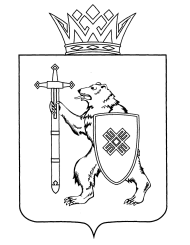 г. Йошкар-ОлаО внесении изменения в приказ Министерства природных ресурсов, экологии и охраны окружающей среды Республики Марий Эл 
30 ноября . № 691В соответствии с частью 2 статьи 87 Лесного кодекса Российской Федерации, приказом Министерства природных ресурсов и экологии Российской Федерации от 27 февраля 2017 г. № 72 «Об утверждении состава лесохозяйственных регламентов, порядка их разработки, сроков их действия и порядка внесения в них изменений», подпунктом 4
пункта 12 Положения о Министерстве природных ресурсов, экологии
и охраны окружающей среды Республики Марий Эл, утвержденного постановлением Правительства Республики Марий Эл от 12 февраля 2018 г. № 51, п р и к а з ы в а ю:1.◦Внести изменение в  Лесохозяйственный регламент Юринского лесничества, утвержденный приказом Министерства природных ресурсов, экологии и охраны окружающей среды Республики Марий Эл 30 ноября . № 691 «Об утверждении лесохозяйственного регламента Юринского лесничества», изложив его в новой редакции (прилагается).2.◦Руководителю (лесничему) государственного казенного учреждения Республики Марий Эл «Западное межрайонное управлением лесами» осуществлять контроль за исполнением Лесохозяйственного регламента Юринского лесничества на территории лесничества с учетом внесенных изменений.3.◦Начальнику отдела использования и воспроизводства лесов 
и ведения государственного лесного реестра довести настоящий приказ до сведения государственного казенного учреждения Республики 
Марий Эл «Западное межрайонное управление лесами».Министр                                                                                        А.Н.КиселевЛЕСОХОЗЯЙСТВЕННЫЙ РЕГЛАМЕНТЮРИНСКОГО ЛЕСНИЧЕСТВАг. Йошкар-Ола2023годВведениеНастоящий лесохозяйственный регламент определяет порядок использования, охраны, защиты и воспроизводства лесов Юринского лесничества Республики Марий Эл.Лесохозяйственный регламент разработан в соответствии 
с ч. 7 ст. 87 Лесного кодекса Российской Федерации (далее - ЛК РФ) и приказом Минприроды России от 27.02.2017 № 72 «Об утверждении состава лесохозяйственных регламентов, порядка их разработки, сроков их действия и порядка внесения в них изменений».Лесохозяйственный регламент содержит свод нормативов и параметров комплексного освоения лесов применительно к территории, лесорастительным условиям земель Юринского лесничества и определяет правовой режим лесных участков.Лесохозяйственный регламент обязателен для исполнения гражданами, юридическими лицами, осуществляющими использование, охрану, защиту, воспроизводство лесов в границах Юринского лесничества (ч. 6 ст. 87 ЛК РФ).Невыполнение лесохозяйственного регламента является основанием для досрочного расторжения договоров аренды лесных участков, договоров купли-продажи лесных насаждений, принудительного прекращения права постоянного (бессрочного) пользования лесными участками или безвозмездного пользования лесными участками, прекращения сервитута, публичного сервитута (ст. 24, 51, 60.1,61 ЛК РФ).В лесохозяйственном регламенте в отношении лесов Юринского лесничества в соответствии с ч. 5 ст. 87 ЛК РФ устанавливаются:- виды разрешенного использования лесов, определяемые 
в соответствии со ст. 25 ЛК РФ;- возрасты рубок, расчетная лесосека, сроки использования лесов и другие параметры их разрешенного использования;- ограничение использования лесов в соответствии со ст. 27 ЛК РФ;- требования к охране, защите, воспроизводству лесов.Ведение лесного хозяйства на территории лесничества должно обеспечивать:- сохранение, средообразующих, водоохранных, защитных, санитарно-гигиенических, оздоровительных и иных полезных функция лесов в интересах обеспечения права на благоприятную окружающую среду;- многоцелевое, рациональное, непрерывное, неистощительное использование лесов для удовлетворения потребностей общества в лесах и лесных ресурсах;- сохранение лесов, в том числе посредством их охраны, защиты, воспроизводства, лесоразведения;- улучшение качества лесов, а также повышение их продуктивности; - рациональное использование земель;- повышение эффективности ведения лесного хозяйства на основе единой технической политики, использование достижений науки, техники и передового опыта;- сохранение биологического разнообразия, объектов историко-культурного и природного наследия.Основание для разработкиЛесохозяйственный регламент Юринского лесничества разработан на основании государственного контракта № 912123 от 30 марта 2018 г.Лесохозяйственный регламент разработан Обществом с ограниченной ответственностью «ЗЕМЛЯ»  428032, Чувашская Республика, г. Чебоксары, ул.Ярославская, д. 25тел./факс: (8352)62-66-16, E-mail: ooozemly@rambler.ruИНН 2129056123, ОГРН 1042129024530. www.zemlya21.ruСрок действия лесохозяйственного регламента с 1 января 2019 г. по 31 декабря 2028 г.Внесение изменений в лесохозяйственный регламент осуществляется в порядке, установленном пп. 9 - 17 Состава лесохозяйственных регламентов, порядка их разработки, сроков их действия и порядка внесения в них изменений, утвержденных приказом Минприроды России от 27.02.2017 № 72.При разработке Лесохозяйственного регламента Юринского лесничества использовались материалы государственного лесного реестра, материалы лесоустройства, проведенного по 1 разряду точности в 2016-2017 годах ООО «Земля» на территории Юринского лесничества Дорогучинского участкового лесничества Юринского лесного участка Дорогучинского лесного участка, Абросимовского участкового лесничества Абросимовского лесного участка и Ветлужского лесного участка, Кузьминского участкового лесничества Кузьминского лесного участка и на землях, ранее находившихся во владении сельскохозяйственных организаций, а также АО «ОКБ Минстроя и ЖКХ Республики Марий Эл» и Филиалом ФГБУ «Рослесинфорг» по Республике Марий Эл на территории Юринского лесничества Юркинского участкового лесничества Юркинского лесного участка и  Кромского лесного участка, Кузьминского участкового лесничества Козиковского лесного участка. Перечень законодательных и иных нормативно-правовых актов, нормативно-технических, методических и проектных документов, на основе которых разработан лесохозяйственный регламент.Законодательные акты Российской ФедерацииКонституция Российской Федерации – принята всенародным голосованием 12.12.1993.Гражданский кодекс Российской Федерации (часть первая) 
от 30.11.1994 № 51-ФЗ.Гражданский кодекс Российской Федерации (часть вторая) 
от 26.01.1996 № 14-ФЗ.Лесной кодекс Российской Федерации от 04.12.2006 № 200-ФЗ.Водный кодекс Российской Федерации от 03.06.2006 № 74-ФЗ.Градостроительный кодекс Российской Федерации от 29.12.2004 
№ 190-ФЗ.Земельный кодекс Российской Федерации от 25.10.2001 № 136-ФЗ.Закон РФ от 21.02.1992 № 2395-1 «О недрах».Федеральный закон от 21.12.1994 № 69-ФЗ «О пожарной безопасности».Федеральный закон от 14.03.1995 № 33-ФЗ «Об особо охраняемых природных территориях».Федеральный закон от 24.04.1995 № 52-ФЗ «О животном мире».Федеральный закон от 30.12.2015 № 431-ФЗ «О геодезии, картографии и пространственных данных и о внесении изменений в отдельные законодательные акты Российской Федерации».Федеральный закон от 23.08.1996 № 127-ФЗ «О науке 
и государственной научно-технической политике».Федеральный закон от 19.07.1997 № 109-ФЗ «О безопасном обращении  с пестицидами и агрохимикатами».Федеральный закон от 21.07.1997 № 117-ФЗ «О безопасности гидротехнических сооружений».Федеральный закон от 26.09.1997 № 125-ФЗ «О свободе совести и о религиозных объединениях».Федеральный закон от 30.12.2021 № 454-ФЗ «О семеноводстве».Федеральный закон от 25.02.1999 № 39-ФЗ «Об инвестиционной деятельности в Российской Федерации, осуществляемой в форме капитальных вложений».Федеральный закон от 31.03.1999 № 69-ФЗ «О газоснабжении в Российской Федерации».Федеральный закон от 21.12.2021 № 414-ФЗ «Об общих принципах организации публичной власти в субъектах Российской Федерации».Федеральный закон от 25.06.2002  № 73-ФЗ «Об объектах культурного наследия (памятниках истории и культуры) народов Российской Федерации».Федеральный закон от 24.07.2007 № 221-ФЗ «О кадастровой деятельности».Федеральный закон от 13.07.2015 № 218-ФЗ «О государственной регистрации недвижимости».Федеральный закон от 21.07.2014 № 206-ФЗ «О карантине растений».Федеральный закон от 18.06.2001 № 78-ФЗ «О землеустройстве».Федеральный закон от 08.08.2001 № 129-ФЗ «О государственной регистрации юридических лиц и индивидуальных предпринимателей».Федеральный закон от 10.01.2002 № 7-ФЗ «Об охране окружающей среды».Федеральный закон от 26.03.2003 № 35-ФЗ «Об электроэнергетике».Федеральный закон от 07.07.2003 № 126-ФЗ «О связи».Федеральный закон от 06.10.2003 № 131-ФЗ «Об общих принципах организации местного самоуправления в Российской Федерации».Федеральный закон от 21.12.2004 № 172-ФЗ «О переводе земель или земельных участков из одной категории в другую».Федеральный закон от 04.12.2006 № 201-ФЗ «О введении в действие Лесного кодекса Российской Федерации».Федеральный закон от 26.07.2006  № 135-ФЗ «О защите конкуренции».Федеральный закон от 29.12.2006 № 264-ФЗ «О развитии сельского хозяйства».Федеральный закон от 22.07.2008 № 123-ФЗ «Технический регламент о требованиях пожарной безопасности».Федеральный закон от 24.07.2009 № 209-ФЗ «Об охоте и о сохранении охотничьих ресурсов и о внесении изменений в отдельные законодательные акты Российской Федерации».Федеральный закон от 29.07.2017 № 280-ФЗ «О внесении изменений в отдельные законодательные акты Российской Федерации в целях устранения противоречий в сведениях государственных реестров и установления принадлежности земельного участка к определенной категории земель».Акты Правительства Российской ФедерацииПостановление Правительства Российской Федерации от 13.08.1996  № 997 «Об утверждении Требований по предотвращению гибели объектов животного мира при осуществлении производственных процессов, а также при эксплуатации транспортных магистралей, трубопроводов, линий связи и электропередачи».Постановление Правительства Российской Федерации от 22.05.2007 № 310 «О ставках платы за единицу объема лесных ресурсов и ставках платы за единицу площади лесного участка находящегося в федеральной собственности».Постановление Правительства Российской Федерации 
от 09.12.2020 № 2047 «Об утверждении Правил санитарной безопасности в лесах».Постановление Правительства РФ от 07.10.2020 № 1614 
«Об утверждении Правил пожарной безопасности в лесах».Постановление Правительства Российской Федерации от 24.02.2009 № 160 «О порядке установления охранных зон объектов электросетевого хозяйства и особых условий использования земельных участков, расположенных в границах таких зон».Постановление Правительства Российской Федерации от 21.12.2019 № 1755 «Об утверждении Правил изменения границ земель, на которых располагаются леса, указанные в пунктах 3 и 4 части 1 статьи 114 Лесного кодекса Российской Федерации, и определения функциональных зон в лесах, расположенных в лесопарковых зонах».Постановление Правительства Российской Федерации от 16.04.2011 № 281 «О мерах противопожарного обустройства лесов».Постановление Правительства Российской Федерации от 12.11.2016 № 1158 «Об утверждении Положения об осуществлении контроля за достоверностью сведений о санитарном и лесопатологическом состоянии лесов и обоснованностью мероприятий, предусмотренных актами лесопатологических обследований, утвержденными уполномоченными органами государственной власти субъектов Российской Федерации, осуществляющими переданные им полномочия Российской Федерации в области лесных отношений».Постановление Правительства Российской Федерации от 24.02.2009 № 161 «Об утверждении Положения о предоставлении в аренду без проведения аукциона лесного участка, в том числе расположенного в резервных лесах, для выполнения изыскательских работ».Распоряжение Правительства Российской Федерации от 17.07.2012 № 1283-р «Об утверждении Перечня объектов лесной инфраструктуры для защитных лесов, эксплуатационных лесов, резервных лесов».Распоряжение Правительства Российской Федерации от 23.04.2022 
№ 999-р «Об утверждении Перечня некапитальных строений, сооружений, не связанных с созданием лесной инфраструктуры, для защитных лесов, эксплуатационных лесов, резервных лесов».Распоряжение Правительства Российской Федерации от 30.04.2022 
№ 1084-р «Об утверждении перечня объектов капитального строительства, не связанных с созданием лесной инфраструктуры, для защитных лесов, эксплуатационных лесов, резервных лесов».Приказы Министерства природных ресурсов и экологии Российской Федерации (далее – Минприроды России)Приказ Минприроды России от 24.07.2020 № 477 «Об утверждении Правил охоты».Приказ Минприроды России от 28.03.2014 № 161 «Об утверждении видов средств предупреждения и тушения лесных пожаров, нормативов обеспеченности данными средствами лиц, использующих леса, норм наличия средств, предупреждения и тушения лесных пожаров при использовании лесов».Приказ Минприроды России от 29.12.2021 № 1024 
«Об утверждении Правил лесовосстановления, формы, состава, порядка согласования проекта лесовосстановления, оснований для отказа в его согласовании, а также требований к формату в электронной форме проекта лесовосстановления».Приказ Минприроды России от 01.12.2020 № 993 
«Об утверждении Правил заготовки древесины и особенностей заготовки древесины в лесничествах, указанных в статье 23 Лесного кодекса Российской Федерации».Приказ Минприроды России от 17.01.2022 № 23 «Об утверждении видов лесосечных работ, порядка и последовательности их выполнения, формы технологической карты лесосечных работ, формы акта заключительного осмотра лесосеки и порядка заключительного осмотра лесосеки».Приказ Минприроды России от 11.03.2019 № 150 «Об утверждении Порядка отнесения земель, предназначенных для лесовосстановления,к землям, на которых расположены леса, и формы соответствующего акта».Приказ Минприроды России от 09.11.2020 № 912 
«Об утверждении Правил осуществления мероприятий 
по предупреждению распространения вредных организмов».Приказ Минприроды России от 09.11.2020 № 910 
«Об утверждении Порядка проведения лесопатологических обследований и формы акта лесопатологического обследования».Приказ Минприроды России от 30.07.2020 № 513 
«Об утверждении Порядка государственной или муниципальной экспертизы проекта освоения лесов».Приказ Минприроды России от 27.02.2017 № 72 «Об утверждении состава лесохозяйственных регламентов, порядка их разработки, сроков их действия и порядок внесения в них изменений».Приказ Минприроды России от 18.08.2014 № 367 «Об утверждении Перечня лесорастительных зон Российской Федерации и Перечня лесных районов Российской Федерации».Приказ Минприроды России от 29.05.2017 № 264 «Об утверждении Особенностей охраны в лесах редких и находящихся под угрозой исчезновения деревьев, кустарников, лиан, иных лесных растений, занесенных в Красную книгу Российской Федерации или красные книги субъектов Российской Федерации».Приказ Минприроды России от 31.01.2022 № 54 
«Об утверждении Правил использования лесов для создания и эксплуатации объектов лесоперерабатывающей инфраструктуры».Приказ Минприроды России от 02.07.2020 № 408 
«Об утверждении Правил использования лесов для ведения сельского хозяйства и Перечня случаев использования лесов для ведения сельского хозяйства без предоставления лесного участка, с установлением или без установления сервитута, публичного сервитута».Приказ Минприроды России от 30.07.2020 № 534 
«Об утверждении Правил ухода за лесами».Приказ Минприроды России от 12.12.2017 № 661 «Об утверждении Правил использования лесов для осуществления видов деятельности в сфере охотничьего хозяйства и Перечня случаев использования лесов для осуществления видов деятельности в сфере охотничьего хозяйства без предоставления лесных участков».Приказ Минприроды России от 20.12.2021 № 978 «Об утверждении Правил лесоразведения, формы, состава, порядка согласования проекта лесоразведения, оснований для отказа в его согласовании, а также требований к формату в электронной форме проекта лесоразведения».Приказ Минприроды России от 28.07.2020 № 496 
«Об утверждении Правил заготовки и сбора недревесных лесных ресурсов».Приказ Минприроды России от 05.08.2022 № 510 «Об утверждении Лесоустроительной инструкции».Приказ Минприроды России от 15.01.2019 № 10 «Об утверждении Порядка ведения государственного лесного реестра и внесении изменений в Перечень, формы и порядок подготовки документов, на основании которых осуществляется внесение документированной информации в государственный лесной реестр и ее изменение, утвержденные приказом Минприроды России от 11 ноября 2013 г. № 496».Приказ Минприроды России от 07.07.2020 № 417 
«Об утверждении Правил использования лесов для осуществления геологического изучения недр, разведки и добычи полезных ископаемых и Перечня случаев использования лесов в целях осуществления геологического изучения недр, разведки и добычи полезных ископаемых без предоставления лесного участка, с установлением или без установления сервитута».Приказ Минприроды России от 10.07.2020 № 434 
«Об утверждении Правил использования лесов для строительства, реконструкции, эксплуатации линейных объектов и Перечня случаев использования лесов для строительства, реконструкции, эксплуатации линейных объектов без предоставления лесного участка, 
с установлением или без установления сервитута, публичного сервитута».Приказ Минприроды России от 28.07.2020 № 497 
«Об утверждении Правил использования лесов для выращивания лесных плодовых, ягодных, декоративных растений, лекарственных растений».Приказ Минприроды России от 28.07.2020 № 494 
«Об утверждении правил заготовки пищевых лесных ресурсов и сбора лекарственных растений».Приказ Минприроды России от 09.11.2020 № 908 
«Об утверждении Правил использования лесов для осуществления рекреационной деятельности».«Приказ Минприроды России от 09.11.2020 № 911 
«Об утверждении Правил заготовки живицы».Приказ Минприроды России от 27.07.2020 № 487 
«Об утверждении Правил использования лесов для осуществления научно-исследовательской деятельности, образовательной деятельности».Приказ Минприроды России от 12.08.2021 № 558 «Об утверждении Особенностей использования, охраны, защиты, воспроизводства лесов, расположенных на особо охраняемых природных территориях».Приказ Минприроды России от 12.10.2021 № 737 «Об утверждении Правил создания лесных питомников и их эксплуатации».Приказ Минприроды России от 13.10.2021 № 742 «Об утверждении Правил использования лесов для осуществления рыболовства».Приказ Минприроды России от 16.11.2021 № 864 «Об утверждении Состава проекта освоения лесов, порядка его разработки и внесения в него изменений, требований к формату проекта освоения лесов в форме электронного документа».Приказы Федерального агентства лесного хозяйстваПриказ Рослесхоза от 29.10.2008 № 329 «Об отнесении лесов к эксплуатационным, резервным лесам и установлении их границ».Приказ Рослесхоза от 09.04.2015 № 105 «Об установлении возрастов рубок».Приказ Рослесхоза от 05.12.2011 № 513 «Об утверждении Перечня видов (пород) деревьев и кустарников, заготовка древесины которых не допускается».Приказ Рослесхоза от 19.12.2007 № 498 «Об отнесении лесов к защитным, эксплуатационным и резервным лесам».Приказ Рослесхоза от 27.05.2011 № 191 «Об утверждении Порядка исчисления расчетной лесосеки».Приказ Рослесхоза от 05.07.2011 № 287 «Об утверждении классификации природной пожарной опасности лесов и классификации пожарной опасности в лесах в зависимости от условий погоды».Приказ Рослесхоза от 27.04.2012 № 174 «Об утверждении Нормативов противопожарного обустройства лесов».Нормативно-правовые акты Республики Марий ЭлЗакон Республики Марий Эл от 31.05.2007 №26-З «О реализации полномочий Республики Марий Эл в области лесных отношений».Закон Республики Марий Эл от 07.03.2008 № 8-З «О землях особо охраняемых территорий в Республике Марий Эл».РАЗДЕЛ I. ОБЩИЕ СВЕДЕНИЯГлава 1. Краткая характеристика Юринского лесничества1. Наименование и местоположение Юринского лесничестваЮринское лесничество расположено в  западной части Республики Марий Эл на левом берегу реки Волга на территориях  Юринского и Горномарийского районов.На западе и севере территория лесничества граничит с Нижегородской областью, на востоке с Килемарским и Руткинским лесничествами, на юге -с Руткинским лесничеством.На схематической карте показано местоположение Юринского лесничества на территории Республики Марий Эл. Юринское лесничество - филиал государственного казенного учреждения Республики Марий Эл «Западное межрайонное управление лесами» находится по адресу: 425320; Республика Марий Эл, Юринский район, п. Юрино, пер.Володарского, 24 А.2. Общая площадь Юринского лесничестваЮринское  лесничество организовано приказом Рослесхоза 
от 26.06.2008 № 182 «Об определении количества лесничеств на территории Республики Марий Эл и установлении их границ». Общая площадь Юринского лесничества по данным государственного лесного реестра на 01.01.2018 составляет 179747,0 га, в него входит четыре участковых лесничества: Дорогучинское, в которое входит два лесных участка: Дорогучинский лесной участок площадью 25851 га и Юринский лесной участок площадью 22992 га;Абросимовской, которое делится на два лесных участка: Абросимовский лесной участок площадью 21642 га и Ветлужский лесной участок площадью 18246 га;Юркинское, которое делится на два лесных участка: Юркинский лесной участок площадью 19274 га и Кромский лесной участок площадью 21212 га;Кузьминское, которое делится на два лесных участка: Кузьминский лесной участок площадью 28557 га и Козиковский лесной участок площадью 21973 га.Сведения о лесных участках, включенных в границы Юринского лесничества, содержатся в приказе Рослесхоза от 08.06.2018 № 477.3. Распределение территории  Юринского лесничества по муниципальным образованиямРаспределение территории Юринского лесничества по муниципальным образованиям приводится в таблице 1.Таблица 1Структура Юринского лесничестваКарта-схема Республики Марий Эл с выделением территории Юринского лесничества прилагается (Приложение 1 к Лесохозяйственному регламенту Юринского лесничества).4. Распределение лесов Юринского лесничества по лесорастительным зонам и лесным районам и зонам лесозащитного и лесосеменного районированияВ соответствии с приказом Минприроды России от 18.08.2014 № 367 «Об утверждении Перечня лесорастительных зон Российской Федерации и Перечня лесных районов Российской Федерации» леса Республики Марий Эл отнесены к зоне хвойно-широколиственных лесов, лесному району хвойно-широколиственных (смешанных) лесов европейской части Российской Федерации.Распределение территории Юринского лесничества 
по лесорастительным зонам и лесным районам приведено в таблице 2 
и на карте-схеме территории Юринского лесничества с распределением территории лесничества и участковых лесничеств по лесорастительным зонам и лесным районам (Приложение 2 к Лесохозяйственному регламенту Юринского лесничества).Таблица 2Распределение территории Юринского лесничествапо лесорастительным зонам и лесным районам5. Распределение лесов Юринского лесничества по целевому назначению и категориям защитных лесов по кварталам или их частям, а также основания выделения защитных, эксплуатационных и резервных лесовРаспределение лесов Юринского лесничества по целевому назначению и категориям защитных лесов произведено в соответствии со ст. 110-119ЛК РФ и Лесоустроительной инструкцией, утвержденной приказом Минприроды России от 05.08.2022 № 510.Кроме того, Водным кодексом Российской Федерации, Федеральным законом от 08.11.2007 г. № 257-ФЗ «Об автомобильных дорогах и дорожной деятельности в Российской Федерации и о внесении изменений в отдельные законодательные акты Российской Федерации», Федеральным законом от 10.01.2003 г. № 17-ФЗ «О железнодорожном транспорте в Российской Федерации» предусматривается установление соответственно водоохранных зон водных объектов, придорожных полос автомобильных дорог, полос отвода железных дорог, в границах которых проектируются защитные леса следующих категорий: леса расположенные в водоохранных зонах, леса, расположенные в границах полос отвода железных дорог и придорожных полос автомобильных дорог, установленных в соответствии с законодательством Российской Федерации о железнодорожном транспорте, законодательством об автомобильных дорогах и о дорожной деятельности.Перечень автомобильных дорог общего пользования федерального значения утвержден постановлением Правительства Российской Федерации от 17.11.2010 № 928. Перечень автомобильных дорог общего пользования регионального или межмуниципального значения в Республике Марий Эл утвержден постановлением Правительства Республики Марий Эл от 13.12.2021 № 532.Перечень лесных участков, отнесенных к защитным лесам, эксплуатационным лесам на территории Юринского лесничества Республики Марий Эл (за исключением зеленых и лесопарковых зон) утвержден приказом Рослесхоза от 08.06.2018 № 477.Таблица 3Распределение лесов Юринского лесничества по целевому назначению и категориям защитных лесов6. Характеристика лесных и нелесных земель из состава земель лесного фонда на территории Юринского лесничестваРаспределение территории Юринского лесничества по категориям земель на лесные и нелесные земли приведено в таблице 4.Таблица 4Характеристика лесных и нелесных земель лесного фонда на территории Юринского лесничестваЛесные земли составляют 91,6% от общей площади лесов, покрытые лесной растительностью земли составляют 91%. Нелесные земли составляют 8,4% от общей площади Юринского лесничества.7. Характеристика имеющихся и проектируемых особо охраняемых природных территорий и объектов, планов 
по их организации, развитию экологических сетей, сохранению биоразнообразияПеречень существующих особо охраняемых природных территорий республиканского значения Республики Марий Эл приведен в таблице 4.1.Таблица 4.1Перечень существующих особо охраняемых природных территорийНа территориях памятников природы республиканского значения Республики Марий Эл и в границах их охранных зон установлен режим особой охраны, утвержденный постановлением Правительства Республики Марий Эл от 04.06.2014 № 284 «Об особо охраняемых природных территориях республиканского значения Республики 
Марий Эл».Создание новых особо охраняемых природных территорий  
в разрезе муниципальных образований предусмотрено в  Схеме развития и размещения сети особо охраняемых природных территорий Республики Марий Эл, утвержденной постановлением Правительства Республики Марий Эл от 31.12.2015 № 756 «Об утверждении схемы развития и размещения сети особо охраняемых природных территорий Республики Марий Эл». Границы гидрологических памятников природы республиканского значения Республики Марий Эл утверждены постановлением Правительства Республики Марий Эл от 20.07.2015 № 399 
«Об утверждении границ памятников природы республиканского значения Республики Марий Эл (озера)».Границы комплексных памятников природы республиканского значения Республики Марий Эл утверждены постановлением Правительства Республики Марий Эл от 11.12.2017 № 455 
«Об утверждении границ памятников природы республиканского значения Республики Марий Эл (болота)».8. Характеристика проектируемых лесовнационального наследияНа территории Юринского лесничества леса национального наследия не проектируются.9. Перечень видов биологического разнообразия и размеров буферных зон, подлежащих сохранению при осуществлении лесосечных работПри проведении рубок на лесных участках существенно изменяются условия среды обитания. В изменившихся условиях произрастания могут существовать лишь только свойственные новым условиям лесные биоценозы, поэтому при сплошных рубках, коренным образом меняющих среду обитания необходимо максимальное сохранение биотопов (относительно однородных по абиотическим факторам среды пространств, занятых биоценозом). Для сохранения разнообразия условий местообитания лесных видов растений и животных при отводе и таксации лесосек выделяются, а при разработке лесосек сохраняются ключевые биотопы – участки небольшой площади, которые не затрагиваются рубкой и имеющих важное значение для сохранения биоразнообразия. Выделяются биотопы, связанные с ландшафтными особенностями местности. Это каменистые участки и скалы, заболоченные замкнутые понижения (западина), лесные насаждения на карстовых провалах, выходы грунтовых вод. Сохранение на небольших площадях лесных насаждений вокруг перечисленных природных объектов обеспечивает стабильность условий на участке после рубки. Другая группа биотопов, в которую включаются скопления сухостоя и валежника, отдельные деревья хвойных пород высокого (более 140 лет) возраста, широколиственные (лиственные) дуплистые деревья, необходимые для обитания лесных видов животных. Если оставлять такие биотопы, представители лесных видов будут обитать на участке и после рубки, и биологическое разнообразие восстановится быстрее. В соответствии с пунктом 16 Правил заготовки древесины и особенностей заготовки древесины в лесничествах, указанных 
в статье 23 Лесного кодекса Российской Федерации, которые устанавливаются уполномоченным федеральным органом исполнительной власти (далее - Правила заготовки древесины) при заготовке древесины в целях повышения биоразнообразия лесов на лесосеках могут охраняться отдельные деревья в любом ярусе и их группы (старовозрастные деревья, деревья с дуплами, гнездами птиц, а также потенциально пригодные для гнездования и мест укрытия мелких животных). При отводе лесосек для заготовки древесины сплошными рубками в эксплуатационную площадь лесосек не включаются: - нелесные и не покрытые лесной растительностью лесные земли (болота, вырубки, прогалины) независимо от их величины; - выделенные семенные группы, куртины и полосы; - расположенные среди спелых древостоев участки молодняков, средневозрастных насаждений; - участки приспевающих лесных насаждений, находящиеся внутри выделов спелых и перестойных древостоев, площадью более 3 га; - участки природных объектов, имеющих природоохранное значение; - объекты биоразнообразия площадью более 0,1 га. При лесоустройстве местоположение объектов биологического разнообразия и площадь буферных зон не проектировались. Специальные обследования также не проводились.10 Характеристика существующих объектов лесной, лесоперерабатывающей инфраструктуры, объектов, не связанных 
с созданием лесной инфраструктуры, мероприятий 
по строительству, реконструкции и эксплуатации указанных объектов, предусмотренных документами 
территориального планированияВ соответствии с ч. 1 ст. 13 ЛК РФ в целях использования, охраны, защиты, воспроизводства лесов допускается создание лесной инфраструктуры, в том числе лесных дорог.Объекты лесной инфраструктуры должны содержаться в состоянии, обеспечивающем их эксплуатацию по назначению при условии сохранения полезных функций лесов.Объекты лесной инфраструктуры после того, как отпадет надобность в них, подлежат сносу, а земли, на которых они располагались, - рекультивации.Лесные дороги могут создаваться при любых видах использования лесов, а также в целях охраны, защиты, воспроизводства  лесов.Перечень объектов лесной инфраструктуры для защитных, эксплуатационных и резервных лесов утвержден распоряжением Правительства Российской Федерации от 17.07.2012 № 1283-р.Характеристика существующих и проектируемых объектов лесной инфраструктуры в лесничестве приводится в таблице 5.Таблица 5Существующие и проектируемые объекты лесной инфраструктурыВ соответствии с ч. 1 ст. 14 ЛК РФ для получения продукции переработки древесины и иных лесных ресурсов, полученных при использовании лесов, создается лесоперерабатывающая инфраструктура.В соответствии с ч. 2 ст. 14 ЛК РФ создание и эксплуатация лесоперерабатывающей инфраструктуры запрещается в защитных лесах, а также в иных, предусмотренных ЛК РФ, другими федеральными законами, случаях.На территории Юринского лесничества объекты лесоперерабатывающей инфраструктуры отсутствуют.В соответствии с ч. 1 ст. 21 ЛК РФ строительство, реконструкция, капитальный ремонт, ввод в эксплуатацию и вывод из эксплуатации объектов капитального строительства, не связанных с созданием лесной инфраструктуры, на землях лесного фонда допускаются при использовании лесов в целях:1) осуществления геологического изучения недр, разведки и добычи полезных ископаемых; 2) строительства и эксплуатации водохранилищ и иных искусственных водных объектов, создания и расширения территорий морских, речных портов, строительства, реконструкции и эксплуатации гидротехнических сооружений;3) строительства, реконструкции и эксплуатации линейных объектов;4) создание и эксплуатация объектов лесоперерабатывающей инфраструктуры;5) осуществления рекреационной деятельности;6) осуществления религиозной деятельности.Объекты капитального строительства, связанные с организацией указанной в части 1 статьи 21 ЛК РФ деятельности, по истечении сроков выполнения соответствующих работ подлежат сносу, консервации или ликвидации в соответствии с законодательством о недрах.Земли, которые использовались для строительства, реконструкции, капитального ремонта или эксплуатации объектов капитального строительства, не связанных с созданием лесной инфраструктуры, подлежат рекультивации.Перечень объектов капитального строительства, не связанных с созданием лесной инфраструктуры, утверждается Правительством Российской Федерации для защитных лесов, эксплуатационных лесов, резервных лесов.На территории  Юринского лесничества имеется 40,5 га линий электропередач.Поквартальная карта-схема подразделения лесов Юринского лесничества по целевому назначению прилагается (Приложение 3
к Лесохозяйственному регламенту Юринского лесничества).11. Виды разрешенного использования лесов на территории Юринского лесничества с распределением по кварталамИспользование лесов осуществляется гражданами, юридическими лицами, являющимися участниками лесных отношений (ст. 4 ЛК РФ). При этом лес рассматривается как динамически возобновляемый и поддающийся трансформации природный ресурс, исходя из ст. 5 ЛК РФ, согласно которой, использование, охрана, защита и воспроизводство лесов осуществляются из понятия о лесе, как об экологической системе или как о природном ресурсе.Леса могут использоваться для одной или нескольких целей, предусмотренных ч. 1 ст. 25 ЛК РФ, если иное не установлено ЛК РФ или другими федеральными законами. В зависимости от целевого назначения лесов, категорий защитных лесов, с учетом выделенных особо защитных участков лесов в таблице 6 установлены виды разрешенного использования лесов.Таблица 6Виды разрешенного использования лесовПримечание:1.Запрещается рубка, порча, изменение видового состава растительности, включая интродукцию чужеродных видов, за исключением ухода за лесом и санитарных мероприятий, проводимых в соответствии с лесохозяйственным регламентом на территории памятников природы республиканского значения Республики Марий Эл, предусмотренных режимом ООПТ.2.В защитных лесах подсочка лесных насаждений допускается только в местах проведения выборочных рубок спелых и перестойных лесных насаждений.3.В водоохранных зонах и прибрежных защитных полосах хозяйственная и иная деятельность осуществляется в соответствии со ст.65 Водного кодекса РФ.РАЗДЕЛ II. НОРМАТИВЫ, ПАРАМЕТРЫ И СРОКИ ИСПОЛЬЗОВАНИЯ ЛЕСОВГлава 2. Нормативы, параметры и сроки использования лесов 
для заготовки древесиныОсновные положения касательно использования лесов для заготовки древесины изложены в ст. 29 ЛК РФ и в Правилах заготовки древесины.Согласно ч. 1 ст. 29 ЛК РФ заготовка древесины представляет собой предпринимательскую деятельность, связанную с рубкой лесных насаждений, а также с вывозом из леса древесины. Для заготовки древесины предоставляются в первую очередь погибшие, поврежденные и перестойные лесные насаждения (ч. 3 ст. 29 ЛК РФ).Рубками лесных насаждений (деревьев, кустарников, лиан в лесах) признаются процессы их валки (в том числе спиливания, срубания, срезания), а также иные технологически связанные с ними процессы (включая трелевку, первичную обработку, хранение древесины в лесу), в результате которых образуется древесина в виде лесоматериалов (хлыстов, обработанных и необработанных сортиментов и иных лесоматериалов).Если иное не установлено ЛК РФ, для заготовки древесины на лесосеке (территории, на которой расположены предназначенные для рубки лесные насаждения) допускается осуществление рубок:1) спелых, перестойных лесных насаждений;2) средневозрастных, приспевающих, спелых, перестойных лесных насаждений при осуществлении мероприятий по сохранению лесов;3) лесных насаждений любого возраста на лесных участках, предназначенных для строительства, реконструкции и эксплуатации объектов, предусмотренных статьями 13, 14, 21 и 21.1 ЛК РФ, для выполнения работ, предусмотренных статьей 68.3 ЛК РФ.Порядок осуществления рубок лесных насаждений определяется:- Правилами заготовки древесины;- Правилами пожарной безопасности в лесах, которые устанавливаются уполномоченным федеральным органом исполнительной власти (далее - Правила пожарной безопасности в лесах);- Правилами санитарной безопасности в лесах, которые устанавливаются уполномоченным федеральным органом исполнительной власти (далее - Правила санитарной безопасности в лесах);- Правилами ухода за лесами, которые устанавливаются уполномоченным федеральным органом исполнительной власти (далее - Правила ухода за лесами);Виды лесосечных работ, порядок и последовательность их выполнения, предельные (максимальные) размеры лесосек, форма технологической карты лесосечных работ, форма акта и порядок заключительного осмотра лесосеки устанавливаются уполномоченным федеральным органом исполнительной власти.Граждане, юридические лица на лесных участках, предоставленных им в целях заготовки древесины, вправе создавать объекты лесной инфраструктуры, в том числе лесные дороги, предназначенные для осуществления деятельности по заготовке древесины.Граждане, юридические лица осуществляют заготовку древесины на основании договоров аренды лесных участков, если иное не установлено 
ЛК РФ.Заготовка древесины осуществляется в соответствии с Правилами заготовки древесины, лесным планом Республики Марий Эл, лесохозяйственным регламентом лесничества, а также проектом освоения лесов и лесной декларацией (за исключением случаев заготовки древесины на основании договора купли-продажи лесных насаждений или указанного в ч. 5 ст. 19 ЛК РФ контракта).Граждане вправе заготавливать древесину для целей отопления, возведения строений и иных собственных нужд.В случае если федеральными законами допускается осуществление заготовки древесины федеральными государственными учреждениями, лесные участки, находящиеся в государственной собственности, могут предоставляться этим учреждениям для указанной цели в постоянное (бессрочное) пользование.В исключительных случаях, предусмотренных законами Республики Марий Эл, допускается осуществление заготовки древесины для обеспечения государственных нужд или муниципальных нужд на основании договоров купли-продажи лесных насаждений.Заготовка древесины осуществляется в пределах расчетной лесосеки Юринского лесничества по видам целевого назначения лесов, хозяйствам и преобладающим породам.Запрещается заготовка древесины в объеме, превышающем расчетную лесосеку (допустимый объем изъятия древесины), а также с нарушением возрастов рубок.Проведение сплошных рубок в защитных лесах осуществляется в случаях, предусмотренных частью 6 статьи 21 ЛК РФ, и в случаях, если выборочные рубки не обеспечивают замену лесных насаждений, утрачивающих свои средообразующие, водоохранные, санитарно-гигиенические, оздоровительные и иные полезные функции, на лесные насаждения, обеспечивающие сохранение целевого назначения защитных лесов и выполняемых ими полезных функций, если иное не установлено ЛК РФ.Объем древесины, заготовленной при ликвидации чрезвычайных ситуаций в лесах, возникших вследствие лесных пожаров, и последствий этих чрезвычайных ситуаций, а также при ликвидации очагов вредных организмов, в расчетную лесосеку не включается.Таблица 7ЗОНИРОВАНИЕ территории лесного фонда Юринского лесничества в целях заготовки древесины12. Расчетная лесосека для осуществления рубок 
спелых и перестойных лесных насажденийРасчетная лесосека (допустимый объем изъятия древесины) исчисляется в соответствии со ст. 29 ЛК РФ, на основании приказа Рослесхоза от 27.05.2011 № 191 «Об утверждении Порядка исчисления расчетной лесосеки» на основе возрастов рубок, установленных приказом Рослесхоза от 09.04.2015 № 105 «Об установлении возрастов рубок».Расчет объёмов по использованию, охране, защите и воспроизводству лесов произведен в целом по Юринскому лесничеству, а также в разрезе шести участков:- Участок № 1 - лесной участок в Дорогучинском участковом лесничестве (кварталы 1-102, 104-197 Дорогучинского лесного участка и кварталы 1-173 Юринского лесного участка Дорогучинского участкового лесничества общей площадью 48201,0 га);- Участок № 2 - лесной участок в Абросимовском участковом лесничестве (кварталы 1-122 Абросимовского лесного участка и кварталы 1-115 Ветлужского лесного участка Абросимовского участкового лесничества общей площадью 34662,0 га);- Участок № 3 - лесной участок в Козиковском и Юркинском лесных участках (кварталы 1-129 Козиковского лесного участка Кузьминского участкового лесничества и кварталы 1-126, 128-135, 141, 142, 144-151, 153, 158, Юркинского лесного участка Юркинского участкового лесничества общей площадью 38958,0 га);- Участок № 4 - лесной участок в Кромском лесном участке (кварталы 1-169 Кромского лесного участка Юркинского участкового лесничества общей площадью 20727,0 га);- Участок № 5 - лесной участок в Кузьминском лесном участке (кварталы 1-131 Кузьминского лесного участка Кузьминского участкового лесничества общей площадью 28557,0 га);- Участок № 6 - территория бывших «сельских» лесов (кварталы 198-201Дорогучинского лесного участка и кварталы 174-181Юринского лесного участка Дорогучинского участкового лесничества, кварталы 123-152, 154-165 Абросимовского лесного участка и кварталы 116-125, 127-132 Ветлужского лесного участка Абросимовского участкового лесничества, кварталы 170-174 Кромского лесного участка и кварталы 127, 136-140, 143, 152, 154-157, 159-164 Юркинского лесного участка Юркинского участкового лесничества, кварталы 130-135 Козиковского лесного участка Кузьминского участкового лесничества общей площадью 8642,0 га).Таблица 8Расчетная лесосека для осуществления выборочных рубок спелых и перестойных лесных насаждений на срок действия лесохозяйственного регламента по Участку № 1Таблица 8.1Расчетная лесосека для осуществления выборочных рубок спелых и перестойных лесных насажденийна срок действия лесохозяйственного регламента  по Участку № 2Таблица 8.2Расчетная лесосека для осуществления выборочных рубок спелых и перестойных лесных насажденийна срок действия лесохозяйственного регламента по Участку № 3Таблица 8.3Расчетная лесосека для осуществления выборочных рубок спелых и перестойных лесных насажденийна срок действия лесохозяйственного регламента по Участку № 4Таблица 8.4Расчетная лесосека для осуществления выборочных рубок спелых и перестойных лесных насаждений на срок действия лесохозяйственного регламента по Участку № 5Таблица 8.5Расчетная лесосека для осуществления выборочных рубок спелых и перестойных лесных насажденийна срок действия лесохозяйственного регламента по Участку № 6Таблица 9Общая расчетная лесосека для осуществления выборочных рубок спелых и перестойных лесных насажденийна срок действия лесохозяйственного регламента по Юринскому лесничествуПри заготовке древесины спелых и перестойных лесных насаждений выборочными рубками, при заготовке древесины при вырубке погибших и поврежденных лесных насаждений, при уходе за лесом, а также при изъятии древесины при рубке лесных насаждений на лесных участках, предназначенных для строительства, реконструкции и эксплуатации объектов лесной, лесоперерабатывающей инфраструктуры, и объектов, не связанных с лесной инфраструктурой, расчетная лесосека исчисляется исходя из интенсивности рубки (процента изымаемого за один прием рубки запаса древесины) и периодов повторения приемов рубок.Исчисление расчетной лесосеки при выборочных рубках по запасу изымаемой древесины осуществляется путем деления суммарного запаса древесины, намеченного к изъятию в соответствующем хозяйстве, на период повторения рубок.Исчисление расчетной лесосеки по площади определяется делением общего запаса древесины, намеченного к изъятию при выборочных рубках в соответствующем хозяйстве, на средний запас древесины, изымаемой с одного гектара.Таблица 10Расчетная лесосека для осуществления сплошных рубок спелых и перестойных лесных насажденийПри расчете ежегодного объема сплошных рубок спелых и перестойных насаждений из расчета пользования исключены лесные участки защитных лесов, особо защитные участки лесов, участки эксплуатационных лесов в которых по лесоводственному требованию лесоустройством назначены выборочные рубки, а также сырые насаждения, в которых проведение сплошных рубок приведет к заболачиванию территории. Кроме того, проведение сплошных рубок в сырых участках экономически нецелесообразно.Расчетные лесосеки исчислены в соответствии с приказом Рослесхоза от 27.05.2011 № 191.В соответствии с вышеуказанным Порядком исчисления расчетной лесосеки имеются четыре метода исчисления расчетной лесосеки: лесосека равномерного пользования, первая возрастная лесосека, вторая возрастная лесосека и интегральная лесосека.13. Расчетная лесосека (ежегодный допустимый объем изъятия древесины) для осуществления рубок средневозрастных, приспевающих, спелых, перестойных лесных насаждений при уходе за лесамиРубки ухода за лесами являются одним из важнейших лесохозяйственных мероприятий.В соответствии со ст. 64 ЛК РФ уход за лесами представляет собой осуществление мероприятий, направленных на повышение продуктивности лесов, сохранение их полезных функций (рубка части деревьев, кустарников, агролесомелиоративные и иные мероприятия).Порядок осуществления мероприятий по уходу за лесами устанавливают Правила ухода за лесами.Рубки ухода за лесом должны осуществляться на основании проекта освоения лесов в соответствии с проектом ухода за лесами, который составляется лицом, осуществляющим такие рубки, а также органами государственной власти в пределах их полномочий, определенных в соответствии со статьями 81 - 84 ЛК РФ.Возраст лесных насаждений в целях назначения рубок ухода за лесами определяется на основании материалов лесоустройства с учетом периода времени до назначения рубок и по результатам обследования лесного участка. При составлении проекта ухода за лесами должны проводиться обследование лесного участка и обозначение на местности границ лесного участка. За 30 календарных дней до начала проведения в защитных лесах рубок сохранения лесных насаждений, рубок обновления лесных насаждений, рубок переформирования лесных насаждений, рубок реконструкции, ландшафтных рубок, рубок прореживания, проходных рубок, лицо, осуществляющее указанные рубки, направляет проект ухода за лесами в Министерство природных ресурсов, экологии и охраны окружающей среды Республики Марий Эл (далее – Министерство) для его размещения на официальном сайте Министерства в информационно-телекоммуникационной сети «Интернет» непосредственно на бумажном носителе или в форме электронного документа, подписанного электронной подписью, с использованием информационно-телекоммуникационных сетей общего пользования, в том числе сети «Интернет».Таблица 11Расчетная лесосека (ежегодный допустимый объем изъятия древесины) в средневозрастных, приспевающих, спелых, перестойных лесных насаждений при уходе за лесамиПроведение проходных рубок должно прекращаться в лесных насаждениях хвойных, твердолиственных и мягколиственных семенного и вегетативного происхождения за один класс возраста
до установленного возраста рубки.Таблица 12Нормативы рубок, проводимых в целях ухода за лесными насаждениямив сосновых насаждениях района хвойно-широколиственных (смешанных) лесов европейской части Российской ФедерацииПримечания: 1. Исходный состав в гр.1 для всех видов рубок ухода.2. Максимальный процент интенсивности рубок приведен для насаждений сомкнутостью (полнотой), равной 1,0. При меньших показателях сомкнутости (полноты), наличии опасности резкого снижения устойчивости и других неблагоприятных условиях, а также проведении ухода на участках с сетью технологических коридоров, интенсивность рубки соответственно снижается.Превышение интенсивности может допускаться при прорубке технологических коридоров (на 5-7% по запасу) и необходимости удаления большого количества нежелательных деревьев без отрицательных последствий (потери устойчивости).Таблица 12.1Нормативы рубок, проводимых в целях ухода за лесными насаждениями,в еловых насаждениях района хвойно-широколиственных(смешанных) лесов европейской части Российской ФедерацииПримечания:1. Исходный состав в графе 1 для всех видов рубок.2. Максимальный процент интенсивности рубок приведен для насаждений сомкнутостью (полнотой), равной 1,0. При меньших показателях сомкнутости (полноты), наличии опасности резкого снижения устойчивости и других неблагоприятных условиях, а также проведении ухода на участках с сетью технологических коридоров интенсивность рубки соответственно снижается.Повышение интенсивности может допускаться при прорубке технологических коридоров на 5 - 7% по запасу и необходимости удаления большого количества нежелательных деревьев.3. В насаждениях 3-й группы по составу (лиственно-еловых), начиная с возраста лесных насаждений для рубок прореживания, при необходимости и экономической возможности ведутся рубки переформирования этих насаждений в хвойные.В группе типов леса ельники приручьевые (производные группы типов леса: березняки и осинники приручейно-крупнотравные) рубки переформирования не ведутся, такие насаждения относятся к соответствующим лиственным хозяйственным секциям.Таблица 12.2Нормативы рубок, проводимых в целях ухода за лесными насаждениями в берёзовых насаждениях района хвойно-широколиственных (смешанных) лесов европейской части Российской ФедерацииПримечания:1. Исходный состав в гр.1 для всех видов рубок ухода.2. Максимальный процент интенсивности рубок приведен для насаждений сомкнутостью (полнотой), равной 1,0. При меньших показателях сомкнутости (полноты), наличии опасности резкого снижения устойчивости и других неблагоприятных условиях, а также проведении ухода на участках с сетью технологических коридоров интенсивность рубки соответственно снижается. Повышение интенсивности может допускаться при прорубке технологических коридоров на (5-7% по запасу) и необходимости удаления большого количества нежелательных деревьев, не вызывающего отрицательных последствий.14. Расчетная лесосека (ежегодный допустимый объем изъятия древесины) при всех видах рубок Таблица 13Расчетная лесосека (ежегодный допустимый объем изъятия древесины) при всех видах рубок Площадь - га; запас -тыс. м³15. Возрасты рубокВозрасты рубок лесных насаждений установлены в соответствии с приказом Рослесхоза от 09.04.2015 № 105 «Об установлении возрастов рубок».Таблица 14Возрасты рубок 16 Параметры основных организационно-технических элементов рубок в спелых и перестойных лесных насаждениях (процент (интенсивность) выборки древесины с учетом полноты древостоя, и состава, размеры лесосек, сроки примыкания лесосек, количество зарубов, сроки повторяемости рубок)Рубки лесных насаждений осуществляются в форме выборочных рубок или сплошных рубок.Выборочными рубками являются рубки, при которых на соответствующих землях или земельных участках вырубается часть деревьев и кустарников.На территории Юринского лесничества проектируются добровольно-выборочные и равномерно-постепенные рубки спелых и перестойных лесных насаждений.Параметры основных организационно-технических элементов рубок в спелых и перестойных лесных насаждениях приведены в Правилах заготовки древесины.Таблица 15Предельные размеры лесосек сплошных рубокТаблица 16Предельные площади лесосек выборочных рубокРазмещение лесосек сплошных рубок в квартале или на лесном участке, отводимых в рубку в разные годы (примыкание), осуществляется с учетом срока (числа лет), по истечении которого проводится рубка на непосредственно примыкающей лесосеке. Размещение лесосек в смежных кварталах (через просеку) в один год заготовки должно производиться с соблюдением организационно-технических параметров по ширине, длине лесосеки и количеству зарубов. В случае если размещение лесосек в смежных кварталах происходит в разные годы, то их размещение через просеку должно производиться с соблюдением установленных сроков примыкания как по длинной, так и по короткой стороне лесосек. Во всех лесах устанавливается непосредственное примыкание лесосек при сплошных рубках как по короткой, так и по длинной стороне, а в лесах, произрастающих в поймах рек, - чересполосное примыкание лесосек.При непосредственном примыкании очередная лесосека вырубается с учетом срока примыкания следом за предыдущей лесосекой. При чересполосном примыкании очередная лесосека размещается через полосу леса шириной, равной предельной ширине лесосек.Срок примыкания лесосек при сплошных рубках устанавливается, не считая года рубки, с учетом периодичности плодоношения древесных пород, обеспечения их успешного естественного восстановления лесов или условий создания лесных культур, сохранения экологических свойств лесов. При искусственном восстановлении лесов на лесосеке или при сохранении подроста целевых пород допускается установление срока примыкания по любой стороне лесосеки не менее 2-х лет.Сроки примыкания лесосек при выборочных рубках спелых, перестойных лесных насаждений не устанавливаются.Направление рубки характеризуется направлением, в котором каждая последующая лесосека примыкает к предыдущей лесосеке. Размещение лесосек при проведении сплошных рубок должно производиться длинной стороной лесосеки перпендикулярно направлению преобладающих ветров.Согласно многолетним наблюдениям за погодными условиями в Республике Марий Эл, господствующими ветрами являются юго-западные.Направление рубки устанавливается в целях естественного возобновления на вырубках и уменьшения опасности ветровала.Для обеспечения указанных условий, лесосеки сплошных рубок отводятся длинной стороной лесосеки в направлении север-юг с примыканием лесосек с востока на запад.Таблица 17Сроки примыкания лесосек для сплошных рубок17 Методы лесовосстановленияВ соответствии со ст. 61 ЛК РФ вырубленные, погибшие, поврежденные леса подлежат воспроизводству, в том числе с использованием саженцев, сеянцев основных лесных древесных пород, выращенных в лесных питомниках.Лесовосстановление осуществляется естественным, искусственным или комбинированным способом в целях восстановления вырубленных, погибших, поврежденных лесов, а также сохранения полезных функций лесов, их биологического разнообразия и регламентируется Правилами лесовосстановления.Естественное лесовосстановление происходит вследствие природных процессов и осуществления мер содействия естественному лесовосстановлению, включающих сохранение жизнеспособного укоренившегося подроста и молодняка основных лесных древесных пород при проведении рубок лесных насаждений, уход за подростом основных лесных древесных пород, минерализацию поверхности почвы, а также иные мероприятия, предусмотренные Правилами лесовосстановления.Искусственное лесовосстановление представляет собой деятельность, связанную с выращиванием лесных насаждений, в том числе посев, посадку саженцев, сеянцев основных лесных древесных пород, агротехнический уход за лесными насаждениями (рыхление почвы, уничтожение или предупреждение появления нежелательной растительности и другие мероприятия, направленные на повышение приживаемости саженцев, сеянцев основных лесных древесных пород и улучшение условий их роста), а также иные мероприятия, предусмотренные Правилами лесовосстановления, до момента отнесения земель, на которых осуществляется искусственное лесовосстановление, к землям, на которых расположены леса.Комбинированное лесовосстановление представляет собой сочетание естественного и искусственного лесовосстановления.Лесовосстановление проводится в соответствии с проектом лесовосстановления, который разрабатывается в соответствии со статьей 89.1 ЛК РФ.18 Сроки использования лесов для заготовки древесины и другие сведенияДоговор аренды лесного участка для заготовки древесины, находящегося в государственной собственности, заключается на срок от десяти до сорока девяти лет, за исключением случаев, предусмотренных ЛК РФ. Срок договора аренды лесного участка определяется в соответствии со сроком использования лесов, предусмотренным лесохозяйственным регламентом.Рубка лесных насаждений, трелевка (транспортировка), частичная переработка, хранение, вывоз заготовленной древесины осуществляются лицом, использующим лесной участок в целях заготовки древесины, в течение 12 месяцев с даты начала декларируемого периода согласно лесной декларации. В случае заготовки древесины на основании договора купли-продажи лесных насаждений или контракта, указанного 
в ч. 5 ст.19 ЛК РФ, рубка лесных насаждений, трелевка (транспортировка), частичная переработка, хранение, вывоз осуществляются в течение срока, установленного договором или контрактом соответственно.Увеличение сроков рубки лесных насаждений, трелевки (транспортировки), частичной переработки, хранения, вывоза древесины, указанных в настоящем пункте, допускается в случае возникновения неблагоприятных погодных условий, исключающих своевременное исполнение данных требований, подтвержденных справкой Федеральной службы по гидрометеорологии и мониторингу окружающей среды. Срок рубки лесных насаждений, трелевки (транспортировки), частичной переработки, хранения, вывоза древесины может быть увеличен не более чем на 12 месяцев Министерством по письменному заявлению лица, использующего леса.Разрешение на изменение сроков рубки лесных насаждений, трелевки (транспортировки), частичной переработки, хранения, вывоза древесины выдается в письменном виде с указанием местонахождения лесосеки (участковое лесничество, номер лесного квартала, номер лесотаксационного выдела, номер лесосеки), площади лесосеки, объема древесины и вновь установленного (продленного) срока (даты) рубки лесных насаждений, трелевки (транспортировки), частичной переработки, хранения, вывозки древесины.Глава 3. Нормативы, параметры и сроки использования лесов для заготовки живицыЗаготовка живицы представляет собой предпринимательскую деятельность, связанную с подсочкой хвойных лесных насаждений, хранением живицы и вывозом ее из леса.Заготовка живицы осуществляется в лесах, которые предназначаются для заготовки древесины.Граждане, юридические лица осуществляют заготовку живицы на основании договоров аренды лесного участка.Правила заготовки живицы утверждаются уполномоченным федеральным органом исполнительной власти.В подсочку передаются спелые и перестойные лесные насаждения:сосновые насаждения I - IV классов бонитета;еловые насаждения I - III классов бонитета;лиственничные насаждения I - III классов бонитета;средневозрастные, приспевающие и спелые пихтовые насаждения I - III классов бонитета.Пригодными для проведения подсочки являются здоровые, без значительных повреждений деревья с диаметром ствола: сосны и               лиственницы - 20 см и более, ели - 24 см и более.Здоровые деревья сосны и лиственницы с диаметром ствола от 16 до 20 см могут отводиться в подсочку не ранее чем за 2 года до рубки.Не допускается проведение подсочки:лесных насаждений в очагах вредных организмов до их ликвидации;лесных насаждений, поврежденных и ослабленных вследствие воздействия лесных пожаров, вредных организмов и других негативных факторов;лесных насаждений в лесах, где в соответствии с законодательством Российской Федерации не допускается проведение сплошных или выборочных рубок спелых и перестойных лесных насаждений в целях заготовки древесины;лесных насаждений, расположенных на постоянных лесосеменных участках, лесосеменных плантациях, генетических резерватах, а также плюсовых деревьев, семенников, семенных куртин и полос.В подсочку могут передаваться:лесные насаждения с долей участия сосны в составе древостоя менее 40 процентов от общего запаса древесины лесного насаждения;сосновые насаждения IV класса бонитета на заболоченных почвах и V класса бонитета;сосновые редины;сосновые семенники, семенные полосы и куртины, выполнившие свое назначение;деревья сосны, назначенные в выборочную рубку;сосновые насаждения, занимающие площадь до 2 - 3 га.В зависимости от продолжительности проведения подсочки и срока поступления сосновых насаждений в рубку подсочка проводится по трем категориям:по I категории - сосновых насаждений, поступающих в рубку через 1 - 3 года;по II категории - сосновых насаждений, поступающих в рубку через 4- 10 лет;по III категории - сосновых насаждений, поступающих в рубку через 11 - 15 лет.Общая ширина межкарровых ремней и количество карр на стволах деревьев сосны для различных категорий проведения подсочки приведены в приложении № 2 к Правилам заготовки живицы.Общая ширина межкарровых ремней и количество карр на стволах деревьев ели и лиственницы приведены в приложении № 5 к Правилам заготовки живицы.Подсочка различается по видам подсачиваемых древесных пород, срокам подсочки, ярусности нанесения кар, направлению нанесения подновок в карах (восходящий и нисходящий способ), а также по типам используемых стимуляторов (без стимуляторов, неагрессивные стимуляторы, агрессивные стимуляторы).Сроки использования лесов для заготовки живицы. Конкретные сроки использования лесов для заготовки живицы устанавливаются в договоре аренды лесного участка. Договор аренды лесного участка заключается на срок от десяти до сорока девяти лет 
(ч. 3 ст. 72 ЛК РФ).Таблица 18Фонд подсочки древостоевплощадь, гаГлава 4. Нормативы, параметры и сроки использования лесов для заготовки и сбора недревесных лесных ресурсовЗаготовка и сбор недревесных лесных ресурсов представляют собой предпринимательскую деятельность, связанную с изъятием, хранением и вывозом соответствующих лесных ресурсов из леса.В соответствии со ст. 32 ЛК РФ к недревесным лесным ресурсам относятся: валежник, пни, береста, кора деревьев и кустарников, хворост, веточный корм, еловая, пихтовая, сосновая лапы, ели или деревья других хвойных пород для новогодних праздников, мох, лесная подстилка, камыш, тростник и подобные лесные ресурсы.Граждане, юридические лица, осуществляющие заготовку и сбор недревесных лесных ресурсов, вправе возводить навесы и другие некапитальные строения, сооружения на предоставленных им лесных участках.Граждане, юридические лица осуществляют заготовку и сбор недревесных лесных ресурсов на основании договоров аренды лесных участков.В исключительных случаях, предусмотренных законами Республики Марий Эл, допускается осуществление заготовки елей и (или) деревьев других хвойных пород для новогодних праздников гражданами, юридическими лицами на основании договоров купли-продажи лесных насаждений без предоставления лесных участков. Таблица 19Параметры использования лесов для заготовки недревесных лесных ресурсовКлассификация недревесных лесных ресурсов в соответствии с государственными, отраслевыми стандартами и техническими условиями приводится в таблице 19.1Таблица 19.1Классификация недревесных лесных ресурсовЗаготовка пней (заготовка пневого осмола) разрешается в лесах любого целевого назначения, где она не может нанести ущерба насаждениям, подросту, несомкнувшимся лесным культурам.Заготовка пневого осмола не допускается в противоэрозионных лесах, на берегозащитных, почвозащитных участках лесов, расположенных вдоль водных объектов, склонов оврагов, в лесах научного или исторического значения, а также в молодняках с полнотой 0,8 - 1,0 и несомкнувшихся лесных культурах.Ямы, оставленные после заготовки пней (заготовки пневого осмола), должны быть засыпаны плодородным слоем почвы и заровнены.Заготовка бересты с растущих деревьев должна производиться в весенне-летний и осенний период без повреждения луба. При этом используемая для заготовки часть ствола не должна превышать половины общей высоты дерева.Ивовое корье заготавливается в весенне-летний период. Для заготовки ивового корья пригодны кустарниковые ивы в возрасте 5 лет и старше, древовидные - 15 лет и старше.Запасы ивового корья определяют по формуле: 
Vк =Vх К, где:Vк - запас коры в воздушно-сухом состоянии, кг;V - запас стволовой древесины ивняка, м3;К - постоянный коэффициент для кустарниковой формы ив - 0,7                                                    для древесной формы ив - 0,6В условиях Юринского лесничества в среднем 60 кг с 1 м3 запаса.Конкретные сроки использования лесов устанавливаются при заключении договоров аренды лесного участка. Договор аренды лесного участка для заготовки и сбора недревесных лесных ресурсов заключается на срок от десяти до сорока девяти лет.Порядок заготовки и сбор гражданами недревесных лесных ресурсов для собственных нужд на территории Республики Марий Эл установлен Законом Республики Марий Эл от 31.05.2007 № 26-З 
«О реализации полномочий Республики Марий Эл в области лесных отношений».Глава 5. Нормативы, параметры и сроки использования лесов для заготовки пищевых лесных ресурсов и сбора лекарственных растенийИспользование лесов для заготовки пищевых лесных ресурсов и сбора лекарственных растений регламентируется ст. 34 ЛК РФ и Правилами заготовки пищевых лесных ресурсов и сбора лекарственных растений, которые устанавливаются уполномоченным федеральным органом исполнительной власти и регулируют отношения, возникающие при заготовке пищевых лесных ресурсов и сборе лекарственных растений, за исключением заготовки и сбора этих видов ресурсов для собственных нужд гражданГраждане, юридические лица осуществляют заготовку пищевых лесных ресурсов и сбор лекарственных растений на основании договоров аренды лесных участков.Граждане, юридические лица, осуществляющие заготовку пищевых лесных ресурсов и сбор лекарственных растений, на предоставленных им лесных участках вправе размещать сушилки, грибоварни, склады и другие некапитальные строения, сооружения.Кроме этого, граждане имеют право свободно и бесплатно пребывать в лесах и для собственных нужд осуществлять заготовку и сбор дикорастущих плодов, ягод, орехов, грибов и других пригодных для употребления в пищу лесных ресурсов (пищевых лесных ресурсов)Порядок  заготовки гражданами пищевых лесных ресурсов и сбора ими лекарственных растений для собственных нужд установлен Законом Республики Марий Эл от 31.05.2007 № 26-З «О реализации полномочий Республики Марий Эл в области лесных отношений».19. Нормативы (ежегодные допустимые объемы)и параметры использования лесов для заготовки пищевыхлесных ресурсов и сбора лекарственных растений по их видамК пищевым лесным ресурсам, заготовка которых осуществляется в соответствии с ЛК РФ, относятся дикорастущие плоды, ягоды, орехи, грибы, семена, берёзовый сок и подобные лесные ресурсы.Сбор ягод, грибов, лекарственных трав, носит на территории лесов лесничества любительский характер и их промышленный сбор прошлым лесоустройством не проектировался.Урожайность и запасы ягод, грибов, лекарственного сырья рассчитывалась по итогам таблиц (классов возраста, по типам леса, по типам лесорастительных условий) и нормативным региональным таблицам.Таблица 20Параметры использования лесов при заготовке
 пищевых лесных ресурсов и сборе лекарственных растенийПримечание: Запасы грибов, ягод и лекарственных растений определены на основании таксационного справочника по лесным ресурсам России (за исключением древесины)/ Л.Е.Курлович, В.Н.Косицын-Пушкино: ВНИИЛМ,2018.Перечень съедобных грибов, разрешённых к заготовке, определяют отраслевые стандарты на грибную продукцию. По пищевой и товарной ценности съедобные грибы подразделяют на четыре категории:I - белые, грузди (настоящие и жёлтые), рыжики;II - подосиновики, подберёзовики, маслята, грузди основные и синеющие, подгруздки, дубовики, шампиньоны обыкновенные;III - моховики, лисички, грузди чёрные, опята, козлята, польские грибы, белянки, валуи, волнушки, шампиньоны полевые, сыроежки, строчки, сморчки;IV - скрипицы, горькуши, серушки, зеленушки, рядовки, гладыши, вешенки, грузди перечные, краснушки, толстушки, шампиньоны лесные.Доступные и возможные для заготовки запасы грибов определяются, аналогично запасам ягод, с учётом того, что 50-60% урожая грибов собирается местным населением.На территории лесничества имеют распространение такие виды лекарственного сырья, как почки сосны и березы; плоды рябины; листья брусники, черники и крапивы двудомной; цветы ромашки и пижмы; травы - зверобой, тысячелистник и пастушья сумка; чага.Существующий биологический запас остального пищевого сырья не позволяет рекомендовать промышленные заготовки этого ресурса.20. Сроки заготовки и сбора пищевых лесных ресурсов и лекарственных растенийЗаготовка пищевых лесных ресурсов и лекарственных растений осуществляется в сроки, установленные лесохозяйственным регламентом.Способы заготовки орехов указываются в договоре аренды лесного участка.При заготовке орехов запрещается рубка деревьев и кустарников, а также применение способов, приводящих к повреждению деревьев и кустарников.Заготовка грибов должна проводиться способами, обеспечивающими сохранность их ресурсов.Заготовка других видов пищевых ресурсов должна вестись способами, не ухудшающими состояние их зарослей. Запрещается вырывать растения с корнями, повреждать листья (вайи) и корневищаЗаготовка лекарственных растений допускается в объемах, обеспечивающих своевременное восстановление растений и воспроизводство запасов сырья.Повторный сбор сырья лекарственных растений в одной и той же заросли (угодье) допускается только после полного восстановления запасов сырья конкретного вида растения.При отсутствии данных о сроках ведения повторных заготовок сырья для какого-либо вида лекарственного растения рекомендуется руководствоваться следующим:заготовка соцветий и надземных органов («травы») однолетних растений проводится на одной заросли один раз в 2 года;надземных органов («травы») многолетних растений - один раз в течение 4 - 6 лет;подземных органов большинства видов лекарственных растений - не чаще одного раза в 15 - 20 лет.Граждане в Республике Марий Эл имеют право свободно и бесплатно пребывать в лесах и для собственных нужд осуществлять заготовку и сбор пищевых лесных ресурсов, лекарственных растений, за исключением заготовки ягод клюквы и брусники, которые зависят от времени наступления массового созревания урожая и устанавливаются Правительством Республики Марий Эл ежегодно.21. Сроки заготовки и сбора при заготовке древесных соковЗаготовка березового сока допускается на участках спелого леса не ранее чем за 5 лет до рубки.Заготовка березового сока осуществляется способом подсочки в насаждениях, где проводятся выборочные рубки, разрешается с деревьев, намеченных в рубку.Для подсочки подбираются участки здорового леса I - III классов бонитета с полнотой не менее 0,4 и количеством деревьев на одном гектаре не менее 200 штук. В подсочку назначают деревья диаметром на высоте груди 20 см и более.Сверление канала производят на высоте 20 - 35 см от корневой шейки дерева. В тех случаях, когда на дереве делается два и более подсочных отверстия, они располагаются на одной стороне ствола на расстоянии 8 - 15 см одно от другого с тем расчетом, чтобы сок стекал в один приемник.22. Сроки использования лесов для заготовки пищевых лесных ресурсов и сбора лекарственных растенийКонкретные сроки использования лесов устанавливаются в договоре аренды лесного участка. Договор аренды лесного участка заключается на срок от десяти до сорока девяти лет (ч. 3 ст. 72 ЛК РФ).Глава 6. Нормативы, параметры и сроки использования лесов для осуществления видов деятельности в сфере охотничьего хозяйстваОсуществление видов деятельности в сфере охотничьего хозяйства регламентировано ст. 36 ЛК РФ. Охота осуществляется в соответствии с Федеральным законом от 24.04.1995 № 52-ФЗ «О животном мире» и Федеральным законом от 24.07.2009 № 209-ФЗ «Об охоте и о сохранении охотничьих ресурсов и о внесении изменений в отдельные законодательные акты Российской Федерации».Правила использования лесов для осуществления видов деятельности в сфере охотничьего хозяйства и перечень случаев использования лесов в указанных целях без предоставления лесных участков устанавливаются уполномоченным федеральным органом исполнительной власти.Использование лесов для осуществления видов деятельности в сфере охотничьего хозяйства осуществляется на основании охотхозяйственных соглашений с предоставлением или без предоставления лесных участков.Использование лесов для осуществления видов деятельности в сфере охотничьего хозяйства без предоставления лесных участков допускается, если осуществление указанных видов деятельности не влечет за собой проведение рубок лесных насаждений или создание объектов охотничьей инфраструктуры.Для осуществления видов деятельности в сфере охотничьего хозяйства лесные участки, находящиеся в государственной собственности, предоставляются юридическим лицам, индивидуальным предпринимателям в соответствии со ст. 9 ЛК РФ. Леса Юринского лесничества также используются для осуществления видов деятельности в сфере охотничьего хозяйства. Ежегодно проводятся учеты численности охотничьих ресурсов.Виды и состав биотехнических мероприятий, а также порядок их проведения в целях сохранения охотничьих ресурсов утверждены приказом Минприроды России от 24.12.2010 № 560.Нормы проведения биотехнических и охотхозяйственных мероприятий, направленных на сохранение и воспроизводство основных видов охотничьих ресурсов, приведены в таблице 7.1 схемы размещения, использования и охраны охотничьих угодий на территории Республики Марий Эл, утвержденной распоряжением Главы Республики Марий Эл от 15.05.2013 № 142-рг «Об утверждении схемы размещения, использования и охраны охотничьих угодий на территории Республики Марий Эл».Запрещается осуществление видов деятельности в сфере охотничьего хозяйства в лесах, расположенных в лесопарковых зонах, в лесах, расположенных в зеленых зонах (если осуществление указанных видов деятельности влечет за собой проведение рубок лесных насаждений или создание объектов охотничьей инфраструктуры) и городских лесах. К охотничьей инфраструктуре относятся вольеры, питомники диких животных, ограждения для содержания и разведения охотничьих ресурсов в полувольных условиях и искусственно созданной среде обитания, егерские кордоны, охотничьи базы. Перечень объектов, относящихся к охотничьей инфраструктуре, утвержден распоряжением Правительства Российской Федерации от 11.07.2017 №1469-р.В целях планирования в области охоты и сохранения охотничьих ресурсов осуществляются территориальное охотустройство.Территориальное охотустройство направлено на обеспечение рационального использования и сохранения охотничьих ресурсов и осуществления видов деятельности в сфере охотничьего хозяйства на территории Республики Марий Эл.Документом территориального охотустройства является схема размещения, использования и охраны охотничьих угодий на территории Республики Марий Эл.В схеме размещения, использования и охраны охотничьих угодий на территории Республики Марий Эл определяются цели планирования в области охоты и сохранения охотничьих ресурсов, а также мероприятия по организации рационального использования охотничьих угодий и охотничьих ресурсов.Сроки использования лесов для осуществления видов деятельности в сфере охотничьего хозяйства.Конкретные сроки использования лесов устанавливаются в договоре аренды лесного участка. Договор аренды лесного участка заключается на срок, не превышающий срока действия соответствующего охотхозяйственного соглашения (ч. 3 ст. 72 ЛК РФ).Глава 7. Нормативы, параметры и сроки использования лесов для ведения сельского хозяйстваИспользование лесов для ведения сельского хозяйства (сенокошения, выпаса сельскохозяйственных животных, пчеловодства, северного оленеводства, пантового оленеводства, товарной аквакультуры (товарного рыбоводства), выращивания сельскохозяйственных культур и иной сельскохозяйственной деятельности) осуществляется с предоставлением или без предоставления лесного участка, установлением или без установления сервитута, публичного сервитута.Правила использования лесов для ведения сельского хозяйства и перечень случаев использования лесов в указанных целях без предоставления лесного участка, с установлением или без установления сервитута, публичного сервитута устанавливаются уполномоченным федеральным органом исполнительной власти.Сведения о площадях лесных участков, на которых возможно сенокошение, выпас сельскохозяйственных животных, пчеловодство, выращивание сельскохозяйственных культур и иной сельскохозяйственной деятельностиИз земель лесного фонда для сенокошения, для выпаса сельскохозяйственных животных, для выращивания сельскохозяйственных культур и иной сельскохозяйственной деятельности, для размещении ульев и пасек должны использоваться нелесные земли, а также земли, предназначенные для лесовосстановления (вырубки, гари, редины, пустыри, прогалины и другие), до проведения на них лесовосстановления. В необходимых случаях для сенокошения могут использоваться пригодные для этой цели участки малоценных лесных насаждений, не планируемые под реконструкцию лесных насаждений.В качестве кормовой базы для медоносных пчел должны использоваться лесные участки, на которых в составе древесного, кустарникового или травяно-кустарничкового яруса имеются медоносные растения.Выпас сельскохозяйственных животных не допускается на землях, занятых лесными культурами, естественными молодняками ценных древесных пород, насаждениями с развитым жизнеспособным подростом, селекционно-лесосеменных, сосновых, елово-пихтовых, ивовых, твердолиственных, орехоплодных плантаций, с проектируемыми мероприятиями по содействию естественному лесовосстановлению и лесовосстановлению хвойными и твердолиственными породами, с легкоразмываемыми и развеиваемыми почвами.При выпасе сельскохозяйственных животных (за исключением выпаса на огороженных участках или на привязи) должно обеспечиваться предотвращение потравы лесных культур, питомников, молодняков естественного происхождения и других ценных участков леса.Параметры использования лесов для ведения сельского хозяйства приводятся в таблице 21.Таблица 21Параметры использования лесов для ведения сельского хозяйстваСроки использования лесов для ведения сельского хозяйстваКонкретные сроки использования лесов на праве аренды для ведения сельского хозяйства устанавливаются в договоре аренды лесного участка. Договор аренды лесного участка заключается на срок от десяти до сорока девяти лет (ч. 3 ст. 72 ЛК РФ).Для использования лесов гражданами в целях осуществления сельскохозяйственной деятельности (в том числе пчеловодства) для собственных нужд лесные участки предоставляются в безвозмездное пользование или устанавливается сервитут в соответствии со статьей 9 ЛК РФ.Глава 8. Нормативы, параметры и сроки использования лесовдля осуществления научно-исследовательской и образовательной деятельностиЛеса могут использоваться для осуществления научно-исследовательской деятельности, образовательной деятельности научными организациями, образовательными организациями.Правила использования лесов для осуществления научно-исследовательской деятельности, образовательной деятельности устанавливаются уполномоченным федеральным органом исполнительной власти.Использование лесов для осуществления научно-исследовательской деятельности включает в себя осуществление экспериментальной или теоретической деятельности, направленной на получение новых знаний об экологической системе леса, проведение прикладных научных исследований, направленных на применение этих знаний для достижения практических целей и решения конкретных задач в области использования, охраны, защиты, воспроизводства лесов.При использовании лесов для осуществления научно-исследовательской деятельности, образовательной деятельности допускается создание и использование на лесных участках полигонов, опытных площадок для проведения научных исследований изучения природы леса, обучения в области использования, охраны, защиты, воспроизводства лесов с объектами необходимой лесной инфраструктуры.При осуществлении использования лесов для научно-исследовательской деятельности, образовательной деятельности не допускается:повреждение лесных насаждений, растительного покрова и почв за пределами предоставленного лесного участка;захламление предоставленного лесного участка и территории за его пределами строительным и бытовым мусором, отходами древесины, иными видами отходов;загрязнение площади предоставленного лесного участка и территории за его пределами химическими и радиоактивными веществами.Земли, нарушенные при использовании лесов для научно-исследовательской деятельности, образовательной деятельности, подлежат рекультивации в срок не более 1 года после завершения работ.На участках с нарушенным почвенным покровом при угрозе развития эрозии почвы должна проводиться рекультивация земель с посевом трав и (или) посадкой деревьев и кустарников на склонах.Сроки использования лесов для осуществления научно-исследовательской, образовательной деятельностиДля осуществления научно-исследовательской деятельности, образовательной деятельности лесные участки предоставляются государственным учреждениям, муниципальным учреждениям в постоянное (бессрочное) пользование, другим научным организациям, образовательным организациям - в аренду на срок от десяти до сорока девяти лет (ч. 3 ст. 72 ЛК РФ).Глава 9. Нормативы, параметры и сроки использования лесовдля осуществления рекреационной деятельностиВ соответствии со ст. 41 ЛК РФ леса могут использоваться для осуществления рекреационной деятельности, представляющей собой деятельность, связанную с оказанием услуг в сфере туризма, физической культуры и спорта, организации отдыха и укрепления здоровья граждан.Рекреационная деятельность в лесах, расположенных на особо охраняемых природных территориях, осуществляется в соответствии с законодательством Российской Федерации об особо охраняемых природных территориях.На части площади, не превышающей 20 процентов площади предоставленного для осуществления рекреационной деятельности лесного участка, общей площадью, не превышающей одного гектара и не занятой лесными насаждениями, допускаются строительство, реконструкция и эксплуатация объектов капитального строительства для оказания услуг в сфере туризма, развития физической культуры и спорта, организации отдыха и укрепления здоровья граждан, а также возведение для указанных целей некапитальных строений, сооружений, предусмотренных перечнем объектов капитального строительства, не связанных с созданием лесной инфраструктуры, и перечнем некапитальных строений, сооружений, не связанных с созданием лесной инфраструктуры, указанными в части 10 статьи 21 и части 3 статьи 21.1 ЛК РФ.При осуществлении рекреационной деятельности в лесах допускается осуществлять благоустройство соответствующих лесных участков.При осуществлении в лесах деятельности, предусмотренной частью 3 статьи 41 ЛК РФ, не допускается размещение объектов, являющихся местами жительства физических лиц.На лесных участках, предоставленных для осуществления рекреационной деятельности, подлежат сохранению природные ландшафты, объекты животного мира, растительного мира, водные объекты.Правила использования лесов для осуществления рекреационной деятельности устанавливаются уполномоченным федеральным органом исполнительной власти.23. Нормативы использования лесов для осуществления рекреационной деятельности (допустимая рекреационнаянагрузка по типам ландшафтов и другое)Рекреационное пользование лесом оказывает существенное влияние на структурную и функциональную устойчивость лесов. В процессе рекреационной деятельности лесные биогеоценозы испытывают антропогенное давление, называемое рекреационной нагрузкой. Рекреационная нагрузка вызывает уплотнение почвы, разрушение и уничтожение лесной подстилки, повреждение и вытаптывание напочвенного покрова, самосева и подроста, подлеска, ухудшение состояния древостоев, снижение их устойчивости.Для характеристики устойчивости конкретного типа леса вводится единица - «удельная рекреационная емкость». Исчисляется эта величина в отдыхающих, которые могут провести день на гектаре данного типа леса. Общепризнано, что одними из самых устойчивых лесных сообществ являются березняки и осинники разнотравных типов леса. Это объясняется способностью этих древесных пород к вегетативному размножению (порослью), быстрому росту, обильному семеноношению из года в год. Кроме того, травянистый покров восстанавливается быстрее, нежели моховой, лишайниковый или кустарниковый, хотя и реагирует на чрезмерные нагрузки сменой доминирующих видов. Строгой методики расчета рекреационной емкости без проведения продолжительных полевых исследований нет. Удельная устойчивость леса зависит от бонитета и составляет для второго-третьего бонитета 7 чел/га. Однако необходимо учитывать, что нагрузка распределяется по территории неравномерно, поэтому в наиболее посещаемых участках, на въездах и тропах в лесу необходимо проведение соответствующих мероприятий.Статья 11 ЛК РФ гарантирует право граждан свободно и бесплатно пребывать в лесах. Часть 3 ст. 41 ЛК РФ требует сохранения природных ландшафтов, объектов животного и растительного мира, водных объектов. Для этих целей применяется ландшафтно-рекреационная характеристика лесов.Ландшафтно-рекреационная характеристика лесопарковых зонЛандшафтно-рекреационная характеристика лесопарковых зон Юринского лесничества основана на комплексной оценке рекреационных свойств объекта, определением экологической емкости и функционального зонирования территории. В результате ландшафтного анализа были проведены оценки лесопарковых зон Юринского лесничества по следующим показателям: рекреационная характеристика по типам ландшафтов, стадиям рекреационной дигрессии и оценки, классам эстетической оценки, классам устойчивости, проходимости и просматриваемости.Типы ландшафтовНа основании классификации, разработанной Н.М. Тюльпановым, ландшафты делятся на три группы: закрытые, полуоткрытые и открытые. I. Группа ландшафтов закрытых пространств характеризуется малой просматриваемостью.Тип Iа. Это одноярусные древостои с горизонтальной сомкнутостью полога 0,6 и выше, чистые и смешанные по составу пород всех типов леса. Сюда относятся преимущественно одновозрастные древостои с равномерным размещением деревьев по площади участка. Эффект пейзажа начинает восприниматься в приспевающей стадии развития древостоя. В молодом же и среднем возрасте эти древостои монотонные, образуют аморфную массу и отличаются однообразием.Тип Iб. Сюда относятся двухъярусные и многоярусные разновозрастные древостои, преимущественно смешанные по составу, но могут быть и чистые из разных поколений теневыносливых пород, сложной и зеленомошной группы типов леса, с групповым размещением деревьев, чем создается вертикальность, или ступенчатость строения, сомкнутость полога основного полога по горизонтали 0,6 и выше.II. Группа ландшафтов полуоткрытых пространств характеризуется средней обозреваемостью.Тип IIа. Это изреженные древостои сомкнутостью 0,3-0,5 с равномерным размещением деревьев по площади, чистые или смешанные по составу, одновозрастные, типов леса зеленомошной группы и сосновых боров лишайниковых и вересковых. Хорошая освещенность обеспечивает сохранение длинных и развитых широких крон у свободно стоящих деревьев, расположенных на зеленом ковре из блестящих мхов и ягодных кустарников, или на синеватом и белом ковре из лишайников, или розовом фоне верещатника. Живой напочвенный покров в этом ландшафте играет весьма важную роль в красочности, контрастности, а также в экспозициях деревьев, создавая им фон. Эффект ландшафта хвойного леса воспринимается, главным образом, начиная со среднего возраста, когда деревья достигают довольно крупных размеров.Тип IIб. - изреженные древостои с неравномерным размещением деревьев, с чистыми и смешанными по составу группами, сложной и зеленомошной групп типов леса. Особенностью участков этого ландшафта является: различная площадь групп со свободной конфигурацией границ и разделение их сообщающимися полянами величиной, равной, в среднем, двойной и более высоте деревьев в группах. Общая сомкнутость древостоя-0,3-0,5, в группах 0,6-0,7. Периферийные деревья имеют длинные и широкие кроны, около стволов которых расположена опушка из кустарников. Напочвенный покров на полянах хорошо развит и является самостоятельным элементом ландшафта. Этот пейзаж отличается большой контрастностью темных групп деревьев и светлых полян, хорошей обозримостью территории, красочностью листьев, хвои и травяного покрова. Эффект пейзажа воспринимается с молодого возраста древесного сообщества. Уже молодняки с лужайками создают высокий эстетический эффект.III. Группа ландшафтов открытых пространств имеет большую обозреваемость.Тип IIIа. Это рединные древостои с равномерным размещением деревьев, горизонтальная проекция крон которых составляет 10 - 20% площади участка, что соответствует сомкнутости полога 0,1 - 0,2. Состав может быть представлен всеми породами. Наибольшую эстетическую оценку получают участки с деревьями в спелом возрасте, когда они достигают крупных размеров, в сосняках лишайниковых, верещатниковых и брусничниковых. Редкое размещение деревьев на фоне травяного напочвенного покрова делает этот пейзаж весьма эффектным. Часто здесь наблюдается появление молодого подроста. Эффект данного пейзажа воспринимается со среднего возраста его развития.Тип IIIб. Сюда относятся не покрытые лесной растительностью земли-вырубки, прогалины с единичными деревьями, мелкими группами кустарников и нелесные земли-луга, поляны. Древесно-кустарниковая растительность занимает здесь менее 10% площади участка.Эстетическая ценность участка определяется характером травяного покрова, конфигурацией и живописностью опушек и рельефом местности. Обозреваемость участка ограничивается окаймляющими опушками.Тип III в. Это участки без деревьев и кустарников. Сюда относятся сенокосы, пустыри и другие нелесные земли, в том числе болота и водные пространства.Стадии рекреационной дигрессииПод термином «рекреационная дигрессия» понимается изменение лесной среды под воздействием рекреации - различных форм отдыха: прогулок, спорта, различных игр. Различная интенсивность использования зеленых насаждений для отдыха по-разному влияет на лесную среду. Чем больше нагрузки, тем интенсивнее меняется лесная среда. Рекреационная оценкаРекреационная оценка дается ландшафтным выделам в отношении пригодности их к выполнению рекреационных и оздоровительных функций. Эта оценка определяется необходимой степенью хозяйственного воздействия на участок для организации в нем отдыха.Эстетическая оценка Эстетическая оценка отражает красочность и гармоничность всех компонентов ландшафта. Она устанавливается на основании зрительного восприятия. Объективность эстетической оценки получается при сочетании относительно субъективного зрительного впечатления (зависит от времени года, погодных условий, степени освещенности, настроения) и объективных ландшафтно-таксационных признаков. При этом учитываются следующие особенности лесотаксационного выдела:- положение на местности, влажность и плодородие почвы, условия местообитания, тип леса;- породный состав, форма, производительность, возраст, пространственное размещение деревьев по площади, сомкнутость полога, его расчлененность и красочность, формы и окраски крон и стволов, энергия роста и развития, степень обозримости и характер проходимости;- соответствие современного состояния выдела типу проектируемого ландшафта.Эстетическая оценка открытых ландшафтов с единичными деревьями и кустарниками или без них производится визуально на основе общего обзора и полученного эмоционального впечатления, когда учитываются следующие ландшафтно-пространственные показатели:- положение на местности, влажность почвы, проходимость;- размер и конфигурация участка;- живописность опушек и местности, окружающих открытых пространств;- наличие и качество единичных или небольших групп деревьев и кустарников и характер их размещения;- качество травяного и мохового покрова;- качество и густота молодняков;- размер и конфигурация водоемов, характер их берегов и окружающей растительности, доступность водной поверхности для отдыхающих, санитарное состояние водоемов и возможного использования его для целей отдыха и купания.Устойчивость насажденийУстойчивость насаждений - их способность противостоять неблагоприятным условиям роста и развития, влекущим к преждевременному распаду древостоев и смене пород. Этот показатель характеризует общее состояние насаждения, качество роста и развития, уровень естественного возобновления. Внешними признаками определения устойчивости насаждения являются:- интенсивность роста и развития, густота охвоения или облиствения крон деревьев, окраска хвои и листвы, плотность строения крон;- количество и качество подроста, подлеска и проективное покрытие живого напочвенного покрова;- степень уплотнения верхних слоев почвы;- наличие механических повреждений деревьев;- заселение вредными насекомыми и наличие плодовых тел грибов;- процент усохших деревьев.Санитарно-гигиеническая оценкаОтдаленность проезжей дороги от лесного участка обеспечивает сохранение на нем деревьев и кустарников, что благоприятно сказывается на санитарно-гигиенической оценке, однако незначительное захламление и густые заросли в отдельных местах снижают класс оценки.Оценка проходимостиПроходимость участка определяется в зависимости от дренированности почв, рельефа местности, густоты древостоя, подроста, подлеска и его захламленности.  Хорошая проходимость в участках повышенных местоположений, с сухой, хорошо дренированной почвой, не затруднена густой зарослью подлеска или захламленности, а также очень крутыми склонами холмов.Плохая проходимость в участках, расположенных на ровных пониженных местах, с плохо дренированной почвой, а также с крутыми склонами холмов, имеющих захламленность более 10 куб.м. на 1 га. Средняя проходимость в участках, имеющих средние показатели между хорошей и плохой проходимостью.Оценка просматриваемостиОценка просматриваемости ландшафтного выдела или обозреваемость определяется расстоянием, при котором можно определить по стволу породу дерева и другие элементы ландшафта.Ландшафтно-рекреационная оценка лесопарковых зон Юринского лесничества не производилась.24. Перечень кварталов и (или) частей кварталов зоны рекреационной деятельности, в том числе перечень кварталов и (или) их частей, в которых допускается возведение физкультурно-оздоровительных, спортивных и спортивно-технических сооруженийВ соответствии со ст. 21 ЛК РФ и Правилами использования лесов для осуществления рекреационной деятельности арендаторы лесных участков вправе осуществлять на лесных участках строительство, реконструкцию, капитальный ремонт, ввод в эксплуатацию и вывод из эксплуатации объектов капитального строительства, не связанных с созданием лесной инфраструктуры для осуществления рекреационной деятельности.В соответствии со ст. 21.1 ЛК РФ и Правилами использования лесов для осуществления рекреационной деятельности арендаторы лесных участков вправе осуществлять на лесных участках возведение и эксплуатация некапитальных строений, сооружений, не связанных с созданием лесной инфраструктуры, для осуществления рекреационной деятельности.Перечень некапитальных строений, сооружений, не связанных с созданием лесной инфраструктуры, для защитных лесов, эксплуатационных лесов, резервных лесов утвержден распоряжением Правительства Российской Федерации от 23.04.2022 № 999-р.Перечень объектов капитального строительства, не связанных с созданием лесной инфраструктуры, для защитных лесов, эксплуатационных лесов, резервных лесов утвержден распоряжением Правительства Российской Федерации от 30.04.2022 № 1084-р.Перечень кварталов и (или) частей кварталов пригодных для осуществления рекреационной деятельности приведен в таблице 6.25. Функциональное зонирование территориизоны рекреационной деятельностиФункциональное зонирование осуществляется на основании признаков назначения объекта и целесообразности обеспечения основными видами отдыха, в соответствии с природными особенностями местности. В зависимости от предназначения и использовании территории могут выделяться следующие зоны: активного отдыха, прогулочная,  фаунистического покоя и полосы лесов вдоль рекреационных маршрутов.По функциональному зонированию рекреационные зоны подразделяются:1. Интенсивного пользования2. Умеренного пользования3. Концентрированного отдыха4. Резерватная5. Заказник6. Строгого режима7. ХозяйственнаяПо рекреационной деятельности леса относятся к зоне концентрированного отдыха.При осуществлении рекреационной деятельности, необходим систематический контроль за соблюдением допустимых рекреационных нагрузок и, в случаях их превышения и невозможности сокращения, создание «отвлекающих объектов» (местные достопримечательности, новые водоемы, видовые точки дендрологические садики и т.д.), обеспечивающих отток отдыхающих.Участки для организации массового отдыха следует подбирать в наиболее устойчивых к рекреационным нагрузкам насаждениях, а малоустойчивые к ним локализовать от интенсивной посещаемости, обходя их при трассировке прогулочных дорог и туристических маршрутов, закрывая вход в их пределы шлагбаумами и предупредительными аншлагами или густыми живыми изгородями. Прогулочные дороги и тропы, проложенные по легким песчаным почвам, должны обеспечиваться твердым покрытием или деревянными настилами.В рекреационных лесах следует проводить почвенно-мелиоративные мероприятия: внесение удобрений, известкование, мульчирование, рыхление, огораживание.Повышенную рекреационную нагрузку несут насаждения ближайших к населенным пунктам кварталов, а также в кварталах с развитой дорожной сетью.Рекреационная нагрузка неравномерна по территории лесничества и достигает максимального значения в зоне активного отдыха.В зоне массового отдыха, отдыхающие (сборщики грибов, ягод и др.) рассредоточены, в основном, по лесным участкам, примыкающим к остановочным пунктам общественного транспорта.При размещении элементов благоустройства необходимо выполнять следующие условия:-скамьи и столы располагаются в тенистых, защищенных от ветра местах;-беседки лучше располагать там, где открываются интересные виды;-места для костров располагаются так, чтобы не повредить стоящие рядом деревья;-все элементы благоустройства должны быть выкрашены краской.26. Перечень некапитальных строений на лесных участках 
и нормативы их благоустройстваВажным элементом работ для лесов рекреационного назначения является благоустройство их территории, которое заключается в строительстве и ремонте дорог, устройстве мест и площадок отдыха, размещении малых архитектурных форм, лесной скульптуры, строительстве различных лесопарковых сооружений и ряде других мероприятий. Основные хозяйственные мероприятия и виды лесных пользований в Юринском лесничестве приведены в таблице 22. Таблица 22Основные хозяйственные мероприятия и видылесных пользований в Юринском лесничествеЗнак «+» - пользование разрешается;   знак «-» - пользование не разрешается.Организация территории Юринского лесничества будет заключаться в обогащении пейзажей существующих лесных массивов, создании дорожно-тропиночной сети, устройстве укрытий от дождя и других сооружений для отдыха.В общем комплексе по благоустройству лесов, строительству лесных дорог необходимо уделить особое внимание. По ним идет распределение отдыхающих в лесных массивах. Если дорог не достаточно, то леса начинают осваиваться стихийно, отдыхающие сами прокладывают многочисленные тропинки, дорожки, что приводит к уничтожению лесной подстилки, постепенно гибнут подрост, исчезают лесные звери и птицы, нарушается лесная среда. Из-за уплотнения почвы повреждаются корни и начинается отпад деревьев верхнего яруса, происходит деградация древостоя. Чем гуще дорожная сеть, тем равномернее нагрузка на лесные участки. Для нормальной организации отдыха в рекреационных лесах считают необходимым под дорожно-тропиночной сетью иметь 3-5% территории.Некапитальные строения, сооружения отсутствуют и их создание не проектируется.27. Параметры и сроки использования лесов для осуществления рекреационной деятельностиДля осуществления рекреационной деятельности лесные участки предоставляются государственным учреждениям, муниципальным учреждениям в постоянное (бессрочное) пользование, другим юридическим лицам, индивидуальным предпринимателям в аренду.Договор аренды лесного участка, находящегося в государственной собственности, заключается на срок от десяти до сорока девяти лет.Параметры и сроки разрешенного использования лесов для осуществления рекреационной деятельности устанавливаются для конкретной территории в правоустанавливающих документах и проектах освоения лесов после проведения дополнительных обследований.Глава 10. Нормативы, параметры и сроки использования лесовдля создания лесных плантаций и их эксплуатацииСоздание лесных плантаций и их эксплуатация регламентируются  ст. 42 ЛК РФ. Земли Юринского лесничества могут предоставляться для создания лесных плантаций и их эксплуатации только на основании соответствующих договоров аренды лесных участков. Создание лесных плантаций и их эксплуатация представляют собой предпринимательскую деятельность, связанную с выращиванием лесных насаждений определенных пород (целевых пород). К лесным насаждениям определенных пород (целевых пород) относятся лесные насаждения искусственного происхождения, за счет которых обеспечивается получение древесины с заданными характеристиками.На лесных плантациях проведение рубок лесных насаждений и осуществление подсочки лесных насаждений допускается без ограничений.Сроки использования лесов для создания лесных плантаций и их эксплуатации.Конкретные сроки использования лесов для создания лесных плантаций и их эксплуатации устанавливаются в договоре аренды лесного участка. Договор аренды лесного участка заключается на срок от десяти до сорока девяти лет (ч.3 ст. 72 ЛК РФ).Глава 11. Нормативы, параметры и сроки использования лесовдля выращивания лесных плодовых, ягодных, декоративных растений и лекарственных растенийВыращивание лесных плодовых, ягодных, декоративных растений, лекарственных растений представляет собой предпринимательскую деятельность, связанную с получением плодов, ягод, декоративных растений, лекарственных растений и подобных лесных ресурсов.На лесных участках, используемых для выращивания лесных плодовых, ягодных, декоративных растений, лекарственных растений, допускается размещение некапитальных строений, сооружений.Граждане, юридические лица осуществляют выращивание лесных плодовых, ягодных, декоративных растений, лекарственных растений на основании договоров аренды лесных участков.Правила использования лесов для выращивания лесных плодовых, ягодных, декоративных растений, лекарственных растений устанавливаются уполномоченным федеральным органом исполнительной власти.Для выращивания лесных плодовых, ягодных декоративных растений, лекарственных растений используют, в первую очередь, нелесные земли из состава земель лесного фонда, а также необлесившиеся вырубки, прогалины и другие, не покрытые лесной растительностью земли, на которых невозможно естественное возобновление леса до посадки на них лесных культур; земли, подлежащие рекультивации (выработанные торфяники).Для выращивания лесных плодовых, ягодных, декоративных, лекарственных растений под пологом леса могут использоваться участки малоценных насаждений, не намеченные под реконструкцию.На лесных участках, используемых для выращивания лесных плодовых, ягодных, декоративных растений, лекарственных растений, химические и биологические препараты применяются в соответствии 
с Федеральным законом от 19.07.1997 № 109-ФЗ «О безопасном обращении с пестицидами и агрохимикатами».Сроки использования лесов для выращивания лесных плодовых, ягодных, декоративных и лекарственных растений.Конкретные сроки использования лесов устанавливаются в договоре аренды лесного участка. Договор аренды лесного участка заключается на срок от десяти до сорока девяти лет (ч. 3 ст. 72 ЛК РФ).Глава 12. Нормативы, параметры и сроки использования лесовдля создания лесных питомников и их эксплуатацииПравила создания лесных питомников и их эксплуатации устанавливаются уполномоченным федеральным органом исполнительной власти.Создание лесных питомников (постоянных, временных) и их эксплуатация представляют собой деятельность, связанную с выращиванием саженцев, сеянцев основных лесных древесных пород.Для целей ЛК РФ под лесными питомниками понимаются территории, на которых расположены земельные, лесные участки с необходимой инфраструктурой, предназначенной для обеспечения выращивания саженцев, сеянцев основных лесных древесных пород.На лесных участках, предоставленных для создания и эксплуатации лесных питомников, допускаются строительство, реконструкция и эксплуатация объектов капитального строительства и возведение некапитальных строений, сооружений, которые предназначены для обеспечения выращивания саженцев, сеянцев основных лесных древесных пород (в том числе складов для хранения семян лесных растений, теплиц и других подобных объектов) и признаются объектами лесной инфраструктуры, перечень которых утверждается Правительством Российской Федерации в соответствии с частью 5 статьи 13 ЛК РФ.В лесных питомниках для выращивания саженцев, сеянцев используются улучшенные и сортовые семена лесных растений или, если такие семена отсутствуют, нормальные семена лесных растений.Для выращивания саженцев, сеянцев в лесных питомниках не допускается применение семян лесных растений, посевные и иные качества которых не проверены.Для создания лесных питомников и их эксплуатации используют не покрытые лесом земли.Сроки использования лесов для создания лесных питомников и их эксплуатации.Для создания лесных питомников и их эксплуатации лесные участки государственным (муниципальным) учреждениям, указанным в части 2 статьи 19 ЛК РФ, предоставляются в постоянное (бессрочное) пользование, другим лицам - в аренду.Конкретные сроки использования лесов на праве аренды устанавливаются в договоре аренды лесного участка. Договор аренды лесного участка заключается на срок от десяти до сорока девяти лет 
(ч. 3 ст. 72 ЛК РФ).Глава 13. Нормативы, параметры и сроки использования лесовдля осуществления геологического изучения недр, разведки и добычи полезных ископаемыхВ соответствии со статьей 43 ЛК РФ использование лесных участков в целях осуществления геологического изучения недр, разведки и добычи полезных ископаемых осуществляется с предоставлением или без предоставления лесных участков, с установлением или без установления сервитута. Правила использования лесов для осуществления геологического изучения недр, разведки и добычи полезных ископаемых и перечень случаев использования лесов в указанных целях без предоставления лесного участка, с установлением или без установления сервитута устанавливаются уполномоченным федеральным органом исполнительной власти.При использовании лесов для осуществления геологического изучения недр, разведки и добычи полезных ископаемых на землях лесного фонда допускается строительство, реконструкция, капитальный ремонт, ввод в эксплуатацию и вывод из эксплуатации объектов капитального строительства, не связанных с созданием лесной инфраструктуры, в соответствии со ст. 21 ЛК РФ. Допускается использование лесов в целях осуществления геологического изучения недр без предоставления лесного участка, установления сервитута, если выполнение работ в указанных целях не влечет за собой проведение рубок лесных насаждений или строительство объектов капитального строительства (ч. 3 ст. 43 ЛК РФ).Участки недр предоставляются в пользование на срок, установленный ст. 10 Закона Российской Федерации от 21.02.1992 № 2395-1 «О недрах».Право собственности на древесину, которая получена при использовании лесов, расположенных на землях лесного фонда, в соответствии со статьями 43 - 46 ЛК РФ, принадлежит Российской Федерации.Реализация древесины, заготовленной при использовании лесов для выполнения работ по геологическому изучению недр, разведки и добычи полезных ископаемых, осуществляется в соответствии с Правилами реализации древесины, которая получена при использовании лесов, расположенных на землях лесного фонда, в соответствии со статьями 43-46 ЛК РФ, утвержденными постановлением Правительства Российской Федерации от 23.07.2009 № 604 (далее - Правила реализации древесины).Обустройство объектов, связанных с осуществлением геологического изучения недр, разведки и добычи полезных ископаемых должно исключать развитие эрозийных процессов на предоставленной и прилегающей территории.Земли, нарушенные или загрязненные при использовании лесов в целях осуществления геологического изучения недр, разведки и добычи полезных ископаемых, подлежат рекультивации после завершения работ в соответствии с проектом рекультивации, а объекты, связанные с геологическим изучением, разведкой и добычей полезных ископаемых, подлежат консервации или ликвидации в соответствии с законодательством о недрах.Договор аренды лесного участка для осуществления геологического изучения недр, разведки и добычи полезных ископаемых заключается на срок до сорока девяти лет и не требует проведения торгов (ч. 3 ст. 72 ЛК РФ).Глава 14. Нормативы, параметры и сроки использования лесов для строительства и эксплуатации водохранилищ и иных искусственных водных объектов, создания и расширения территорий морских и речных портов, строительства, реконструкции и эксплуатации гидротехнических сооруженийИспользование лесов для строительства и эксплуатации водохранилищ и иных искусственных водных объектов, создания и расширения территорий морских и речных портов, строительства, реконструкции и эксплуатации гидротехнических сооружений осуществляются в соответствии со ст. 44 ЛК РФ.Лесные участки используются для строительства и эксплуатации водохранилищ и иных искусственных водных объектов, создания и расширения территорий морских и речных портов, строительства, реконструкции и эксплуатации гидротехнических сооружений в соответствии с водным законодательством.В лесах, расположенных в водоохранных зонах, запрещается строительство и эксплуатация объектов капитального строительства, за исключением велосипедных и беговых дорожек, линейных объектов, гидротехнических сооружений и объектов, необходимых для геологического изучения, разведки и добычи нефти и природного газа.В лесах, расположенных в лесопарковых зонах, запрещается строительство объектов капитального строительства, за исключением велосипедных и беговых дорожек и гидротехнических сооружений.В лесах, расположенных в зеленых зонах, запрещается строительство и эксплуатация объектов капитального строительства, за исключением гидротехнических сооружений, линий связи, линий электропередачи, подземных трубопроводов.В ценных лесах запрещаются строительство и эксплуатация объектов капитального строительства, за исключением велосипедных и беговых дорожек, линейных объектов и гидротехнических сооружений.Сроки использования лесов для строительства и эксплуатации водохранилищ, и иных искусственных водных объектов, создания и расширения территорий морских и речных портов, строительства, реконструкции и эксплуатации гидротехнических сооружений.Лесные участки, находящиеся в государственной собственности, предоставляются гражданам, юридическим лицам в соответствии со статьей 9 ЛК РФ для строительства и эксплуатации водохранилищ и иных искусственных водных объектов, создания и расширения территорий морских и речных портов, строительства, реконструкции и эксплуатации гидротехнических сооружений.Конкретные сроки использования лесов на праве аренды устанавливаются в договоре аренды лесного участка. Договор аренды лесного участка заключается на срок от одного года до сорока девяти лет.Глава 15. Нормативы, параметры и сроки использования лесов для строительства, реконструкции, эксплуатации линейных объектовИспользование лесов для строительства, реконструкции и эксплуатации линейных объектов регламентируется ст. 45 ЛК РФ и осуществляется с предоставлением или без предоставления лесного участка, установлением или без установления сервитута, публичного сервитута.Правила использования лесов для строительства, реконструкции, эксплуатации линейных объектов и перечень случаев использования лесов в указанных целях без предоставления лесного участка, с установлением или без установления сервитута, публичного сервитута устанавливаются уполномоченным федеральным органом исполнительной власти.В границах Юринского лесничества лесные участки, находящиеся в государственной собственности, предоставляются гражданам, юридическим лицам в соответствии со ст. 9 ЛК РФ для строительства линейных объектов.Перечень некапитальных строений, сооружений, не связанных с созданием лесной инфраструктуры, для строительства, реконструкции и эксплуатации линейных объектов, а также сооружений, являющихся неотъемлемой технологической частью указанных объектов утвержден распоряжением Правительства Российской Федерации от 23.04.2022 
№ 999-р.Перечень объектов капитального строительства, не связанных с созданием лесной инфраструктуры, для строительства, реконструкции, эксплуатации линейных объектов, а также сооружений, являющихся неотъемлемой технологической частью указанных объектов утвержден распоряжением Правительства Российской Федерации от 30.04.2022 
№ 1084-р.В целях обеспечения безопасности граждан и создания необходимых условий для эксплуатации линейных объектов, в том числе в охранных зонах и санитарно-защитных зонах, предназначенных для обеспечения безопасности граждан и создания необходимых условий для эксплуатации соответствующих объектов, осуществляется использование лесов для проведения выборочных рубок и сплошных рубок деревьев, кустарников, лиан без предоставления лесных участков, установления сервитута, публичного сервитута (ч. 4 ст. 45 ЛК РФ).При использовании лесов в целях строительства, реконструкции и эксплуатации линейных объектов не допускается:повреждение лесных насаждений, растительного покрова и почв за пределами земель, на которых осуществляется использование лесов, и охранной зоны линейных объектов;захламление территорий, прилегающих к землям, на которых осуществляется использование лесов, строительным и бытовым мусором, отходами древесины;загрязнение земель, на которых осуществляется использование лесов, и территорий, прилегающих к землям, на которых осуществляется использование лесов, химическими и радиоактивными веществами;проезд транспортных средств, механизмов по произвольным, неустановленным маршрутам.Лица, осуществляющие использование лесов в целях строительства, реконструкции и эксплуатации линейных объектов, обеспечивают:регулярное проведение очистки просеки, примыкающих опушек леса, искусственных и естественных водотоков от захламления строительными, лесосечными, бытовыми отходами, от загрязнения отходами производства, токсичными веществами;восстановление нарушенных производственной деятельностью лесных дорог, осушительных канав, дренажных систем, шлюзов, мостов, других гидромелиоративных сооружений, квартальных столбов, квартальных просек;принятие необходимых мер по устранению аварийных ситуаций, а также ликвидации их последствий.Земли, нарушенные или загрязненные химическими веществами, в том числе радиоактивными, иными веществами и микроорганизмами, содержание которых не соответствует нормативам качества окружающей среды, при использовании лесов для строительства, реконструкции, эксплуатации линейных объектов, подлежат рекультивации в соответствии с пунктом 6 постановления Правительства Российской Федерации от 10.07.2018 № 800 «О проведении рекультивации и консервации земель».Право собственности на древесину, которая получена при использовании лесов, расположенных на землях лесного фонда, в соответствии со ст. 43-46 ЛК РФ принадлежит Российской Федерации. Реализация древесины, заготовленной при использовании лесов для строительства, реконструкции, эксплуатации линейных объектов, осуществляется в соответствии с Правилами реализации древесины.Для линейных объектов - под их строительство и реконструкцию, а при необходимости - и для эксплуатации выделяются трассы коммуникаций.В лесном хозяйстве трассами коммуникаций называют полосы, прорубаемые в лесу с целью прокладки линий электропередачи, телефонных линий, трубопроводов и т. д. Эти полосы расчищают от древесной растительности и поддерживают в состоянии, обеспечивающем их безопасность.Федеральный закон от 26.03.2003 № 35-ФЗ «Об электроэнергетике» относит линии электропередачи к объектам электросетевого хозяйства и указывает на то, что любые лица вправе осуществлять строительство этих линий (ст. 3, 10).Принято различать воздушные линии электропередачи, провода которых подвешены над землей и водой, и кабельные линии электропередачи (подземные и подводные), в которых используются силовые кабели. Размер необходимых для строительства линий электропередачи земельных участков рассчитывается в соответствии с Правилами определения размеров земельных участков для размещения воздушных линий электропередачи и опор линий связи, обслуживающих электрические сети, утвержденными постановлением Правительства Российской Федерации от 11.08.2003 № 486. В соответствии со ст. 28 Федерального закона 
от 31.03.1999 № 69-ФЗ «О газоснабжении в Российской Федерации» организации, в ведении которых находятся объекты системы газоснабжения (к ним относятся газопроводы), расположенные в лесах, обязаны:- содержать охранные зоны газопроводов в пожаробезопасном состоянии;- проводить намеченные работы, вырубать деревья (кустарники) в охранных зонах газопроводов я и за пределами таких зон в порядке, установленном лесным законодательством Российской Федерации.В Правилах охраны газораспределительных сетей, утвержденных постановлением Правительства Российской Федерации от 20.11.2000  
№ 878, устанавливаются, в частности, следующие особенности использования лесов для строительства, реконструкции, эксплуатации объектов системы газоснабжения.Охранные зоны устанавливаются вдоль трасс межпоселковых газопроводов, проходящих по лесам и древесно-кустарниковой растительности, - в виде просек шириной 6 м, по 3 м с каждой стороны газопровода. Для надземных участков газопроводов расстояние от деревьев до трубопровода должно быть не менее высоты деревьев в течение всего срока эксплуатации газопровода.При прохождении охранных зон газораспределительных сетей по лесам и древесно-кустарниковой растительности эксплуатационные организации газораспределительных сетей обязаны за свой счет:- содержать охранные зоны (просеки) газораспределительных сетей в пожаробезопасном состоянии;- создавать минерализованные полосы по границам просек шириной не менее 1,4 м;- устраивать через каждые 5 - 7 км переезды для противопожарной техники.Проведение работ в таких охранных зонах и за их пределами должно производиться в порядке, установленном лесным законодательством Российской Федерации.В аварийных ситуациях эксплуатационной организации разрешается подъезд к газораспределительной сети по кратчайшему маршруту для доставки техники и материалов с последующим оформлением акта. После выполнения работ по ремонту, обслуживанию или устранению последствий аварий газораспределительной сети на землях лесного фонда эксплуатационная организация должна привести эти земли в исходное состояние (рекультивировать) и передать их по акту собственнику, владельцу, пользователю земельного участка или уполномоченному им лицу.Порядок эксплуатации газопроводов в охранных зонах при пересечении ими лесов должен согласовываться эксплуатационными организациями газораспределительных сетей с заинтересованными организациями, а также с собственниками, владельцами или пользователями земельных участков.Сроки использования лесов для строительства, реконструкции, эксплуатации линейных объектов.Конкретные сроки использования лесов устанавливаются в договоре аренды лесного участка. Договор аренды лесного участка заключается на срок до сорока девяти лет (ч. 3 ст. 72 ЛК РФ).Глава 16. Нормативы, параметры и сроки использования лесовдля создания и эксплуатации объектов лесоперерабатывающей инфраструктурыНа территории Юринского лесничества отсутствуют лесные участки, предоставленные для создания и эксплуатации объектов лесоперерабатывающей инфраструктуры. Сведения о планировании на ближайшие 10 лет лесных участков для создания и эксплуатации объектов лесоперерабатывающей инфраструктуры отсутствуют.В целях размещения объектов лесоперерабатывающей инфраструктуры используются, прежде всего, нелесные земли, а при отсутствии на лесном участке таких земель - лесные земли: участки невозобновившихся вырубок, гарей, редин, пустырей, прогалин, а также площади, на которых произрастают низкополнотные и наименее ценные лесные насаждения.Создание и эксплуатация лесоперерабатывающей инфраструктуры запрещается в защитных лесах, а также в иных, предусмотренных ЛК РФ и другими федеральными законами, случаях.Строительство, реконструкция, капитальный ремонт, ввод в эксплуатацию и вывод из эксплуатации объектов капитального строительства, не связанных с созданием лесной инфраструктуры, при использовании лесов для создания и эксплуатации объектов лесоперерабатывающей инфраструктуры может осуществляться только в соответствии с проектом освоения лесов.Правила использования лесов для создания и эксплуатации объектов лесоперерабатывающей инфраструктуры устанавливаются уполномоченным федеральным органом исполнительной власти. Сроки использования лесов для создания и эксплуатации объектов лесоперерабатывающей инфраструктуры.В случае, если федеральными законами допускаются осуществление переработки древесины и иных лесных ресурсов, производство продукции из них федеральными государственными учреждениями, лесные участки, находящиеся в государственной собственности, могут предоставляться этим учреждениям для указанной цели в постоянное (бессрочное) пользование.Конкретные сроки использования лесов на праве аренды устанавливаются в договоре аренды лесного участка. Договор аренды лесного участка заключается на срок от одного года до сорока девяти лет (ч. 3 ст. 72 ЛК РФ).Глава 17. Нормативы, параметры и сроки использования лесов для осуществления религиозной деятельностиЛеса могут использоваться религиозными организациями для осуществления религиозной деятельности в соответствии со ст. 47 ЛК РФ и Федеральным законом от 26.09.1997 № 125-ФЗ «О свободе совести и о религиозных объединениях».В соответствии с ч. 2 ст. 47 ЛК РФ на лесных участках, предоставленных для осуществления религиозной деятельности, допускается возведение зданий, строений, сооружений религиозного и благотворительного назначения. Лесные участки, находящиеся в государственной собственности, предоставляются религиозным организациям в безвозмездное пользование для осуществления религиозной деятельности.Сроки разрешенного использования лесов для строительства объектов религиозной деятельности, определяются в соответствии со сроками действия, указанными в документах:а) актах о выборе земельных участков, согласованных на региональном уровне в соответствии с действующим законодательством;б) утвержденной проектной документации на строительство объектов религиозной деятельности.Глава 18. Нормативы, параметры и сроки использованиялесов для выполнения изыскательских работПредоставление лесного участка в аренду для выполнения изыскательских работ осуществляется в соответствии с ЛК РФ и Земельным кодексом Российской Федерации.Объектом аренды для выполнения изыскательских работ после 
1 января 2015 г. может быть только лесной участок, прошедший государственный кадастровый учет.При заключении договора аренды лесного участка арендодатель обязан предупредить заявителя о правах третьих лиц на предоставляемый в аренду лесной участок. Неисполнение арендодателем этой обязанности дает арендатору право требовать уменьшения арендной платы либо расторжения договора аренды лесного участка и возмещения убытков.Положение о предоставлении в аренду без проведения аукциона лесного участка, в том числе расположенного в резервных лесах, для выполнения изыскательских работ утверждено постановлением Правительства Российской Федерации от 24.02.2009 № 161.Срок договора аренды лесного участка определяется в соответствии со сроком, указанным заявителем в заявлении, но не более 1 года.Глава 19. Нормативы, параметры и сроки использования лесов для осуществления рыболовства, за исключением любительского рыболовстваЛеса могут использоваться для осуществления рыболовства, за исключением любительского рыболовства, в соответствии со статьей 38.1 Лесного кодекса Российской Федерации.Использование лесов для осуществления рыболовства, за исключением любительского рыболовства, осуществляется с предоставлением или без предоставления лесного участка, установлением или без установления сервитута, публичного сервитута.При использовании лесов для осуществления рыболовства допускается возведение на лесных участках некапитальных строений, сооружений, необходимых для осуществления рыболовства.Лесные участки, находящиеся в государственной собственности, предоставляются для целей рыболовства на территориях, примыкающих к береговой линии водного объекта или его части, отнесенных к рыболовному участку.Правила использования лесов для осуществления рыболовства устанавливаются уполномоченным федеральным органом исполнительной власти.Конкретные сроки использования лесов устанавливаются в договоре аренды лесного участка. Договор аренды лесного участка заключается на срок, не превышающий срока действия соответствующего решения о предоставлении водных биологических ресурсов в пользование, договора пользования рыболовным участком или договора пользования водными биологическими ресурсами.Глава 20. Требования к охране, защите и воспроизводству лесов28. Требования к мерам пожарной безопасности в лесах, охране лесов от загрязнения радиоактивными веществами и иного негативного воздействияЛеса подлежат охране от пожаров.В зависимости от экономического и экологического значения лесов, а также социально-экономического развития территорий и природной пожарной опасности лесов выделяются зоны охраны лесов от пожаров различными способами (с использованием наземных, авиационных или космических средств) (лесопожарное зонирование).Лесопожарное зонирование устанавливается уполномоченным федеральным органом исполнительной власти.Охрана лесов от пожаров включает в себя выполнение мер пожарной безопасности в лесах и тушение пожаров в лесах.Тушение лесных пожаров и других ландшафтных (природных) пожаров на землях лесного фонда, землях обороны и безопасности, землях особо охраняемых природных территорий, осуществляется в соответствии с ЛК РФ, Федеральным законом от 21 декабря 1994 г. 
№ 68-ФЗ «О защите населения и территорий от чрезвычайных ситуаций природного и техногенного характера» и Федеральным законом от 21 декабря 1994 г. № 69-ФЗ «О пожарной безопасности».Невыполнение гражданами, юридическими лицами, осуществляющими использование лесов, лесохозяйственного регламента и проекта освоения лесов в части охраны лесов от пожаров является основанием для досрочного расторжения договоров аренды лесных участков, договоров купли-продажи лесных насаждений, а также для принудительного прекращения права постоянного (бессрочного) пользования лесным участком или права безвозмездного пользования лесным участком, прекращения сервитута или публичного сервитута.Меры пожарной безопасности в лесах включают в себя:1) предупреждение лесных пожаров;2) мониторинг пожарной опасности в лесах и лесных пожаров;3) разработку и утверждение планов тушения лесных пожаров;4) иные меры пожарной безопасности в лесах.Меры пожарной безопасности в лесах осуществляются в соответствии с лесным планом Республики Марий Эл, настоящим лесохозяйственным регламентом и проектом освоения лесов.Правила пожарной безопасности в лесах устанавливают единые требования к мерам пожарной безопасности в лесах в зависимости от целевого назначения земель и целевого назначения лесов и к обеспечению пожарной безопасности в лесах при использовании, охране, защите, воспроизводстве лесов, осуществлении иной деятельности в лесах и при пребывании граждан в лесах а также являются обязательными для исполнения органами государственной власти, органами местного самоуправления, юридическими лицами и гражданами.Порядок осуществления мониторинга пожарной опасности в лесах и лесных пожаров, состав и форма представления данных о пожарной опасности в лесах и лесных пожарах устанавливаются уполномоченным федеральным органом исполнительной власти.Классификация природной пожарной опасности лесов и классификация пожарной опасности в лесах в зависимости от условий погоды устанавливаются уполномоченным федеральным органом исполнительной власти.Предупреждение лесных пожаров включает в себя противопожарное обустройство лесов и обеспечение средствами предупреждения и тушения лесных пожаров.Часть 2 ст. 53.1 ЛК РФ содержит информацию о мерах противопожарного обустройства лесов.Меры противопожарного обустройства лесов, указанные 
в ч. 2 ст. 53.1 ЛК РФ, на лесных участках, предоставленных в постоянное (бессрочное) пользование, в аренду либо используемых на основании сервитута или установленного в целях, предусмотренных 
ст. 39.37 Земельного кодекса Российской Федерации, публичного сервитута, осуществляются арендаторами лесного участка или землепользователями, а в границах сервитута, публичного сервитута - обладателями сервитута, публичного сервитута.Противопожарные расстояния, в пределах которых осуществляются рубка деревьев, кустарников, лиан, очистка от захламления, устанавливаются в соответствии с Федеральным законом от 22.07.2008 № 123-ФЗ «Технический регламент о требованиях пожарной безопасности» и ЛК РФ.Обеспечение средствами предупреждения и тушения лесных пожаров включает в себя:1) приобретение противопожарного снаряжения и инвентаря;2) содержание пожарной техники и оборудования, систем связи и оповещения;3) создание резерва пожарной техники и оборудования, противопожарного снаряжения и инвентаря, а также горюче-смазочных материалов.Нормативы противопожарного обустройства лесов устанавливаются уполномоченным федеральным органом исполнительной власти.Виды средств предупреждения и тушения лесных пожаров, нормативы обеспеченности данными средствами лиц, использующих леса, нормы наличия средств предупреждения и тушения лесных пожаров при использовании лесов определяются уполномоченным федеральным органом исполнительной власти.Правила тушения лесных пожаров устанавливаются уполномоченным федеральным органом исполнительной власти.Большинство пожаров возникает в сосновых насаждениях, расположенных непосредственно около населенных пунктов, вокруг озер, водохранилищ, в зонах наиболее посещаемых населением. Охраной лесов от пожаров считается охрана, направленная на предотвращение, своевременное обнаружение и ликвидацию лесного пожара (ГОСТ Р 59058-2020), комплекс ежегодно проводимых мероприятий, в том числе и профилактических, направленных на предупреждение, снижение пожарной опасности, своевременное обнаружение и ликвидацию лесных пожаров (ГОСТ Р 57972-2017).Распределение территории Юринского лесничества по классам пожарной опасности приводится в таблице 23.Таблица 23Распределение территории Юринского лесничествапо классам пожарной опасностиТаблица 24Объем ежегодных мероприятий по противопожарномуобустройству Юринского лесничестваПримечание:1. Прокладка просек, противопожарных разрывов не проектируется в связи 
с тем, что имеются созданные противопожарные разрывы с протяженностью 69,1 км. Также на лесных участках имеются разрывы на которых размещены ЛЭП 
и нефтепроводы.2. Создание лесных дорог, предназначенных для охраны лесов от пожаров не проектируется в связи с имеющейся развитой сетью лесных дорог, протяженность которых составляет 2061,0 км.3. Устройство лиственных опушек не проектируется в связи с наличием достаточного количества лиственных насаждений на лесных участках, примыкающих к нелесным землях и землям населенных пунктов.4. Создание и содержание противопожарных заслонов  не проектируется в связи с наличием  противопожарных разрывов и развитой лесной инфраструктурой. Леса подлежат охране от загрязнения и иного негативного воздействия в соответствии с ЛК РФ, Федеральным законом от 10.01.2002 № 7-ФЗ «Об охране окружающей среды» и другими федеральными законами.Охрана лесов от загрязнения и иного негативного воздействия осуществляется физическими и юридическими лицами, органами государственной власти, органами местного самоуправления в пределах их полномочий, определенных в соответствии с ЛК РФ и Федеральным законом от 10.01.2002№ 7-ФЗ «Об охране окружающей среды». В целях охраны лесов от радиоактивного загрязнения осуществляется радиационное обследование лесов и устанавливаются зоны их радиоактивного загрязнения.Особенности осуществления профилактических и реабилитационных мероприятий в зонах радиоактивного загрязнения лесов устанавливаются уполномоченным федеральным органом исполнительной власти.В целях охраны лесов, включая лесные насаждения, лесные почвы, среду обитания объектов животного мира и другие природные объекты в лесах, от нефтяного загрязнения осуществляются мероприятия по предупреждению и ликвидации разливов нефти и нефтепродуктов. Подвергшиеся нефтяному загрязнению земли, на которых расположены леса, подлежат рекультивации.Охрана редких и находящихся под угрозой исчезновения деревьев, кустарников, лиан, иных лесных растений, занесенных в Красную книгу Российской Федерации или красные книги субъектов Российской Федерации, осуществляется в соответствии с Федеральным законом от 10.01.2002 № 7-ФЗ «Об охране окружающей среды».Особенности охраны в лесах редких и находящихся под угрозой исчезновения деревьев, кустарников, лиан, иных лесных растений, занесенных в Красную книгу Российской Федерации или красные книги субъектов Российской Федерации утверждены приказом Минприроды России  от 29.05.2017№ 264.29. Требования к защите лесов (нормативы и параметры санитарно-оздоровительных мероприятий, профилактических мероприятий по защите лесов, мероприятий по ликвидации очагов вредных организмов, а также других определенных уполномоченным федеральным органом исполнительной власти мероприятий)Леса подлежат защите от вредных организмов (жизнеспособных растений любых видов, сортов или биологических типов, животных либо болезнетворных организмов любых видов, биологических типов, которые способны нанести вред лесам и лесным ресурсам).Защита лесов направлена на выявление в лесах вредных организмов и предупреждение их распространения, а в случае возникновения очагов вредных организмов - на их ликвидацию.Защита лесов от вредных организмов, внесенных в перечень карантинных объектов, осуществляется в соответствии с Федеральным законом от 21.07.2014 № 206-ФЗ «О карантине растений».Защита лесов в границах Юринского лесничества осуществляется органами государственной власти, в пределах их полномочий, определенных в соответствии со ст. 81 - 84 ЛК РФ, если иное не предусмотрено ЛК РФ, другими федеральными законами.Невыполнение гражданами, юридическими лицами, осуществляющими использование лесов, лесохозяйственного регламента и проекта освоения лесов в части защиты лесов является основанием для досрочного расторжения договоров аренды лесных участков, договоров купли-продажи лесных насаждений, а также для принудительного прекращения права постоянного (бессрочного) пользования лесными участками или права безвозмездного пользования лесными участками, прекращения сервитута, публичного сервитута.Защита лесов включает в себя выполнение мер санитарной безопасности в лесах и ликвидацию очагов вредных организмов.Меры санитарной безопасности в лесах включают в себя:1) лесозащитное районирование;2) государственный лесопатологический мониторинг;3) проведение лесопатологических обследований;4) предупреждение распространения вредных организмов;5) иные меры санитарной безопасности в лесах.Проведение лесопатологических обследований, предупреждение распространения вредных организмов и иные меры санитарной безопасности в лесах обеспечиваются в соответствии с Правилами санитарной безопасности в лесах, которые устанавливаются уполномоченным федеральным органом исполнительной власти (далее – Правила санитарной безопасности в лесах).Правила санитарной безопасности в лесах устанавливают единые требования к мерам санитарной безопасности в лесах в зависимости от целевого назначения земель и целевого назначения лесов и обеспечению санитарной безопасности в лесах, в том числе при использовании, охране, защите, воспроизводстве лесов, осуществлении иной деятельности в лесах, а также при пребывании граждан в лесах.Обязательному представлению для внесения в государственный лесной реестр в установленном порядке подлежит документированная информация, получаемая при осуществлении мер санитарной безопасности в лесах, указанных в пункте 2 Правил санитарной безопасности в лесах:а) о выявленных при государственном лесопатологическом мониторинге и проведении лесопатологических обследований погибших (в том числе в результате лесных пожаров, воздействия ветров) лесных насаждениях;б) об изменениях количественных и качественных характеристик насаждений, произошедших в том числе в результате проведения в них мер предупреждения распространения вредных организмов и иных мер санитарной безопасности в лесах.Граждане и юридические лица, осуществляющие использование, охрану, защиту и воспроизводство лесов, в случае обнаружения погибших или поврежденных вредными организмами, иными природными и антропогенными воздействиями лесных насаждений обязаны в 5-дневный срок со дня обнаружения таких насаждений проинформировать об этом органы государственной власти, органы местного самоуправления, уполномоченные на предоставление лесных участков в постоянное (бессрочное) пользование, аренду, безвозмездное пользование, на заключение договоров купли-продажи лесных насаждений в соответствии со статьями 81 - 84 ЛК РФ или уполномоченные на обеспечение проведения лесопатологических обследований и мер по предотвращению распространения вредных организмов в соответствии с пунктом 5 Правил санитарной безопасности в лесах. Указанная информация является основанием для проведения лесопатологических обследований.В лесах не допускается:а) загрязнение лесов отходами производства и потребления и выбросами, радиоактивными и другими вредными веществами, иное неблагоприятное воздействие на леса, установленное законодательством об охране окружающей среды;б) ухудшение санитарного и лесопатологического состояния лесных насаждений;в) невыполнение или несвоевременное выполнение работ по очистке лесосек, а также работ по приведению лесных участков, предоставленных физическим или юридическим лицам в пользование в установленном лесным законодательством порядке, в состояние, пригодное для использования этих участков по целевому назначению, или работ по их рекультивации;г) уничтожение либо повреждение мелиоративных систем и дорог, расположенных в лесах;д) уничтожение либо повреждение лесохозяйственных знаков, феромонных ловушек и иных средств защиты леса.В соответствии с Правилами осуществления мероприятий по предупреждению распространения вредных организмов, утвержденными приказом Минприроды России от 09.11.2020 № 912, предупреждение распространения вредных организмов включает в себя проведение:профилактических мероприятий по защите лесов;санитарно-оздоровительных мероприятий, в том числе рубок погибших и поврежденных лесных насаждений;других определенных уполномоченным федеральным органом исполнительной власти мероприятий.Мероприятия по предупреждению распространения вредных организмов на лесных участках, предоставленных в постоянное (бессрочное) пользование, аренду, осуществляются лицами, использующими леса, на основании проекта освоения лесов (ст. 60.7 ЛК РФ).Мероприятия по предупреждению распространения вредных организмов осуществляются в соответствии со ст. 19 ЛК РФ.Документированная информация, подтверждающая осуществление мероприятий по предупреждению распространения вредных организмов и иных мер санитарной безопасности в лесах, представляется для внесения в государственный лесной реестр в порядке, установленном частью 9 статьи 91 ЛК РФ, а информация в части проведения сплошных и выборочных санитарных рубок, рубок аварийных деревьев представляется в Единую государственную автоматизированную информационную систему учета древесины и сделок с ней.Случаи и условия, при которых не допускается осуществление мероприятий по предупреждению распространения вредных организмов, установлены ч. 4 ст. 60.7 ЛК РФ.Порядок проведения лесопатологических обследований, форма акта лесопатологического обследования устанавливаются уполномоченным федеральным органом исполнительной власти.Таблица 25Нормативы и параметры санитарно-оздоровительных мероприятийВышеуказанные объемы санитарно-оздоровительных мероприятий недействительные без проведения лесопатологического обследования, т.е. только после проведения лесопатологического обследования и составления соответствующих актов можно осуществлять санитарную рубку лесных насаждений.Таблица 26Параметры профилактических мероприятий 
по предупреждению распространения вредных организмовТаблица 27Параметры мероприятий по ликвидацииочагов вредных организмов30. Требования к воспроизводству лесов (нормативы, параметры, сроки проведения мероприятий по лесовосстановлению, лесоразведению, уходу за лесами)На землях лесного фонда работы по лесовосстановлению осуществляются на следующих землях, предназначенных для лесовосстановления (вырубки, гари, редины, пустыри, прогалины и другие).При проведении мер содействия естественного лесовосстановления считать целевыми ценными породами березу и липу семенного происхождения.Правила лесовосстановления устанавливают требования (критерии) к лесовосстановлению на землях лесного фонда во всех лесных районах Российской Федерации, а также на землях иных категорий и регулируют деятельность по восстановлению лесов в отношении земель, предназначенных для лесовосстановления.Порядок отнесения земель, предназначенных для лесовосстановления, к землям, на которых расположены леса, и форма соответствующего акта устанавливаются уполномоченным федеральным органом исполнительной власти.Правила лесоразведения устанавливаются уполномоченным федеральным органом исполнительной власти.Правила ухода за лесами устанавливают порядок осуществления мероприятий по уходу за лесами во всех лесных районах Российской Федерации.Сроки проведения мероприятий по лесовосстановлению, лесоразведению, уходу за лесами определяются соответственно в соответствии с Правилами лесовосстановления, Правилами лесоразведения, Правилами ухода за лесами.Нормативы и параметры мероприятий по лесовосстановлению и лесоразведению приведены в таблице 28.Нормативы и параметры существующих и проектируемых объектов лесного семеноводства приведены в таблице 29.Нормативы и параметры ухода за молодняками и иных мероприятий по уходу за лесами, не связанные с рубками ухода приведены в таблице 30.Подбор, размещение и планировка рабочих участков на лесовосстановительных работах приведены в таблице 31.Способы лесовосстановления в зависимости от количества жизнеспособного подроста и молодняка главных лесных древесных пород - березы повислой (бородавчатая) и липы мелколистной приведены в таблице 32.Критерии и требования для лесовосстановления главных лесных древесных пород приведены в таблице 33.Ежегодные объемы мероприятий по лесовосстановлению и лесоразведению могут меняться в зависимости от площади сплошных рубок и площади погибших насаждений.Таблица 28Нормативы и параметры мероприятий по лесовосстановлению и лесоразведениюплощадь, гаТаблица 29Нормативы и параметры существующих ипроектируемых объектов лесного семеноводстваТаблица 30Нормативы и параметры ухода за молодняками и иных мероприятий по уходу за лесами, не связанных с рубками уходаТаблица 31Подбор, размещение и планировка рабочих участков на лесовосстановительных работахТаблица 32Способы лесовосстановления в зависимости от количества жизнеспособного подроста и молодняка главных лесныхдревесных пород - березы повислой (бородавчатая)и липы мелколистнойТаблица 33Критерии и требования для лесовосстановления главных лесных древесных породГлава 21. Особенности требований к использованию лесов по лесорастительным зонам и лесным районам, включающих схему лесорастительного районирования лесничества, особенности требований (по нормативам, параметрам и срокам использования) к различным видам использования лесов в соответствии с лесорастительными зонами и лесными районамиЛесорастительные зоны определяются в зависимости от 
природно-климатических условий. В названных зонах располагаются леса с относительно однородными лесорастительными признаками. Основным принципом лесорастительного районирования является разделения лесов по сходным признакам, характеризующим ход роста, продуктивность, строение и товарную структуру естественных древостоев.На основе лесорастительного районирования осуществляется установление лесных районов с относительно сходными условиями использования, охраны, защиты, воспроизводства лесов. Согласно ч. 3 ст. 15 ЛК РФ лесорастительные зоны и лесные районы в соответствии с научно обоснованной методологией определяются уполномоченным федеральным органом исполнительной власти.При использовании лесов для заготовки древесины от лесорастительной зоны и лесного района зависят нормативы проведения работ при осуществлении рубок лесных насаждений: предельные значения ширины и площади лесосек, сроки примыкания лесосек.При осуществлении ухода за лесами от лесорастительной зоны и лесного района зависят нормативы возрастных периодов проведения различных видов ухода по преобладающим породам и группам типов леса. От лесного района зависит нормативы режима рубок ухода: возраст начала ухода, минимальная сомкнутость крон до ухода и после ухода, интенсивность рубки (процент по запасу), период повторяемости рубок ухода.При выполнении работ по лесовосстановлению от лесного района зависят требования к посадочному материалу (возраст, диаметр стволика у корневой шейки, высота стволика) и требования к молоднякам, площади которых подлежат отнесению к землям, покрытым лесной растительностью (группа типов леса или лесорастительных условий, возраст, количество деревьев главных пород на 1 га, средняя высота деревьев главных пород). От лесного района зависят способы лесовосстановления в зависимости от древесных пород, группы типов леса и типов лесорастительных условий, количества жизнеспособного подроста и молодняка.Создание лесных плантаций должно проводиться только аборигенными породами. Не допускается интродукция видов, не характерных для данной местности и генетически модифицированных пород. Единственное  исключение составляет реинтродукция, т.е. восстановление пород, ранее произраставших на данной территории.Все выполненные работы по лесоустроительному проектированию в Разделе II настоящего лесохозяйственного регламента произведены с учетом лесорастительного зонирования и лесного районирования и не нуждаются в дополнительных корректировках и специфических проектных решениях.РАЗДЕЛ III. ОГРАНИЧЕНИЯ ИСПОЛЬЗОВАНИЯ ЛЕСОВ3.1. Ограничения по видам целевого назначения лесовЛК РФ рассматривает ограничение использования лесов как набор условий или запретов на осуществление определенной деятельности или действий и в виде установления обязанностей определяемых настоящим регламентом и определенного отношения к действиям других организаций или физических лиц.Ограничения устанавливаются в случаях, предусмотренных ЛК РФ и другими федеральными законами. В соответствии со ст. 27 ЛК РФ допускается установление следующих ограничений использования лесов:1) запрет на осуществление одного или нескольких видов использования лесов, предусмотренных ч. 1 ст. 25 ЛК РФ;2) запрет на проведение рубок;3) иные установленные ЛК РФ, другими федеральными законами ограничения использования лесов.Согласно ст. 28 ЛК РФ использование лесов может быть приостановлено только в случаях, предусмотренных федеральными законами.Приостановление использования лесов в случаях, предусмотренных Кодексом Российской Федерации об административных правонарушениях, осуществляется в судебном порядке. В иных случаях приостановление использования лесов осуществляется органами исполнительной власти, органами местного самоуправления в пределах их полномочий в соответствии с федеральными законамиОграничения по видам целевого назначения лесов и категориям защитных лесов предусмотрены ст. 12, 14, 27, 111-115, 119ЛК РФ, а также приказом Минприроды России от 12.08.2021 № 558.Таблица 34Ограничения по видам целевого назначения лесовГлава 23. Ограничения по видам особо защитных участков лесов	Ограничения по видам особо защитных участков лесов регламентируются ст.119 ЛК РФ.В соответствии с ч.6 ст.119 ЛК РФ на особо защитных участках лесов запрещается осуществление деятельности, несовместимой с их целевым назначением и полезными функциями.Таблица 35Ограничения по видам особо защитных участков лесовГлава 24. Ограничения по видам использования лесовНастоящий лесохозяйственный регламент обязателен для исполнения гражданами, юридическими лицами, осуществляющими использование, охрану, защиту, воспроизводство лесов в границах Юринского лесничества (ст.87 ЛК РФ). Невыполнение гражданами, юридическими лицами, осуществляющими использование лесов, лесохозяйственного регламента является основанием для досрочного расторжения договоров аренды лесного участка или договоров купли-продажи лесных насаждений, а также принудительного прекращения права постоянного (бессрочного) пользования лесным участком или безвозмездного пользования лесным участком, прекращения сервитута, публичного сервитута (ст. 24 ЛК РФ).Таблица 36Ограничения по видам использования лесов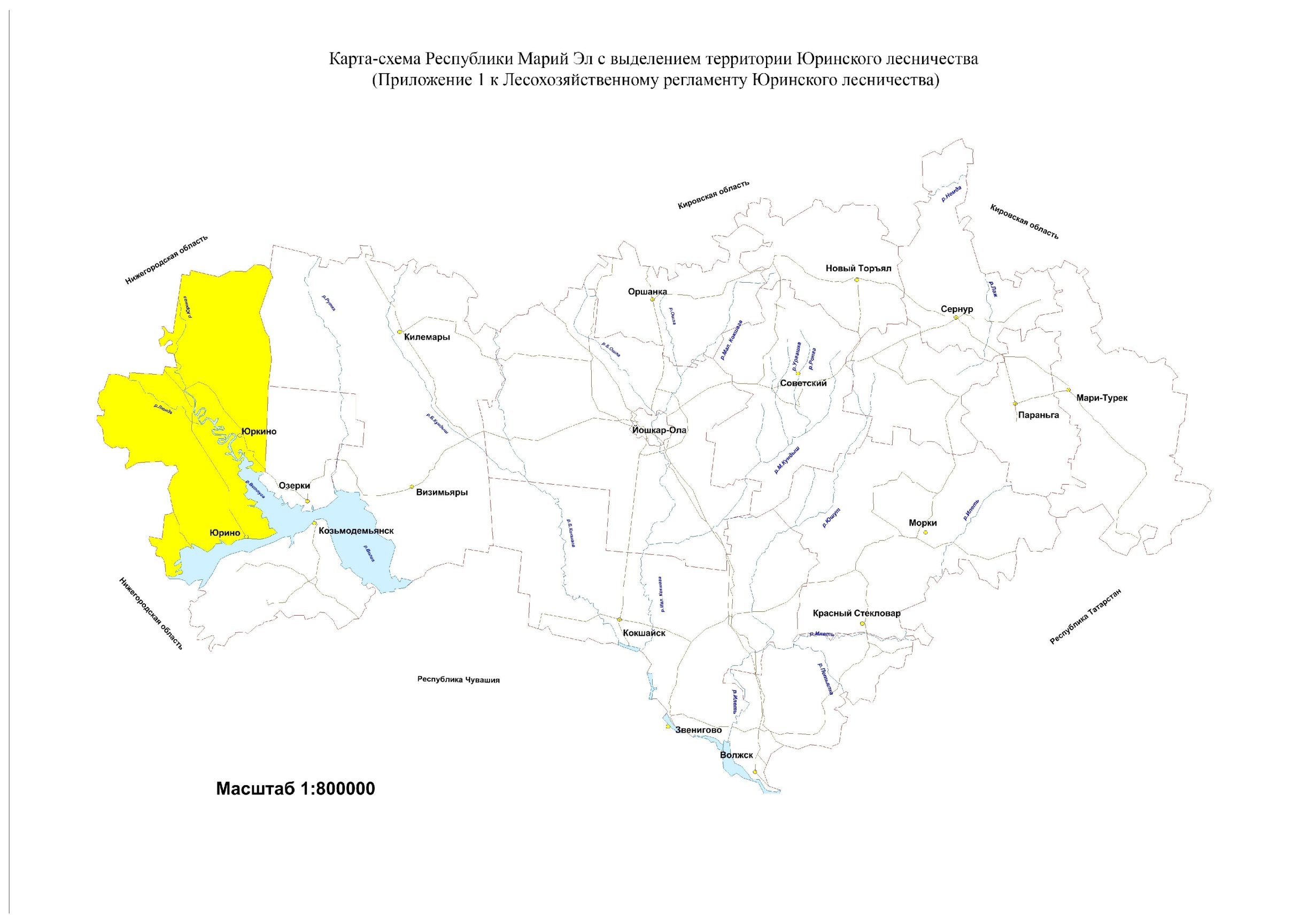 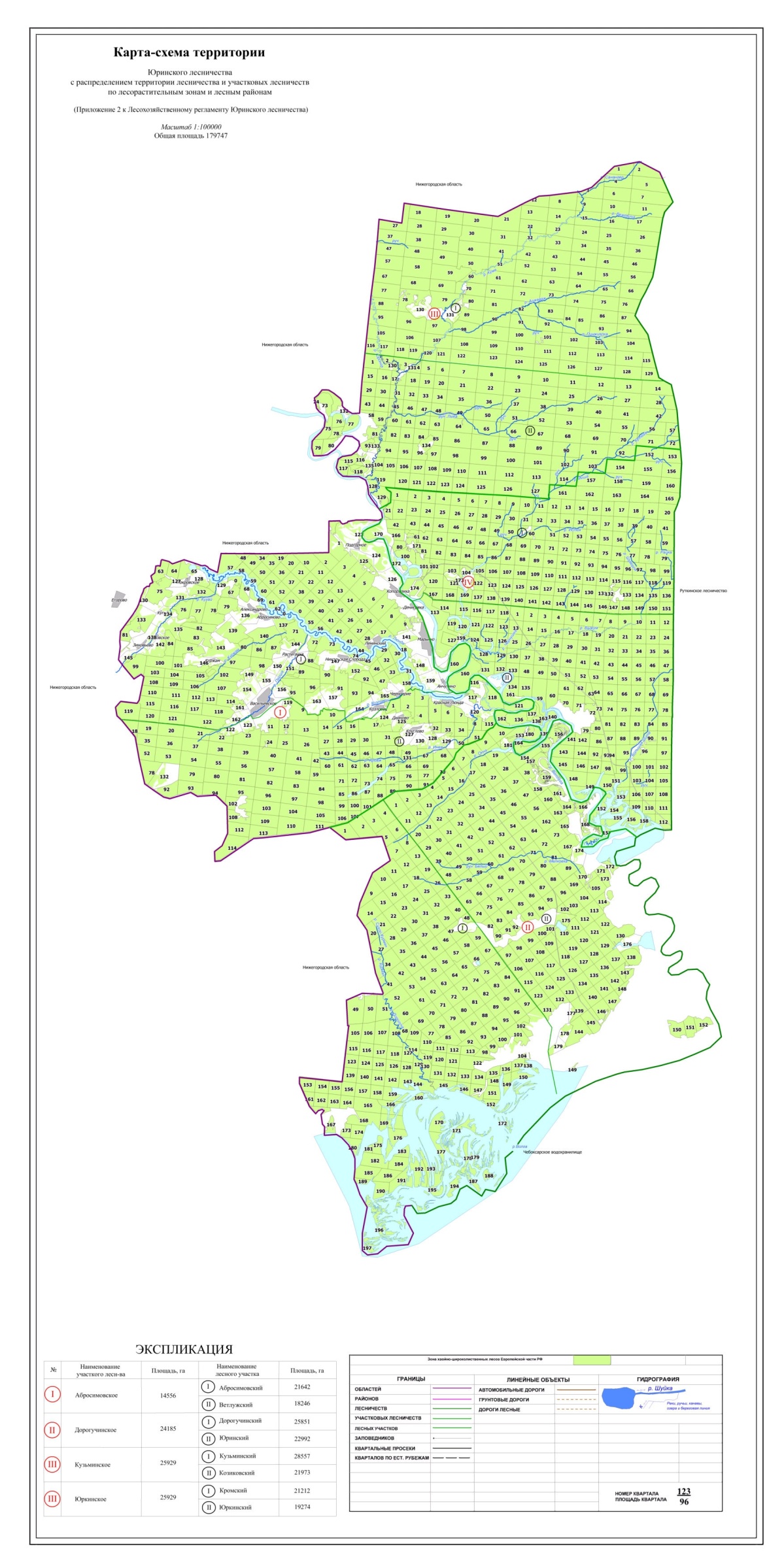 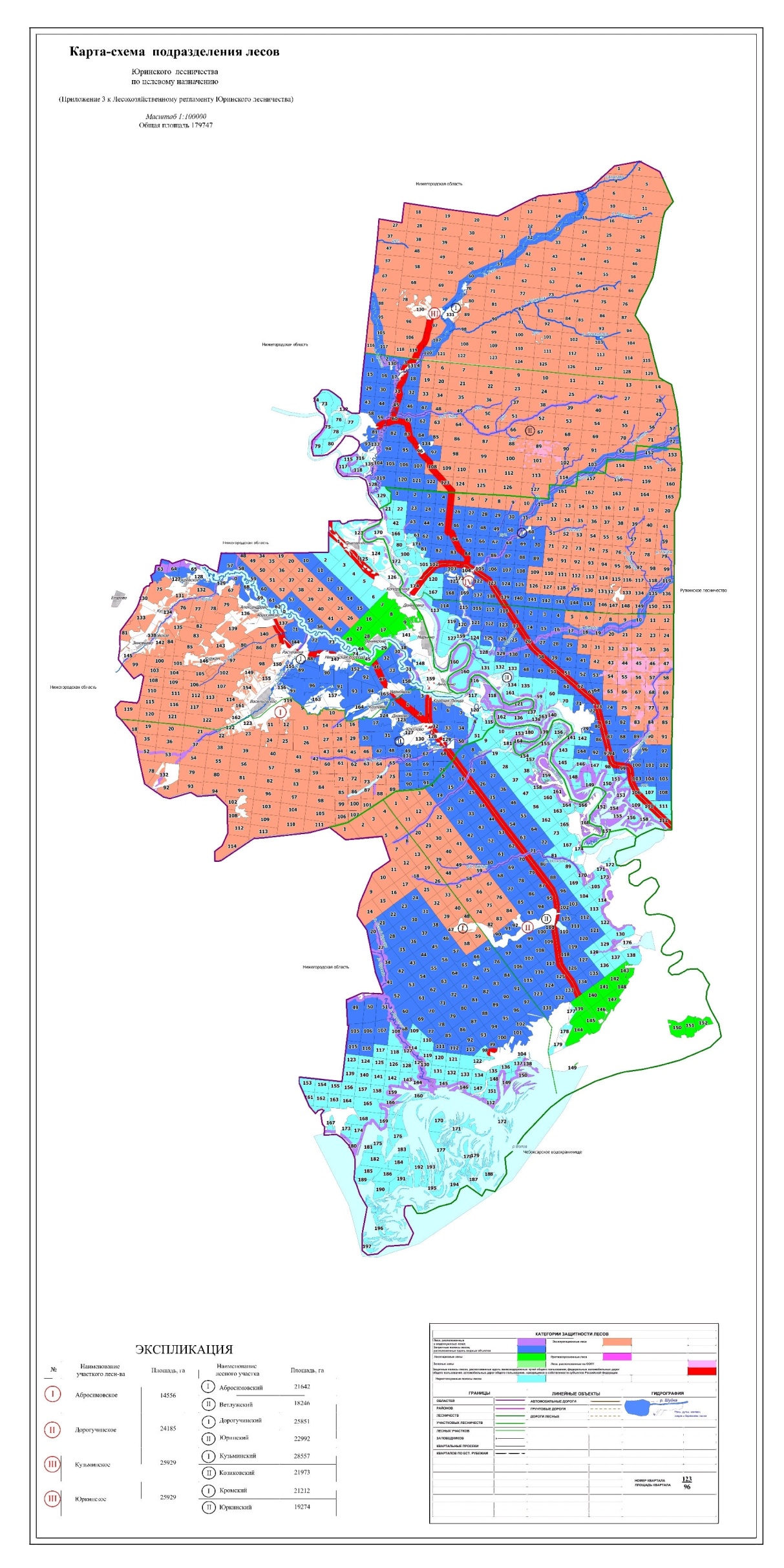 МАРИЙ ЭЛ РЕСПУБЛИКЫН ПӰРТӰС ПОЯНЛЫК, ЭКОЛОГИЙ ДА ЙЫРВЕЛЫМ АРАЛЫМЕ ШОТЫШТО МИНИСТЕРСТВЕЖЕМИНИСТЕРСТВО ПРИРОДНЫХ РЕСУРСОВ, ЭКОЛОГИИ И ОХРАНЫ ОКРУЖАЮЩЕЙ СРЕДЫ РЕСПУБЛИКИ МАРИЙ ЭЛПРИКАЗПРИКАЗПРИКАЗ августа 2023 г.№ проектУТВЕРЖДЁНприказом Министерства природных ресурсов, экологии и охраны окружающей среды Республики Марий Элот 30 ноября . № 691(в редакции приказа Министерства природных ресурсов, экологии и охраны окружающей среды Республики Марий Эл 
от         сентября 2023 г. №      )№ ппСодержаниеСтр.Введение5Раздел IОБЩИЕ СВЕДЕНИЯ13Глава 1Краткая характеристика Юринского лесничества131Наименование и местоположение Юринского лесничества132Общая площадь Юринского лесничества133Распределение территории Юринского лесничества по муниципальным образованиям134Распределение лесов Юринского лесничества по лесорастительным зонам, лесным районам и зонам лесозащитного и лесосеменного районирования145Распределение лесов Юринского лесничества по целевому назначению и категориям защитных лесов по кварталам или их частям, а также основания выделения защитных, эксплуатационных и резервных лесов156Характеристика лесных и нелесных земель из состава земель лесного фонда на территории Юринского лесничества237Характеристика имеющихся и проектируемых особо охраняемых природных территорий и объектов, планов по их организации, развитию экологических сетей, сохранению биоразнообразия238Характеристика проектируемых лесов национального наследия259Перечень видов биологического разнообразия и размеров буферных зон, подлежащих сохранению при осуществлении лесосечных работ2510Характеристика существующих объектов лесной, лесоперерабатывающей инфраструктуры, объектов, не связанных с созданием лесной инфраструктуры, мероприятий по строительству, реконструкции и эксплуатации указанных объектов, предусмотренных документами территориального планирования2611Виды разрешенного использования лесов на территории Юринского лесничества с распределением по кварталам27Раздел IIНОРМАТИВЫ, ПАРАМЕТРЫ И СРОКИ ИСПОЛЬЗОВАНИЯ ЛЕСОВ 37Глава 2Нормативы, параметры и сроки использования  лесов для заготовки древесины3712Расчетная лесосека для осуществления рубок спелых и перестойных лесных насаждений 3913Расчетная лесосека (ежегодный допустимый объем изъятия древесины) для осуществления рубок средневозрастных, приспевающих, спелых, перестойных лесных насаждений при уходе за лесами7314Расчетная лесосека (ежегодный допустимый объем изъятия древесины) при всех видах рубок8315Возрасты рубок8516Параметры основных организационно-технических элементов рубок в спелых и перестойных лесных насаждениях (процент (интенсивность) выборки древесины с учетом полноты древостоя и состава, размеры лесосек, сроки примыкания лесосек, количество зарубов, сроки повторяемости рубок)8517Методы лесовосстановления8718Сроки использования лесов для заготовки древесины и другие сведения88Глава 3Нормативы, параметры и сроки использования лесов для заготовки живицы89Глава 4Нормативы, параметры и сроки использования лесов для заготовки и сбора недревесных лесных ресурсов91Глава 5Нормативы, параметры и сроки использования лесов для заготовки пищевых лесных ресурсов и сбора лекарственных растений9319Нормативы (ежегодные допустимые объемы) и параметры использования лесов для заготовки пищевых лесных ресурсов и сбора лекарственных растений по их видам9420Сроки заготовки и сбора пищевых лесных ресурсов и лекарственных растений9521Сроки заготовки и сбора при заготовке древесных соков9622Сроки использования лесов для заготовки пищевых лесных ресурсов и сбора лекарственных растений96Глава 6Нормативы, параметры и сроки использования лесов для осуществления видов деятельности в сфере охотничьего хозяйства96Глава 7Нормативы, параметры и сроки использования  лесов для ведения сельского хозяйства98Глава 8Нормативы, параметры и сроки использования лесов для осуществления научно-исследовательской и образовательной деятельности100Глава 9Нормативы, параметры и сроки использования лесов для осуществления рекреационной деятельности10123Нормативы использования лесов для осуществления рекреационной деятельности (допустимая рекреационная нагрузка по типам ландшафтов и другое)10224Перечень кварталов и (или) частей кварталов зоны рекреационной деятельности, в том числе перечень кварталов и (или) их частей, в которых допускается возведение физкультурно-оздоровительных, спортивных и спортивно-технических сооружений10625Функциональное зонирование территории зоны рекреационной деятельности10726Перечень некапитальных строений на лесных участках и нормативы их благоустройства10827Параметры и сроки использования лесов для осуществления рекреационной деятельности110Глава 10Нормативы, параметры и сроки использования лесов для создания лесных плантаций и их эксплуатации111Глава 11Нормативы, параметры и сроки использования лесов для выращивания лесных плодовых, ягодных, декоративных растений, лекарственных растений111Глава 12Нормативы, параметры и сроки использования лесов для создания лесных питомников и их эксплуатации112Глава 13Нормативы, параметры и сроки использования лесов для осуществления геологического изучения недр, разведки и добычи полезных ископаемых113Глава 14Нормативы, параметры и сроки использования лесов для строительства и эксплуатации водохранилищ и иных искусственных водных объектов, создания и расширения территорий морских и речных портов, строительства, реконструкции и эксплуатации гидротехнических сооружений114Глава 15Нормативы, параметры и сроки использования лесов для строительства, реконструкции, эксплуатации линейных объектов115Глава 16Нормативы, параметры и сроки использования лесов для создания и эксплуатации объектов лесоперерабатывающей инфраструктуры118Глава 17Нормативы, параметры и сроки использования лесов для осуществления религиозной деятельности119Глава 18Нормативы, параметры и сроки использования лесов для выполнения изыскательских работ120Глава 19Нормативы, параметры и сроки использования лесов для осуществления рыболовства, за исключением любительского рыболовства120Глава 20Требования к охране, защите и воспроизводству лесов12128Требования к мерам пожарной безопасности в лесах, охране лесов от загрязнения радиоактивными веществами и иного негативного воздействия12129Требования к защите лесов (нормативы и параметры санитарно-оздоровительных мероприятий, профилактических мероприятий по защите лесов, мероприятий по ликвидации очагов вредных организмов, а также других определенных уполномоченным федеральным органом исполнительной власти мероприятий)12530Требования к воспроизводству лесов (нормативы, параметры, сроки проведения мероприятий по лесовосстановлению, лесоразведению, уходу за лесами)131Глава 21Особенности требований к использованию лесов по лесорастительным зонам и лесным районам, включающих схему лесорастительного районирования лесничества, особенности требований (по нормативам, параметрам и срокам использования) к различным видам использования лесов в соответствии с лесорастительными зонами и лесными районами154Раздел IIIОГРАНИЧЕНИЯ ИСПОЛЬЗОВАНИЯ ЛЕСОВ156Глава 22Ограничения по видам целевого назначения лесов156Глава 23Ограничения по видам особо защитных участков лесов159Глава 24Ограничения по видам использования лесов160ПриложенияСхематическая карта расположения территории Юринского лесничества Республики Марий Эл168Карта-схема деления по лесорастительным районам Юринского лесничества Республики Марий Эл169Карта-схема деления по целевому назначению и категории защитных лесов Юринского лесничества Республики Марий Эл170№№ппНаименование участковых лесничествНаименование лесного участкаАдминистративный район(муниципальное образование)Общаяплощадь, га123451ДорогучинскоеДорогучинскийЮринский17918,01ДорогучинскоеДорогучинскийГорномарийский7933,01ДорогучинскоеЮринскийЮринский22992,0ИтогоИтогоИтого48843,02АбросимовскоеАбросимовскийЮринский21642,02АбросимовскоеВетлужскийЮринский18246,0ИтогоИтогоИтого39888,03ЮркинскоеЮркинскийЮринский19274,03ЮркинскоеКромскийЮринский21212,0ИтогоИтогоИтого40486,04КузьминскоеКузьминскийЮринский28557,04КузьминскоеКозиковскийЮринский21973,0ИтогоИтогоИтого50530,0ВсегоВсегоВсего179747,0№п/пНаименова
ние участковоголесничестваНаименование лесного участкаЛесорас
титель
ная зонаЛесной районЗона лесоза
щитного районированияЗона лесосе
менного райони
рованияПере
чень лесных кварталовПлощадь, га1234567891ДорогучинскоеДорогучинскийхвойно-широколиственные лесахвойно-широколиственные леса европейской части Российской Федерации средняя2 зона Сосны обыкновенной3 Зона Ели Европейской, 3 зона Лиственницы, 1 зона Дуба Черешча-того1-102, 104-20125851,01ДорогучинскоеЮринскийхвойно-широколиственные лесахвойно-широколиственные леса европейской части Российской Федерации средняя2 зона Сосны обыкновенной3 Зона Ели Европейской, 3 зона Лиственницы, 1 зона Дуба Черешча-того1-18122992,0ИтогоИтогоИтогохвойно-широколиственные лесахвойно-широколиственные леса европейской части Российской Федерации средняя2 зона Сосны обыкновенной3 Зона Ели Европейской, 3 зона Лиственницы, 1 зона Дуба Черешча-того48843,02АбросимовскоеАбросимовскийхвойно-широколиственные лесахвойно-широколиственные леса европейской части Российской Федерации средняя2 зона Сосны обыкновенной3 Зона Ели Европейской, 3 зона Лиственницы, 1 зона Дуба Черешча-того1-152,154-16521642,02АбросимовскоеВетлужскийхвойно-широколиственные лесахвойно-широколиственные леса европейской части Российской Федерации средняя2 зона Сосны обыкновенной3 Зона Ели Европейской, 3 зона Лиственницы, 1 зона Дуба Черешча-того1-125,127-13218246,0ИтогоИтогоИтогохвойно-широколиственные лесахвойно-широколиственные леса европейской части Российской Федерации средняя2 зона Сосны обыкновенной3 Зона Ели Европейской, 3 зона Лиственницы, 1 зона Дуба Черешча-того39888,03ЮркинскоеЮркинскийхвойно-широколиственные лесахвойно-широколиственные леса европейской части Российской Федерации средняя2 зона Сосны обыкновенной3 Зона Ели Европейской, 3 зона Лиственницы, 1 зона Дуба Черешча-того1-16419274,03ЮркинскоеКромскийхвойно-широколиственные лесахвойно-широколиственные леса европейской части Российской Федерации средняя2 зона Сосны обыкновенной3 Зона Ели Европейской, 3 зона Лиственницы, 1 зона Дуба Черешча-того1-17421212,0ИтогоИтогоИтогохвойно-широколиственные лесахвойно-широколиственные леса европейской части Российской Федерации средняя2 зона Сосны обыкновенной3 Зона Ели Европейской, 3 зона Лиственницы, 1 зона Дуба Черешча-того40486,04КузьминскоеКузьминскийхвойно-широколиственные лесахвойно-широколиственные леса европейской части Российской Федерации средняя2 зона Сосны обыкновенной3 Зона Ели Европейской, 3 зона Лиственницы, 1 зона Дуба Черешча-того1-13128557,04КузьминскоеКозиковскийхвойно-широколиственные лесахвойно-широколиственные леса европейской части Российской Федерации средняя2 зона Сосны обыкновенной3 Зона Ели Европейской, 3 зона Лиственницы, 1 зона Дуба Черешча-того1-13521973,0ИтогоИтогоИтогохвойно-широколиственные лесахвойно-широколиственные леса европейской части Российской Федерации средняя2 зона Сосны обыкновенной3 Зона Ели Европейской, 3 зона Лиственницы, 1 зона Дуба Черешча-того50530,0ВсегоВсегоВсегосредняя2 зона Сосны обыкновенной3 Зона Ели Европейской, 3 зона Лиственницы, 1 зона Дуба Черешча-того179747,0Целевоеназначение лесовУчастковое лесничествоЛесной участокНомера кварталов или их частейПлощадь, гаОснования деления лесов по целевому назначению123456Всего лесов:ДорогучинскоеДорогучинскийкварталы: 1-102, 104-20125851,0Всего лесов:Юринскийкварталы: 1-18122992,0Всего лесов:Итого48843,0Всего лесов:АбросимовскоеАбросимовскийкварталы: 1-152,154-16521642,0Всего лесов:Ветлужскийкварталы: 1-125,127-13218246,0Всего лесов:Итого39888,0Всего лесов:ЮркинскоеЮркинскийкварталы: 1-16419274,0Всего лесов:Кромскийкварталы: 1-17421212,0Всего лесов:Итого40486,0Всего лесов:КузьминскоеКузьминскийкварталы: 1-13128557,0Всего лесов:Козиковскийкварталы: 1-13521973,0Всего лесов:Итого50530,0Всего лесов:Всего179747,0Защитные леса, всего:Всего:90310,3ст. 111ЛК РФЗащитные леса, всего:ДорогучинскоеДорогучинскийкварталы:20-24,27-31,34-38,41-46,49-57,60-102,104-197,199-201;части кварталов: 5,7,8,18,25,2621649ст. 111ЛК РФЗащитные леса, всего:Юринскийкварталы: 2-10,14-19,23-28,32-38,42-47,51-56,60-64,68-73,77-81,85-181;части кварталов: 13,20-22,39,48-50,57-5919147ст. 111ЛК РФЗащитные леса, всего:Итого40796ст. 111ЛК РФЗащитные леса, всего:АбросимовскоеАбросимовскийкварталы: 1-18,27-33,42-47,53-66,68-74,88-98,123-126,141,147,148,151,152,156-160,163-165;части кварталов: 48,76-78,87,129,131,132,134,135,137,138,140,142,14510486ст. 111ЛК РФЗащитные леса, всего:Ветлужскийкварталы:1-8,17,30-34,47-51,66-70,76,77,90-91,115-118,120-121,124-125,127-131;части кварталов: 10,14,15,21,22,37,41-46,52-54,60-65,73-75,85-88,92,122,1324935ст. 111ЛК РФЗащитные леса, всего:Итого15421ст. 111ЛК РФЗащитные леса, всего:ЮркинскоеЮркинскийкварталы:1-4,13-16,25-29,37-41,48-53,59-64,70-74,79-82,86-89,92-164;части кварталов: 5,8-10,17-21,33-36,43-47,54-58,65-69,75-78,83-85,9014523,7ст. 111ЛК РФЗащитные леса, всего:Кромскийкварталы:1-4,60-70,100-108,120-125,137-145,166-174;части кварталов: 5,9-12,19,31-35,39-41,51-53,57,59,77,79,97,99,117-119,128,129,134-136,149,150,152-154,156-158,1619702ст. 111ЛК РФЗащитные леса, всего:Итого24225,7ст. 111ЛК РФЗащитные леса, всего:КузьминскоеКузьминскийчасти кварталов: 1-4,8,9,11,14-17,22,23,32,33,37,38,41,42,47,48,50,51,55,57, 60,61,64,65, 67,70, 72-74, 77, 79-85,88-103,105-107,116,117,119-121,1312331ст. 111ЛК РФЗащитные леса, всего:Козиковскийкварталы:1-4,15-18,29-32,43-47,58-62,73-84,86,93-97,104-107,115-122,128-135;части кварталов: 25-28,35-39,42,48-52,55-57,64-66,68,70-72,87-92,101-103, 108,109, 114,123,124,1277536,6ст. 111ЛК РФЗащитные леса, всего:Итого9867,6ст. 111ЛК РФв том числе:Леса, расположенные в водоохранных зонахВсего:12216,3ст. 113 ЛК РФст. 65 Водного кодекса Российской ФедерацииЛеса, расположенные в водоохранных зонахДорогучинскоеДорогучинскийквартал: 138;части кварталов: 5,7,8,18,20,21,25-27,34,41,49-52,60,68,107, 108,114,127, 129,130, 131, 133,135-137,142-152,159,165-169,173,174,1801751ст. 113 ЛК РФст. 65 Водного кодекса Российской ФедерацииЛеса, расположенные в водоохранных зонахЮринскийквартал: 168;части кварталов: 7,8,10,13-22,38,39,48-50,57-62,69-72,80,81,89,105,113,114,122,128-130,137,153-159,161,164,166,167,170,171,173,174,176,180,1811531ст. 113 ЛК РФст. 65 Водного кодекса Российской ФедерацииЛеса, расположенные в водоохранных зонахИтого3282ст. 113 ЛК РФст. 65 Водного кодекса Российской ФедерацииЛеса, расположенные в водоохранных зонахАбросимовскоеАбросимовскийчасти кварталов: 18,30,31,42,48,53-66,68-73,76-78,123,124,126,129,131,132,134,135,137,138,142,144,145,147,151,156,158,1601545,3ст. 113 ЛК РФст. 65 Водного кодекса Российской ФедерацииЛеса, расположенные в водоохранных зонахВетлужскийчасти кварталов: 3,8,10,14,15,21,22,37,41-54,60-65,67,68,73-75,85-88,92,115-118,120-122,128,129,131,132968,4ст. 113 ЛК РФст. 65 Водного кодекса Российской ФедерацииЛеса, расположенные в водоохранных зонахИтого2513,7ст. 113 ЛК РФст. 65 Водного кодекса Российской ФедерацииЛеса, расположенные в водоохранных зонахЮркинскоеЮркинскийкварталы: 152,155,157;части кварталов: 8-10,15-21,25-27,37,47,57-60,68,77,78,84,85,89,90,95,98,99, 101,103, 104,106,109,110,112,113,115,118,120-141,143,145-151,153,154,156,158-1642742,9ст. 113 ЛК РФст. 65 Водного кодекса Российской ФедерацииЛеса, расположенные в водоохранных зонахКромскийчасть кварталов: 9-12,19,21,29-35,39-43,49,50-53,57,59-61,68,77,79,85-87,97,99, 104, 105,117-119,121,128,129,134-136,143,149,150,152,153,156-158,161,166,169,170,172-174912,2ст. 113 ЛК РФст. 65 Водного кодекса Российской ФедерацииЛеса, расположенные в водоохранных зонахИтого3655,1ст. 113 ЛК РФст. 65 Водного кодекса Российской ФедерацииЛеса, расположенные в водоохранных зонахКузьминскоеКузьминскийчасти кварталов: 1-4,8,9,11,14-17,22,23,32,33,37,38,41,42,47,48,50,51,55,60, 61,64,65, 67, 70,72-74,77,79,81-85,88-95,97-103,105,107,116,117,119,1201273ст. 113 ЛК РФст. 65 Водного кодекса Российской ФедерацииЛеса, расположенные в водоохранных зонахКозиковскийчасти кварталов: 1-3,17,25-28,31,35-39,42,45-52,55-57,59-62,64-66,70-72, 75,79, 81,82, 87,88,90-92,94,102-104,114-119,127-131,133,1351492,5ст. 113 ЛК РФст. 65 Водного кодекса Российской ФедерацииЛеса, расположенные в водоохранных зонахИтого2765,5ст. 113 ЛК РФст. 65 Водного кодекса Российской ФедерацииЛеса, расположенные на особо охраняемых природных территорияхВсего:726,3ст. 112ЛК РФЛеса, расположенные на особо охраняемых природных территорияхЮркинскоеЮркинскийчасти кварталов: 33-36,43-47,53-58,65-69,75-78,82-84,92,93483,7ст. 112ЛК РФЛеса, расположенные на особо охраняемых природных территорияхКромский--ст. 112ЛК РФЛеса, расположенные на особо охраняемых природных территорияхИтого483,7ст. 112ЛК РФЛеса, расположенные на особо охраняемых природных территорияхКузьминскоеКузьминский--ст. 112ЛК РФЛеса, расположенные на особо охраняемых природных территорияхКозиковскийчасти кварталов: 68,88-90,101,102242,6ст. 112ЛК РФЛеса, расположенные на особо охраняемых природных территорияхИтого242,6ст. 112ЛК РФЛеса, выполняющие функции защиты природных и иных объектов, всего в том числеВсего:7312,9ст. 114ЛК РФЛеса, выполняющие функции защиты природных и иных объектов, всего в том числеДорогучинскоеДорогучинскийчасти кварталов: 99,20121,5ст. 114ЛК РФЛеса, выполняющие функции защиты природных и иных объектов, всего в том числеЮринскийкварталы:139-152;части кварталов: 6,7,16,17,25,26,34,35,44,45,53,54,62,63,70,71,79,80,87,88,95,96, 101, 102, 109,110,117,118, 125,126,133,134,1752717ст. 114ЛК РФЛеса, выполняющие функции защиты природных и иных объектов, всего в том числеИтого2738,5ст. 114ЛК РФЛеса, выполняющие функции защиты природных и иных объектов, всего в том числеАбросимовскоеАбросимовскийкварталы: 7-9,16,17,27-29,43-45,74;части кварталов: 46,47,71,73,87,88,137,140,144,147,152,1651774,7ст. 114ЛК РФЛеса, выполняющие функции защиты природных и иных объектов, всего в том числеВетлужскийчасти кварталов: 1-5,32,68,125,128,129360,6ст. 114ЛК РФЛеса, выполняющие функции защиты природных и иных объектов, всего в том числеИтого2135,3ст. 114ЛК РФЛеса, выполняющие функции защиты природных и иных объектов, всего в том числеЮркинскоеЮркинскийчасти кварталов: 1,13,14,25-27,37-39,50-52,61-64,71-73,80,81,86,87,93,94,98-100,103, 106, 107,109-112,118,151,1581059ст. 114ЛК РФЛеса, выполняющие функции защиты природных и иных объектов, всего в том числеКромскийчасть кварталов: 4,5,25,26,45,46,63,64,83,84,102-106,122-124,138,139646,6ст. 114ЛК РФЛеса, выполняющие функции защиты природных и иных объектов, всего в том числеИтого1705,6ст. 114ЛК РФЛеса, выполняющие функции защиты природных и иных объектов, всего в том числеКузьминскоеКузьминскийчасти кварталов: 96,97,106,107,119,120,131172ст. 114ЛК РФЛеса, выполняющие функции защиты природных и иных объектов, всего в том числеКозиковскийчасти кварталов: 3,4,17,18,31,45,59-61,81,83,84,95-97,107-109,122-124,130,131561,5ст. 114ЛК РФЛеса, выполняющие функции защиты природных и иных объектов, всего в том числеИтого733,5ст. 114ЛК РФлеса, расположенные в защитных полосах лесовВсего:4071,9ст. 114ЛК РФлеса, расположенные в защитных полосах лесовДорогучинскоеДорогучинскийчасти кварталов: 99,20121,5ст. 114ЛК РФлеса, расположенные в защитных полосах лесовЮринскийчасти кварталов: 6,7,16,17,25,26,34,35,44,45,53,54,62,63,70,71,79,80,87,88,95, 96,101, 102,109,110,117,118, 125,126,133,134,175965ст. 114ЛК РФлеса, расположенные в защитных полосах лесовИтого986,5ст. 114ЛК РФлеса, расположенные в защитных полосах лесовАбросимовскоеАбросимовскийчасти кварталов: 46,47,71,73,87,88,137,140,144,147,152,165285,7ст. 114ЛК РФлеса, расположенные в защитных полосах лесовВетлужскийчасти кварталов: 1-5,32,68,125,128,129360,6ст. 114ЛК РФлеса, расположенные в защитных полосах лесовИтого646,3ст. 114ЛК РФлеса, расположенные в защитных полосах лесовЮркинскоеЮркинскийчасти кварталов: 1,13,14,25-27,37-39,50-52,61-64,71-73,80,81,86,87,93,94,99,100,103, 1181059ст. 114ЛК РФлеса, расположенные в защитных полосах лесовКромскийчасти кварталов: 4,5,25,26,45,46,63,64,83,84,102-106,122-124,138,139646,6ст. 114ЛК РФлеса, расположенные в защитных полосах лесовИтого1705,6ст. 114ЛК РФлеса, расположенные в защитных полосах лесовКузьминскоеКузьминскийчасти кварталов: 96,97,106,107,119,120,131172ст. 114ЛК РФлеса, расположенные в защитных полосах лесовКозиковскийчасти кварталов: 3,4,17,18,31,45,59-61,81,83,84,95-97,107-109,122-124,131561,5ст. 114ЛК РФлеса, расположенные в защитных полосах лесовИтого733,5ст. 114ЛК РФлеса, расположенные в лесопарковых зонахВсего:3241ст. 114ЛК РФ, постановление Правительства Российской Федерации от 14.12.2009№ 1007леса, расположенные в лесопарковых зонахДорогучинскоеДорогучинский-0ст. 114ЛК РФ, постановление Правительства Российской Федерации от 14.12.2009№ 1007леса, расположенные в лесопарковых зонахЮринскийкварталы:139-1521752ст. 114ЛК РФ, постановление Правительства Российской Федерации от 14.12.2009№ 1007леса, расположенные в лесопарковых зонахИтого1752ст. 114ЛК РФ, постановление Правительства Российской Федерации от 14.12.2009№ 1007леса, расположенные в лесопарковых зонахАбросимовскоеАбросимовскийкварталы: 7-9,16,17,27-29,43-45,741489ст. 114ЛК РФ, постановление Правительства Российской Федерации от 14.12.2009№ 1007леса, расположенные в лесопарковых зонахВетлужский-0ст. 114ЛК РФ, постановление Правительства Российской Федерации от 14.12.2009№ 1007леса, расположенные в лесопарковых зонахИтого1489ст. 114ЛК РФ, постановление Правительства Российской Федерации от 14.12.2009№ 1007Ценные леса, всегоВсего:70054,8ст. 115ЛК РФЦенные леса, всегоДорогучинскоеДорогучинскийкварталы: 22-24,28-31,35-38,42-46,53-57,61-67,69-98,100-102,104-106,109-113,115-128,132,134,139-141,153-158,160-164,170-172,175-179,181-197,199-200;части кварталов: 20,21,27,34,41,49-52,60,68,99,107,108,114,127,129,130,131,133,135-137,142-152,159,165-169,173,174,180,20119876,5ст. 115ЛК РФЦенные леса, всегоЮринскийкварталы: 4,5,9,23,24,27,28,32,33,36,37,42,43,46,47,51,52,55,56,64,68, 73,77,78,85,86,90-94,97-100,103,104,106-108,111,112,115,116,119-121,123,124, 127, 131, 132,135,136,138, 160,162,163,165,169,172,177-179;части кварталов: 6-8,10,14-19,25,26,34,35,38,44,45,53,54,60-63,69-72,79, 80, 81,87,88,89,95,96,101,102,105,109,110,113,114,117,118,122,125,126,128-130,133,134, 137,153-159,161,164,166,167,170,171,173,174-176,180,18114899ст. 115ЛК РФЦенные леса, всегоИтого34775,5ст. 115ЛК РФЦенные леса, всегоАбросимовскоеАбросимовскийкварталы: 1-6, 10-15,32,33,89-96,125,141,148,157,158,163,164;части кварталов: 18,30,31,42,46,47,53-66,68-73,88,123,124,126, 144,147, 151,152, 156, 158,160, 1657166ст. 115ЛК РФЦенные леса, всегоВетлужскийкварталы: 6,7,17,30,31,33,34,66,69,70,76,77,90,91,124,127,130;части кварталов: 1-5,8,32,47-51,67,68,115-118, 120,121,125,128,129,1313606ст. 115ЛК РФЦенные леса, всегоИтого10772ст. 115ЛК РФЦенные леса, всегоЮркинскоеЮркинскийкварталы:2-4,28,29,40,41,48,49,70,74,79,88,96,97,102,105,107, 108, 111,114,116, 117, 119, 142, 144;части кварталов:1,5,8-10,13-21,25-27,37-39,50-53,59-64,71-73,80-82,86,87,89,92-95,98-101,103,104, 106,107,109-113,115,118,120-141,143,145-151,153,156,158-16410238,1ст. 115ЛК РФЦенные леса, всегоКромскийкварталы:1-3,22-24,27,28,44,47,48,62,65-67,69,70,80-82,88,89,100,101,107,108,120,125,137,140-142,144,145,167,168,171;части кварталов:4,10-12,21,25,26,29-32,42,43,45,46,49,50,60,61,63,64,68,83-87,02-106,118-119,121-124,134-136,138,139,143,149,150,152-154,157,161,166,169,170,172,173,1748143,2ст. 115ЛК РФЦенные леса, всегоИтого18381,3ст. 115ЛК РФЦенные леса, всегоКузьминскоеКузьминскийчасть кварталов: 3,8,9,14,15,22,23,32,33,41,42,50,51,57,60,61,67,70,77,79,80,88,95, 97,98,105,107,116,117,119-121886ст. 115ЛК РФЦенные леса, всегоКозиковскийкварталы: 15,16,29,30,32,43,44,58,73,74,76-78,80,93,105,106,120,121,132,134;части кварталов: 1-4,17,18,31,45-47,59-62,71,72,75,79,81-84,91,92,94-97,103, 104,107, 114-119,122,128-131,133,1355240ст. 115ЛК РФЦенные леса, всегоИтого6126ст. 115ЛК РФв том числезапретные полосы лесов, расположенные вдоль водных объектовВсего:47547,1ст. 115ЛК РФзапретные полосы лесов, расположенные вдоль водных объектовДорогучинскоеДорогучинскийкварталы: 22-24,28-31,35-38,42-46,53-57,61-67,69-97,100-102,105,106,111-113,115, 116, 199-200;части кварталов: 20,21,27,34,41,49-52,60,68,99,107,20110936,5ст. 115ЛК РФзапретные полосы лесов, расположенные вдоль водных объектовЮринскийкварталы: 4,5,23,24,27,32,33,36,42,43,46,51,52,55,64,68,77,78,85,86,90-94,97-100, 103, 106-108,111,112,115,116,119-121,123,124,127,131,132,135;части кварталов: 6-8,14-18,25,26,34,35,44,45,53,54,60-63,69-72,79,80,87,88,95,96, 101,102,109,110,117,118, 125,126,133,134,1759936ст. 115ЛК РФзапретные полосы лесов, расположенные вдоль водных объектовИтого20872,5ст. 115ЛК РФзапретные полосы лесов, расположенные вдоль водных объектовАбросимовскоеАбросимовскийкварталы: 10-15,32,33,89-96,157,163,164;части кварталов: 18,30,31,42,46,47,53-66,68-73,88,144,147,151,152,156,158,1655251ст. 115ЛК РФзапретные полосы лесов, расположенные вдоль водных объектовВетлужскийкварталы: 6,7,17,30,31,33,34,66,69,70,76,77,90,91,124,127,130;части кварталов: 1-5,32,47-50,67,68,125,128,129,1313090ст. 115ЛК РФзапретные полосы лесов, расположенные вдоль водных объектовИтого8341ст. 115ЛК РФзапретные полосы лесов, расположенные вдоль водных объектовЮркинскоеЮркинскийкварталы:2-4,28,29,40,41,48,49,74,79,88,96,97,102,105,108,114,116,117,144;части кварталов:1,5,8-10,13-21,25-27,37-39,50-53,61-64,71-73,80-82,86,87,89,92-95,99-101,103,104,115,118,120-123,125,126,129,1306572,4ст. 115ЛК РФзапретные полосы лесов, расположенные вдоль водных объектовКромскийкварталы:1-3,23,24,27,28,44,47,48,62,65-67,69,70,81,82,88,89,107,108,125,137,140-142,144,145,168;части кварталов: 4,10-12,25,26,29-32,43,45,46,49,50,60,61,63,64,68,83-87,102-106, 118, 119,121-124,134-136,138,139,143,149,150,152-154,157,161,169,1736761,2ст. 115ЛК РФзапретные полосы лесов, расположенные вдоль водных объектовИтого13333,6ст. 115ЛК РФзапретные полосы лесов, расположенные вдоль водных объектовКузьминскоеКузьминскийчасти кварталов: 3,8,9,14,15,22,23,32,33,41,42,50,51, 57,60,61,67,70, 77,79,80, 88,95,97, 98,105,107,116,117,119-121886ст. 115ЛК РФзапретные полосы лесов, расположенные вдоль водных объектовКозиковскийкварталы: 15,16,29,30,32,43,44,58,93,105,106,120,121,134;части кварталов: 1-4,17,18,31,45-47,59-62,71,72,81-84,91,92,94-97,103,104,107,114, 119,122,130,131,1334114ст. 115ЛК РФзапретные полосы лесов, расположенные вдоль водных объектовИтого5000ст. 115ЛК РФнерестоохранные полосы лесовВсего:22507,7ст. 115ЛК РФнерестоохранные полосы лесовДорогучинскоеДорогучинскийкварталы:98, 104,109,110,117-126,128,132,134,139-141,153-158,160-164,170-172,175-179,181-197;части кварталов: 108,114,127,129,130,131,133,135-137,142-152,159,165-169,173, 174, 1808940ст. 115ЛК РФнерестоохранные полосы лесовЮринскийкварталы: 9,28,37,47,56,73,104,136,138,160,162,163,165,169,172,177-179;части кварталов: 10,19,38,81,89,105,113,114,122,128-130,137,153-159, 161, 164, 166, 167, 170,171,173,174,176,180,1814963ст. 115ЛК РФнерестоохранные полосы лесовИтого13903ст. 115ЛК РФнерестоохранные полосы лесовАбросимовскоеАбросимовскийкварталы: 1-6,125,141,148,158;части кварталов:123,124,126,1601915ст. 115ЛК РФнерестоохранные полосы лесовВетлужскийчасти кварталов: 8,51,115-118,120,121516ст. 115ЛК РФнерестоохранные полосы лесовИтого2431ст. 115ЛК РФнерестоохранные полосы лесовЮркинскоеЮркинскийкварталы: 70,107,111,119,142;части кварталов: 59,60,98,106,107,109,110,112,113,124,127,128,131-141,143,145-151, 153,156,158-1643665,7ст. 115ЛК РФнерестоохранные полосы лесовКромскийкварталы:22,80,100,101,120,167,171;части кварталов:21,42,166,170,172,1741382ст. 115ЛК РФнерестоохранные полосы лесовИтого5047,7ст. 115ЛК РФнерестоохранные полосы лесовКузьминскоеКузьминский-0ст. 115ЛК РФнерестоохранные полосы лесовКозиковскийкварталы: 73,74,76-78,80,132;части кварталов: 75,79,115-118,128,129,1351126ст. 115ЛК РФнерестоохранные полосы лесовИтого1126ст. 115ЛК РФЭксплуатационные лесаВсего:89436,7ст. 117ЛК РФ»Эксплуатационные лесаДорогучинскоеДорогучинскийкварталы 1-4,6,9-17,19,32,33,39,40,47,48,58,59,198;части кварталов: 5,7,8,18,25,264202ст. 117ЛК РФ»Эксплуатационные лесаЮринскийкварталы: 1-3,11,12,29-31,40,41,65-67,74-76,82-84;части кварталов: 13,20-22,39,48-50,57-593845ст. 117ЛК РФ»Эксплуатационные лесаИтого8047ст. 117ЛК РФ»Эксплуатационные лесаАбросимовскоеАбросимовскийкварталы: 19-26,34-41,49-52,67,75,79-86,99-122,127,128,130,133,136,139, 143, 146, 149, 150, 154,155,161,162;части кварталов: 48,76-78,87,129,131,132,134,135,137,138,140,142,14511156ст. 117ЛК РФ»Эксплуатационные лесаВетлужскийкварталы: 9,11-13,16,18-20,23-29,35,36,38-40,55-59,71,72,78-84,89,93-114,119,123;части кварталов: 10,14,15,21,22,37,41-46,52-54,60-65,73-75,85-88,92,122,13213311ст. 117ЛК РФ»Эксплуатационные лесаИтого24467ст. 117ЛК РФ»Эксплуатационные лесаЮркинскоеЮркинскийкварталы:6,7,11,12,22-24,30-32,42,91;части кварталов:5,8-10,17-21,33-36,43-47,54-58,65-69,75-78,83-85,904750,3ст. 117ЛК РФ»Эксплуатационные лесаКромскийкварталы:6-8,13-18,20,36-38,54-56,58,71-76,78,90-96,98,109-116,126,127,130-133,146-148,151,155,159,160,162-165;части кварталов:5,9-12,19,31-35,39-41,51-53,57,59,77,79,97,99,117-119,128,129,134-136,149,150,152-154,156-158,16111510ст. 117ЛК РФ»Эксплуатационные лесаИтого16260,3ст. 117ЛК РФ»Эксплуатационные лесаКузьминскоеКузьминскийкварталы:5-7,10,12,13,18-21,24-31,34-36,39,40,43-46,49,52-54,56,58,59,62,63,66,68,69,71,75,76,78,86,87,104,108-115,118,122-130;части кварталов: 1-4,8,9,11,14-17,22,23,32,33,37,38,41,42,47,48,50,51,55, 57,60, 61,64, 65,67,70,72-74,77,79-85,88-103,105-107,116,117,119-121,13126226ст. 117ЛК РФ»Эксплуатационные лесаКозиковскийкварталы: 5-14,19-24,33,34,40,41,53,54,63,67,69,85,86,98-100,110-113,125,126;части кварталов: 25-28,35-39,42,48-52,55-57,64-66,68,70-72,87-92,101-103,108,109, 114,123,124,12714436,4ст. 117ЛК РФ»Эксплуатационные лесаИтого40662,4ст. 117ЛК РФ»Показатели характеристики земельВсего по лесничествуВсего по лесничествуПоказатели характеристики земельплощадь, га%1231. Общая площадь земель лесного фонда1797471002. Лесные земли, всего164581,191,62.1. Покрытые лесной растительностью, всего163581912.2. Не покрытые лесной растительностью, всего1000,10,6в том числе:вырубки220,60,2гари224,10,2редины81,80прогалины68,10прочие земли405,503. Нелесные земли, всего15165,98,4в том числе:просеки1123,30,6дороги892,60,5болота9975,65,5прочие земли3174,41,8Вид ООПТНаименование памятника природы, заповедного участка, заказника и др. особо охраняемых объектов.Основание к выделениюПлощадь,гаУчастковое лесничество, квартал1234Памятники природы республиканского значения Республики Марий ЭлПамятники природы республиканского значения Республики Марий ЭлПамятники природы республиканского значения Республики Марий ЭлПамятники природы республиканского значения Республики Марий Эл гидрологическийОзеро Гусинецпостановление Правительства Республики Марий Эл от 09.03.1994 № 59, постановление Правительства Республики Марий Эл от 04.06.2014 № 2848,1Дорогучинское участковое лесничествоЮринскийлесной участокквартал 85, выдел 44гидрологическийОзеро Светлоепостановление Правительства Республики Марий Эл от 09.03.1994 № 59, постановление Правительства Республики Марий Эл от 04.06.2014 № 2848,0Дорогучинскоеучастковое лесничествоДорогучинскийлесной участокквартал 66 выдел 35комплексныйБолото Шидыяр (Туриловское)постановление Совета министров МАССР от 15.07.1987 № 353, постановление Правительства Республики Марий Эл от 04.06.2014 № 284483,7Юркинское участковое лесничествоЮркинский лесной участок, части кварталов.33-36,43-47, 53-58,65-69,75-78,82-84, 92-93комплексныйБолото Козиковскоепостановление Правительства Республики Марий Эл от 09.03.1994 № 59, постановление Правительства Республики Марий Эл от 04.06.2014 № 284242,6Кузьминское участковое лесничество Козиковский лесной участок, части кварталов 68,88-90,101, 102комплексныйБолото Подвесноепостановление Совета Министров Марийской АССР от 15.07.1987 № 353,постановление Правительства Республики Марий Эл от 04.06.2014 № 2847,8Кузьминское участковое лесничество квартал 122Наименование объектаЕдиница измеренияОбъем, всегоИз них требуют реконструкцииПроектируемые мероприятия12345Существующие объектыСуществующие объектыСуществующие объектыСуществующие объектыСуществующие объектыЛесные дорогикм2061,09ремонт дорогиКвартальная просекакм1122,34,0расчисткаКвартальная просекакм1122,31,0разрубкаПротивопожарный разрывкм69,14расчисткаВиды разрешенного использования лесовНаименование участкового лесничестваНаименование лесного участкаПеречень кварталов или их частейПеречень кварталов или их частейПлощадь, га123445Заготовка древесины1.ДорогучинскоеДорогучинскийкварталы: 1-102, 104-151, 153-159, 161-165, 167, 168, 173, 174, 180, 198-201, части кварталов 152, 166, 169кварталы: 1-102, 104-151, 153-159, 161-165, 167, 168, 173, 174, 180, 198-201, части кварталов 152, 166, 16922254,7Заготовка древесины1.ДорогучинскоеЮринскийкварталы: 1-181кварталы: 1-18122992,0Заготовка древесины1.АбросимовскоеАбросимовскийкварталы: 1-152, 154-165кварталы: 1-152, 154-16521642,0Заготовка древесины1.АбросимовскоеВетлужскийкварталы: 1-125, 127-132кварталы: 1-125, 127-13218246,0Заготовка древесины1.ЮркинскоеЮркинскийкварталы: 1-164кварталы: 1-16419274,0Заготовка древесины1.ЮркинскоеКромскийкварталы: 1-174кварталы: 1-17421212,0Заготовка древесины1.КузьминскоеКузьминскийкварталы: 1-131кварталы: 1-13128557,0Заготовка древесины1.КузьминскоеКозиковскийкварталы: 1-135кварталы: 1-13521973,0Заготовка древесины1.ИТОГО176150,7Заготовка живицы2.ДорогучинскоеДорогучинскийкварталы: 1-95, 97-102, 104-201, часть квартала: 96кварталы: 1-95, 97-102, 104-201, часть квартала: 9625841,0Заготовка живицы2.ДорогучинскоеЮринскийкварталы: 1-129, 131-181, часть квартала:130кварталы: 1-129, 131-181, часть квартала:13022987,0Заготовка живицы2.АбросимовскоеАбросимовскийкварталы: 1-16, 18-152, 154-165, часть квартала:17кварталы: 1-16, 18-152, 154-165, часть квартала:1721578,0Заготовка живицы2.АбросимовскоеВетлужскийкварталы: 1-125, 127-132кварталы: 1-125, 127-13218246,0Заготовка живицы2.ЮркинскоеЮркинскийкварталы: 1-80, 82-164, часть квартала:81кварталы: 1-80, 82-164, часть квартала:8119268,0Заготовка живицы2.ЮркинскоеКромскийкварталы: 1-48, 50-174, часть квартала:49кварталы: 1-48, 50-174, часть квартала:4921206,0Заготовка живицы2.КузьминскоеКузьминскийкварталы: 1-131кварталы: 1-13128557,0Заготовка живицы2.КузьминскоеКозиковскийкварталы: 1-135кварталы: 1-13521973,0Заготовка живицы2.ИТОГО179656,0Заготовка и сбор недревесных лесных ресурсов (заготовка пневого осмола)ДорогучинскоеДорогучинскийквартал: 1-6, 9-17, 19, 22-24, 28-33, 35-37, 39, 40, 42-48, 53-59, 61-67, 69-102, 104-106, 109-113, 115-126, 128, 131-134, 139-141, 153-158, 160-164, 170-172, 175-179, 181-201, часть кварталов: 7, 8, 18, 20, 21, 25-27, 34, 41, 49-52, 60, 68, 107, 108, 114, 127, 129, 130, 135-138, 142-152, 159, 165-169, 173, 174, 180квартал: 1-6, 9-17, 19, 22-24, 28-33, 35-37, 39, 40, 42-48, 53-59, 61-67, 69-102, 104-106, 109-113, 115-126, 128, 131-134, 139-141, 153-158, 160-164, 170-172, 175-179, 181-201, часть кварталов: 7, 8, 18, 20, 21, 25-27, 34, 41, 49-52, 60, 68, 107, 108, 114, 127, 129, 130, 135-138, 142-152, 159, 165-169, 173, 174, 18024700,3Заготовка и сбор недревесных лесных ресурсов (заготовка пневого осмола)ДорогучинскоеЮринскийкварталы: 1-6, 9, 11, 12, 23-37, 40-47, 51-56, 63-68, 73-79, 82-84, 86-88, 90-100, 102-104, 106-109, 112, 115-121, 123-127, 131-136, 139-148,150, 160, 162, 163, 165, 166, 169, 172, 177-179,    часть кварталов: 7, 8, 10, 13-22, 38, 39, 48-50, 57-62, 69-72, 80, 81, 85, 89, 101, 105, 110, 111, 113, 114, 122, 128-130, 137, 138, 149, 151-159, 161, 164, 167, 170,171,173-176, 180, 181кварталы: 1-6, 9, 11, 12, 23-37, 40-47, 51-56, 63-68, 73-79, 82-84, 86-88, 90-100, 102-104, 106-109, 112, 115-121, 123-127, 131-136, 139-148,150, 160, 162, 163, 165, 166, 169, 172, 177-179,    часть кварталов: 7, 8, 10, 13-22, 38, 39, 48-50, 57-62, 69-72, 80, 81, 85, 89, 101, 105, 110, 111, 113, 114, 122, 128-130, 137, 138, 149, 151-159, 161, 164, 167, 170,171,173-176, 180, 18122301,0Заготовка и сбор недревесных лесных ресурсов (заготовка пневого осмола)АбросимовскоеАбросимовскийкварталы: 1-16, 19-28, 32-41, 46, 47, 49-53, 67, 75, 79-122, 125, 127, 128, 130, 133, 135- 137, 139, 141, 142, 146-150, 152, 154, 155, 157, 159, 161-165, часть кварталов: 17, 18, 29-31, 42-45, 48, 54-66, 68-74,76-78, 123, 124, 126, 129, 131, 132, 134, 138,140, 143-145, 151, 156, 158, 160кварталы: 1-16, 19-28, 32-41, 46, 47, 49-53, 67, 75, 79-122, 125, 127, 128, 130, 133, 135- 137, 139, 141, 142, 146-150, 152, 154, 155, 157, 159, 161-165, часть кварталов: 17, 18, 29-31, 42-45, 48, 54-66, 68-74,76-78, 123, 124, 126, 129, 131, 132, 134, 138,140, 143-145, 151, 156, 158, 16020910,4Заготовка и сбор недревесных лесных ресурсов (заготовка пневого осмола)АбросимовскоеВетлужскийкварталы:1-7, 9, 11-13, 16-20, 23-36, 38-40, 44-46, 55-59, 66, 68-72, 76-84, 89-91, 93-114, 119, 123-125, 127, 130, часть кварталов:8, 10, 14, 15, 21, 22, 37, 41-43, 47-54, 60-65, 67, 73-75, 85-88, 92, 115-118, 120-122, 128, 129, 131, 132кварталы:1-7, 9, 11-13, 16-20, 23-36, 38-40, 44-46, 55-59, 66, 68-72, 76-84, 89-91, 93-114, 119, 123-125, 127, 130, часть кварталов:8, 10, 14, 15, 21, 22, 37, 41-43, 47-54, 60-65, 67, 73-75, 85-88, 92, 115-118, 120-122, 128, 129, 131, 13217856,6Заготовка и сбор недревесных лесных ресурсов (заготовка пневого осмола)ЮркинскоеЮркинскийкварталы: 1-7, 11-14, 22-24, 28-36, 38-46, 48-56, 61-67, 69-76, 79-83, 85-88, 91, 93, 94, 96, 97, 100, 102, 105, 107, 108, 111, 114, 116, 117, 119,части кварталов: 8-10, 15-21, 25-27, 37, 47, 57-60, 68, 77, 78, 84, 89, 90, 92, 95, 98, 99, 101, 103, 104, 106, 109, 110, 112, 113, 115, 118, 120-164кварталы: 1-7, 11-14, 22-24, 28-36, 38-46, 48-56, 61-67, 69-76, 79-83, 85-88, 91, 93, 94, 96, 97, 100, 102, 105, 107, 108, 111, 114, 116, 117, 119,части кварталов: 8-10, 15-21, 25-27, 37, 47, 57-60, 68, 77, 78, 84, 89, 90, 92, 95, 98, 99, 101, 103, 104, 106, 109, 110, 112, 113, 115, 118, 120-16417820,3Заготовка и сбор недревесных лесных ресурсов (заготовка пневого осмола)ЮркинскоеКромскийкварталы:1-8, 13-18, 20, 22-28, 36-38, 44-48, 54-56, 58, 62-67, 69-76, 78, 80-84, 88-96, 98, 100-103, 106-116, 120, 122-127, 130-134, 137-142, 144-148, 151, 154, 155, 159, 160, 162-165, 167, 168, 171, части кварталов: 9-12, 19, 21, 29-35, 39-43, 49-53, 57, 59-61, 68, 77, 79, 85-87, 97, 99, 104, 105, 117-119, 121, 128, 129, 135, 136, 143, 149, 150, 152, 153, 156-158, 161, 166, 169, 170, 172-174кварталы:1-8, 13-18, 20, 22-28, 36-38, 44-48, 54-56, 58, 62-67, 69-76, 78, 80-84, 88-96, 98, 100-103, 106-116, 120, 122-127, 130-134, 137-142, 144-148, 151, 154, 155, 159, 160, 162-165, 167, 168, 171, части кварталов: 9-12, 19, 21, 29-35, 39-43, 49-53, 57, 59-61, 68, 77, 79, 85-87, 97, 99, 104, 105, 117-119, 121, 128, 129, 135, 136, 143, 149, 150, 152, 153, 156-158, 161, 166, 169, 170, 172-17420611,6Заготовка и сбор недревесных лесных ресурсов (заготовка пневого осмола)КузьминскоеКузьминскийкварталы: 5-7, 10, 12, 13, 18-21, 24-31, 34-36, 39, 40, 43-46, 49, 52-54, 56-59, 62, 63, 66, 68, 69, 71, 75, 76, 78, 80, 86, 87, 96, 104, 106, 108-115, 118, 119, 121-131,части кварталов: 1-4, 8, 9, 11, 14-17, 22, 23, 32, 33, 37, 38, 41, 42, 47, 48, 50, 51, 55, 60, 61, 64, 65, 67, 70, 72-74, 77, 79, 81-85, 88-95, 97-103, 105, 107, 116, 117, 120кварталы: 5-7, 10, 12, 13, 18-21, 24-31, 34-36, 39, 40, 43-46, 49, 52-54, 56-59, 62, 63, 66, 68, 69, 71, 75, 76, 78, 80, 86, 87, 96, 104, 106, 108-115, 118, 119, 121-131,части кварталов: 1-4, 8, 9, 11, 14-17, 22, 23, 32, 33, 37, 38, 41, 42, 47, 48, 50, 51, 55, 60, 61, 64, 65, 67, 70, 72-74, 77, 79, 81-85, 88-95, 97-103, 105, 107, 116, 117, 12027730,1Заготовка и сбор недревесных лесных ресурсов (заготовка пневого осмола)КузьминскоеКозиковскийкварталы: 4-16, 18-24, 29-30, 32-34, 40, 41, 43, 44, 53, 54, 58, 63, 67-69, 76-78, 82-87, 89, 93, 95-101, 105-113, 120-126, 132, 134, части кварталов: 1-3, 17, 25-28, 31, 35-39, 42, 45-52, 55-57, 59-62, 64-66, 70-75, 79- 81, 88, 90-92, 94, 102-104, 114-119, 127-131, 133, 135кварталы: 4-16, 18-24, 29-30, 32-34, 40, 41, 43, 44, 53, 54, 58, 63, 67-69, 76-78, 82-87, 89, 93, 95-101, 105-113, 120-126, 132, 134, части кварталов: 1-3, 17, 25-28, 31, 35-39, 42, 45-52, 55-57, 59-62, 64-66, 70-75, 79- 81, 88, 90-92, 94, 102-104, 114-119, 127-131, 133, 13521037,1Заготовка и сбор недревесных лесных ресурсов (заготовка пневого осмола)ИТОГО172967,4Заготовка и сбор недревесных лесных ресурсов (сбор лесной подстилки)ДорогучинскоеДорогучинскийкварталы 1-4, 6, 9-17, 19, 32, 33, 39, 40, 47, 48, 58, 59,198;части кварталов: 5, 7, 8, 18, 25, 26кварталы 1-4, 6, 9-17, 19, 32, 33, 39, 40, 47, 48, 58, 59,198;части кварталов: 5, 7, 8, 18, 25, 264202,0Заготовка и сбор недревесных лесных ресурсов (сбор лесной подстилки)Юринскийкварталы: 1-3, 11, 12, 29-31, 40, 41, 65-67, 74-76, 82-84;части кварталов: 13, 20-22, 39, 48-50, 57-59кварталы: 1-3, 11, 12, 29-31, 40, 41, 65-67, 74-76, 82-84;части кварталов: 13, 20-22, 39, 48-50, 57-593845,0Заготовка и сбор недревесных лесных ресурсов (сбор лесной подстилки)АбросимовскоеАбросимовскийкварталы: 19-26, 34-41, 49-52, 67, 75, 79-86, 99-122, 127, 128, 130, 133, 136, 139, 143, 146, 149, 150, 154, 155, 161, 162;части кварталов: 48, 76-78, 87, 129, 131, 132, 134, 135, 137, 138, 140, 142, 145кварталы: 19-26, 34-41, 49-52, 67, 75, 79-86, 99-122, 127, 128, 130, 133, 136, 139, 143, 146, 149, 150, 154, 155, 161, 162;части кварталов: 48, 76-78, 87, 129, 131, 132, 134, 135, 137, 138, 140, 142, 14511156,0Заготовка и сбор недревесных лесных ресурсов (сбор лесной подстилки)Ветлужскийкварталы: 9, 11-13, 16, 18-20, 23-29, 35, 36, 38-40, 55-59, 71, 72, 78-84, 89, 93-114, 119, 123;части кварталов: 10, 14, 15, 21, 22, 37, 41-46, 52-54, 60-65, 73-75, 85-88, 92, 122, 132кварталы: 9, 11-13, 16, 18-20, 23-29, 35, 36, 38-40, 55-59, 71, 72, 78-84, 89, 93-114, 119, 123;части кварталов: 10, 14, 15, 21, 22, 37, 41-46, 52-54, 60-65, 73-75, 85-88, 92, 122, 13213311,0Заготовка и сбор недревесных лесных ресурсов (сбор лесной подстилки)ЮркинскоеЮркинскийкварталы: 6, 7, 11, 12, 22-24, 30-32, 42, 91;часть кварталов:5, 8-10, 17-21, 33-36, 43-47, 54-58, 65-69, 75-78, 83-85, 90кварталы: 6, 7, 11, 12, 22-24, 30-32, 42, 91;часть кварталов:5, 8-10, 17-21, 33-36, 43-47, 54-58, 65-69, 75-78, 83-85, 904750,3Заготовка и сбор недревесных лесных ресурсов (сбор лесной подстилки)Кромскийкварталы: 6-8, 13-18, 20, 36-38, 54-56, 58, 71-76, 78, 90-96, 98, 109-116, 126, 127, 130-133, 146-148, 151, 155, 159, 160, 162-165;части кварталов:5, 9-12, 19, 31-35, 39-41, 51-53, 57, 59, 77, 79, 97, 99, 117-119, 128, 129, 134-136, 149, 150, 152-154, 156-158, 161кварталы: 6-8, 13-18, 20, 36-38, 54-56, 58, 71-76, 78, 90-96, 98, 109-116, 126, 127, 130-133, 146-148, 151, 155, 159, 160, 162-165;части кварталов:5, 9-12, 19, 31-35, 39-41, 51-53, 57, 59, 77, 79, 97, 99, 117-119, 128, 129, 134-136, 149, 150, 152-154, 156-158, 16111510,0Заготовка и сбор недревесных лесных ресурсов (сбор лесной подстилки)КузьминскоеКузьминскийкварталы:5-7, 10, 12, 13, 18-21, 24-31, 34-36, 39, 40, 43-46, 49, 52-54, 56, 58, 59, 62, 63, 66, 68, 69, 71, 75, 76, 78, 86, 87, 104, 108-115, 118, 122-130;части кварталов: 1-4, 8, 9, 11, 14-17, 22, 23, 32, 33, 37, 38, 41, 42, 47, 48, 50, 51, 55, 57, 60, 61, 64, 65, 67, 70, 72-74, 77, 79-85, 88-103, 105-107, 116, 117, 119-121, 131кварталы:5-7, 10, 12, 13, 18-21, 24-31, 34-36, 39, 40, 43-46, 49, 52-54, 56, 58, 59, 62, 63, 66, 68, 69, 71, 75, 76, 78, 86, 87, 104, 108-115, 118, 122-130;части кварталов: 1-4, 8, 9, 11, 14-17, 22, 23, 32, 33, 37, 38, 41, 42, 47, 48, 50, 51, 55, 57, 60, 61, 64, 65, 67, 70, 72-74, 77, 79-85, 88-103, 105-107, 116, 117, 119-121, 13126226,0Заготовка и сбор недревесных лесных ресурсов (сбор лесной подстилки)Козиковскийкварталы: 5-14, 19-24, 33, 34, 40, 41, 53, 54, 63, 67, 69, 85, 86, 98-100, 110-113, 125, 126;части кварталов: 25-28, 35-39, 42, 48-52, 55-57, 64-66, 68, 70-72, 87-92, 101-103, 108, 109, 114, 123, 124, 127кварталы: 5-14, 19-24, 33, 34, 40, 41, 53, 54, 63, 67, 69, 85, 86, 98-100, 110-113, 125, 126;части кварталов: 25-28, 35-39, 42, 48-52, 55-57, 64-66, 68, 70-72, 87-92, 101-103, 108, 109, 114, 123, 124, 12714436,4Заготовка и сбор недревесных лесных ресурсов (сбор лесной подстилки)ИТОГО40662,4Заготовка и сбор недревесных лесных ресурсов (кроме заготовки пневого осмола и сбора лесной подстилки)ДорогучинскоеДорогучинскийкварталы: 1-102, 104-201кварталы: 1-102, 104-20125851,0Заготовка и сбор недревесных лесных ресурсов (кроме заготовки пневого осмола и сбора лесной подстилки)ДорогучинскоеЮринскийкварталы: 1-181кварталы: 1-18122992,0Заготовка и сбор недревесных лесных ресурсов (кроме заготовки пневого осмола и сбора лесной подстилки)АбросимовскоеАбросимовскийкварталы: 1-152,154-165кварталы: 1-152,154-16521642,0Заготовка и сбор недревесных лесных ресурсов (кроме заготовки пневого осмола и сбора лесной подстилки)АбросимовскоеВетлужскийкварталы: 1-125,127-132кварталы: 1-125,127-13218246,0Заготовка и сбор недревесных лесных ресурсов (кроме заготовки пневого осмола и сбора лесной подстилки)ЮркинскоеЮркинскийкварталы: 1-164кварталы: 1-16419274,0Заготовка и сбор недревесных лесных ресурсов (кроме заготовки пневого осмола и сбора лесной подстилки)Кромскийкварталы: 1-174кварталы: 1-17421212,0Заготовка и сбор недревесных лесных ресурсов (кроме заготовки пневого осмола и сбора лесной подстилки)КузьминскоеКузьминскийкварталы: 1-131кварталы: 1-13128557,0Заготовка и сбор недревесных лесных ресурсов (кроме заготовки пневого осмола и сбора лесной подстилки)КузьминскоеКозиковскийкварталы: 1-135кварталы: 1-13521973,0Заготовка и сбор недревесных лесных ресурсов (кроме заготовки пневого осмола и сбора лесной подстилки)ИТОГО179747,0Заготовка пищевых лесных ресурсов и сбор лекарственных растенийДорогучинскоеДорогучинскийкварталы: 1-65, 67-102, 104-201, часть квартала 66кварталы: 1-65, 67-102, 104-201, часть квартала 6625843,0Заготовка пищевых лесных ресурсов и сбор лекарственных растенийДорогучинскоеЮринскийкварталы: 1-84, 86-181,часть квартала 85кварталы: 1-84, 86-181,часть квартала 8522983,9Заготовка пищевых лесных ресурсов и сбор лекарственных растенийАбросимовскоеАбросимовскийкварталы: 1-152,154-165кварталы: 1-152,154-16521642,0Заготовка пищевых лесных ресурсов и сбор лекарственных растенийАбросимовскоеВетлужскийкварталы: 1-125,127-132кварталы: 1-125,127-13218246,0Заготовка пищевых лесных ресурсов и сбор лекарственных растенийЮркинскоеЮркинскийкварталы: 1-164кварталы: 1-16419274,0Заготовка пищевых лесных ресурсов и сбор лекарственных растенийЮркинскоеКромскийкварталы: 1-174кварталы: 1-17421212,0Заготовка пищевых лесных ресурсов и сбор лекарственных растенийКузьминскоеКузьминскийкварталы: 1-131кварталы: 1-13128557,0Заготовка пищевых лесных ресурсов и сбор лекарственных растенийКузьминскоеКозиковскийкварталы: 1-135кварталы: 1-13521973,0Заготовка пищевых лесных ресурсов и сбор лекарственных растенийИТОГО179747,0Осуществление видов деятельности в сфере охотничьего хозяйстваДорогучинскоеДорогучинскийкварталы: 1-102, 104-201кварталы: 1-102, 104-20125851,0Осуществление видов деятельности в сфере охотничьего хозяйстваДорогучинскоеЮринскийкварталы:1-138, 153-181кварталы:1-138, 153-18121240,0Осуществление видов деятельности в сфере охотничьего хозяйстваАбросимовскоеАбросимовскийкварталы: 1-6, 10-15, 18-26, 30-42, 46-73, 75-152,154-165кварталы: 1-6, 10-15, 18-26, 30-42, 46-73, 75-152,154-16520153,0Осуществление видов деятельности в сфере охотничьего хозяйстваАбросимовскоеВетлужскийкварталы:1-125,127-132кварталы:1-125,127-13218246,0Осуществление видов деятельности в сфере охотничьего хозяйстваЮркинскоеЮркинскийкварталы: 1-164кварталы: 1-16419274,0Осуществление видов деятельности в сфере охотничьего хозяйстваЮркинскоеКромскийкварталы: 1-174кварталы: 1-17421212,0Осуществление видов деятельности в сфере охотничьего хозяйстваКузьминскоеКузьминскийкварталы: 1-131кварталы: 1-13128557,0Осуществление видов деятельности в сфере охотничьего хозяйстваКузьминскоеКозиковскийкварталы: 1-135кварталы: 1-13521973,0Осуществление видов деятельности в сфере охотничьего хозяйстваИТОГО176506,0Ведение сельского хозяйства,в том числепчеловодство и товарная аквакультура (товарное рыбоводство)ДорогучинскоеДорогучинскийкварталы: 1-102, 104-151, 153-159, 161-165, 167, 168, 173, 174, 180, 198-201, части кварталов 152, 166, 169кварталы: 1-102, 104-151, 153-159, 161-165, 167, 168, 173, 174, 180, 198-201, части кварталов 152, 166, 16922254,7пчеловодство и товарная аквакультура (товарное рыбоводство)ДорогучинскоеЮринскийкварталы: 1-138, 153-181кварталы: 1-138, 153-18121240,0пчеловодство и товарная аквакультура (товарное рыбоводство)АбросимовскоеАбросимовскийкварталы: 1-6, 10-15, 18-26, 30-42, 46-73, 75-152, 154-165кварталы: 1-6, 10-15, 18-26, 30-42, 46-73, 75-152, 154-16520153,0пчеловодство и товарная аквакультура (товарное рыбоводство)АбросимовскоеВетлужскийкварталы: 1-125, 127-132кварталы: 1-125, 127-13218246,0пчеловодство и товарная аквакультура (товарное рыбоводство)ЮркинскоеЮркинскийкварталы: 1-164кварталы: 1-16419274,0пчеловодство и товарная аквакультура (товарное рыбоводство)ЮркинскоеКромскийкварталы: 1-174кварталы: 1-17421212,0пчеловодство и товарная аквакультура (товарное рыбоводство)КузьминскоеКузьминскийкварталы: 1-131кварталы: 1-13128557,0пчеловодство и товарная аквакультура (товарное рыбоводство)КузьминскоеКозиковскийкварталы: 1-135кварталы: 1-13521973,0пчеловодство и товарная аквакультура (товарное рыбоводство)ИТОГО172909,7сенокошениеДорогучинскоеДорогучинскийкварталы: 1-65, 67-102, 104-151, 153-159, 161-165, 167, 168, 173, 174, 180, 198-201, части кварталов 66, 152, 166, 16922254,722254,7сенокошениеДорогучинскоеЮринскийкварталы: 1-84, 86-138, 153-181часть квартала 8521231,921231,9сенокошениеАбросимовскоеАбросимовскийкварталы: 1-6, 10-15, 18-26, 30-42, 46-73, 75-152, 154-16520153,020153,0сенокошениеАбросимовскоеВетлужскийкварталы: 1-125, 127-13218246,018246,0сенокошениеЮркинскоеЮркинскийкварталы: 1-16419274,019274,0сенокошениеЮркинскоеКромскийкварталы: 1-17421212,021212,0сенокошениеКузьминскоеКузьминскийкварталы: 1-13128557,028557,0сенокошениеКузьминскоеКозиковскийкварталы: 1-13521973,021973,0сенокошениеИТОГО172909,7все виды ведения сельского хозяйства (кроме сенокошения, пчеловодства и товарной аквакультуры (товарного рыбоводства)4.ДорогучинскоеДорогучинскийкварталы: 1-4, 6, 9-17, 19, 23, 24, 30-33, 35-40, 42-48, 53-56, 62-64, 69-73, 77-81, 84-91, 97, 102, 105, 106, 109-112, 115-121, 123-126, 128, 132, 134, 139-141, 153-158, 161-164, 198, части кварталов: 5, 7, 8, 18, 20-22, 25-29, 34, 41, 49-52, 57-61, 65, 67, 68, 74-76, 82, 83, 92-96, 98, 100, 101, 107, 108, 113, 114, 122, 127, 129-131, 133, 135-137, 142-152, 159, 165-169, 173, 174, 180, 199-201кварталы: 1-4, 6, 9-17, 19, 23, 24, 30-33, 35-40, 42-48, 53-56, 62-64, 69-73, 77-81, 84-91, 97, 102, 105, 106, 109-112, 115-121, 123-126, 128, 132, 134, 139-141, 153-158, 161-164, 198, части кварталов: 5, 7, 8, 18, 20-22, 25-29, 34, 41, 49-52, 57-61, 65, 67, 68, 74-76, 82, 83, 92-96, 98, 100, 101, 107, 108, 113, 114, 122, 127, 129-131, 133, 135-137, 142-152, 159, 165-169, 173, 174, 180, 199-20119331,6все виды ведения сельского хозяйства (кроме сенокошения, пчеловодства и товарной аквакультуры (товарного рыбоводства)4.ДорогучинскоеЮринскийкварталы: 1-6, 9, 11, 12, 23-26, 28-31, 34-37, 40, 41, 44, 47, 51-56, 63-68,73-79, 82-84, 86-88, 90-100, 102-104, 106-109, 112, 115-121, 123-127, 134-136, 160, 162, 163, 165, 168, 169, 172, части кварталов: 7, 8, 10, 13-22, 27, 32, 33, 38, 39, 42, 43, 45, 46, 48-50, 57-62, 69-72, 80, 81, 85, 89, 101, 105, 110, 111, 113, 114, 122, 128-133, 137, 138, 153-159, 161, 164, 166, 167, 170, 171, 173-176, 179-181кварталы: 1-6, 9, 11, 12, 23-26, 28-31, 34-37, 40, 41, 44, 47, 51-56, 63-68,73-79, 82-84, 86-88, 90-100, 102-104, 106-109, 112, 115-121, 123-127, 134-136, 160, 162, 163, 165, 168, 169, 172, части кварталов: 7, 8, 10, 13-22, 27, 32, 33, 38, 39, 42, 43, 45, 46, 48-50, 57-62, 69-72, 80, 81, 85, 89, 101, 105, 110, 111, 113, 114, 122, 128-133, 137, 138, 153-159, 161, 164, 166, 167, 170, 171, 173-176, 179-18118946,4все виды ведения сельского хозяйства (кроме сенокошения, пчеловодства и товарной аквакультуры (товарного рыбоводства)4.АбросимовскоеАбросимовскийкварталы: 2, 5, 10-15, 19-26, 33-41, 46, 49-52, 80, 82, 86, 88, 90, 92, 95, 96, 98, 103, 104, 106-113, 115-122, 133, 136, 139, 149, 157, 163, части кварталов: 1, 3, 4, 6, 18, 30-32, 42, 47, 48, 53-73, 75-79, 81, 83-85, 87, 89, 91, 93, 94, 97, 99-102, 105, 114, 123-125, 127-137, 140-148, 150-152, 154-156, 158-162, 164, 165кварталы: 2, 5, 10-15, 19-26, 33-41, 46, 49-52, 80, 82, 86, 88, 90, 92, 95, 96, 98, 103, 104, 106-113, 115-122, 133, 136, 139, 149, 157, 163, части кварталов: 1, 3, 4, 6, 18, 30-32, 42, 47, 48, 53-73, 75-79, 81, 83-85, 87, 89, 91, 93, 94, 97, 99-102, 105, 114, 123-125, 127-137, 140-148, 150-152, 154-156, 158-162, 164, 16516236,8все виды ведения сельского хозяйства (кроме сенокошения, пчеловодства и товарной аквакультуры (товарного рыбоводства)4.АбросимовскоеВетлужскийкварталы: 9, 12, 13, 16, 18-20, 24-30, 33-36, 38-40, 55-59, 66, 69-72, 76-84, 89-91, 93-114, части кварталов: 2-8, 10, 11, 14, 15, 17, 21-23, 31, 32, 37, 41-54, 60-65, 67, 68, 73-75, 85-88, 92, 115-125, 127-132кварталы: 9, 12, 13, 16, 18-20, 24-30, 33-36, 38-40, 55-59, 66, 69-72, 76-84, 89-91, 93-114, части кварталов: 2-8, 10, 11, 14, 15, 17, 21-23, 31, 32, 37, 41-54, 60-65, 67, 68, 73-75, 85-88, 92, 115-125, 127-13216142,5все виды ведения сельского хозяйства (кроме сенокошения, пчеловодства и товарной аквакультуры (товарного рыбоводства)4.ЮркинскоеЮркинскийкварталы: 1-7, 11-14, 22, 28, 29, 32, 38-42, 48, 64, 87, 94, 107, 108, 111, 114, 116, 117, 119, части кварталов: 8-10, 15-21, 23-27, 30, 31, 33-37, 43-47, 49-63, 65-86, 88-93, 95-106, 109, 110, 112, 113, 115, 118, 120-151, 153, 154, 156, 158-164кварталы: 1-7, 11-14, 22, 28, 29, 32, 38-42, 48, 64, 87, 94, 107, 108, 111, 114, 116, 117, 119, части кварталов: 8-10, 15-21, 23-27, 30, 31, 33-37, 43-47, 49-63, 65-86, 88-93, 95-106, 109, 110, 112, 113, 115, 118, 120-151, 153, 154, 156, 158-16413686,0все виды ведения сельского хозяйства (кроме сенокошения, пчеловодства и товарной аквакультуры (товарного рыбоводства)4.ЮркинскоеКромскийкварталы: 1-8, 15, 16, 18,20, 22-27, 36, 38, 44-47, 54, 56-59, 62-67, 69, 70, 72-76, 78, 80-84, 88-95,  98, 100-103, 108-116, 120, 122, 125-127, 130-133, 137, 139-142, 144-148, 151, 154, 155, 159, 160, 162-165, 167, 168, части кварталов: 9-14, 17, 19, 21, 28-35, 37, 39-43, 48-53, 55, 57, 59, 60, 68, 71, 77, 79, 85-87, 96, 97, 99, 104-107, 117-119, 121, 123, 124, 128, 129, 134-136, 138, 143, 149, 150, 152, 153, 156-158, 161, 166, 169, 170, 172-174кварталы: 1-8, 15, 16, 18,20, 22-27, 36, 38, 44-47, 54, 56-59, 62-67, 69, 70, 72-76, 78, 80-84, 88-95,  98, 100-103, 108-116, 120, 122, 125-127, 130-133, 137, 139-142, 144-148, 151, 154, 155, 159, 160, 162-165, 167, 168, части кварталов: 9-14, 17, 19, 21, 28-35, 37, 39-43, 48-53, 55, 57, 59, 60, 68, 71, 77, 79, 85-87, 96, 97, 99, 104-107, 117-119, 121, 123, 124, 128, 129, 134-136, 138, 143, 149, 150, 152, 153, 156-158, 161, 166, 169, 170, 172-17418263,8все виды ведения сельского хозяйства (кроме сенокошения, пчеловодства и товарной аквакультуры (товарного рыбоводства)4.КузьминскоеКузьминскийкварталы: 5-7, 10, 13, 18-21, 24-31, 34-36, 39, 40, 43-46, 49, 52-54, 56-59, 62, 63, 66, 68, 69, 71, 75, 76, 86, 87, 104, 106, 108-115, 118, 121-129, части кварталов: 1-4, 8, 9, 11, 12, 14-17, 22, 23, 32, 33, 37, 38, 41, 42, 47, 48, 50, 51, 55, 60, 61, 64, 65, 67, 70, 72-74, 77-85, 88-103, 105, 107, 116, 117, 119, 120, 130, 131кварталы: 5-7, 10, 13, 18-21, 24-31, 34-36, 39, 40, 43-46, 49, 52-54, 56-59, 62, 63, 66, 68, 69, 71, 75, 76, 86, 87, 104, 106, 108-115, 118, 121-129, части кварталов: 1-4, 8, 9, 11, 12, 14-17, 22, 23, 32, 33, 37, 38, 41, 42, 47, 48, 50, 51, 55, 60, 61, 64, 65, 67, 70, 72-74, 77-85, 88-103, 105, 107, 116, 117, 119, 120, 130, 13126877,1все виды ведения сельского хозяйства (кроме сенокошения, пчеловодства и товарной аквакультуры (товарного рыбоводства)4.КузьминскоеКозиковскийкварталы: 2-16, 18-24, 29, 30, 32 34, 40, 41, 53, 54, 63, 67, 69, 76. 78, 83-86, 95-100, 107-113, 121-126, 134, части кварталов: 1-3, 17, 25-28, 31, 35-39, 42-52, 55-62, 64-66, 68, 70-75, 77. 79-82, 87-94, 101-106, 114-120, 127-133, 135кварталы: 2-16, 18-24, 29, 30, 32 34, 40, 41, 53, 54, 63, 67, 69, 76. 78, 83-86, 95-100, 107-113, 121-126, 134, части кварталов: 1-3, 17, 25-28, 31, 35-39, 42-52, 55-62, 64-66, 68, 70-75, 77. 79-82, 87-94, 101-106, 114-120, 127-133, 13519292,9все виды ведения сельского хозяйства (кроме сенокошения, пчеловодства и товарной аквакультуры (товарного рыбоводства)4.ИТОГО148777,1Осуществление научно-исследова-тельской деятельности, образовательной деятельностиДорогучинскоеДорогучинскийкварталы: 1-102, 104-201кварталы: 1-102, 104-20125851,0Осуществление научно-исследова-тельской деятельности, образовательной деятельностиДорогучинскоеЮринскийкварталы: 1-181кварталы: 1-18122992,0Осуществление научно-исследова-тельской деятельности, образовательной деятельностиАбросимовскоеАбросимовскийкварталы: 1-152,154-165кварталы: 1-152,154-16521642,0Осуществление научно-исследова-тельской деятельности, образовательной деятельностиАбросимовскоеВетлужскийкварталы: 1-125,127-132кварталы: 1-125,127-13218246,0Осуществление научно-исследова-тельской деятельности, образовательной деятельностиЮркинскоеЮркинскийкварталы: 1-164кварталы: 1-16419274,0Осуществление научно-исследова-тельской деятельности, образовательной деятельностиЮркинскоеКромскийкварталы: 1-174кварталы: 1-17421212,0Осуществление научно-исследова-тельской деятельности, образовательной деятельностиКузьминскоеКузьминскийкварталы: 1-131кварталы: 1-13128557,0Осуществление научно-исследова-тельской деятельности, образовательной деятельностиКузьминскоеКозиковскийкварталы: 1-135кварталы: 1-13521973,0Осуществление научно-исследова-тельской деятельности, образовательной деятельностиИТОГО179747,0Осуществление рекреационной деятельностиДорогучинскоеДорогучинскийкварталы: 1-102, 104-201кварталы: 1-102, 104-20125851,0Осуществление рекреационной деятельностиДорогучинскоеЮринскийкварталы: 1-181кварталы: 1-18122992,0Осуществление рекреационной деятельностиАбросимовскоеАбросимовскийкварталы: 1-152,154-165кварталы: 1-152,154-16521642,0Осуществление рекреационной деятельностиАбросимовскоеВетлужскийкварталы: 1-125,127-132кварталы: 1-125,127-13218246,0Осуществление рекреационной деятельностиЮркинскоеЮркинскийкварталы: 1-164кварталы: 1-16419274,0Осуществление рекреационной деятельностиЮркинскоеКромскийкварталы: 1-174кварталы: 1-17421212,0Осуществление рекреационной деятельностиКузьминскоеКузьминскийкварталы: 1-131кварталы: 1-13128557,0Осуществление рекреационной деятельностиКузьминскоеКозиковскийкварталы: 1-135кварталы: 1-13521973,0Осуществление рекреационной деятельностиИТОГО179747,0Создание лесных плантаций и их эксплуатацияДорогучинскоеДорогучинскийкварталы: 1-4, 6, 9-17, 19, 22-24, 28-33, 35-40, 42-48, 53-59, 61-67, 69-102, 104-106, 109-113, 115-126, 128, 132, 134, 138-141, 153-158, 160-164, 170-172, 175-179, 181-201,части кварталов: 5, 7, 8, 18, 20, 21, 25-27, 34, 41, 49-52, 60, 68, 107, 108, 114, 127, 129- 131, 133, 135-137, 142-152, 159, 165-169, 173, 174, 180кварталы: 1-4, 6, 9-17, 19, 22-24, 28-33, 35-40, 42-48, 53-59, 61-67, 69-102, 104-106, 109-113, 115-126, 128, 132, 134, 138-141, 153-158, 160-164, 170-172, 175-179, 181-201,части кварталов: 5, 7, 8, 18, 20, 21, 25-27, 34, 41, 49-52, 60, 68, 107, 108, 114, 127, 129- 131, 133, 135-137, 142-152, 159, 165-169, 173, 174, 18024100,0Создание лесных плантаций и их эксплуатацияДорогучинскоеЮринскийкварталы: 1-6, 9, 11, 12, 23-37, 40-47, 51-56, 63-68, 73-79, 82-88, 90-104, 106-112, 115-121, 123-127, 131-136, 138-152, 160, 162, 163, 165, 168, 169,172, 175, 177-179, части кварталов: 7, 8, 10, 13-22, 38, 39, 48-50, 57-62, 69-72, 80, 81, 89, 105, 113, 114, 122, 128-130, 137, 153-159, 161, 164, 166, 167, 170, 171, 173, 174, 176, 180, 181кварталы: 1-6, 9, 11, 12, 23-37, 40-47, 51-56, 63-68, 73-79, 82-88, 90-104, 106-112, 115-121, 123-127, 131-136, 138-152, 160, 162, 163, 165, 168, 169,172, 175, 177-179, части кварталов: 7, 8, 10, 13-22, 38, 39, 48-50, 57-62, 69-72, 80, 81, 89, 105, 113, 114, 122, 128-130, 137, 153-159, 161, 164, 166, 167, 170, 171, 173, 174, 176, 180, 18121461,0Создание лесных плантаций и их эксплуатацияАбросимовскоеАбросимовскийкварталы: 1-17, 19-29, 32-41, 43-47, 49-52, 67, 74, 75, 79-122, 125, 127, 128, 130, 133, 136, 139-141, 143, 146,148-150, 152, 154, 155, 157, 159, 161-165,части кварталов: 18, 30, 31, 42, 48, 53-66, 68-73, 76-78, 123, 124, 126, 129, 131, 132, 134, 135, 137, 138, 142, 144, 145, 147, 151, 156, 158, 160кварталы: 1-17, 19-29, 32-41, 43-47, 49-52, 67, 74, 75, 79-122, 125, 127, 128, 130, 133, 136, 139-141, 143, 146,148-150, 152, 154, 155, 157, 159, 161-165,части кварталов: 18, 30, 31, 42, 48, 53-66, 68-73, 76-78, 123, 124, 126, 129, 131, 132, 134, 135, 137, 138, 142, 144, 145, 147, 151, 156, 158, 16020096,7Создание лесных плантаций и их эксплуатацияАбросимовскоеВетлужскийкварталы:1, 2, 4-7, 9, 11-13, 16-20, 23-36, 38-40, 55-59, 66, 69-72, 76-84, 89-91, 93-114, 119, 123-125, 127, 130, части кварталов: 3, 8, 10, 14, 15, 21, 22, 37, 41-54, 60-65, 67, 68, 73-75, 85-88, 92, 115-118, 120-122, 128, 129, 131, 132кварталы:1, 2, 4-7, 9, 11-13, 16-20, 23-36, 38-40, 55-59, 66, 69-72, 76-84, 89-91, 93-114, 119, 123-125, 127, 130, части кварталов: 3, 8, 10, 14, 15, 21, 22, 37, 41-54, 60-65, 67, 68, 73-75, 85-88, 92, 115-118, 120-122, 128, 129, 131, 13217277,6Создание лесных плантаций и их эксплуатацияЮркинскоеЮркинскийкварталы:1-7, 11-14, 22-24, 28-36, 38-46, 48-56, 61-67, 69-76, 79-83, 86-88, 91-94, 96, 97, 100, 102, 105, 107, 108, 111, 114, 116, 117, 119, 142, 144, 152, 155,157, части кварталов: 8-10, 15-21, 25-27, 37, 47, 57-60, 68, 77, 78, 84, 85, 89, 90, 95, 98, 99, 101, 103, 104, 106, 109, 110, 112, 113, 115, 118, 120-141, 143, 145-151, 153, 154, 156, 158-164кварталы:1-7, 11-14, 22-24, 28-36, 38-46, 48-56, 61-67, 69-76, 79-83, 86-88, 91-94, 96, 97, 100, 102, 105, 107, 108, 111, 114, 116, 117, 119, 142, 144, 152, 155,157, части кварталов: 8-10, 15-21, 25-27, 37, 47, 57-60, 68, 77, 78, 84, 85, 89, 90, 95, 98, 99, 101, 103, 104, 106, 109, 110, 112, 113, 115, 118, 120-141, 143, 145-151, 153, 154, 156, 158-16416531,1Создание лесных плантаций и их эксплуатацияЮркинскоеКромскийкварталы: 1-8, 13-18, 20, 22-28, 36-38, 44-48, 54-56, 58, 62-67, 69-76, 78, 80-84, 88-96, 98, 100-103, 106-116, 120, 122-127, 130-133, 137-142, 144-148, 151, 154, 155, 159, 160, 162-165, 167, 168, 171, части кварталов: 9-12, 19, 21, 29-35, 39-43, 49-53, 57, 59-61, 68, 77, 79, 85-87, 97, 99, 104, 105, 117-119, 121, 128, 129, 134-136, 143, 149, 150, 152, 153, 156-158, 161, 166, 169, 170, 172-174кварталы: 1-8, 13-18, 20, 22-28, 36-38, 44-48, 54-56, 58, 62-67, 69-76, 78, 80-84, 88-96, 98, 100-103, 106-116, 120, 122-127, 130-133, 137-142, 144-148, 151, 154, 155, 159, 160, 162-165, 167, 168, 171, части кварталов: 9-12, 19, 21, 29-35, 39-43, 49-53, 57, 59-61, 68, 77, 79, 85-87, 97, 99, 104, 105, 117-119, 121, 128, 129, 134-136, 143, 149, 150, 152, 153, 156-158, 161, 166, 169, 170, 172-17420299,8Создание лесных плантаций и их эксплуатацияКузьминскоеКузьминскийкварталы:5-7, 10, 12, 13, 18-21, 24-31, 34-36, 39, 40, 43-46, 49, 52-54, 56-59, 62, 63, 66, 68, 69, 71, 75, 76, 78, 80, 86, 87, 96, 104, 108-115, 118, 121-131,части кварталов: 1-4, 8, 9, 11, 14-17, 22, 23, 32, 33, 37, 38, 41, 42, 47, 48, 50, 51, 55, 60, 61, 64, 65, 67, 70, 72-74, 77, 79, 81-85, 88-95, 97-103, 105, 107, 116, 117, 119, 120кварталы:5-7, 10, 12, 13, 18-21, 24-31, 34-36, 39, 40, 43-46, 49, 52-54, 56-59, 62, 63, 66, 68, 69, 71, 75, 76, 78, 80, 86, 87, 96, 104, 108-115, 118, 121-131,части кварталов: 1-4, 8, 9, 11, 14-17, 22, 23, 32, 33, 37, 38, 41, 42, 47, 48, 50, 51, 55, 60, 61, 64, 65, 67, 70, 72-74, 77, 79, 81-85, 88-95, 97-103, 105, 107, 116, 117, 119, 12027284,0Создание лесных плантаций и их эксплуатацияКузьминскоеКозиковскийкварталы:4-16, 18-24, 29, 30, 32-34, 40, 41, 43, 44, 53-54, 58, 63, 67-69, 73, 74, 76-78, 80, 83-86, 89, 93, 95-101, 105-113, 120-126, 132, 134, части кварталов: 1-3, 17, 25-28, 31, 35-39, 42, 45-52, 55-57, 59-62, 64-66, 70-72, 75, 79, 81, 82, 87, 88, 90-92, 94, 102-104, 114-119, 127-131, 133, 135кварталы:4-16, 18-24, 29, 30, 32-34, 40, 41, 43, 44, 53-54, 58, 63, 67-69, 73, 74, 76-78, 80, 83-86, 89, 93, 95-101, 105-113, 120-126, 132, 134, части кварталов: 1-3, 17, 25-28, 31, 35-39, 42, 45-52, 55-57, 59-62, 64-66, 70-72, 75, 79, 81, 82, 87, 88, 90-92, 94, 102-104, 114-119, 127-131, 133, 13520480,5Создание лесных плантаций и их эксплуатацияИТОГО167530,7Выращивание лесных плодовых, ягодных, декоративных растений, лекарственных растений3.ДорогучинскоеДорогучинскийкварталы: 1-102, 104-201кварталы: 1-102, 104-20125851,0Выращивание лесных плодовых, ягодных, декоративных растений, лекарственных растений3.ДорогучинскоеЮринскийкварталы: 1-181кварталы: 1-18122992,0Выращивание лесных плодовых, ягодных, декоративных растений, лекарственных растений3.АбросимовскоеАбросимовскийкварталы: 1-152, 154-165кварталы: 1-152, 154-16521642,0Выращивание лесных плодовых, ягодных, декоративных растений, лекарственных растений3.АбросимовскоеВетлужскийкварталы: 1-125, 127-132кварталы: 1-125, 127-13218246,0Выращивание лесных плодовых, ягодных, декоративных растений, лекарственных растений3.ЮркинскоеЮркинскийкварталы: 1-164кварталы: 1-16419274,0Выращивание лесных плодовых, ягодных, декоративных растений, лекарственных растений3.ЮркинскоеКромскийкварталы: 1-174кварталы: 1-17421212,0Выращивание лесных плодовых, ягодных, декоративных растений, лекарственных растений3.КузьминскоеКузьминскийкварталы: 1-131кварталы: 1-13128557,0Выращивание лесных плодовых, ягодных, декоративных растений, лекарственных растений3.КузьминскоеКозиковскийкварталы: 1-135кварталы: 1-13521973,0Выращивание лесных плодовых, ягодных, декоративных растений, лекарственных растений3.ИТОГО179747,0Создание лесных питомников и их эксплуатация 3.ДорогучинскоеДорогучинскийкварталы: 1-102, 104-201кварталы: 1-102, 104-20125851,0Создание лесных питомников и их эксплуатация 3.ДорогучинскоеЮринскийкварталы: 1-181кварталы: 1-18122992,0Создание лесных питомников и их эксплуатация 3.АбросимовскоеАбросимовскийкварталы: 1-152, 154-165кварталы: 1-152, 154-16521642,0Создание лесных питомников и их эксплуатация 3.АбросимовскоеВетлужскийкварталы: 1-125, 127-132кварталы: 1-125, 127-13218246,0Создание лесных питомников и их эксплуатация 3.ЮркинскоеЮркинскийкварталы: 1-164кварталы: 1-16419274,0Создание лесных питомников и их эксплуатация 3.ЮркинскоеКромскийкварталы: 1-174кварталы: 1-17421212,0Создание лесных питомников и их эксплуатация 3.КузьминскоеКузьминскийкварталы: 1-131кварталы: 1-13128557,0Создание лесных питомников и их эксплуатация 3.КузьминскоеКозиковскийкварталы: 1-135кварталы: 1-13521973,0Создание лесных питомников и их эксплуатация 3.ИТОГО179747,0Осуществление геологического изучения недрДорогучинскоеДорогучинскийкварталы: 1-102, 104-201кварталы: 1-102, 104-20125851,0Осуществление геологического изучения недрДорогучинскоеЮринскийкварталы: 1-181кварталы: 1-18122992,0Осуществление геологического изучения недрАбросимовскоеАбросимовскийкварталы: 1-152, 154-165кварталы: 1-152, 154-16521642,0Осуществление геологического изучения недрАбросимовскоеВетлужскийкварталы: 1-125, 127-132кварталы: 1-125, 127-13218246,0Осуществление геологического изучения недрЮркинскоеЮркинскийкварталы: 1-164кварталы: 1-16419274,0Осуществление геологического изучения недрЮркинскоеКромскийкварталы: 1-174кварталы: 1-17421212,0Осуществление геологического изучения недрКузьминскоеКузьминскийкварталы: 1-131кварталы: 1-13128557,0Осуществление геологического изучения недрКузьминскоеКозиковскийкварталы: 1-135кварталы: 1-13521973,0Осуществление геологического изучения недрИТОГО179747,0Разведка и добыча полезных ископаемых3.ДорогучинскоеДорогучинскийкварталы: 1-65, 67-102, 104-151, 153-159, 161-165, 167, 168, 173, 174, 180, 198-201, части кварталов 66, 152, 166, 169кварталы: 1-65, 67-102, 104-151, 153-159, 161-165, 167, 168, 173, 174, 180, 198-201, части кварталов 66, 152, 166, 16922246,7Разведка и добыча полезных ископаемых3.ДорогучинскоеЮринскийкварталы: 1-84,86-138, 153-181, части кварталов 85,139- 152кварталы: 1-84,86-138, 153-181, части кварталов 85,139- 15221231,9Разведка и добыча полезных ископаемых3.АбросимовскоеАбросимовскийкварталы: 1-6,10-15,18-26,30-42,46-73,75-152, 154-165кварталы: 1-6,10-15,18-26,30-42,46-73,75-152, 154-16520153,0Разведка и добыча полезных ископаемых3.АбросимовскоеВетлужскийкварталы: 1-125, 127-132кварталы: 1-125, 127-13218246,0Разведка и добыча полезных ископаемых3.ЮркинскоеЮркинскийкварталы: 1-32, 37-42, 48-52, 59-64, 70-74, 79-81, 85-91, 94-164, части кварталов 33-36, 43-47, 53-58, 65-69, 75-78, 82-84, 92-93кварталы: 1-32, 37-42, 48-52, 59-64, 70-74, 79-81, 85-91, 94-164, части кварталов 33-36, 43-47, 53-58, 65-69, 75-78, 82-84, 92-9318790,3Разведка и добыча полезных ископаемых3.ЮркинскоеКромскийкварталы: 1-174кварталы: 1-17421212,0Разведка и добыча полезных ископаемых3.КузьминскоеКузьминскийкварталы: 1-131кварталы: 1-13128557,0Разведка и добыча полезных ископаемых3.КузьминскоеКозиковскийкварталы: 1-67, 69-87, 91-100, 103-121, 123-135, части кварталов 68, 88-90, 101, 102, 122кварталы: 1-67, 69-87, 91-100, 103-121, 123-135, части кварталов 68, 88-90, 101, 102, 12221722,6Разведка и добыча полезных ископаемых3.ИТОГО172159,5Строительство и эксплуатация водохранилищ и иных искусственных водных объектов, создание и расширение территорий морских и речных портов, строительство, реконструкция и эксплуатация гидротехнических сооруженийДорогучинскоеДорогучинскийкварталы: 1-102, 104-201кварталы: 1-102, 104-20125851,0Строительство и эксплуатация водохранилищ и иных искусственных водных объектов, создание и расширение территорий морских и речных портов, строительство, реконструкция и эксплуатация гидротехнических сооруженийДорогучинскоеЮринскийкварталы: 1-181кварталы: 1-18122992,0Строительство и эксплуатация водохранилищ и иных искусственных водных объектов, создание и расширение территорий морских и речных портов, строительство, реконструкция и эксплуатация гидротехнических сооруженийАбросимовскоеАбросимовскийкварталы: 1-152,154-165кварталы: 1-152,154-16521642,0Строительство и эксплуатация водохранилищ и иных искусственных водных объектов, создание и расширение территорий морских и речных портов, строительство, реконструкция и эксплуатация гидротехнических сооруженийАбросимовскоеВетлужскийкварталы: 1-125,127-132кварталы: 1-125,127-13218246,0Строительство и эксплуатация водохранилищ и иных искусственных водных объектов, создание и расширение территорий морских и речных портов, строительство, реконструкция и эксплуатация гидротехнических сооруженийЮркинскоеЮркинскийкварталы: 1-164кварталы: 1-16419274,0Строительство и эксплуатация водохранилищ и иных искусственных водных объектов, создание и расширение территорий морских и речных портов, строительство, реконструкция и эксплуатация гидротехнических сооруженийЮркинскоеКромскийкварталы: 1-174кварталы: 1-17421212,0Строительство и эксплуатация водохранилищ и иных искусственных водных объектов, создание и расширение территорий морских и речных портов, строительство, реконструкция и эксплуатация гидротехнических сооруженийКузьминскоеКузьминскийкварталы: 1-131кварталы: 1-13128557,0Строительство и эксплуатация водохранилищ и иных искусственных водных объектов, создание и расширение территорий морских и речных портов, строительство, реконструкция и эксплуатация гидротехнических сооруженийКузьминскоеКозиковскийкварталы: 1-135кварталы: 1-13521973,0Строительство и эксплуатация водохранилищ и иных искусственных водных объектов, создание и расширение территорий морских и речных портов, строительство, реконструкция и эксплуатация гидротехнических сооруженийИТОГО179747,0Строительство, реконструкция, эксплуатация линейных объектовДорогучинскоеДорогучинскийкварталы: 1-102, 104-201кварталы: 1-102, 104-20125851,0Строительство, реконструкция, эксплуатация линейных объектовДорогучинскоеЮринскийкварталы: 1-181кварталы: 1-18122992,0Строительство, реконструкция, эксплуатация линейных объектовАбросимовскоеАбросимовскийкварталы: 1-152, 154-165кварталы: 1-152, 154-16521642,0Строительство, реконструкция, эксплуатация линейных объектовАбросимовскоеВетлужскийкварталы: 1-125, 127-132кварталы: 1-125, 127-13218246,0Строительство, реконструкция, эксплуатация линейных объектовЮркинскоеЮркинскийкварталы: 1-164кварталы: 1-16419274,0Строительство, реконструкция, эксплуатация линейных объектовЮркинскоеКромскийкварталы: 1-174кварталы: 1-17421212,0Строительство, реконструкция, эксплуатация линейных объектовКузьминскоеКузьминскийкварталы: 1-131кварталы: 1-13128557,0Строительство, реконструкция, эксплуатация линейных объектовКузьминскоеКозиковскийкварталы: 1-135кварталы: 1-13521973,0Строительство, реконструкция, эксплуатация линейных объектовИТОГО179747,0Создание и эксплуатация объектов лесоперерабатывающей инфраструкту
рыДорогучинскоеДорогучинскийкварталы: 1-4, 6, 9-17, 19, 32, 33, 39, 40, 47, 48, 58, 59, 198, части кварталов: 5, 7, 8, 18, 25, 26кварталы: 1-4, 6, 9-17, 19, 32, 33, 39, 40, 47, 48, 58, 59, 198, части кварталов: 5, 7, 8, 18, 25, 264202,0Создание и эксплуатация объектов лесоперерабатывающей инфраструкту
рыДорогучинскоеЮринскийкварталы: 1-3, 11, 12, 29-31, 40, 41, 65-67,  74-76, 82-84, части кварталов: 13, 20-22, 39, 48-50, 57-59кварталы: 1-3, 11, 12, 29-31, 40, 41, 65-67,  74-76, 82-84, части кварталов: 13, 20-22, 39, 48-50, 57-593845,0Создание и эксплуатация объектов лесоперерабатывающей инфраструкту
рыАбросимовскоеАбросимовскийкварталы: 19-26, 34-41, 49-52, 67, 75, 79-86, 99-122, 127, 128, 130, 133, 136, 139, 143, 146, 149, 150, 154, 155, 161, 162,части кварталов: 48, 76-78, 87, 129, 131, 132, 134, 135, 137, 138, 140, 142, 145кварталы: 19-26, 34-41, 49-52, 67, 75, 79-86, 99-122, 127, 128, 130, 133, 136, 139, 143, 146, 149, 150, 154, 155, 161, 162,части кварталов: 48, 76-78, 87, 129, 131, 132, 134, 135, 137, 138, 140, 142, 14511156,0Создание и эксплуатация объектов лесоперерабатывающей инфраструкту
рыАбросимовскоеВетлужскийкварталы: 9, 11-13, 16, 18-20, 23-29, 35,  36, 38-40, 55-59, 71, 72, 78-84, 89, 93-114, 119, 123,части  кварталов: 10, 14, 15, 21, 22, 37, 41-46, 52-54, 60-65, 73-75, 85-88, 92, 122, 132кварталы: 9, 11-13, 16, 18-20, 23-29, 35,  36, 38-40, 55-59, 71, 72, 78-84, 89, 93-114, 119, 123,части  кварталов: 10, 14, 15, 21, 22, 37, 41-46, 52-54, 60-65, 73-75, 85-88, 92, 122, 13213311,0Создание и эксплуатация объектов лесоперерабатывающей инфраструкту
рыЮркинскоеЮркинскийкварталы: 6, 7, 11, 12, 22-24, 30-32, 42, 91,части кварталов:5, 8-10, 17-21, 33-36, 43-47, 54-58, 65-69, 75-78, 83-85, 90кварталы: 6, 7, 11, 12, 22-24, 30-32, 42, 91,части кварталов:5, 8-10, 17-21, 33-36, 43-47, 54-58, 65-69, 75-78, 83-85, 904750,3Создание и эксплуатация объектов лесоперерабатывающей инфраструкту
рыЮркинскоеКромскийкварталы:6-8, 13-18, 20, 36-38, 54-56, 58, 71-76, 78, 90-96, 98, 109-116, 126, 127, 130-133, 146-148, 151, 155, 159, 160, 162-165,части кварталов:5, 9-12, 19, 31-35, 39-41, 51-53, 57, 59, 77, 79, 97, 99, 117-119, 128, 129, 134-136, 149, 150, 152-154, 156-158, 161кварталы:6-8, 13-18, 20, 36-38, 54-56, 58, 71-76, 78, 90-96, 98, 109-116, 126, 127, 130-133, 146-148, 151, 155, 159, 160, 162-165,части кварталов:5, 9-12, 19, 31-35, 39-41, 51-53, 57, 59, 77, 79, 97, 99, 117-119, 128, 129, 134-136, 149, 150, 152-154, 156-158, 16111510,0Создание и эксплуатация объектов лесоперерабатывающей инфраструкту
рыКузьминскоеКузьминскийкварталы: 5-7, 10, 12, 13, 18-21, 24-31, 34-36, 39, 40, 43-46, 49, 52-54, 56, 58, 59, 62, 63, 66, 68, 69, 71, 75, 76, 78, 86, 87, 104, 108-115, 118, 122-130,части кварталов: 1-4, 8, 9, 11, 14-17, 22, 23, 32, 33, 37, 38, 41, 42, 47, 48, 50, 51, 55, 57, 60, 61, 64, 65, 67, 70, 72-74, 77, 79-85, 88-103, 105-107, 116, 117, 119-121, 131кварталы: 5-7, 10, 12, 13, 18-21, 24-31, 34-36, 39, 40, 43-46, 49, 52-54, 56, 58, 59, 62, 63, 66, 68, 69, 71, 75, 76, 78, 86, 87, 104, 108-115, 118, 122-130,части кварталов: 1-4, 8, 9, 11, 14-17, 22, 23, 32, 33, 37, 38, 41, 42, 47, 48, 50, 51, 55, 57, 60, 61, 64, 65, 67, 70, 72-74, 77, 79-85, 88-103, 105-107, 116, 117, 119-121, 13126226,0Создание и эксплуатация объектов лесоперерабатывающей инфраструкту
рыКузьминскоеКозиковскийкварталы: 5-14, 19-24, 33, 34, 40, 41, 53, 54, 63, 67, 69, 85, 86, 98-100, 110-113, 125, 126, части кварталов: 25-28, 35-39, 42, 48-52, 55-57, 64-66, 68, 70-72, 87-92, 101-103, 108, 109, 114, 123, 124, 127кварталы: 5-14, 19-24, 33, 34, 40, 41, 53, 54, 63, 67, 69, 85, 86, 98-100, 110-113, 125, 126, части кварталов: 25-28, 35-39, 42, 48-52, 55-57, 64-66, 68, 70-72, 87-92, 101-103, 108, 109, 114, 123, 124, 12714436,4Создание и эксплуатация объектов лесоперерабатывающей инфраструкту
рыИТОГО40662,4Осуществление религиозной деятельностиДорогучинскоеДорогучинскийкварталы: 1-102, 104-201кварталы: 1-102, 104-20125851,0Осуществление религиозной деятельностиДорогучинскоеЮринскийкварталы: 1-181кварталы: 1-18122992,0Осуществление религиозной деятельностиАбросимовскоеАбросимовскийкварталы: 1-152, 154-165кварталы: 1-152, 154-16521642,0Осуществление религиозной деятельностиАбросимовскоеВетлужскийкварталы: 1-125, 127-132кварталы: 1-125, 127-13218246,0Осуществление религиозной деятельностиЮркинскоеЮркинскийкварталы: 1-164кварталы: 1-16419274,0Осуществление религиозной деятельностиЮркинскоеКромскийкварталы: 1-174кварталы: 1-17421212,0Осуществление религиозной деятельностиКузьминскоеКузьминскийкварталы: 1-131кварталы: 1-13128557,0Осуществление религиозной деятельностиКузьминскоеКозиковскийкварталы: 1-135кварталы: 1-13521973,0Осуществление религиозной деятельностиИТОГО179747,0Выполнение изыскательских работДорогучинскоеДорогучинскийкварталы: 1-102, 104-201кварталы: 1-102, 104-20125851,0Выполнение изыскательских работДорогучинскоеЮринскийкварталы: 1-181кварталы: 1-18122992,0Выполнение изыскательских работАбросимовскоеАбросимовскийкварталы: 1-152, 154-165кварталы: 1-152, 154-16521642,0Выполнение изыскательских работАбросимовскоеВетлужскийкварталы: 1-125, 127-132кварталы: 1-125, 127-13218246,0Выполнение изыскательских работЮркинскоеЮркинскийкварталы: 1-164кварталы: 1-16419274,0Выполнение изыскательских работЮркинскоеКромскийкварталы: 1-174кварталы: 1-17421212,0Выполнение изыскательских работКузьминскоеКузьминскийкварталы: 1-131кварталы: 1-13128557,0Выполнение изыскательских работКузьминскоеКозиковскийкварталы: 1-135кварталы: 1-13521973,0Выполнение изыскательских работИТОГО179747,0Осуществление рыболовства, за исключением любительского рыболовстваДорогучинскоеДорогучинскийкварталы: 1-102, 104-201кварталы: 1-102, 104-20125851,0Осуществление рыболовства, за исключением любительского рыболовстваДорогучинскоеЮринскийкварталы: 1-181кварталы: 1-18122992,0Осуществление рыболовства, за исключением любительского рыболовстваАбросимовскоеАбросимовскийкварталы: 1-152, 154-165кварталы: 1-152, 154-16521642,0Осуществление рыболовства, за исключением любительского рыболовстваАбросимовскоеВетлужскийкварталы: 1-125, 127-132кварталы: 1-125, 127-13218246,0Осуществление рыболовства, за исключением любительского рыболовстваЮркинскоеЮркинскийкварталы: 1-164кварталы: 1-16419274,0Осуществление рыболовства, за исключением любительского рыболовстваЮркинскоеКромскийкварталы: 1-174кварталы: 1-17421212,0Осуществление рыболовства, за исключением любительского рыболовстваКузьминскоеКузьминскийкварталы: 1-131кварталы: 1-13128557,0Осуществление рыболовства, за исключением любительского рыболовстваКузьминскоеКозиковскийкварталы: 1-135кварталы: 1-13521973,0Осуществление рыболовства, за исключением любительского рыболовстваИТОГО179747,0№ п/пНаименование лесничестваНаименование участкового лесничестваНаименование лесного участкаПеречень кварталовПлощадь, га1234561. Заготовка древесины арендаторами лесных участков1. Заготовка древесины арендаторами лесных участков1. Заготовка древесины арендаторами лесных участков1. Заготовка древесины арендаторами лесных участков1. Заготовка древесины арендаторами лесных участков1. Заготовка древесины арендаторами лесных участков1.1.ЮринскоеДорогучинскоеДорогучинский1-102,104-19748 201,01.1.ЮринскоеДорогучинскоеЮринский1-17348 201,01.2.ЮринскоеАбросимовскоеАбросимовский1-12234 662,01.2.ЮринскоеАбросимовскоеВетлужский1-11534 662,01.3.ЮринскоеКузьминскоеКозиковский1-12938 958,01.3.ЮринскоеЮркинскоеЮркинский1-126,128-135,141,142,144-151, 153, 15838 958,01.4.ЮринскоеЮркинскоеКромский1-16920 727,02. Заготовка древесины гражданами по договорам купли-продажи для собственных нужд и для субъектов малого и среднего предпринимательства2. Заготовка древесины гражданами по договорам купли-продажи для собственных нужд и для субъектов малого и среднего предпринимательства2. Заготовка древесины гражданами по договорам купли-продажи для собственных нужд и для субъектов малого и среднего предпринимательства2. Заготовка древесины гражданами по договорам купли-продажи для собственных нужд и для субъектов малого и среднего предпринимательства2. Заготовка древесины гражданами по договорам купли-продажи для собственных нужд и для субъектов малого и среднего предпринимательства2. Заготовка древесины гражданами по договорам купли-продажи для собственных нужд и для субъектов малого и среднего предпринимательства2.1.ЮринскоеДорогучинскоеДорогучинский198-2018 642,02.1.ЮринскоеДорогучинскоеЮринский174-1818 642,02.1.ЮринскоеАбросимовскоеАбросимовский123-152, 154-1658 642,02.1.ЮринскоеАбросимовскоеВетлужский116-125,127-1328 642,02.1.ЮринскоеЮркинскоеКромский170-1748 642,02.1.ЮринскоеЮркинскоеЮркинский127,136-140,143,152,154-157, 159-1648 642,02.1.ЮринскоеКузьминскоеКозиковский130-1358 642,03. Заготовка древесины по договорам купли-продажидля субъектов малого и среднего предпринимательства3. Заготовка древесины по договорам купли-продажидля субъектов малого и среднего предпринимательства3. Заготовка древесины по договорам купли-продажидля субъектов малого и среднего предпринимательства3. Заготовка древесины по договорам купли-продажидля субъектов малого и среднего предпринимательства3. Заготовка древесины по договорам купли-продажидля субъектов малого и среднего предпринимательства3. Заготовка древесины по договорам купли-продажидля субъектов малого и среднего предпринимательства3.1.ЮринскоеКузьминскоеКузьминский1-13128 557,0ИтогоИтогоИтогоИтогоИтого179 747,0ПоказателиВсегоВсегоВ том числе по полнотамВ том числе по полнотамВ том числе по полнотамВ том числе по полнотамВ том числе по полнотамВ том числе по полнотамВ том числе по полнотамВ том числе по полнотамВ том числе по полнотамВ том числе по полнотамВ том числе по полнотамВ том числе по полнотамПоказателиВсегоВсего110,90,90,80,80,70,70,60,60,5-0,30,5-0,3Показателигатыс.м³гатыс.м³гатыс.м³гатыс.м³гатыс.м³гатыс.м³гатыс.м³123456789101112131415Участок  № 1Участок  № 1Участок  № 1Участок  № 1Участок  № 1Участок  № 1Участок  № 1Участок  № 1Участок  № 1Участок  № 1Участок  № 1Участок  № 1Участок  № 1Участок  № 1Участок  № 1Участок  № 1Целевое назначение лесов – защитные леса (запретные полосы лесов, расположенные вдоль водных объектов)Целевое назначение лесов – защитные леса (запретные полосы лесов, расположенные вдоль водных объектов)Целевое назначение лесов – защитные леса (запретные полосы лесов, расположенные вдоль водных объектов)Целевое назначение лесов – защитные леса (запретные полосы лесов, расположенные вдоль водных объектов)Целевое назначение лесов – защитные леса (запретные полосы лесов, расположенные вдоль водных объектов)Целевое назначение лесов – защитные леса (запретные полосы лесов, расположенные вдоль водных объектов)Целевое назначение лесов – защитные леса (запретные полосы лесов, расположенные вдоль водных объектов)Целевое назначение лесов – защитные леса (запретные полосы лесов, расположенные вдоль водных объектов)Целевое назначение лесов – защитные леса (запретные полосы лесов, расположенные вдоль водных объектов)Целевое назначение лесов – защитные леса (запретные полосы лесов, расположенные вдоль водных объектов)Целевое назначение лесов – защитные леса (запретные полосы лесов, расположенные вдоль водных объектов)Целевое назначение лесов – защитные леса (запретные полосы лесов, расположенные вдоль водных объектов)Целевое назначение лесов – защитные леса (запретные полосы лесов, расположенные вдоль водных объектов)Целевое назначение лесов – защитные леса (запретные полосы лесов, расположенные вдоль водных объектов)Целевое назначение лесов – защитные леса (запретные полосы лесов, расположенные вдоль водных объектов)Целевое назначение лесов – защитные леса (запретные полосы лесов, расположенные вдоль водных объектов)СоснаСоснаСоснаСоснаСоснаСоснаСоснаСоснаСоснаСоснаСоснаСоснаСоснаСоснаСоснаСоснаВсего включено в расчет1353,7320,4281,172,4585146,5487,6101,5Средний % выборки от общего запаса31203435Запас, вырубаемый за 1 прием99,314,549,335,5Средний период повторяемости10Ежегодная расчетная лесосека:135,4Корневой9,9Ликвид8,6Деловая6,1БерезаБерезаБерезаБерезаБерезаБерезаБерезаБерезаБерезаБерезаБерезаБерезаБерезаБерезаБерезаБерезаВсего включено в расчет134,7241,80,563,711,769,211,8Средний % выборки от общего запаса20402515Запас, вырубаемый за 1 прием4,90,22,91,8Средний период повторяемости10Ежегодная расчетная лесосека:13,5Корневой0,5Ликвид0,4Деловая0,2Целевое назначение лесов – защитные леса (нерестоохранные полосы лесов)Целевое назначение лесов – защитные леса (нерестоохранные полосы лесов)Целевое назначение лесов – защитные леса (нерестоохранные полосы лесов)Целевое назначение лесов – защитные леса (нерестоохранные полосы лесов)Целевое назначение лесов – защитные леса (нерестоохранные полосы лесов)Целевое назначение лесов – защитные леса (нерестоохранные полосы лесов)Целевое назначение лесов – защитные леса (нерестоохранные полосы лесов)Целевое назначение лесов – защитные леса (нерестоохранные полосы лесов)Целевое назначение лесов – защитные леса (нерестоохранные полосы лесов)Целевое назначение лесов – защитные леса (нерестоохранные полосы лесов)Целевое назначение лесов – защитные леса (нерестоохранные полосы лесов)Целевое назначение лесов – защитные леса (нерестоохранные полосы лесов)Целевое назначение лесов – защитные леса (нерестоохранные полосы лесов)Целевое назначение лесов – защитные леса (нерестоохранные полосы лесов)Целевое назначение лесов – защитные леса (нерестоохранные полосы лесов)Целевое назначение лесов – защитные леса (нерестоохранные полосы лесов)СоснаСоснаСоснаСоснаСоснаСоснаСоснаСоснаСоснаСоснаСоснаСоснаСоснаСоснаСоснаСоснаВсего включено в расчет208,852,84813,2102,327,658,512Средний % выборки от общего запаса29203135Запас, вырубаемый за 1 прием15,32,68,54,2Средний период повторяемости10Ежегодная расчетная лесосека:20,9Корневой1,5Ликвид1,3Деловая0,9БерезаБерезаБерезаБерезаБерезаБерезаБерезаБерезаБерезаБерезаБерезаБерезаБерезаБерезаБерезаБерезаВсего включено в расчет44,58,37,31,210,62,326,64,8Средний % выборки от общего запаса16302010Запас, вырубаемый за 1 прием1,40,40,50,5Средний период повторяемости10Ежегодная расчетная лесосека:4,5Корневой0,1Ликвид0,1Деловая0,1Целевое назначение лесов – защитные леса (лесопарковые зоны)Целевое назначение лесов – защитные леса (лесопарковые зоны)Целевое назначение лесов – защитные леса (лесопарковые зоны)Целевое назначение лесов – защитные леса (лесопарковые зоны)Целевое назначение лесов – защитные леса (лесопарковые зоны)Целевое назначение лесов – защитные леса (лесопарковые зоны)Целевое назначение лесов – защитные леса (лесопарковые зоны)Целевое назначение лесов – защитные леса (лесопарковые зоны)Целевое назначение лесов – защитные леса (лесопарковые зоны)Целевое назначение лесов – защитные леса (лесопарковые зоны)Целевое назначение лесов – защитные леса (лесопарковые зоны)Целевое назначение лесов – защитные леса (лесопарковые зоны)Целевое назначение лесов – защитные леса (лесопарковые зоны)Целевое назначение лесов – защитные леса (лесопарковые зоны)Целевое назначение лесов – защитные леса (лесопарковые зоны)Целевое назначение лесов – защитные леса (лесопарковые зоны)СоснаСоснаСоснаСоснаСоснаСоснаСоснаСоснаСоснаСоснаСоснаСоснаСоснаСоснаСоснаСоснаВсего включено в расчет117,434,290,928,826,55,4Средний % выборки от общего запаса232515Запас, вырубаемый за 1 прием87,20,8Средний период повторяемости10Ежегодная расчетная лесосека:11,7Корневой0,8Ликвид0,7Деловая0,4Целевое назначение лесов – защитные леса (леса, расположенные в защитных полосах лесов)Целевое назначение лесов – защитные леса (леса, расположенные в защитных полосах лесов)Целевое назначение лесов – защитные леса (леса, расположенные в защитных полосах лесов)Целевое назначение лесов – защитные леса (леса, расположенные в защитных полосах лесов)Целевое назначение лесов – защитные леса (леса, расположенные в защитных полосах лесов)Целевое назначение лесов – защитные леса (леса, расположенные в защитных полосах лесов)Целевое назначение лесов – защитные леса (леса, расположенные в защитных полосах лесов)Целевое назначение лесов – защитные леса (леса, расположенные в защитных полосах лесов)Целевое назначение лесов – защитные леса (леса, расположенные в защитных полосах лесов)Целевое назначение лесов – защитные леса (леса, расположенные в защитных полосах лесов)Целевое назначение лесов – защитные леса (леса, расположенные в защитных полосах лесов)Целевое назначение лесов – защитные леса (леса, расположенные в защитных полосах лесов)Целевое назначение лесов – защитные леса (леса, расположенные в защитных полосах лесов)Целевое назначение лесов – защитные леса (леса, расположенные в защитных полосах лесов)Целевое назначение лесов – защитные леса (леса, расположенные в защитных полосах лесов)Целевое назначение лесов – защитные леса (леса, расположенные в защитных полосах лесов)СоснаСоснаСоснаСоснаСоснаСоснаСоснаСоснаСоснаСоснаСоснаСоснаСоснаСоснаСоснаСоснаВсего включено в расчет16,73,59,82,16,91,4Средний % выборки от общего запаса323035Запас, вырубаемый за 1 прием1,10,60,5Средний период повторяемости10Ежегодная расчетная лесосека:1,7Корневой0,1Ликвид0,1Деловая0,1ИТОГО по УЧАСТКУ  №1ИТОГО по УЧАСТКУ  №1ИТОГО по УЧАСТКУ  №1ИТОГО по УЧАСТКУ  №1ИТОГО по УЧАСТКУ  №1ИТОГО по УЧАСТКУ  №1ИТОГО по УЧАСТКУ  №1ИТОГО по УЧАСТКУ  №1ИТОГО по УЧАСТКУ  №1ИТОГО по УЧАСТКУ  №1ИТОГО по УЧАСТКУ  №1ИТОГО по УЧАСТКУ  №1ИТОГО по УЧАСТКУ  №1ИТОГО по УЧАСТКУ  №1ИТОГО по УЧАСТКУ  №1ИТОГО по УЧАСТКУ  №1СоснаСоснаСоснаСоснаСоснаСоснаСоснаСоснаСоснаСоснаСоснаСоснаСоснаСоснаСоснаСоснаВсего включено в расчет1696,6410,9420114,4723,6181,6553114,9Средний % выборки от общего запаса30213335Запас, вырубаемый за 1 прием123,724,359,240,2Средний период повторяемости10Ежегодная расчетная лесосека:169,7Корневой12,3Ликвид10,7Деловая7,5БерезаБерезаБерезаБерезаБерезаБерезаБерезаБерезаБерезаБерезаБерезаБерезаБерезаБерезаБерезаБерезаВсего включено в расчет179,232,39,11,774,31495,816,6Средний % выборки от общего запаса20352414Запас, вырубаемый за 1 прием6,30,63,42,3Средний период повторяемости10Ежегодная расчетная лесосека:18Корневой0,6Ликвид0,5Деловая0,3ПоказателиВсегоВсегоВ том числе по полнотамВ том числе по полнотамВ том числе по полнотамВ том числе по полнотамВ том числе по полнотамВ том числе по полнотамВ том числе по полнотамВ том числе по полнотамВ том числе по полнотамВ том числе по полнотамВ том числе по полнотамВ том числе по полнотамПоказателиВсегоВсего110,90,90,80,80,70,70,60,60,5-0,30,5-0,3Показателигатыс.м³гатыс.м³гатыс.м³гатыс.м³гатыс.м³гатыс.м³гатыс.м³123456789101112131415Участок  № 2Участок  № 2Участок  № 2Участок  № 2Участок  № 2Участок  № 2Участок  № 2Участок  № 2Участок  № 2Участок  № 2Участок  № 2Участок  № 2Участок  № 2Участок  № 2Участок  № 2Участок  № 2Целевое назначение лесов – защитные леса (запретные полосы лесов, расположенные вдоль водных объектов)Целевое назначение лесов – защитные леса (запретные полосы лесов, расположенные вдоль водных объектов)Целевое назначение лесов – защитные леса (запретные полосы лесов, расположенные вдоль водных объектов)Целевое назначение лесов – защитные леса (запретные полосы лесов, расположенные вдоль водных объектов)Целевое назначение лесов – защитные леса (запретные полосы лесов, расположенные вдоль водных объектов)Целевое назначение лесов – защитные леса (запретные полосы лесов, расположенные вдоль водных объектов)Целевое назначение лесов – защитные леса (запретные полосы лесов, расположенные вдоль водных объектов)Целевое назначение лесов – защитные леса (запретные полосы лесов, расположенные вдоль водных объектов)Целевое назначение лесов – защитные леса (запретные полосы лесов, расположенные вдоль водных объектов)Целевое назначение лесов – защитные леса (запретные полосы лесов, расположенные вдоль водных объектов)Целевое назначение лесов – защитные леса (запретные полосы лесов, расположенные вдоль водных объектов)Целевое назначение лесов – защитные леса (запретные полосы лесов, расположенные вдоль водных объектов)Целевое назначение лесов – защитные леса (запретные полосы лесов, расположенные вдоль водных объектов)Целевое назначение лесов – защитные леса (запретные полосы лесов, расположенные вдоль водных объектов)Целевое назначение лесов – защитные леса (запретные полосы лесов, расположенные вдоль водных объектов)Целевое назначение лесов – защитные леса (запретные полосы лесов, расположенные вдоль водных объектов)СоснаСоснаСоснаСоснаСоснаСоснаСоснаСоснаСоснаСоснаСоснаСоснаСоснаСоснаСоснаСоснаВсего включено в расчет318,669,675,419,9109,424,1133,825,6Средний % выборки от общего запаса29203035Запас, вырубаемый за 1 прием20,44,17,39Средний период повторяемости10Ежегодная расчетная лесосека:31,9Корневой2,0Ликвид1,8Деловая1,3ЕльЕльЕльЕльЕльЕльЕльЕльЕльЕльЕльЕльЕльЕльЕльЕльВсего включено в расчет40,812,834,811,361,5Средний % выборки от общего запаса232513Запас, вырубаемый за 1 прием32,80,2Средний период повторяемости10Ежегодная расчетная лесосека:4,1Корневой0,2Ликвид0,2Деловая0,1БерезаБерезаБерезаБерезаБерезаБерезаБерезаБерезаБерезаБерезаБерезаБерезаБерезаБерезаБерезаБерезаВсего включено в расчет541,7107,652,79,8237,350,8251,747Средний % выборки от общего запаса17302010Запас, вырубаемый за 1 прием17,82,910,24,7Средний период повторяемости10Ежегодная расчетная лесосека:54,2Корневой1,8Ликвид1,3Деловая0,7ОсинаОсинаОсинаОсинаОсинаОсинаОсинаОсинаОсинаОсинаОсинаОсинаОсинаОсинаОсинаОсинаВсего включено в расчет70,717,323,76,59,92,537,18,3Средний % выборки от общего запаса19302210Запас, вырубаемый за 1 прием3,21,90,50,8Средний период повторяемости10Ежегодная расчетная лесосека:7,1Корневой0,3Ликвид0,2Деловая0,1Целевое назначение лесов – защитные леса (нерестоохранные полосы лесов)Целевое назначение лесов – защитные леса (нерестоохранные полосы лесов)Целевое назначение лесов – защитные леса (нерестоохранные полосы лесов)Целевое назначение лесов – защитные леса (нерестоохранные полосы лесов)Целевое назначение лесов – защитные леса (нерестоохранные полосы лесов)Целевое назначение лесов – защитные леса (нерестоохранные полосы лесов)Целевое назначение лесов – защитные леса (нерестоохранные полосы лесов)Целевое назначение лесов – защитные леса (нерестоохранные полосы лесов)Целевое назначение лесов – защитные леса (нерестоохранные полосы лесов)Целевое назначение лесов – защитные леса (нерестоохранные полосы лесов)Целевое назначение лесов – защитные леса (нерестоохранные полосы лесов)Целевое назначение лесов – защитные леса (нерестоохранные полосы лесов)Целевое назначение лесов – защитные леса (нерестоохранные полосы лесов)Целевое назначение лесов – защитные леса (нерестоохранные полосы лесов)Целевое назначение лесов – защитные леса (нерестоохранные полосы лесов)Целевое назначение лесов – защитные леса (нерестоохранные полосы лесов)СоснаСоснаСоснаСоснаСоснаСоснаСоснаСоснаСоснаСоснаСоснаСоснаСоснаСоснаСоснаСоснаВсего включено в расчет225,642,323,734,41,130,46,8167,131,4Средний % выборки от общего запаса2629202027Запас, вырубаемый за 1 прием110,90,21,48,5Средний период повторяемости10Ежегодная расчетная лесосека:22,6Корневой1,1Ликвид1,0Деловая0,7БерезаБерезаБерезаБерезаБерезаБерезаБерезаБерезаБерезаБерезаБерезаБерезаБерезаБерезаБерезаБерезаВсего включено в расчет47,79,61,60,335,37,310,82Средний % выборки от общего запаса18302010Запас, вырубаемый за 1 прием1,80,11,50,2Средний период повторяемости10Ежегодная расчетная лесосека:4,8Корневой0,2Ликвид0,1Деловая0,0Целевое назначение лесов – защитные леса (лесопарковые зоны)Целевое назначение лесов – защитные леса (лесопарковые зоны)Целевое назначение лесов – защитные леса (лесопарковые зоны)Целевое назначение лесов – защитные леса (лесопарковые зоны)Целевое назначение лесов – защитные леса (лесопарковые зоны)Целевое назначение лесов – защитные леса (лесопарковые зоны)Целевое назначение лесов – защитные леса (лесопарковые зоны)Целевое назначение лесов – защитные леса (лесопарковые зоны)Целевое назначение лесов – защитные леса (лесопарковые зоны)Целевое назначение лесов – защитные леса (лесопарковые зоны)Целевое назначение лесов – защитные леса (лесопарковые зоны)Целевое назначение лесов – защитные леса (лесопарковые зоны)Целевое назначение лесов – защитные леса (лесопарковые зоны)Целевое назначение лесов – защитные леса (лесопарковые зоны)Целевое назначение лесов – защитные леса (лесопарковые зоны)Целевое назначение лесов – защитные леса (лесопарковые зоны)СоснаСоснаСоснаСоснаСоснаСоснаСоснаСоснаСоснаСоснаСоснаСоснаСоснаСоснаСоснаСоснаВсего включено в расчет168,840,36,92,578,619,683,318,2Средний % выборки от общего запаса16302010Запас, вырубаемый за 1 прием6,40,73,91,8Средний период повторяемости10Ежегодная расчетная лесосека:16,9Корневой0,6Ликвид0,6Деловая0,5ИТОГО по УЧАСТКУ  №2ИТОГО по УЧАСТКУ  №2ИТОГО по УЧАСТКУ  №2ИТОГО по УЧАСТКУ  №2ИТОГО по УЧАСТКУ  №2ИТОГО по УЧАСТКУ  №2ИТОГО по УЧАСТКУ  №2ИТОГО по УЧАСТКУ  №2ИТОГО по УЧАСТКУ  №2ИТОГО по УЧАСТКУ  №2ИТОГО по УЧАСТКУ  №2ИТОГО по УЧАСТКУ  №2ИТОГО по УЧАСТКУ  №2ИТОГО по УЧАСТКУ  №2ИТОГО по УЧАСТКУ  №2ИТОГО по УЧАСТКУ  №2СоснаСоснаСоснаСоснаСоснаСоснаСоснаСоснаСоснаСоснаСоснаСоснаСоснаСоснаСоснаСоснаВсего включено в расчет713152,230,65,5158,440,6223,149,1300,957Средний % выборки от общего запаса2529202131Запас, вырубаемый за 1 прием37,81,68,210,517,5Средний период повторяемости10Ежегодная расчетная лесосека:71,4Корневой3,7Ликвид3,4Деловая2,5ЕльЕльЕльЕльЕльЕльЕльЕльЕльЕльЕльЕльЕльЕльЕльЕльВсего включено в расчет40,812,834,811,361,5Средний % выборки от общего запаса232513Запас, вырубаемый за 1 прием32,80,2Средний период повторяемости10Ежегодная расчетная лесосека:4,1Корневой0,2Ликвид0,2Деловая0,1БерезаБерезаБерезаБерезаБерезаБерезаБерезаБерезаБерезаБерезаБерезаБерезаБерезаБерезаБерезаБерезаВсего включено в расчет589,4117,254,310,1272,658,1262,549Средний % выборки от общего запаса17302010Запас, вырубаемый за 1 прием19,6311,74,9Средний период повторяемости10Ежегодная расчетная лесосека:59Корневой2Ликвид1,4Деловая0,7ОсинаОсинаОсинаОсинаОсинаОсинаОсинаОсинаОсинаОсинаОсинаОсинаОсинаОсинаОсинаОсинаВсего включено в расчет70,717,323,76,59,92,537,18,3Средний % выборки от общего запаса19302210Запас, вырубаемый за 1 прием3,21,90,50,8Средний период повторяемости10Ежегодная расчетная лесосека:7,1Корневой0,3Ликвид0,2Деловая0,1ПоказателиВсегоВсегоВ том числе по полнотамВ том числе по полнотамВ том числе по полнотамВ том числе по полнотамВ том числе по полнотамВ том числе по полнотамВ том числе по полнотамВ том числе по полнотамВ том числе по полнотамВ том числе по полнотамВ том числе по полнотамВ том числе по полнотамПоказателиВсегоВсего110,90,90,80,80,70,70,60,60,5-0,30,5-0,3Показателигатыс.м³гатыс.м³гатыс.м³гатыс.м³гатыс.м³гатыс.м³гатыс.м³123456789101112131415Участок №3Участок №3Участок №3Участок №3Участок №3Участок №3Участок №3Участок №3Участок №3Участок №3Участок №3Участок №3Участок №3Участок №3Участок №3Добровольно - выборочные рубкиДобровольно - выборочные рубкиДобровольно - выборочные рубкиДобровольно - выборочные рубкиДобровольно - выборочные рубкиДобровольно - выборочные рубкиДобровольно - выборочные рубкиДобровольно - выборочные рубкиДобровольно - выборочные рубкиДобровольно - выборочные рубкиДобровольно - выборочные рубкиДобровольно - выборочные рубкиДобровольно - выборочные рубкиДобровольно - выборочные рубкиДобровольно - выборочные рубкиЦелевое назначение лесов – защитные леса (леса, расположенные в водоохранных зонах)Целевое назначение лесов – защитные леса (леса, расположенные в водоохранных зонах)Целевое назначение лесов – защитные леса (леса, расположенные в водоохранных зонах)Целевое назначение лесов – защитные леса (леса, расположенные в водоохранных зонах)Целевое назначение лесов – защитные леса (леса, расположенные в водоохранных зонах)Целевое назначение лесов – защитные леса (леса, расположенные в водоохранных зонах)Целевое назначение лесов – защитные леса (леса, расположенные в водоохранных зонах)Целевое назначение лесов – защитные леса (леса, расположенные в водоохранных зонах)Целевое назначение лесов – защитные леса (леса, расположенные в водоохранных зонах)Целевое назначение лесов – защитные леса (леса, расположенные в водоохранных зонах)Целевое назначение лесов – защитные леса (леса, расположенные в водоохранных зонах)Целевое назначение лесов – защитные леса (леса, расположенные в водоохранных зонах)Целевое назначение лесов – защитные леса (леса, расположенные в водоохранных зонах)Целевое назначение лесов – защитные леса (леса, расположенные в водоохранных зонах)Целевое назначение лесов – защитные леса (леса, расположенные в водоохранных зонах)БерезаБерезаБерезаБерезаБерезаБерезаБерезаБерезаБерезаБерезаБерезаБерезаБерезаБерезаБерезаВсего включено в расчет22,83,613,22,29,61,4Средний % выборки от общего запаса222321Запас, вырубаемый за 1 прием0,80,50,3Средний период повторяемости10Ежегодная расчетная лесосека:2,3Корневой0,1Ликвид0,1Деловая0,0ОсинаОсинаОсинаОсинаОсинаОсинаОсинаОсинаОсинаОсинаОсинаОсинаОсинаОсинаОсинаВсего включено в расчет194,715,43,93,60,8Средний % выборки от общего запаса212313Запас, вырубаемый за 1 прием1,00,90,1Средний период повторяемости10Ежегодная расчетная лесосека:1,9Корневой0,1Ликвид0,1Деловая0,0Целевое назначение лесов – защитные леса (леса, расположенные в защитных полосах лесов)Целевое назначение лесов – защитные леса (леса, расположенные в защитных полосах лесов)Целевое назначение лесов – защитные леса (леса, расположенные в защитных полосах лесов)Целевое назначение лесов – защитные леса (леса, расположенные в защитных полосах лесов)Целевое назначение лесов – защитные леса (леса, расположенные в защитных полосах лесов)Целевое назначение лесов – защитные леса (леса, расположенные в защитных полосах лесов)Целевое назначение лесов – защитные леса (леса, расположенные в защитных полосах лесов)Целевое назначение лесов – защитные леса (леса, расположенные в защитных полосах лесов)Целевое назначение лесов – защитные леса (леса, расположенные в защитных полосах лесов)Целевое назначение лесов – защитные леса (леса, расположенные в защитных полосах лесов)Целевое назначение лесов – защитные леса (леса, расположенные в защитных полосах лесов)Целевое назначение лесов – защитные леса (леса, расположенные в защитных полосах лесов)Целевое назначение лесов – защитные леса (леса, расположенные в защитных полосах лесов)Целевое назначение лесов – защитные леса (леса, расположенные в защитных полосах лесов)Целевое назначение лесов – защитные леса (леса, расположенные в защитных полосах лесов)БерезаБерезаБерезаБерезаБерезаБерезаБерезаБерезаБерезаБерезаБерезаБерезаБерезаБерезаБерезаВсего включено в расчет18,83,118,83,1Средний % выборки от общего запаса1616Запас, вырубаемый за 1 прием0,50,5Средний период повторяемости10Ежегодная расчетная лесосека:1,9Корневой0,1Ликвид0,0Деловая0,0Целевое назначение лесов – защитные леса (запретные полосы лесов, расположенные вдоль водных объектов)Целевое назначение лесов – защитные леса (запретные полосы лесов, расположенные вдоль водных объектов)Целевое назначение лесов – защитные леса (запретные полосы лесов, расположенные вдоль водных объектов)Целевое назначение лесов – защитные леса (запретные полосы лесов, расположенные вдоль водных объектов)Целевое назначение лесов – защитные леса (запретные полосы лесов, расположенные вдоль водных объектов)Целевое назначение лесов – защитные леса (запретные полосы лесов, расположенные вдоль водных объектов)Целевое назначение лесов – защитные леса (запретные полосы лесов, расположенные вдоль водных объектов)Целевое назначение лесов – защитные леса (запретные полосы лесов, расположенные вдоль водных объектов)Целевое назначение лесов – защитные леса (запретные полосы лесов, расположенные вдоль водных объектов)Целевое назначение лесов – защитные леса (запретные полосы лесов, расположенные вдоль водных объектов)Целевое назначение лесов – защитные леса (запретные полосы лесов, расположенные вдоль водных объектов)Целевое назначение лесов – защитные леса (запретные полосы лесов, расположенные вдоль водных объектов)Целевое назначение лесов – защитные леса (запретные полосы лесов, расположенные вдоль водных объектов)Целевое назначение лесов – защитные леса (запретные полосы лесов, расположенные вдоль водных объектов)Целевое назначение лесов – защитные леса (запретные полосы лесов, расположенные вдоль водных объектов)СоснаСоснаСоснаСоснаСоснаСоснаСоснаСоснаСоснаСоснаСоснаСоснаСоснаСоснаСоснаВсего включено в расчет166,432,9103,674,918,181,511,2Средний % выборки от общего запаса22312515Запас, вырубаемый за 1 прием7,41,14,61,7Средний период повторяемости10Ежегодная расчетная лесосека:16,6Корневой0,7Ликвид0,7Деловая0,6БерезаБерезаБерезаБерезаБерезаБерезаБерезаБерезаБерезаБерезаБерезаБерезаБерезаБерезаБерезаВсего включено в расчет453,776,230,75,9247,743,7175,326,6Средний % выборки от общего запаса22302515Запас, вырубаемый за 1 прием17,11,811,34,0Средний период повторяемости10Ежегодная расчетная лесосека:45,4Корневой1,7Ликвид1,2Деловая1,0ОсинаОсинаОсинаОсинаОсинаОсинаОсинаОсинаОсинаОсинаОсинаОсинаОсинаОсинаОсинаВсего включено в расчет261,544,725,33,2165,728,470,513,1Средний % выборки от общего запаса24302520Запас, вырубаемый за 1 прием10,61,07,02,6Средний период повторяемости10Ежегодная расчетная лесосека:26,2Корневой1,1Ликвид0,5Деловая0,2ЛипаЛипаЛипаЛипаЛипаЛипаЛипаЛипаЛипаЛипаЛипаЛипаЛипаЛипаЛипаВсего включено в расчет31,77,831,77,8Средний % выборки от общего запаса2020Запас, вырубаемый за 1 прием1,61,6Средний период повторяемости10Ежегодная расчетная лесосека:3,2Корневой0,2Ликвид0,1Деловая0,1Целевое назначение лесов – защитные леса (нерестоохранные полосы лесов)Целевое назначение лесов – защитные леса (нерестоохранные полосы лесов)Целевое назначение лесов – защитные леса (нерестоохранные полосы лесов)Целевое назначение лесов – защитные леса (нерестоохранные полосы лесов)Целевое назначение лесов – защитные леса (нерестоохранные полосы лесов)Целевое назначение лесов – защитные леса (нерестоохранные полосы лесов)Целевое назначение лесов – защитные леса (нерестоохранные полосы лесов)Целевое назначение лесов – защитные леса (нерестоохранные полосы лесов)Целевое назначение лесов – защитные леса (нерестоохранные полосы лесов)Целевое назначение лесов – защитные леса (нерестоохранные полосы лесов)Целевое назначение лесов – защитные леса (нерестоохранные полосы лесов)Целевое назначение лесов – защитные леса (нерестоохранные полосы лесов)Целевое назначение лесов – защитные леса (нерестоохранные полосы лесов)Целевое назначение лесов – защитные леса (нерестоохранные полосы лесов)Целевое назначение лесов – защитные леса (нерестоохранные полосы лесов)БерезаБерезаБерезаБерезаБерезаБерезаБерезаБерезаБерезаБерезаБерезаБерезаБерезаБерезаБерезаВсего включено в расчет72,713,4234,149,79,3Средний % выборки от общего запаса172315Запас, вырубаемый за 1 прием2,30,91,4Средний период повторяемости10Ежегодная расчетная лесосека:7,3Корневой0,2Ликвид0,1Деловая0,1ОсинаОсинаОсинаОсинаОсинаОсинаОсинаОсинаОсинаОсинаОсинаОсинаОсинаОсинаОсинаВсего включено в расчет52,914,925,48,9164,320,39,51,4Средний % выборки от общего запаса2930302520Запас, вырубаемый за 1 прием4,42,71,30,10,3Средний период повторяемости10Ежегодная расчетная лесосека:5,3Корневой0,4Ликвид0,2Деловая0,1Чересполосно-постепенные рубкиЧересполосно-постепенные рубкиЧересполосно-постепенные рубкиЧересполосно-постепенные рубкиЧересполосно-постепенные рубкиЧересполосно-постепенные рубкиЧересполосно-постепенные рубкиЧересполосно-постепенные рубкиЧересполосно-постепенные рубкиЧересполосно-постепенные рубкиЧересполосно-постепенные рубкиЧересполосно-постепенные рубкиЧересполосно-постепенные рубкиЧересполосно-постепенные рубкиЧересполосно-постепенные рубкиЦелевое назначение лесов – защитные леса (леса, расположенные в защитных полосах лесов)Целевое назначение лесов – защитные леса (леса, расположенные в защитных полосах лесов)Целевое назначение лесов – защитные леса (леса, расположенные в защитных полосах лесов)Целевое назначение лесов – защитные леса (леса, расположенные в защитных полосах лесов)Целевое назначение лесов – защитные леса (леса, расположенные в защитных полосах лесов)Целевое назначение лесов – защитные леса (леса, расположенные в защитных полосах лесов)Целевое назначение лесов – защитные леса (леса, расположенные в защитных полосах лесов)Целевое назначение лесов – защитные леса (леса, расположенные в защитных полосах лесов)Целевое назначение лесов – защитные леса (леса, расположенные в защитных полосах лесов)Целевое назначение лесов – защитные леса (леса, расположенные в защитных полосах лесов)Целевое назначение лесов – защитные леса (леса, расположенные в защитных полосах лесов)Целевое назначение лесов – защитные леса (леса, расположенные в защитных полосах лесов)Целевое назначение лесов – защитные леса (леса, расположенные в защитных полосах лесов)Целевое назначение лесов – защитные леса (леса, расположенные в защитных полосах лесов)Целевое назначение лесов – защитные леса (леса, расположенные в защитных полосах лесов)СоснаСоснаСоснаСоснаСоснаСоснаСоснаСоснаСоснаСоснаСоснаСоснаСоснаСоснаСоснаВсего включено в расчет21,55,215,64,05,91,2Средний % выборки от общего запаса293535Запас, вырубаемый за 1 прием1,81,40,4Средний период повторяемости7Ежегодная расчетная лесосека:3,1Корневой0,3Ликвид0,2Деловая0,2Целевое назначение лесов – защитные леса (запретные полосы лесов, расположенные вдоль водных объектов)Целевое назначение лесов – защитные леса (запретные полосы лесов, расположенные вдоль водных объектов)Целевое назначение лесов – защитные леса (запретные полосы лесов, расположенные вдоль водных объектов)Целевое назначение лесов – защитные леса (запретные полосы лесов, расположенные вдоль водных объектов)Целевое назначение лесов – защитные леса (запретные полосы лесов, расположенные вдоль водных объектов)Целевое назначение лесов – защитные леса (запретные полосы лесов, расположенные вдоль водных объектов)Целевое назначение лесов – защитные леса (запретные полосы лесов, расположенные вдоль водных объектов)Целевое назначение лесов – защитные леса (запретные полосы лесов, расположенные вдоль водных объектов)Целевое назначение лесов – защитные леса (запретные полосы лесов, расположенные вдоль водных объектов)Целевое назначение лесов – защитные леса (запретные полосы лесов, расположенные вдоль водных объектов)Целевое назначение лесов – защитные леса (запретные полосы лесов, расположенные вдоль водных объектов)Целевое назначение лесов – защитные леса (запретные полосы лесов, расположенные вдоль водных объектов)Целевое назначение лесов – защитные леса (запретные полосы лесов, расположенные вдоль водных объектов)Целевое назначение лесов – защитные леса (запретные полосы лесов, расположенные вдоль водных объектов)Целевое назначение лесов – защитные леса (запретные полосы лесов, расположенные вдоль водных объектов)СоснаСоснаСоснаСоснаСоснаСоснаСоснаСоснаСоснаСоснаСоснаСоснаСоснаСоснаСоснаВсего включено в расчет429,990,6212,447,1217,543,5Средний % выборки от общего запаса293535Запас, вырубаемый за 1 прием31,716,515,2Средний период повторяемости7Ежегодная расчетная лесосека:61,4Корневой4,5Ликвид4,2Деловая3,9Целевое назначение лесов – защитные леса (нерестоохранные полосы лесов)Целевое назначение лесов – защитные леса (нерестоохранные полосы лесов)Целевое назначение лесов – защитные леса (нерестоохранные полосы лесов)Целевое назначение лесов – защитные леса (нерестоохранные полосы лесов)Целевое назначение лесов – защитные леса (нерестоохранные полосы лесов)Целевое назначение лесов – защитные леса (нерестоохранные полосы лесов)Целевое назначение лесов – защитные леса (нерестоохранные полосы лесов)Целевое назначение лесов – защитные леса (нерестоохранные полосы лесов)Целевое назначение лесов – защитные леса (нерестоохранные полосы лесов)Целевое назначение лесов – защитные леса (нерестоохранные полосы лесов)Целевое назначение лесов – защитные леса (нерестоохранные полосы лесов)Целевое назначение лесов – защитные леса (нерестоохранные полосы лесов)Целевое назначение лесов – защитные леса (нерестоохранные полосы лесов)Целевое назначение лесов – защитные леса (нерестоохранные полосы лесов)Целевое назначение лесов – защитные леса (нерестоохранные полосы лесов)СоснаСоснаСоснаСоснаСоснаСоснаСоснаСоснаСоснаСоснаСоснаСоснаСоснаСоснаСоснаВсего включено в расчет25,65,920,45,15,20,8Средний % выборки от общего запаса293535Запас, вырубаемый за 1 прием2,11,80,3Средний период повторяемости7Ежегодная расчетная лесосека:3,7Корневой0,3Ликвид0,3Деловая0,2ИТОГО по УЧАСТКУ  №3ИТОГО по УЧАСТКУ  №3ИТОГО по УЧАСТКУ  №3ИТОГО по УЧАСТКУ  №3ИТОГО по УЧАСТКУ  №3ИТОГО по УЧАСТКУ  №3ИТОГО по УЧАСТКУ  №3ИТОГО по УЧАСТКУ  №3ИТОГО по УЧАСТКУ  №3ИТОГО по УЧАСТКУ  №3ИТОГО по УЧАСТКУ  №3ИТОГО по УЧАСТКУ  №3ИТОГО по УЧАСТКУ  №3ИТОГО по УЧАСТКУ  №3ИТОГО по УЧАСТКУ  №3СоснаСоснаСоснаСоснаСоснаСоснаСоснаСоснаСоснаСоснаСоснаСоснаСоснаСоснаСоснаВсего включено в расчет643,4134,6103,6074,918,1329,967,4228,645,5Средний % выборки от общего запаса3231253235Запас, вырубаемый за 1 прием431,14,621,415,9Средний период повторяемостиЕжегодная расчетная лесосека:84,8Корневой5,8Ликвид5,4Деловая4,9итого хвойныеитого хвойныеитого хвойныеитого хвойныеитого хвойныеитого хвойныеитого хвойныеитого хвойныеитого хвойныеитого хвойныеитого хвойныеитого хвойныеитого хвойныеитого хвойныеитого хвойныеВсего включено в расчет643,4134,6103,674,918,1329,967,4228,645,5Средний % выборки от общего запаса5731253235Запас, вырубаемый за 1 прием76,81,14,621,415,9Средний период повторяемостиЕжегодная расчетная лесосека:84,8Корневой5,8Ликвид5,4Деловая4,9БерезаБерезаБерезаБерезаБерезаБерезаБерезаБерезаБерезаБерезаБерезаБерезаБерезаБерезаБерезаВсего включено в расчет568,096,330,75,9283,950,0253,440,4Средний % выборки от общего запаса21312515Запас, вырубаемый за 1 прием20,71,812,76,2Средний период повторяемостиЕжегодная расчетная лесосека:56,9Корневой2,1Ликвид1,4Деловая1,1ОсинаОсинаОсинаОсинаОсинаОсинаОсинаОсинаОсинаОсинаОсинаОсинаОсинаОсинаОсинаВсего включено в расчет333,464,325,48,941,37,5183,132,683,615,3Средний % выборки от общего запаса2430312520Запас, вырубаемый за 1 прием162,72,38,03,0Средний период повторяемостиЕжегодная расчетная лесосека:33,4Корневой1,6Ликвид0,8Деловая0,3ЛипаЛипаЛипаЛипаЛипаЛипаЛипаЛипаЛипаЛипаЛипаЛипаЛипаЛипаЛипаВсего включено в расчет31,77,831,77,8Средний % выборки от общего запаса2020Запас, вырубаемый за 1 прием1,61,6Средний период повторяемости10Ежегодная расчетная лесосека:3,2Корневой0,2Ликвид0,1Деловая0,1итого мягколиственныеитого мягколиственныеитого мягколиственныеитого мягколиственныеитого мягколиственныеитого мягколиственныеитого мягколиственныеитого мягколиственныеитого мягколиственныеитого мягколиственныеитого мягколиственныеитого мягколиственныеитого мягколиственныеитого мягколиственныеитого мягколиственныеВсего включено в расчет933,1168,425,48,972,013,4467,082,6368,763,5Средний % выборки от общего запаса23312517Запас, вырубаемый за 1 прием38,32,74,120,710,8Средний период повторяемостиЕжегодная расчетная лесосека:93,5Корневой3,9Ликвид2,3Деловая1,5ПоказателиВсегоВсегоВ том числе по полнотамВ том числе по полнотамВ том числе по полнотамВ том числе по полнотамВ том числе по полнотамВ том числе по полнотамВ том числе по полнотамВ том числе по полнотамВ том числе по полнотамВ том числе по полнотамВ том числе по полнотамВ том числе по полнотамПоказателиВсегоВсего110,90,90,80,80,70,70,60,60,5-0,30,5-0,3Показателигатыс.м³гатыс.м³гатыс.м³гатыс.м³гатыс.м³гатыс.м³гатыс.м³123456789101112131415Участок №4Участок №4Участок №4Участок №4Участок №4Участок №4Участок №4Участок №4Участок №4Участок №4Участок №4Участок №4Участок №4Участок №4Участок №4Добровольно - выборочные рубкиДобровольно - выборочные рубкиДобровольно - выборочные рубкиДобровольно - выборочные рубкиДобровольно - выборочные рубкиДобровольно - выборочные рубкиДобровольно - выборочные рубкиДобровольно - выборочные рубкиДобровольно - выборочные рубкиДобровольно - выборочные рубкиДобровольно - выборочные рубкиДобровольно - выборочные рубкиДобровольно - выборочные рубкиДобровольно - выборочные рубкиДобровольно - выборочные рубкиЦелевое назначение лесов – защитные леса (нерестоохранные полосы лесов)Целевое назначение лесов – защитные леса (нерестоохранные полосы лесов)Целевое назначение лесов – защитные леса (нерестоохранные полосы лесов)Целевое назначение лесов – защитные леса (нерестоохранные полосы лесов)Целевое назначение лесов – защитные леса (нерестоохранные полосы лесов)Целевое назначение лесов – защитные леса (нерестоохранные полосы лесов)Целевое назначение лесов – защитные леса (нерестоохранные полосы лесов)Целевое назначение лесов – защитные леса (нерестоохранные полосы лесов)Целевое назначение лесов – защитные леса (нерестоохранные полосы лесов)Целевое назначение лесов – защитные леса (нерестоохранные полосы лесов)Целевое назначение лесов – защитные леса (нерестоохранные полосы лесов)Целевое назначение лесов – защитные леса (нерестоохранные полосы лесов)Целевое назначение лесов – защитные леса (нерестоохранные полосы лесов)Целевое назначение лесов – защитные леса (нерестоохранные полосы лесов)Целевое назначение лесов – защитные леса (нерестоохранные полосы лесов)ОсинаОсинаОсинаОсинаОсинаОсинаОсинаОсинаОсинаОсинаОсинаОсинаОсинаОсинаОсинаВсего включено в расчет93,221,919,43,56717,56,80,9Средний % выборки от общего запаса26312522Запас, вырубаемый за 1 прием5,61,14,30,2Средний период повторяемости10Ежегодная расчетная лесосека:9,3Корневой0,6Ликвид0,3Деловая0,1Целевое назначение лесов – защитные леса (запретные полосы лесов, расположенные вдоль водных объектов)Целевое назначение лесов – защитные леса (запретные полосы лесов, расположенные вдоль водных объектов)Целевое назначение лесов – защитные леса (запретные полосы лесов, расположенные вдоль водных объектов)Целевое назначение лесов – защитные леса (запретные полосы лесов, расположенные вдоль водных объектов)Целевое назначение лесов – защитные леса (запретные полосы лесов, расположенные вдоль водных объектов)Целевое назначение лесов – защитные леса (запретные полосы лесов, расположенные вдоль водных объектов)Целевое назначение лесов – защитные леса (запретные полосы лесов, расположенные вдоль водных объектов)Целевое назначение лесов – защитные леса (запретные полосы лесов, расположенные вдоль водных объектов)Целевое назначение лесов – защитные леса (запретные полосы лесов, расположенные вдоль водных объектов)Целевое назначение лесов – защитные леса (запретные полосы лесов, расположенные вдоль водных объектов)Целевое назначение лесов – защитные леса (запретные полосы лесов, расположенные вдоль водных объектов)Целевое назначение лесов – защитные леса (запретные полосы лесов, расположенные вдоль водных объектов)Целевое назначение лесов – защитные леса (запретные полосы лесов, расположенные вдоль водных объектов)Целевое назначение лесов – защитные леса (запретные полосы лесов, расположенные вдоль водных объектов)Целевое назначение лесов – защитные леса (запретные полосы лесов, расположенные вдоль водных объектов)СоснаСоснаСоснаСоснаСоснаСоснаСоснаСоснаСоснаСоснаСоснаСоснаСоснаСоснаСоснаВсего включено в расчет172,142,995,527,776,615,2Средний % выборки от общего запаса222615Запас, вырубаемый за 1 прием9,57,22,3Средний период повторяемости10Ежегодная расчетная лесосека:17,2Корневой1,0Ликвид0,9Деловая0,8ЕльЕльЕльЕльЕльЕльЕльЕльЕльЕльЕльЕльЕльЕльЕльВсего включено в расчет40,99,819,84,721,15,1Средний % выборки от общего запаса182116Запас, вырубаемый за 1 прием1,81,00,8Средний период повторяемости10Ежегодная расчетная лесосека:4,1Корневой0,2Ликвид0,2Деловая0,1БерезаБерезаБерезаБерезаБерезаБерезаБерезаБерезаБерезаБерезаБерезаБерезаБерезаБерезаБерезаВсего включено в расчет31162123,0155,732,8143,326,2Средний % выборки от общего запаса21302615Запас, вырубаемый за 1 прием13,20,98,43,9Средний период повторяемости10Ежегодная расчетная лесосека:31,1Корневой1,3Ликвид0,9Деловая0,6ОсинаОсинаОсинаОсинаОсинаОсинаОсинаОсинаОсинаОсинаОсинаОсинаОсинаОсинаОсинаВсего включено в расчет47,510,217,73,821,94,57,91,9Средний % выборки от общего запаса25292421Запас, вырубаемый за 1 прием2,61,11,10,4Средний период повторяемости10Ежегодная расчетная лесосека:4,8Корневой0,3Ликвид0,1Деловая0,0ЛипаЛипаЛипаЛипаЛипаЛипаЛипаЛипаЛипаЛипаЛипаЛипаЛипаЛипаЛипаВсего включено в расчет17,74,810,83,06,91,8Средний % выборки от общего запаса212317Запас, вырубаемый за 1 прием1,00,70,3Средний период повторяемости10Ежегодная расчетная лесосека:1,8Корневой0,1Ликвид0,1Деловая0,1Ольха чернаяОльха чернаяОльха чернаяОльха чернаяОльха чернаяОльха чернаяОльха чернаяОльха чернаяОльха чернаяОльха чернаяОльха чернаяОльха чернаяОльха чернаяОльха чернаяОльха чернаяВсего включено в расчет49,66,78,61,6415,1Средний % выборки от общего запаса223020Запас, вырубаемый за 1 прием1,50,51Средний период повторяемости10Ежегодная расчетная лесосека:0,5Корневой0,2Ликвид0,1Деловая0,0Целевое назначение лесов – защитные леса (леса, расположенные в водоохранных зонах)Целевое назначение лесов – защитные леса (леса, расположенные в водоохранных зонах)Целевое назначение лесов – защитные леса (леса, расположенные в водоохранных зонах)Целевое назначение лесов – защитные леса (леса, расположенные в водоохранных зонах)Целевое назначение лесов – защитные леса (леса, расположенные в водоохранных зонах)Целевое назначение лесов – защитные леса (леса, расположенные в водоохранных зонах)Целевое назначение лесов – защитные леса (леса, расположенные в водоохранных зонах)Целевое назначение лесов – защитные леса (леса, расположенные в водоохранных зонах)Целевое назначение лесов – защитные леса (леса, расположенные в водоохранных зонах)Целевое назначение лесов – защитные леса (леса, расположенные в водоохранных зонах)Целевое назначение лесов – защитные леса (леса, расположенные в водоохранных зонах)Целевое назначение лесов – защитные леса (леса, расположенные в водоохранных зонах)Целевое назначение лесов – защитные леса (леса, расположенные в водоохранных зонах)Целевое назначение лесов – защитные леса (леса, расположенные в водоохранных зонах)Целевое назначение лесов – защитные леса (леса, расположенные в водоохранных зонах)БерезаБерезаБерезаБерезаБерезаБерезаБерезаБерезаБерезаБерезаБерезаБерезаБерезаБерезаБерезаВсего включено в расчет5,51,15,51,1Средний % выборки от общего запаса3635Запас, вырубаемый за 1 прием0,40,4Средний период повторяемости10Ежегодная расчетная лесосека:0,6Корневой0,1Ликвид0,0Деловая0,0Чересполосно-постепенные рубкиЧересполосно-постепенные рубкиЧересполосно-постепенные рубкиЧересполосно-постепенные рубкиЧересполосно-постепенные рубкиЧересполосно-постепенные рубкиЧересполосно-постепенные рубкиЧересполосно-постепенные рубкиЧересполосно-постепенные рубкиЧересполосно-постепенные рубкиЧересполосно-постепенные рубкиЧересполосно-постепенные рубкиЧересполосно-постепенные рубкиЧересполосно-постепенные рубкиЧересполосно-постепенные рубкиЦелевое назначение лесов – защитные леса (леса, расположенные в защитных полосах лесов)Целевое назначение лесов – защитные леса (леса, расположенные в защитных полосах лесов)Целевое назначение лесов – защитные леса (леса, расположенные в защитных полосах лесов)Целевое назначение лесов – защитные леса (леса, расположенные в защитных полосах лесов)Целевое назначение лесов – защитные леса (леса, расположенные в защитных полосах лесов)Целевое назначение лесов – защитные леса (леса, расположенные в защитных полосах лесов)Целевое назначение лесов – защитные леса (леса, расположенные в защитных полосах лесов)Целевое назначение лесов – защитные леса (леса, расположенные в защитных полосах лесов)Целевое назначение лесов – защитные леса (леса, расположенные в защитных полосах лесов)Целевое назначение лесов – защитные леса (леса, расположенные в защитных полосах лесов)Целевое назначение лесов – защитные леса (леса, расположенные в защитных полосах лесов)Целевое назначение лесов – защитные леса (леса, расположенные в защитных полосах лесов)Целевое назначение лесов – защитные леса (леса, расположенные в защитных полосах лесов)Целевое назначение лесов – защитные леса (леса, расположенные в защитных полосах лесов)Целевое назначение лесов – защитные леса (леса, расположенные в защитных полосах лесов)СоснаСоснаСоснаСоснаСоснаСоснаСоснаСоснаСоснаСоснаСоснаСоснаСоснаСоснаСоснаВсего включено в расчет24,15,919,84,94,31,0Средний % выборки от общего запаса343535Запас, вырубаемый за 1 прием2,01,70,3Средний период повторяемости7Ежегодная расчетная лесосека:3,4Корневой0,3Ликвид0,3Деловая0,2Целевое назначение лесов – защитные леса (запретные полосы лесов, расположенные вдоль водных объектов)Целевое назначение лесов – защитные леса (запретные полосы лесов, расположенные вдоль водных объектов)Целевое назначение лесов – защитные леса (запретные полосы лесов, расположенные вдоль водных объектов)Целевое назначение лесов – защитные леса (запретные полосы лесов, расположенные вдоль водных объектов)Целевое назначение лесов – защитные леса (запретные полосы лесов, расположенные вдоль водных объектов)Целевое назначение лесов – защитные леса (запретные полосы лесов, расположенные вдоль водных объектов)Целевое назначение лесов – защитные леса (запретные полосы лесов, расположенные вдоль водных объектов)Целевое назначение лесов – защитные леса (запретные полосы лесов, расположенные вдоль водных объектов)Целевое назначение лесов – защитные леса (запретные полосы лесов, расположенные вдоль водных объектов)Целевое назначение лесов – защитные леса (запретные полосы лесов, расположенные вдоль водных объектов)Целевое назначение лесов – защитные леса (запретные полосы лесов, расположенные вдоль водных объектов)Целевое назначение лесов – защитные леса (запретные полосы лесов, расположенные вдоль водных объектов)Целевое назначение лесов – защитные леса (запретные полосы лесов, расположенные вдоль водных объектов)Целевое назначение лесов – защитные леса (запретные полосы лесов, расположенные вдоль водных объектов)Целевое назначение лесов – защитные леса (запретные полосы лесов, расположенные вдоль водных объектов)СоснаСоснаСоснаСоснаСоснаСоснаСоснаСоснаСоснаСоснаСоснаСоснаСоснаСоснаСоснаВсего включено в расчет453,9106,60,60,2220,956,4232,450,0Средний % выборки от общего запаса35353535Запас, вырубаемый за 1 прием37,40,119,817,5Средний период повторяемости7Ежегодная расчетная лесосека:64,8Корневой5,3Ликвид5,0Деловая4,5ИТОГО по УЧАСТКУ  №4ИТОГО по УЧАСТКУ  №4ИТОГО по УЧАСТКУ  №4ИТОГО по УЧАСТКУ  №4ИТОГО по УЧАСТКУ  №4ИТОГО по УЧАСТКУ  №4ИТОГО по УЧАСТКУ  №4ИТОГО по УЧАСТКУ  №4ИТОГО по УЧАСТКУ  №4ИТОГО по УЧАСТКУ  №4ИТОГО по УЧАСТКУ  №4ИТОГО по УЧАСТКУ  №4ИТОГО по УЧАСТКУ  №4ИТОГО по УЧАСТКУ  №4ИТОГО по УЧАСТКУ  №4СоснаСоснаСоснаСоснаСоснаСоснаСоснаСоснаСоснаСоснаСоснаСоснаСоснаСоснаСоснаВсего включено в расчет650,1155,496,127,9317,376,5236,751Средний % выборки от общего запаса31263135Запас, вырубаемый за 1 прием48,97,323,817,8Средний период повторяемостиЕжегодная расчетная лесосека:85,4Корневой6,6Ликвид6,2Деловая5,5ЕльЕльЕльЕльЕльЕльЕльЕльЕльЕльЕльЕльЕльЕльЕльВсего включено в расчет40,99,819,84,721,15,1Средний % выборки от общего запаса222116Запас, вырубаемый за 1 прием1,810,8Средний период повторяемостиЕжегодная расчетная лесосека:4,1Корневой0,2Ликвид0,2Деловая0,1итого хвойныеитого хвойныеитого хвойныеитого хвойныеитого хвойныеитого хвойныеитого хвойныеитого хвойныеитого хвойныеитого хвойныеитого хвойныеитого хвойныеитого хвойныеитого хвойныеитого хвойныеВсего включено в расчет691,0165,2115,932,6338,481,6236,751,0Средний % выборки от общего запаса312530Запас, вырубаемый за 1 прием50,78,324,617,8Средний период повторяемостиЕжегодная расчетная лесосека:89,5Корневой6,8Ликвид6,4Деловая5,6БерезаБерезаБерезаБерезаБерезаБерезаБерезаБерезаБерезаБерезаБерезаБерезаБерезаБерезаБерезаВсего включено в расчет316,563,1123155,732,8148,827,3Средний % выборки от общего запаса22302616Запас, вырубаемый за 1 прием13,60,98,44,3Средний период повторяемостиЕжегодная расчетная лесосека:31,7Корневой1,4Ликвид0,9Деловая0,6ОсинаОсинаОсинаОсинаОсинаОсинаОсинаОсинаОсинаОсинаОсинаОсинаОсинаОсинаОсинаВсего включено в расчет140,732,137,17,388,92214,72,8Средний % выборки от общего запаса25302521Запас, вырубаемый за 1 прием8,22,25,40,6Средний период повторяемостиЕжегодная расчетная лесосека:14,1Корневой0,9Ликвид0,4Деловая0,1ЛипаЛипаЛипаЛипаЛипаЛипаЛипаЛипаЛипаЛипаЛипаЛипаЛипаЛипаЛипаВсего включено в расчет17,74,810,83,06,91,8Средний % выборки от общего запаса212317Запас, вырубаемый за 1 прием1,00,70,3Средний период повторяемости10Ежегодная расчетная лесосека:1,8Корневой0,1Ликвид0,1Деловая0,1Ольха чернаяОльха чернаяОльха чернаяОльха чернаяОльха чернаяОльха чернаяОльха чернаяОльха чернаяОльха чернаяОльха чернаяОльха чернаяОльха чернаяОльха чернаяОльха чернаяОльха чернаяВсего включено в расчет49,66,78,61,6415,1Средний % выборки от общего запаса223020Запас, вырубаемый за 1 прием1,50,51Средний период повторяемости10Ежегодная расчетная лесосека:0,5Корневой0,2Ликвид0,1Деловая0,0итого мягколиственныеитого мягколиственныеитого мягколиственныеитого мягколиственныеитого мягколиственныеитого мягколиственныеитого мягколиственныеитого мягколиственныеитого мягколиственныеитого мягколиственныеитого мягколиственныеитого мягколиственныеитого мягколиственныеитого мягколиственныеитого мягколиственныеВсего включено в расчет524,5106,757,711,9255,457,8211,437,0Средний % выборки от общего запаса23302517Запас, вырубаемый за 1 прием24,33,614,56,2Средний период повторяемостиЕжегодная расчетная лесосека:48,1Корневой2,6Ликвид1,5Деловая0,8ПоказателиВсегоВсегоВ том числе по полнотамВ том числе по полнотамВ том числе по полнотамВ том числе по полнотамВ том числе по полнотамВ том числе по полнотамВ том числе по полнотамВ том числе по полнотамВ том числе по полнотамВ том числе по полнотамВ том числе по полнотамВ том числе по полнотамПоказателиВсегоВсего110,90,90,80,80,70,70,60,60,5-0,30,5-0,3Показателигатыс.м³гатыс.м³гатыс.м³гатыс.м³гатыс.м³гатыс.м³гатыс.м³123456789101112131415Участок № 5Участок № 5Участок № 5Участок № 5Участок № 5Участок № 5Участок № 5Участок № 5Участок № 5Участок № 5Участок № 5Участок № 5Участок № 5Участок № 5Участок № 5Участок № 5Целевое назначение лесов – защитные леса (запретные полосы лесов, расположенные вдоль водных объектов)Целевое назначение лесов – защитные леса (запретные полосы лесов, расположенные вдоль водных объектов)Целевое назначение лесов – защитные леса (запретные полосы лесов, расположенные вдоль водных объектов)Целевое назначение лесов – защитные леса (запретные полосы лесов, расположенные вдоль водных объектов)Целевое назначение лесов – защитные леса (запретные полосы лесов, расположенные вдоль водных объектов)Целевое назначение лесов – защитные леса (запретные полосы лесов, расположенные вдоль водных объектов)Целевое назначение лесов – защитные леса (запретные полосы лесов, расположенные вдоль водных объектов)Целевое назначение лесов – защитные леса (запретные полосы лесов, расположенные вдоль водных объектов)Целевое назначение лесов – защитные леса (запретные полосы лесов, расположенные вдоль водных объектов)Целевое назначение лесов – защитные леса (запретные полосы лесов, расположенные вдоль водных объектов)Целевое назначение лесов – защитные леса (запретные полосы лесов, расположенные вдоль водных объектов)Целевое назначение лесов – защитные леса (запретные полосы лесов, расположенные вдоль водных объектов)Целевое назначение лесов – защитные леса (запретные полосы лесов, расположенные вдоль водных объектов)Целевое назначение лесов – защитные леса (запретные полосы лесов, расположенные вдоль водных объектов)Целевое назначение лесов – защитные леса (запретные полосы лесов, расположенные вдоль водных объектов)Целевое назначение лесов – защитные леса (запретные полосы лесов, расположенные вдоль водных объектов)БерезаБерезаБерезаБерезаБерезаБерезаБерезаБерезаБерезаБерезаБерезаБерезаБерезаБерезаБерезаБерезаВсего включено в расчет171,940,482,721,668,71520,53,8Средний % выборки от общего запаса24302011Запас, вырубаемый за 1 прием9,86,430,4Средний период повторяемости10Ежегодная расчетная лесосека:17,2Корневой1,0Ликвид0,7Деловая0,5ОсинаОсинаОсинаОсинаОсинаОсинаОсинаОсинаОсинаОсинаОсинаОсинаОсинаОсинаОсинаОсинаВсего включено в расчет35,38,19,1211,32,614,93,5Средний % выборки от общего запаса19301911Запас, вырубаемый за 1 прием1,50,60,50,4Средний период повторяемости10Ежегодная расчетная лесосека:3,5Корневой0,1Ликвид0,1Деловая0Целевое назначение лесов – эксплуатационные лесаЦелевое назначение лесов – эксплуатационные лесаЦелевое назначение лесов – эксплуатационные лесаЦелевое назначение лесов – эксплуатационные лесаЦелевое назначение лесов – эксплуатационные лесаЦелевое назначение лесов – эксплуатационные лесаЦелевое назначение лесов – эксплуатационные лесаЦелевое назначение лесов – эксплуатационные лесаЦелевое назначение лесов – эксплуатационные лесаЦелевое назначение лесов – эксплуатационные лесаЦелевое назначение лесов – эксплуатационные лесаЦелевое назначение лесов – эксплуатационные лесаЦелевое назначение лесов – эксплуатационные лесаЦелевое назначение лесов – эксплуатационные лесаЦелевое назначение лесов – эксплуатационные лесаЦелевое назначение лесов – эксплуатационные лесаЛипаЛипаЛипаЛипаЛипаЛипаЛипаЛипаЛипаЛипаЛипаЛипаЛипаЛипаЛипаЛипаВсего включено в расчет47,113,920,617,65,327,58Средний % выборки от общего запаса15332110Запас, вырубаемый за 1 прием2,10,21,10,8Средний период повторяемости10Ежегодная расчетная лесосека:4,7Корневой0,2Ликвид0,1Деловая0,1ПоказателиВсегоВсегоВ том числе по полнотамВ том числе по полнотамВ том числе по полнотамВ том числе по полнотамВ том числе по полнотамВ том числе по полнотамВ том числе по полнотамВ том числе по полнотамВ том числе по полнотамВ том числе по полнотамВ том числе по полнотамВ том числе по полнотамПоказателиВсегоВсего110,90,90,80,80,70,70,60,60,5-0,30,5-0,3Показателигатыс.м³гатыс.м³гатыс.м³гатыс.м³гатыс.м³гатыс.м³гатыс.м³123456789101112131415Участок  № 6Участок  № 6Участок  № 6Участок  № 6Участок  № 6Участок  № 6Участок  № 6Участок  № 6Участок  № 6Участок  № 6Участок  № 6Участок  № 6Участок  № 6Участок  № 6Участок  № 6Участок  № 6Целевое назначение лесов – защитные леса (запретные полосы лесов, расположенные вдоль водных объектов)Целевое назначение лесов – защитные леса (запретные полосы лесов, расположенные вдоль водных объектов)Целевое назначение лесов – защитные леса (запретные полосы лесов, расположенные вдоль водных объектов)Целевое назначение лесов – защитные леса (запретные полосы лесов, расположенные вдоль водных объектов)Целевое назначение лесов – защитные леса (запретные полосы лесов, расположенные вдоль водных объектов)Целевое назначение лесов – защитные леса (запретные полосы лесов, расположенные вдоль водных объектов)Целевое назначение лесов – защитные леса (запретные полосы лесов, расположенные вдоль водных объектов)Целевое назначение лесов – защитные леса (запретные полосы лесов, расположенные вдоль водных объектов)Целевое назначение лесов – защитные леса (запретные полосы лесов, расположенные вдоль водных объектов)Целевое назначение лесов – защитные леса (запретные полосы лесов, расположенные вдоль водных объектов)Целевое назначение лесов – защитные леса (запретные полосы лесов, расположенные вдоль водных объектов)Целевое назначение лесов – защитные леса (запретные полосы лесов, расположенные вдоль водных объектов)Целевое назначение лесов – защитные леса (запретные полосы лесов, расположенные вдоль водных объектов)Целевое назначение лесов – защитные леса (запретные полосы лесов, расположенные вдоль водных объектов)Целевое назначение лесов – защитные леса (запретные полосы лесов, расположенные вдоль водных объектов)Целевое назначение лесов – защитные леса (запретные полосы лесов, расположенные вдоль водных объектов)БерезаБерезаБерезаБерезаБерезаБерезаБерезаБерезаБерезаБерезаБерезаБерезаБерезаБерезаБерезаБерезаВсего включено в расчет76,814,842,68,634,26,2Средний % выборки от общего запаса192215Запас, вырубаемый за 1 прием2,81,90,9Средний период повторяемости10Ежегодная расчетная лесосека:7,7Корневой0,3Ликвид0,2Деловая0,1ОсинаОсинаОсинаОсинаОсинаОсинаОсинаОсинаОсинаОсинаОсинаОсинаОсинаОсинаОсинаОсинаВсего включено в расчет54,815,353,5151,30,3Средний % выборки от общего запаса252533Запас, вырубаемый за 1 прием3,83,70,1Средний период повторяемости10Ежегодная расчетная лесосека:5,5Корневой0,4Ликвид0,2Деловая0,1Целевое назначение лесов – защитные леса (нерестоохранные полосы лесов)Целевое назначение лесов – защитные леса (нерестоохранные полосы лесов)Целевое назначение лесов – защитные леса (нерестоохранные полосы лесов)Целевое назначение лесов – защитные леса (нерестоохранные полосы лесов)Целевое назначение лесов – защитные леса (нерестоохранные полосы лесов)Целевое назначение лесов – защитные леса (нерестоохранные полосы лесов)Целевое назначение лесов – защитные леса (нерестоохранные полосы лесов)Целевое назначение лесов – защитные леса (нерестоохранные полосы лесов)Целевое назначение лесов – защитные леса (нерестоохранные полосы лесов)Целевое назначение лесов – защитные леса (нерестоохранные полосы лесов)Целевое назначение лесов – защитные леса (нерестоохранные полосы лесов)Целевое назначение лесов – защитные леса (нерестоохранные полосы лесов)Целевое назначение лесов – защитные леса (нерестоохранные полосы лесов)Целевое назначение лесов – защитные леса (нерестоохранные полосы лесов)Целевое назначение лесов – защитные леса (нерестоохранные полосы лесов)Целевое назначение лесов – защитные леса (нерестоохранные полосы лесов)Дуб  низкоствольныйДуб  низкоствольныйДуб  низкоствольныйДуб  низкоствольныйДуб  низкоствольныйДуб  низкоствольныйДуб  низкоствольныйДуб  низкоствольныйДуб  низкоствольныйДуб  низкоствольныйДуб  низкоствольныйДуб  низкоствольныйДуб  низкоствольныйДуб  низкоствольныйДуб  низкоствольныйДуб  низкоствольныйВсего включено в расчет49,610,849,610,8Средний % выборки от общего запаса2020Запас, вырубаемый за 1 прием2,22,2Средний период повторяемости10Ежегодная расчетная лесосека:5Корневой0,2Ликвид0,1Деловая0,1ПоказателиВсегоВсегоВ том числе по полнотамВ том числе по полнотамВ том числе по полнотамВ том числе по полнотамВ том числе по полнотамВ том числе по полнотамВ том числе по полнотамВ том числе по полнотамВ том числе по полнотамВ том числе по полнотамВ том числе по полнотамВ том числе по полнотамПоказателиВсегоВсего110,90,90,80,80,70,70,60,60,5-0,30,5-0,3Показателигатыс.м³гатыс.м³гатыс.м³гатыс.м³гатыс.м³гатыс.м³гатыс.м³123456789101112131415Юринское лесничествоЮринское лесничествоЮринское лесничествоЮринское лесничествоЮринское лесничествоЮринское лесничествоЮринское лесничествоЮринское лесничествоЮринское лесничествоЮринское лесничествоЮринское лесничествоЮринское лесничествоЮринское лесничествоЮринское лесничествоЮринское лесничествоЮринское лесничествоЦелевое назначение лесов – защитные леса (запретные полосы лесов, расположенные вдоль водных объектов)Целевое назначение лесов – защитные леса (запретные полосы лесов, расположенные вдоль водных объектов)Целевое назначение лесов – защитные леса (запретные полосы лесов, расположенные вдоль водных объектов)Целевое назначение лесов – защитные леса (запретные полосы лесов, расположенные вдоль водных объектов)Целевое назначение лесов – защитные леса (запретные полосы лесов, расположенные вдоль водных объектов)Целевое назначение лесов – защитные леса (запретные полосы лесов, расположенные вдоль водных объектов)Целевое назначение лесов – защитные леса (запретные полосы лесов, расположенные вдоль водных объектов)Целевое назначение лесов – защитные леса (запретные полосы лесов, расположенные вдоль водных объектов)Целевое назначение лесов – защитные леса (запретные полосы лесов, расположенные вдоль водных объектов)Целевое назначение лесов – защитные леса (запретные полосы лесов, расположенные вдоль водных объектов)Целевое назначение лесов – защитные леса (запретные полосы лесов, расположенные вдоль водных объектов)Целевое назначение лесов – защитные леса (запретные полосы лесов, расположенные вдоль водных объектов)Целевое назначение лесов – защитные леса (запретные полосы лесов, расположенные вдоль водных объектов)Целевое назначение лесов – защитные леса (запретные полосы лесов, расположенные вдоль водных объектов)Целевое назначение лесов – защитные леса (запретные полосы лесов, расположенные вдоль водных объектов)Целевое назначение лесов – защитные леса (запретные полосы лесов, расположенные вдоль водных объектов)СоснаСоснаСоснаСоснаСоснаСоснаСоснаСоснаСоснаСоснаСоснаСоснаСоснаСоснаСоснаСоснаВсего включено в расчет2 894,6663,1110,03,60527,5138,291 285,8300,581 071,3220,64Средний % выборки от общего запаса3130223235Запас, вырубаемый за 1 прием205,611,0830,4996,8077,24Средний период повторяемостиЕжегодная расчетная лесосека:327,30Корневой23,45Ликвид21,13Деловая17,22ЕльЕльЕльЕльЕльЕльЕльЕльЕльЕльЕльЕльЕльЕльЕльЕльВсего включено в расчет146,137,8854,616,0351,212,6540,39,20Средний % выборки от общего запаса27242435Запас, вырубаемый за 1 прием10,083,773,093,22Средний период повторяемостиЕжегодная расчетная лесосека:17,40Корневой1,13Ликвид1,02Деловая0,80БерезаБерезаБерезаБерезаБерезаБерезаБерезаБерезаБерезаБерезаБерезаБерезаБерезаБерезаБерезаБерезаВсего включено в расчет1 886,8353,63179,940,87815,7162,58694,2121,62197,028,56Средний % выборки от общего запаса2430232135Запас, вырубаемый за 1 прием85,7912,1937,7525,8510,00Средний период повторяемостиЕжегодная расчетная лесосека:210,40Корневой9,85Ликвид6,98Деловая4,63ОсинаОсинаОсинаОсинаОсинаОсинаОсинаОсинаОсинаОсинаОсинаОсинаОсинаОсинаОсинаОсинаВсего включено в расчет469,895,5175,815,47262,352,96131,727,08Средний % выборки от общего запаса23302416Запас, вырубаемый за 1 прием21,754,5912,864,30Средний период повторяемостиЕжегодная расчетная лесосека:47,10Корневой2,13Ликвид1,16Деловая0,49ЛипаЛипаЛипаЛипаЛипаЛипаЛипаЛипаЛипаЛипаЛипаЛипаЛипаЛипаЛипаЛипаВсего включено в расчет49,412,5710,83,0438,69,53Средний % выборки от общего запаса212520Запас, вырубаемый за 1 прием2,660,761,90Средний период повторяемостиЕжегодная расчетная лесосека:5,00Корневой0,27Ликвид0,19Деловая0,14Ольха чернаяОльха чернаяОльха чернаяОльха чернаяОльха чернаяОльха чернаяОльха чернаяОльха чернаяОльха чернаяОльха чернаяОльха чернаяОльха чернаяОльха чернаяОльха чернаяОльха чернаяОльха чернаяВсего включено в расчет49,66,78,61,641,05,1Средний % выборки от общего запаса223020Запас, вырубаемый за 1 прием1,50,51,0Средний период повторяемостиЕжегодная расчетная лесосека:5,0Корневой0,2Ликвид0,1Деловая0,0Целевое назначение лесов – защитные леса (нерестоохранные полосы лесов)Целевое назначение лесов – защитные леса (нерестоохранные полосы лесов)Целевое назначение лесов – защитные леса (нерестоохранные полосы лесов)Целевое назначение лесов – защитные леса (нерестоохранные полосы лесов)Целевое назначение лесов – защитные леса (нерестоохранные полосы лесов)Целевое назначение лесов – защитные леса (нерестоохранные полосы лесов)Целевое назначение лесов – защитные леса (нерестоохранные полосы лесов)Целевое назначение лесов – защитные леса (нерестоохранные полосы лесов)Целевое назначение лесов – защитные леса (нерестоохранные полосы лесов)Целевое назначение лесов – защитные леса (нерестоохранные полосы лесов)Целевое назначение лесов – защитные леса (нерестоохранные полосы лесов)Целевое назначение лесов – защитные леса (нерестоохранные полосы лесов)Целевое назначение лесов – защитные леса (нерестоохранные полосы лесов)Целевое назначение лесов – защитные леса (нерестоохранные полосы лесов)Целевое назначение лесов – защитные леса (нерестоохранные полосы лесов)Целевое назначение лесов – защитные леса (нерестоохранные полосы лесов)СоснаСоснаСоснаСоснаСоснаСоснаСоснаСоснаСоснаСоснаСоснаСоснаСоснаСоснаСоснаСоснаВсего включено в расчет460,0101,0323,73,0052,414,30153,139,53230,844,20Средний % выборки от общего запаса2830203029Запас, вырубаемый за 1 прием28,380,902,8011,7012,98Средний период повторяемостиЕжегодная расчетная лесосека:47,20Корневой2,90Ликвид2,58Деловая1,85ЕльЕльЕльЕльЕльЕльЕльЕльЕльЕльЕльЕльЕльЕльЕльЕльВсего включено в расчет41,99,7511,43,1930,56,56Средний % выборки от общего запаса353535Запас, вырубаемый за 1 прием3,421,122,30Средний период повторяемостиЕжегодная расчетная лесосека:6,00Корневой0,49Ликвид0,43Деловая0,37БерезаБерезаБерезаБерезаБерезаБерезаБерезаБерезаБерезаБерезаБерезаБерезаБерезаБерезаБерезаБерезаВсего включено в расчет170,132,038,91,5068,913,6587,116,055,20,83Средний % выборки от общего запаса2433222435Запас, вырубаемый за 1 прием7,610,502,943,880,29Средний период повторяемостиЕжегодная расчетная лесосека:19,30Корневой0,88Ликвид0,61Деловая0,39ОсинаОсинаОсинаОсинаОсинаОсинаОсинаОсинаОсинаОсинаОсинаОсинаОсинаОсинаОсинаОсинаВсего включено в расчет146,136,7725,48,8935,47,8169,017,7816,32,29Средний % выборки от общего запаса2730302520Запас, вырубаемый за 1 прием9,912,672,354,440,45Средний период повторяемостиЕжегодная расчетная лесосека:14,60Корневой0,99Ликвид0,50Деловая0,21Дуб  низкоствольныйДуб  низкоствольныйДуб  низкоствольныйДуб  низкоствольныйДуб  низкоствольныйДуб  низкоствольныйДуб  низкоствольныйДуб  низкоствольныйДуб  низкоствольныйДуб  низкоствольныйДуб  низкоствольныйДуб  низкоствольныйДуб  низкоствольныйДуб  низкоствольныйДуб  низкоствольныйДуб  низкоствольныйВсего включено в расчет49,610,849,610,8Средний % выборки от общего запаса2020Запас, вырубаемый за 1 прием2,22,2Средний период повторяемостиЕжегодная расчетная лесосека:5Корневой0,2Ликвид0,1Деловая0,1Целевое назначение лесов – защитные леса (лесопарковые зоны)Целевое назначение лесов – защитные леса (лесопарковые зоны)Целевое назначение лесов – защитные леса (лесопарковые зоны)Целевое назначение лесов – защитные леса (лесопарковые зоны)Целевое назначение лесов – защитные леса (лесопарковые зоны)Целевое назначение лесов – защитные леса (лесопарковые зоны)Целевое назначение лесов – защитные леса (лесопарковые зоны)Целевое назначение лесов – защитные леса (лесопарковые зоны)Целевое назначение лесов – защитные леса (лесопарковые зоны)Целевое назначение лесов – защитные леса (лесопарковые зоны)Целевое назначение лесов – защитные леса (лесопарковые зоны)Целевое назначение лесов – защитные леса (лесопарковые зоны)Целевое назначение лесов – защитные леса (лесопарковые зоны)Целевое назначение лесов – защитные леса (лесопарковые зоны)Целевое назначение лесов – защитные леса (лесопарковые зоны)Целевое назначение лесов – защитные леса (лесопарковые зоны)СоснаСоснаСоснаСоснаСоснаСоснаСоснаСоснаСоснаСоснаСоснаСоснаСоснаСоснаСоснаСоснаВсего включено в расчет286,274,506,92,50169,548,40109,823,60Средний % выборки от общего запаса19282311Запас, вырубаемый за 1 прием14,400,7011,102,60Средний период повторяемостиЕжегодная расчетная лесосека:28,60Корневой1,40Ликвид1,30Деловая0,90Целевое назначение лесов – защитные леса (леса, расположенные в защитных полосах лесов)Целевое назначение лесов – защитные леса (леса, расположенные в защитных полосах лесов)Целевое назначение лесов – защитные леса (леса, расположенные в защитных полосах лесов)Целевое назначение лесов – защитные леса (леса, расположенные в защитных полосах лесов)Целевое назначение лесов – защитные леса (леса, расположенные в защитных полосах лесов)Целевое назначение лесов – защитные леса (леса, расположенные в защитных полосах лесов)Целевое назначение лесов – защитные леса (леса, расположенные в защитных полосах лесов)Целевое назначение лесов – защитные леса (леса, расположенные в защитных полосах лесов)Целевое назначение лесов – защитные леса (леса, расположенные в защитных полосах лесов)Целевое назначение лесов – защитные леса (леса, расположенные в защитных полосах лесов)Целевое назначение лесов – защитные леса (леса, расположенные в защитных полосах лесов)Целевое назначение лесов – защитные леса (леса, расположенные в защитных полосах лесов)Целевое назначение лесов – защитные леса (леса, расположенные в защитных полосах лесов)Целевое назначение лесов – защитные леса (леса, расположенные в защитных полосах лесов)Целевое назначение лесов – защитные леса (леса, расположенные в защитных полосах лесов)Целевое назначение лесов – защитные леса (леса, расположенные в защитных полосах лесов)СоснаСоснаСоснаСоснаСоснаСоснаСоснаСоснаСоснаСоснаСоснаСоснаСоснаСоснаСоснаСоснаВсего включено в расчет62,314,5245,210,9917,13,53Средний % выборки от общего запаса343435Запас, вырубаемый за 1 прием4,953,711,24Средний период повторяемостиЕжегодная расчетная лесосека:8,20Корневой0,65Ликвид0,61Деловая0,57БерезаБерезаБерезаБерезаБерезаБерезаБерезаБерезаБерезаБерезаБерезаБерезаБерезаБерезаБерезаБерезаВсего включено в расчет30,64,8318,83,0611,81,77Средний % выборки от общего запаса353535Запас, вырубаемый за 1 прием1,691,070,62Средний период повторяемостиЕжегодная расчетная лесосека:4,40Корневой0,24Ликвид0,17Деловая0,12Целевое назначение лесов – защитные леса (леса, расположенные в водоохранных зонах)Целевое назначение лесов – защитные леса (леса, расположенные в водоохранных зонах)Целевое назначение лесов – защитные леса (леса, расположенные в водоохранных зонах)Целевое назначение лесов – защитные леса (леса, расположенные в водоохранных зонах)Целевое назначение лесов – защитные леса (леса, расположенные в водоохранных зонах)Целевое назначение лесов – защитные леса (леса, расположенные в водоохранных зонах)Целевое назначение лесов – защитные леса (леса, расположенные в водоохранных зонах)Целевое назначение лесов – защитные леса (леса, расположенные в водоохранных зонах)Целевое назначение лесов – защитные леса (леса, расположенные в водоохранных зонах)Целевое назначение лесов – защитные леса (леса, расположенные в водоохранных зонах)Целевое назначение лесов – защитные леса (леса, расположенные в водоохранных зонах)Целевое назначение лесов – защитные леса (леса, расположенные в водоохранных зонах)Целевое назначение лесов – защитные леса (леса, расположенные в водоохранных зонах)Целевое назначение лесов – защитные леса (леса, расположенные в водоохранных зонах)Целевое назначение лесов – защитные леса (леса, расположенные в водоохранных зонах)Целевое назначение лесов – защитные леса (леса, расположенные в водоохранных зонах)БерезаБерезаБерезаБерезаБерезаБерезаБерезаБерезаБерезаБерезаБерезаБерезаБерезаБерезаБерезаБерезаВсего включено в расчет46,27,0813,22,2415,12,4317,92,41Средний % выборки от общего запаса30253035Запас, вырубаемый за 1 прием2,130,560,720,85Средний период повторяемостиЕжегодная расчетная лесосека:5,70Корневой0,27Ликвид0,19Деловая0,14ОсинаОсинаОсинаОсинаОсинаОсинаОсинаОсинаОсинаОсинаОсинаОсинаОсинаОсинаОсинаОсинаВсего включено в расчет19,04,6715,43,913,60,76Средний % выборки от общего запаса222220Запас, вырубаемый за 1 прием1,020,870,15Средний период повторяемостиЕжегодная расчетная лесосека:1,90Корневой0,10Ликвид0,05Деловая0,02Целевое назначение лесов – эксплуатационные лесаЦелевое назначение лесов – эксплуатационные лесаЦелевое назначение лесов – эксплуатационные лесаЦелевое назначение лесов – эксплуатационные лесаЦелевое назначение лесов – эксплуатационные лесаЦелевое назначение лесов – эксплуатационные лесаЦелевое назначение лесов – эксплуатационные лесаЦелевое назначение лесов – эксплуатационные лесаЦелевое назначение лесов – эксплуатационные лесаЦелевое назначение лесов – эксплуатационные лесаЦелевое назначение лесов – эксплуатационные лесаЦелевое назначение лесов – эксплуатационные лесаЦелевое назначение лесов – эксплуатационные лесаЦелевое назначение лесов – эксплуатационные лесаЦелевое назначение лесов – эксплуатационные лесаЦелевое назначение лесов – эксплуатационные лесаЛипаЛипаЛипаЛипаЛипаЛипаЛипаЛипаЛипаЛипаЛипаЛипаЛипаЛипаЛипаЛипаВсего включено в расчет47,113,902,00,6017,65,3027,58,00Средний % выборки от общего запаса15332110Запас, вырубаемый за 1 прием2,100,201,100,80Средний период повторяемостиЕжегодная расчетная лесосека:4,70Корневой0,20Ликвид0,10Деловая0,10ИТОГОИТОГОИТОГОИТОГОИТОГОИТОГОИТОГОИТОГОИТОГОИТОГОИТОГОИТОГОИТОГОИТОГОИТОГОИТОГОСоснаСоснаСоснаСоснаСоснаСоснаСоснаСоснаСоснаСоснаСоснаСоснаСоснаСоснаСоснаСоснаВсего включено в расчет3 703,10853,1640,609,10749,40200,991 593,90374,701 319,20268,37Средний % выборки от общего запаса3029223134Запас, вырубаемый за 1 прием253,342,6844,39114,8191,46Средний период повторяемостиЕжегодная расчетная лесосека:411,30Корневой28,40Ликвид25,62Деловая20,54ЕльЕльЕльЕльЕльЕльЕльЕльЕльЕльЕльЕльЕльЕльЕльЕльВсего включено в расчет188,0047,6354,6016,0362,6015,8470,8015,76Средний % выборки от общего запаса28242735Запас, вырубаемый за 1 прием13,503,774,215,52Средний период повторяемостиЕжегодная расчетная лесосека:23,40Корневой1,62Ликвид1,45Деловая1,17БерезаБерезаБерезаБерезаБерезаБерезаБерезаБерезаБерезаБерезаБерезаБерезаБерезаБерезаБерезаБерезаВсего включено в расчет2 133,70397,57188,8042,37897,80178,47815,20143,16231,9033,57Средний % выборки от общего запаса2430232235Запас, вырубаемый за 1 прием97,2212,6941,2531,5211,76Средний период повторяемостиЕжегодная расчетная лесосека:239,80Корневой11,24Ликвид7,95Деловая5,28ОсинаОсинаОсинаОсинаОсинаОсинаОсинаОсинаОсинаОсинаОсинаОсинаОсинаОсинаОсинаОсинаВсего включено в расчет634,90136,9525,408,89111,2023,28346,7074,65151,6030,13Средний % выборки от общего запаса2430302416Запас, вырубаемый за 1 прием32,682,676,9418,174,90Средний период повторяемостиЕжегодная расчетная лесосека:63,60Корневой3,22Ликвид1,71Деловая0,72ЛипаЛипаЛипаЛипаЛипаЛипаЛипаЛипаЛипаЛипаЛипаЛипаЛипаЛипаЛипаЛипаВсего включено в расчет96,5026,472,000,6028,408,3466,1017,53Средний % выборки от общего запаса18332215Запас, вырубаемый за 1 прием4,760,201,862,70Средний период повторяемостиЕжегодная расчетная лесосека:9,70Корневой0,47Ликвид0,29Деловая0,24Дуб  низкоствольныйДуб  низкоствольныйДуб  низкоствольныйДуб  низкоствольныйДуб  низкоствольныйДуб  низкоствольныйДуб  низкоствольныйДуб  низкоствольныйДуб  низкоствольныйДуб  низкоствольныйДуб  низкоствольныйДуб  низкоствольныйДуб  низкоствольныйДуб  низкоствольныйДуб  низкоствольныйДуб  низкоствольныйВсего включено в расчет49,6010,8049,6010,80Средний % выборки от общего запаса2020Запас, вырубаемый за 1 прием2,202,20Средний период повторяемостиЕжегодная расчетная лесосека:5,00Корневой0,20Ликвид0,10Деловая0,10Ольха чернаяОльха чернаяОльха чернаяОльха чернаяОльха чернаяОльха чернаяОльха чернаяОльха чернаяОльха чернаяОльха чернаяОльха чернаяОльха чернаяОльха чернаяОльха чернаяОльха чернаяОльха чернаяВсего включено в расчет49,606,688,601,5541,005,13Средний % выборки от общего запаса223020Запас, вырубаемый за 1 прием1,490,461,03Средний период повторяемостиЕжегодная расчетная лесосека:5,00Корневой0,15Ликвид0,07Деловая0,03Хозсекция и преобладающая порода Покрытые лесом земли, га в том числе по группам возраста в том числе по группам возраста в том числе по группам возраста в том числе по группам возраста в том числе по группам возраста в том числе по группам возраста Запас спелых и перестойных лесных насаждений, тыс. м3 Средний запас на 1 га эксплуатационного фонда, м3 Средний прирост корневой массы, тыс. м3 возраст рубки Исчисленные расчетные лесосеки, га Исчисленные расчетные лесосеки, га Исчисленные расчетные лесосеки, га Исчисленные расчетные лесосеки, га Рекомендуемая к принятию расчетная лесосека Рекомендуемая к принятию расчетная лесосека Рекомендуемая к принятию расчетная лесосека Рекомендуемая к принятию расчетная лесосека Рекомендуемая к принятию расчетная лесосека Число лет использования эксплуатационного фонда Предполагаемый остаток насаждений, га Предполагаемый остаток насаждений, га Хозсекция и преобладающая порода Покрытые лесом земли, га молодняки средневозрастные средневозрастные приспевающие спелые и перестойные спелые и перестойные Запас спелых и перестойных лесных насаждений, тыс. м3 Средний запас на 1 га эксплуатационного фонда, м3 Средний прирост корневой массы, тыс. м3 возраст рубки равномерного пользования 2-я возрастная 1-я возрастная интегральная площадь, га запас корневой, тыс. м3 в ликвиде в ликвиде в ликвиде Число лет использования эксплуатационного фонда приспевающих спелых и перестойных Хозсекция и преобладающая порода Покрытые лесом земли, га молодняки всего включено в расчет всего в том числе перестойные Запас спелых и перестойных лесных насаждений, тыс. м3 Средний запас на 1 га эксплуатационного фонда, м3 Средний прирост корневой массы, тыс. м3 класс возрастаравномерного пользования 2-я возрастная 1-я возрастная интегральная площадь, га запас корневой, тыс. м3 всего в том числе деловой % деловой от ликвида Число лет использования эксплуатационного фонда приспевающих спелых и перестойных 123456789101112131415161718192021222324Участок № 1 Участок № 1 Участок № 1 Участок № 1 Участок № 1 Участок № 1 Участок № 1 Участок № 1 Участок № 1 Участок № 1 Участок № 1 Участок № 1 Участок № 1 Участок № 1 Участок № 1 Участок № 1 Участок № 1 Участок № 1 Участок № 1 Участок № 1 Участок № 1 Участок № 1 Участок № 1 Участок № 1 Сосна 4 258,12 961,0495,9495,9567,0233,611,254,3023212,0081/552,621,62021174,53,92,56412109,6584,7Итого хвойное 4 258,12 961,0495,9495,9567,0233,611,254,3012,0052,621,620,021,017,04,53,92,5109,6584,7Береза 1 379,922,61 240,3101,261,655,414,07,801402,5061/722,67,35,923,54,60,60,50,35012101,271Итого мягколиственное 1 379,922,61 240,3101,261,655,414,07,802,5022,67,35,923,54,60,60,50,3101,271,0Всего 5 638,02 983,61 736,2597,1628,6289,025,262,1014,5075,228,925,944,521,65,14,42,8210,8655,7Участок № 2 Участок № 2 Участок № 2 Участок № 2 Участок № 2 Участок № 2 Участок № 2 Участок № 2 Участок № 2 Участок № 2 Участок № 2 Участок № 2 Участок № 2 Участок № 2 Участок № 2 Участок № 2 Участок № 2 Участок № 2 Участок № 2 Участок № 2 Участок № 2 Участок № 2 Участок № 2 Участок № 2 Сосна 5 480,03 868,9804,4804,4597,7209,056,738,4018413,0081/567,726,920,224,7163,22,41,56412764,9376,3Ель 602,4491,716,716,767,226,80,06,502411,1081/57,41,82,42,52,10,50,40,3641222,156,7Итого хвойное 6 082,44 360,6821,1821,1664,9235,856,744,9014,1075,128,722,627,218,13,72,81,8787,0433,0Береза 11 922,5103,710 131,81 032,81 073,4613,695,5105,4017225,2061/7195,590,784,4218,651,18,86,23,150121032,81176Осина 419,119,23,13,1244,3152,563,736,202381,7041/510,213,319,812,411,731,60,422123,1279,8Итого мягколиственное 12 341,6122,910 134,91 035,91 317,7766,1159,2141,6026,90205,7104,0104,2231,062,811,87,83,51 035,91 455,8Всего 18 424,04 483,510 956,01 857,01 982,61 001,9215,9186,5041,00280,8132,7126,8258,280,915,510,65,31 822,91 888,8Участок № 3Участок № 3Участок № 3Участок № 3Участок № 3Участок № 3Участок № 3Участок № 3Участок № 3Участок № 3Участок № 3Участок № 3Участок № 3Участок № 3Участок № 3Участок № 3Участок № 3Участок № 3Участок № 3Участок № 3Участок № 3Участок № 3Участок № 3Участок № 3Сосна 4405,713591465,21465,2712,1869,4282,9126,821469,1781/554,450,839,537,154,47,97,46,486151124,7533,6Ель 137,4101,113137,815,503,412200,2581/51,70,60,60,70,70,20,10,1752255,734,3Итого хвойное 4 543,11 460,11 478,21 478,2719,9884,9282,9130,239,4256,151,440,137,855,18,17,56,51 180,4567,9Береза 11267,76862,43396,82819,2321687,5161,197,9814321,6661/7184,7127,650,4136,757,38,27,13,650110435,5Осина 318,8253,90025,439,512,45,691440,641/57,82,23,23,13,20,50,40,12212032,9Ольха черная572209280,7204,952,230,104,21411,261/79,49,64,19,42,50,40,20,15012057,3Итого мягколиственное 12 158,57 325,33 677,53 024,1398,6757,1173,5107,8723,46201,9139,457,7149,263,09,17,73,80,0525,7Всего 16 701,68 785,45 155,74 502,31 118,51 642,0456,4238,1032,88258,0190,897,8187,0118,117,215,210,31 180,41 093,6Участок № 4Участок № 4Участок № 4Участок № 4Участок № 4Участок № 4Участок № 4Участок № 4Участок № 4Участок № 4Участок № 4Участок № 4Участок № 4Участок № 4Участок № 4Участок № 4Участок № 4Участок № 4Участок № 4Участок № 4Участок № 4Участок № 4Участок № 4Участок № 4Сосна 3530,15142559,52559,5334,7121,97,323,671948,581/543,650,311,423,310,12,01,81,68612735,9122,3Итого хвойное 3 530,1514,02 559,52 559,5334,7121,97,323,678,5043,650,311,423,310,12,01,81,6735,9122,3Береза 5625,7204,74340,53729,1959,2121,316,718,5215313,7361/792,2160,354130,510,11,51,30,750123729,1979,5Осина 58,150012,640,522,76,221540,1641/51,41,82,71,82,70,40,40,12215026,1Ольха черная520 0,0417,4408,684,917,72,92,91641,861/78,5175,1131,40,20,20,15012408,688,6Итого мягколиственное 6 203,8209,74 757,94 137,71 056,7179,542,327,6415,69102,1179,161,8145,314,22,11,90,94 137,71 094,2Всего 9 733,9723,77 317,46 697,21 391,4301,449,651,3124,19145,7229,473,2168,624,34,13,72,54 873,61 216,5Участок № 5Участок № 5Участок № 5Участок № 5Участок № 5Участок № 5Участок № 5Участок № 5Участок № 5Участок № 5Участок № 5Участок № 5Участок № 5Участок № 5Участок № 5Участок № 5Участок № 5Участок № 5Участок № 5Участок № 5Участок № 5Участок № 5Участок № 5Участок № 5Сосна 906,4211,5234,0234,0442,118,80,04,902613,4081/514,923,22312,91,20,30,30,38515338,1227,9Ель 2 541,12 019,7482,1482,13,635,70,08,8024711,1081/56217,428,12,30,60,50,58515242,914,5Итого хвойное 3 447,52 231,2716,1716,1445,754,50,013,7014,5076,940,625,021,03,50,90,80,8581,0242,4Береза 16 012,35 651,37 550,06 960,91 466,91 344,6268,9312,2023241,9061/7262,598,3140,6233,8100,723,416,48,250136960,92073,4Осина 812,082,793,093,0139,3497,0149,1128,402583,3041/519,824,331,835,724,36,33,21,4222093393,3Итого мягколиственное 16 824,35 734,07 643,07 053,91 606,21 841,6418,0440,6045,20282,3122,6172,4269,5125,029,719,69,67 053,92 466,7Всего 20 271,87 965,28 359,17 770,02 051,91 896,1418,0454,3059,70359,2163,2197,4290,5128,530,620,410,47 634,92 709,1Участок № 6Участок № 6Участок № 6Участок № 6Участок № 6Участок № 6Участок № 6Участок № 6Участок № 6Участок № 6Участок № 6Участок № 6Участок № 6Участок № 6Участок № 6Участок № 6Участок № 6Участок № 6Участок № 6Участок № 6Участок № 6Участок № 6Участок № 6Участок № 6Береза 983,816,1513,0387,0144,2310,546,659,201913,0061/716,116,822,730,514,52,821,45021387309,7Осина 104,90,00,00,021,583,458,420,402450,4041/52,63,55,25,83,50,90,50,22223069,9Итого мягколиственное 1 088,716,1513,0387,0165,7393,9105,079,603,4018,720,327,936,318,03,72,51,6387,0379,6Всего 1 088,716,1513,0387,0165,7393,9105,079,603,4018,720,327,936,318,03,72,51,6387,0379,6ИТОГОИТОГОИТОГОИТОГОИТОГОИТОГОИТОГОИТОГОИТОГОИТОГОИТОГОИТОГОИТОГОИТОГОИТОГОИТОГОИТОГОИТОГОИТОГОИТОГОИТОГОИТОГОИТОГОИТОГОСосна 18 580,38 914,45 559,05 559,02 653,61 452,7358,1248,09233,2172,8114,1119,098,717,915,812,33 073,21 844,8Ель 3 280,92 612,5511,8511,878,678,00,018,7171,119,85,011,35,11,31,00,9320,7105,5Итого хвойное 21 861,211 526,96 070,86 070,82 732,21 530,7358,1266,80304,3192,6119,1130,3103,819,216,813,23 393,91 950,3Береза 47 191,912 860,827 172,415 030,24 026,33 132,9602,8601,10773,6501,0358,0773,6238,345,333,517,312 211,05 045,1Осина 1 712,9360,896,196,1443,1812,9306,3196,9141,845,162,758,845,411,16,12,296,1802,0Ольха черная1 092,0209,0698,1613,5137,147,82,97,1017,926,69,222,43,90,60,40,2408,6145,9Итого мягколиственное 49 996,813 430,627 966,615 739,84 606,53 993,6912,0805,11833,3572,7429,9854,8287,657,040,019,712 715,75 993,0Всего 71 858,024 957,534 037,421 810,67 338,75 524,31 270,11 071,911 137,6765,3549,0985,1391,476,256,832,916 109,67 943,3№
п/п Показатели Ед. изм. Виды ухода за лесами Виды ухода за лесами Виды ухода за лесами Виды ухода за лесами Виды ухода за лесами Виды ухода за лесами Итого №
п/п Показатели Ед. изм. проре-живания проход-ныерубки рубки обнов-ления рубки перефор-мирования рубки рекон-струкции рубка единич-ных деревьев Итого 12345678910Участок № 1 Участок № 1 Участок № 1 Участок № 1 Участок № 1 Участок № 1 Участок № 1 Участок № 1 Участок № 1 Участок № 1 Сосна Сосна Сосна Сосна Сосна Сосна Сосна Сосна Сосна Сосна 1Выявленный фонд га 486,2816,2- - - - 1 302,41по лесоводственным требованиям тыс. м3 20,729,0- - - - 49,72Срок повторяемости лет 1015- - - - 3Ежегодный размер пользования: - - - - площадь га 48,654,4- - - - 103,0выбираемый запас: - - - - корневой тыс. м3 2,11,9- - - - 4,0ликвидный тыс. м3 1,81,7- - - - 3,5деловой тыс. м3 0,70,9- - - - 1,6Итого хвойные Итого хвойные Итого хвойные Итого хвойные Итого хвойные Итого хвойные Итого хвойные Итого хвойные Итого хвойные Итого хвойные 1Выявленный фонд га 486,2816,2- - - - 1 302,41по лесоводственным требованиям тыс. м3 20,729,0- - - - 49,72Срок повторяемости лет 1015- - - - 3Ежегодный размер пользования: - - - - площадь га 48,654,4- - - - 103,0выбираемый запас: - - - - корневой тыс. м3 2,11,9- - - - 4,0ликвидный тыс. м3 1,81,7- - - - 3,5деловой тыс. м3 0,70,9- - - - 1,6Участок № 2 Участок № 2 Участок № 2 Участок № 2 Участок № 2 Участок № 2 Участок № 2 Участок № 2 Участок № 2 Участок № 2 Сосна Сосна Сосна Сосна Сосна Сосна Сосна Сосна Сосна Сосна 1Выявленный фонд га 182,6372,8- - - - 555,41по лесоводственным требованиям тыс. м3 6,716,6- - - - 23,32Срок повторяемости лет 1015- - - - 3Ежегодный размер пользования: - - - - площадь га 18,324,9- - - - 43,2выбираемый запас: - - - - корневой тыс. м3 0,71,1- - - - 1,8ликвидный тыс. м3 0,61,0- - - - 1,6деловой тыс. м3 0,30,5- - - - 0,8Итого хвойные Итого хвойные Итого хвойные Итого хвойные Итого хвойные Итого хвойные Итого хвойные Итого хвойные Итого хвойные Итого хвойные 1Выявленный фонд га 182,6372,8- - - - 555,41по лесоводственным требованиям тыс. м3 6,716,6- - - - 23,32Срок повторяемости лет 1015- - - - 3Ежегодный размер пользования: - - - - площадь га 18,324,9- - - - 43,2выбираемый запас: - - - - корневой тыс. м3 0,71,1- - - - 1,8ликвидный тыс. м3 0,61,0- - - - 1,6деловой тыс. м3 0,30,5- - - - 0,8Береза Береза Береза Береза Береза Береза Береза Береза Береза Береза 1Выявленный фонд га 47,5- - - - - 47,51по лесоводственным требованиям тыс. м3 1,2- - - - - 1,22Срок повторяемости лет 10- - - - - 3Ежегодный размер пользования: - - - - - площадь га 4,8- - - - - 4,8выбираемый запас: - - - - - корневой тыс. м3 0,1- - - - - 0,1ликвидный тыс. м3 0,1- - - - - 0,1деловой тыс. м3 0,1- - - - - 0,1Итого мягколиственные Итого мягколиственные Итого мягколиственные Итого мягколиственные Итого мягколиственные Итого мягколиственные Итого мягколиственные Итого мягколиственные Итого мягколиственные Итого мягколиственные 1Выявленный фонд га 47,5- - - - - 47,51по лесоводственным требованиям тыс. м3 1,2- - - - - 1,22Срок повторяемости лет 10- - - - - 3Ежегодный размер пользования: - - - - площадь га 4,8- - - - - 4,8выбираемый запас: - - - - корневой тыс. м3 0,1- - - - - 0,1ликвидный тыс. м3 0,1- - - - - 0,1деловой тыс. м3 0,1- - - - - 0,1Участок № 3Участок № 3Участок № 3Участок № 3Участок № 3Участок № 3Участок № 3Участок № 3Участок № 3Участок № 3Сосна Сосна Сосна Сосна Сосна Сосна Сосна Сосна Сосна Сосна 1Выявленный фонд га 744,31215,5- - - - 1 959,81по лесоводственным требованиям тыс. м3 22,438,5- - - - 60,92Срок повторяемости лет 1015- - - - 3Ежегодный размер пользования: - - - - площадь га 74,481- - - - 155,4выбираемый запас: - - - - корневой тыс. м3 2,22,6- - - - 4,8ликвидный тыс. м3 22,3- - - - 4,3деловой тыс. м3 0,61,6- - - - 2,2Ель Ель Ель Ель Ель Ель Ель Ель Ель Ель 1Выявленный фонд га 72,211,6- - - - 83,81по лесоводственным требованиям тыс. м3 1,80,5- - - - 2,32Срок повторяемости лет 1015- - - - 3Ежегодный размер пользования: - - - - площадь га 7,20,8- - - - 8,0выбираемый запас: - - - - корневой тыс. м3 0,20- - - - 0,2ликвидный тыс. м3 0,20- - - - 0,2деловой тыс. м3 00- - - - 0,0Итого хвойные Итого хвойные Итого хвойные Итого хвойные Итого хвойные Итого хвойные Итого хвойные Итого хвойные Итого хвойные Итого хвойные 1Выявленный фонд га 816,51 227,1- - - - 2 043,61по лесоводственным требованиям тыс. м3 24,239,0- - - - 63,22Срок повторяемости лет - - - - 3Ежегодный размер пользования: - - - - площадь га 81,681,8- - - - 163,4выбираемый запас: - - - - - корневой тыс. м3 2,42,6- - - - 5,0ликвидный тыс. м3 2,22,3- - - - 4,5деловой тыс. м3 0,61,6- - - - 2,2Береза Береза Береза Береза Береза Береза Береза Береза Береза Береза 1Выявленный фонд га 18,8145- - - - 163,81по лесоводственным требованиям тыс. м3 0,34,1- - - - 4,42Срок повторяемости лет 1015- - - - 3Ежегодный размер пользования: - - - - площадь га 1,99,7- - - - 11,6выбираемый запас: - - - - корневой тыс. м3 00,3- - - - 0,3ликвидный тыс. м3 00,2- - - - 0,2деловой тыс. м3 00,1- - - - 0,1Итого мягколиственные Итого мягколиственные Итого мягколиственные Итого мягколиственные Итого мягколиственные Итого мягколиственные Итого мягколиственные Итого мягколиственные Итого мягколиственные Итого мягколиственные 1Выявленный фонд га 18,8145,0- - - - 163,81по лесоводственным требованиям тыс. м3 0,34,1- - - - 4,42Срок повторяемости лет 10- - - - - 3Ежегодный размер пользования: - - - - площадь га 1,99,7- - - - 11,6выбираемый запас: - - - - корневой тыс. м3 0,00,3- - - - 0,3ликвидный тыс. м3 0,00,2- - - - 0,2деловой тыс. м3 0,00,1- - - - 0,1Участок № 4Участок № 4Участок № 4Участок № 4Участок № 4Участок № 4Участок № 4Участок № 4Участок № 4Участок № 4Сосна Сосна Сосна Сосна Сосна Сосна Сосна Сосна Сосна Сосна 1Выявленный фонд га 520,21693,6- - - - 2 213,81по лесоводственным требованиям тыс. м3 16,257,6- - - - 73,82Срок повторяемости лет 1015- - - - 3Ежегодный размер пользования: - - - - площадь га 52112,9- - - - 164,9выбираемый запас: - - - - корневой тыс. м3 1,63,8- - - - 5,4ликвидный тыс. м3 1,23,3- - - - 4,5деловой тыс. м3 0,42,3- - - - 2,7Ель Ель Ель Ель Ель Ель Ель Ель Ель Ель 1Выявленный фонд га 244,5133,5- - - - 378,01по лесоводственным требованиям тыс. м3 7,85,6- - - - 13,42Срок повторяемости лет 1015- - - - 3Ежегодный размер пользования: - - - - площадь га 24,48,9- - - - 33,3выбираемый запас: - - - - корневой тыс. м3 0,80,4- - - - 1,2ликвидный тыс. м3 0,70,3- - - - 1,0деловой тыс. м3 0,20,2- - - - 0,4Итого хвойные Итого хвойные Итого хвойные Итого хвойные Итого хвойные Итого хвойные Итого хвойные Итого хвойные Итого хвойные Итого хвойные 1Выявленный фонд га 764,71 827,1- - - - 2 591,81по лесоводственным требованиям тыс. м3 24,063,2- - - - 87,22Срок повторяемости лет - - - - 3Ежегодный размер пользования: - - - - площадь га 76,4121,8- - - - 198,2выбираемый запас: - - - - - корневой тыс. м3 2,44,2- - - - 6,6ликвидный тыс. м3 1,93,6- - - - 5,5деловой тыс. м3 0,62,5- - - - 3,1Береза Береза Береза Береза Береза Береза Береза Береза Береза Береза 1Выявленный фонд га 25,11621,5- - - - 1 646,61по лесоводственным требованиям тыс. м3 0,759,9- - - - 60,62Срок повторяемости лет 1015- - - - 3Ежегодный размер пользования: - - - - площадь га 2,5108,1- - - - 110,6выбираемый запас: - - - - корневой тыс. м3 0,14- - - - 4,1ликвидный тыс. м3 01,9- - - - 1,9деловой тыс. м3 01- - - - 1,0Итого мягколиственные Итого мягколиственные Итого мягколиственные Итого мягколиственные Итого мягколиственные Итого мягколиственные Итого мягколиственные Итого мягколиственные Итого мягколиственные Итого мягколиственные 1Выявленный фонд га 25,11 621,5- - - - 1 646,61по лесоводственным требованиям тыс. м3 0,759,9- - - - 60,62Срок повторяемости лет 10- - - - - 3Ежегодный размер пользования: - - - - площадь га 2,5108,1- - - - 110,6выбираемый запас: - - - - корневой тыс. м3 0,14,0- - - - 4,1ликвидный тыс. м3 0,01,9- - - - 1,9деловой тыс. м3 0,01,0- - - - 1,0Участок № 5Участок № 5Участок № 5Участок № 5Участок № 5Участок № 5Участок № 5Участок № 5Участок № 5Участок № 5Сосна Сосна Сосна Сосна Сосна Сосна Сосна Сосна Сосна Сосна 1Выявленный фонд га 150,1223- - - - 373,11по лесоводственным требованиям тыс. м3 711,1- - - - 18,12Срок повторяемости лет 1015- - - - 3Ежегодный размер пользования: - - - - площадь га 1519,9- - - - 34,9выбираемый запас: - - - - корневой тыс. м3 0,71,0- - - - 1,7ликвидный тыс. м3 0,60,8- - - - 1,4деловой тыс. м3 0,30,4- - - - 0,7Ель Ель Ель Ель Ель Ель Ель Ель Ель Ель 1Выявленный фонд га 2021,1476,1- - - - 2 497,21по лесоводственным требованиям тыс. м3 85,525,6- - - - 111,12Срок повторяемости лет 1015- - - - 3Ежегодный размер пользования: - - - - площадь га 202,131,7- - - - 233,8выбираемый запас: - - - - корневой тыс. м3 8,61,7- - - - 10,3ликвидный тыс. м3 7,41,2- - - - 8,6деловой тыс. м3 7,10,6- - - - 7,7Итого хвойные Итого хвойные Итого хвойные Итого хвойные Итого хвойные Итого хвойные Итого хвойные Итого хвойные Итого хвойные Итого хвойные 1Выявленный фонд га 2 171,2699,1- - - - 2 870,31по лесоводственным требованиям тыс. м3 92,536,7- - - - 129,22Срок повторяемости лет - - - - 3Ежегодный размер пользования: - - - - площадь га 217,151,6- - - - 268,7выбираемый запас: - - - - - корневой тыс. м3 9,32,7- - - - 12,0ликвидный тыс. м3 8,02,0- - - - 10,0деловой тыс. м3 7,41,0- - - - 8,4Участок № 6Участок № 6Участок № 6Участок № 6Участок № 6Участок № 6Участок № 6Участок № 6Участок № 6Участок № 6Сосна Сосна Сосна Сосна Сосна Сосна Сосна Сосна Сосна Сосна 1Выявленный фонд га 62,3182,2- - - - 244,51по лесоводственным требованиям тыс. м3 3,39,5- - - - 12,82Срок повторяемости лет 1015- - - - 3Ежегодный размер пользования: - - - - площадь га 6,212,1- - - - 18,3выбираемый запас: - - - - корневой тыс. м3 0,30,6- - - - 0,9ликвидный тыс. м3 0,20,1- - - - 0,3деловой тыс. м3 0,20,1- - - - 0,3Итого хвойные Итого хвойные Итого хвойные Итого хвойные Итого хвойные Итого хвойные Итого хвойные Итого хвойные Итого хвойные Итого хвойные 1Выявленный фонд га 62,3182,2- - - - 244,51по лесоводственным требованиям тыс. м3 3,39,5- - - - 12,82Срок повторяемости лет 1015- - - - 3Ежегодный размер пользования: - - - - площадь га 6,212,1- - - - 18,3выбираемый запас: - - - - корневой тыс. м3 0,30,6- - - - 0,9ликвидный тыс. м3 0,20,1- - - - 0,3деловой тыс. м3 0,20,1- - - - 0,3ИТОГО по Юринскому лесничеству ИТОГО по Юринскому лесничеству ИТОГО по Юринскому лесничеству ИТОГО по Юринскому лесничеству ИТОГО по Юринскому лесничеству ИТОГО по Юринскому лесничеству ИТОГО по Юринскому лесничеству ИТОГО по Юринскому лесничеству ИТОГО по Юринскому лесничеству ИТОГО по Юринскому лесничеству Сосна Сосна Сосна Сосна Сосна Сосна Сосна Сосна Сосна Сосна 1Выявленный фонд га 2 145,74 503,3- - - - 6 649,01по лесоводственным требованиям тыс. м3 76,3162,3- - - - 238,62Срок повторяемости лет 1015- - - - 3Ежегодный размер пользования: - - - - площадь га 214,5305,2- - - - 519,7выбираемый запас: - - - - корневой тыс. м3 7,611,0- - - - 18,6ликвидный тыс. м3 6,49,2- - - - 15,6деловой тыс. м3 2,55,8- - - - 8,3Ель Ель Ель Ель Ель Ель Ель Ель Ель Ель 1Выявленный фонд га 2 337,8621,2- - - - 2 959,01по лесоводственным требованиям тыс. м3 95,131,7- - - - 126,82Срок повторяемости лет 1015- - - - 3Ежегодный размер пользования: - - - - площадь га 233,741,4- - - - 275,1выбираемый запас: - - - - корневой тыс. м3 9,62,1- - - - 11,7ликвидный тыс. м3 8,31,5- - - - 9,8деловой тыс. м3 7,30,8- - - - 8,1Итого хвойные: Итого хвойные: Итого хвойные: Итого хвойные: Итого хвойные: Итого хвойные: Итого хвойные: Итого хвойные: Итого хвойные: Итого хвойные: 1Выявленный фонд га 4 483,55 124,5- - - - 9 608,01по лесоводственным требованиям тыс. м3 171,4194,0- - - - 365,42Срок повторяемости лет 1015- - - - 3Ежегодный размер пользования: - - - - площадь га 448,2346,6- - - - 794,8выбираемый запас: - - - - корневой тыс. м3 17,213,1- - - - 30,3ликвидный тыс. м3 14,710,7- - - - 25,4деловой тыс. м3 9,86,6- - - - 16,4Береза Береза Береза Береза Береза Береза Береза Береза Береза Береза 1Выявленный фонд га 91,41 766,5- - - - 1 857,91по лесоводственным требованиям тыс. м3 2,264,0- - - - 66,22Срок повторяемости лет 1015- - - - 3Ежегодный размер пользования: - - - - площадь га 9,2117,8- - - - 127,0выбираемый запас: - - - - корневой тыс. м3 0,24,3- - - - 4,5ликвидный тыс. м3 0,12,1- - - - 2,2деловой тыс. м3 0,11,1- - - - 1,2Итого мягколиственные Итого мягколиственные Итого мягколиственные Итого мягколиственные Итого мягколиственные Итого мягколиственные Итого мягколиственные Итого мягколиственные Итого мягколиственные Итого мягколиственные 1Выявленный фонд га 91,41 766,5- - - - 1 857,91по лесоводственным требованиям тыс. м3 2,264,0- - - - 66,22Срок повторяемости лет 1015- - - - 3Ежегодный размер пользования: - - - - площадь га 9,2117,8- - - - 127,0выбираемый запас: - - - - корневой тыс. м3 0,24,3- - - - 4,5ликвидный тыс. м3 0,12,1- - - - 2,2деловой тыс. м3 0,11,1- - - - 1,2Состав лесных насажденийдо рубкиГруппы типов леса(класс бонитета)Возрастначала ухода, летРубки прореживанияРубки прореживанияПроходные рубкиПроходные рубкиЦелевой состав квозрасту рубки (спелости)Состав лесных насажденийдо рубкиГруппы типов леса(класс бонитета)Возрастначала ухода, летмини-мальная полнота до уходаинтенсив-ность рубки,  %по запасуминимальная полнота до уходаинтенсив-ность рубки,  %по запасуЦелевой состав квозрасту рубки (спелости)Состав лесных насажденийдо рубкиГруппы типов леса(класс бонитета)Возрастначала ухода, летпосле уходаповторяемость (лет)после уходаповторяемость (лет)Целевой состав квозрасту рубки (спелости)123456781. Сосновые насаждения, чистые ис примесьюлиственных до 2 единицлишайниковый (III-IV)8-100,90,715-2010-150,90,810-1515-208С2Б1. Сосновые насаждения, чистые ис примесьюлиственных до 2 единицбрусничный (II-I)5-100,80,620-2510-120,80,715-2015-20(8-9) С(1-2)Б1. Сосновые насаждения, чистые ис примесьюлиственных до 2 единицсложный(I-Ia)5-100,80,620-3010-120,80,720-2515-20(9-10) С(1-+)Б1. Сосновые насаждения, чистые ис примесьюлиственных до 2 единицчерничный(I-II)5-100,90,720-2510-120,80,715-2015-20(8-9)С(1-2)Б1. Сосновые насаждения, чистые ис примесьюлиственных до 2 единицдолгомошный (III)8-100,90,715-2010-150,90,810-1515-208С2Б2. Сосново-лиственные с преобладанием сосны в составе(5-7 сосны, 3-5 лиственных)лишайниковый (III-IV)4-70,90,720-3010-150,90,815-2015-20(7-8)С(2-3)Б2. Сосново-лиственные с преобладанием сосны в составе(5-7 сосны, 3-5 лиственных)брусничный (II-I)3-60,70,530-4010-150,70,625-3015-20(8-9)С(1-2)Б2. Сосново-лиственные с преобладанием сосны в составе(5-7 сосны, 3-5 лиственных)сложный(I-Ia)3-50,70,430-4510-150,70,525-3515-20(8-10) С(0-2)Б2. Сосново-лиственные с преобладанием сосны в составе(5-7 сосны, 3-5 лиственных)Черничный(I-II)3-60,70,530-4010-150,70,525-3515-20(7-9)С(1-3)Б2. Сосново-лиственные с преобладанием сосны в составе(5-7 сосны, 3-5 лиственных)долгомошный (III)4-70,80,620-3010-150,80,620-2515-20(6-8)С(2-4)Б21 Сосново-лиственные с долей сосны в составе 3-4 единицы и 6-7 лиственныхбрусничный (II-I)3-50,70,530-5010-150,70,525-4015-20(6-8)С(2-4)Б21 Сосново-лиственные с долей сосны в составе 3-4 единицы и 6-7 лиственныхСложный(I-Ia)3-50,70,430-5010-150,70,525-4015-20(6-9)С(1-4)Б21 Сосново-лиственные с долей сосны в составе 3-4 единицы и 6-7 лиственныхчерничный(I-II)3-50,70,530-4510-150,80,625-3515-20(6-8)С(2-4)Б21 Сосново-лиственные с долей сосны в составе 3-4 единицы и 6-7 лиственныхдолгомошный (III)4-60,80,625-3510-150,80,620-3015-20(5-7)С(3-5)Б3.Лиственно –сосновые (лиственные более 7 единиц, сосны менее 3 единиц при достаточном количестве деревьевбрусничный 3-5----(5-8)С(2-5)Б3.Лиственно –сосновые (лиственные более 7 единиц, сосны менее 3 единиц при достаточном количестве деревьевСложный3-5----(6-9)С(1-4)Б3.Лиственно –сосновые (лиственные более 7 единиц, сосны менее 3 единиц при достаточном количестве деревьевчерничный4-6----(5-8)С(2-5)Б3.Лиственно –сосновые (лиственные более 7 единиц, сосны менее 3 единиц при достаточном количестве деревьевдолгомошный4-7----(4-7)С(3-6)БСостав лесных насаждений до рубкиГруппы типов леса (класс бонитета)Возраст начала ухода, летРубки прореживанияРубки прореживанияПроходные рубкиПроходные рубкиЦелевой состав к возрасту рубки (спелости)Состав лесных насаждений до рубкиГруппы типов леса (класс бонитета)Возраст начала ухода, летМинимальная полнота до уходаИнтенсив
ность рубки, % по запасуМини
мальная полнота до уходаИнтенсив
ность рубки, % по запасуЦелевой состав к возрасту рубки (спелости)Состав лесных насаждений до рубкиГруппы типов леса (класс бонитета)Возраст начала ухода, летпосле уходаповторяе
мость (лет)после уходаповторяе
мость (лет)Целевой состав к возрасту рубки (спелости)123456781. Еловые насаждения: чистые и с примесью лиственных до 2 единицсложные (I - Iа)8 - 100,80,715 - 258 - 120,80,715 - 2010 - 208Е2Б(Ос)1. Еловые насаждения: чистые и с примесью лиственных до 2 единицчерничные(I - II)8 - 100,80,715 - 208 - 100,80,715 - 2010 - 208Е2Б(Ос)1. Еловые насаждения: чистые и с примесью лиственных до 2 единицприручьевые(II - III)8 - 100,80,715 - 208 - 100,80,715 - 2010 - 20(7 - 8)Е(2 - 3)Б(Ос)2. Елово-лиственные с преоблада
нием ели в составе: 5 - 7 ели и 3 - 5 лиственныхсложные (Ia - I)6 - 80,70,530 - 4010 - 120,70,625 - 3510 - 15(20)8Е2Б (Ос)2. Елово-лиственные с преоблада
нием ели в составе: 5 - 7 ели и 3 - 5 лиственныхчерничные(I - II)6 - 80,70,520 - 3510 - 120,70,620 - 3010 - 15(20)8Е2Б(Ос)2. Елово-лиственные с преоблада
нием ели в составе: 5 - 7 ели и 3 - 5 лиственныхприручьевые(II - III)6 - 80,70,620 - 3510 - 120,70,620 - 3010 - 15(20)(7 - 8)Е(2 - 3)Б(Ос)2.1. Елово-лиственные с долей ели в составе 3 - 4 единицы и 6 - 7 лиственныхсложные (Ia - I)4 - 60,70,530 - 508 - 120,70,530 - 4010 - 15(20)(7 - 8)Е(2 - 3)Б(Ос)2.1. Елово-лиственные с долей ели в составе 3 - 4 единицы и 6 - 7 лиственныхчерничные(I - II)4 - 60,70,625 - 358 - 100,70,620 - 3010 - 15(20)(7 - 8)Е(2 - 3)Б(Ос)2.1. Елово-лиственные с долей ели в составе 3 - 4 единицы и 6 - 7 лиственныхприручьевые(II - III)4 - 60,70,625 - 358 - 100,70,620 - 3010 - 15(20)(7 - 8)Е(2 - 3)Б(Ос)3. Лиственно-еловые с наличием под пологом лиственных достаточного количества деревьев елисложные (I - Iа)4 - 6нетогр.0,4нетогр.6 - 10нетогр.0,5нетогр.8 - 12(7 - 8)Е(2 - 3)Б(Ос)3. Лиственно-еловые с наличием под пологом лиственных достаточного количества деревьев еличерничные(I - II)4 - 6нетогр.0,530 -40/1008 - 10нетогр.0,630 -40/1008 - 12(7 - 8)Е(2 - 3)Б(Ос)3. Лиственно-еловые с наличием под пологом лиственных достаточного количества деревьев елиприручьевые(II - III)4 - 6----(>4)Е(<6)Б(Ос)Состав лесных насажденийдо рубкиГруппы типов леса(класс бонитета)Возрастначала ухода, летРубки прореживанияРубки прореживанияПроходные рубкиПроходные рубкиЦелевой состав квозрасту рубки (спелости)Состав лесных насажденийдо рубкиГруппы типов леса(класс бонитета)Возрастначала ухода, летминимальная полнота  до уходаинтенсив
ность рубки, % 
по запасуминимальная полнота до уходаинтенсив-ность рубки,  % по запасуЦелевой состав квозрасту рубки (спелости)Состав лесных насажденийдо рубкиГруппы типов леса(класс бонитета)Возрастначала ухода, летпосле уходаповторяемость (лет)после уходаповторяемость (лет)Целевой состав квозрасту рубки (спелости)123456781. Березовые насаждения: чистые и с небольшой примесью других породбруснично-вейниковые  (II-I)10-12>0,80,720-308-100,80,625-3010-15(8-10)Б(0-2)С1. Березовые насаждения: чистые и с небольшой примесью других породсложные мелкотравные (II-I)8-12>0,80,720-308-100,80,625-3010-15(8-10)Б(0-2)С (Е)1. Березовые насаждения: чистые и с небольшой примесью других породчернично-мелкотравные (II-III)8-12>0,80,720-308-100,80,625-3010-15(8-10)Б(0-2)С (Е)1. Березовые насаждения: чистые и с небольшой примесью других породдолгомошные(III-IV)12-15>0,80,720-258-100,80,620-2510-15(8-10)Б(0-2)С1. Березовые насаждения: чистые и с небольшой примесью других породсложные широкотравные (Ia-I)8-10>0,80,725-358-100,80,625-3510-15(8-10)Б(0-2)Е (С)1. Березовые насаждения: чистые и с небольшой примесью других породчернично-широкотравные (I-II)8-10>0,80,725-308-100,80,625-3010-15(8-10)Б(0-2)Е (С)1. Березовые насаждения: чистые и с небольшой примесью других породприручейно-крупнотравные (II-III)8-10>0,80,720-258-100,80,720-2510-15(8-10)Б(0-2)Е2. Березово-осиновые насаждения, с небольшой примесью других породсложныемелкотравные (II-I)6-80,80,620-4010-150,70,520-4010-15(8-10)Б(0-2)С(0-+)Ос2. Березово-осиновые насаждения, с небольшой примесью других породчернично-мелкотравные (II-III)6-80,80,620-4010-150,70,520-4010-15(8-10)Б(0-2)С(0-+)Ос2. Березово-осиновые насаждения, с небольшой примесью других породсложные широкотравные (Ia-I)6-80,80,620-4010-150,70,520-4010-15(8-10)Б(0-2) Е,С(0-+)Ос2. Березово-осиновые насаждения, с небольшой примесью других породчернично-широкотравные (I-II)6-80,80,620-4010-150,70,520-4010-15(8-10)Б(0-2)Е(0-+)Ос2. Березово-осиновые насаждения, с небольшой примесью других породприручейно-крупнотравные (II-III)6-80,80,720-3010-150,70,620-3010-15(8-10)Б(0-2)Е(0-+)Ос3. Березово-еловые(с наличиемпод пологом березы достаточного количества деревьев ели- второй ярус ели или подрост)сложные широкотравные (Ia-I)4-60,80,620-3510-150,70,525-3510-15(7-10)Б(0-3)ЕII яр. (Пдр) 10Е3. Березово-еловые(с наличиемпод пологом березы достаточного количества деревьев ели- второй ярус ели или подрост)чернично-широкотравные (I-II)4-60,80,720-3010-150,70,525-3510-15(7-10)Б(0-3)ЕII яр. (Пдр) 10Е3. Березово-еловые(с наличиемпод пологом березы достаточного количества деревьев ели- второй ярус ели или подрост)приручейно-крупнотравные (II-III)4-60,80,720-3010-150,70,625-3010-15(7-10)Б(0-3)ЕII яр. (Пдр) 10ЕХозяйстваЕжегодный допустимый объем изъятия древесиныЕжегодный допустимый объем изъятия древесиныЕжегодный допустимый объем изъятия древесиныЕжегодный допустимый объем изъятия древесиныЕжегодный допустимый объем изъятия древесиныЕжегодный допустимый объем изъятия древесиныЕжегодный допустимый объем изъятия древесиныЕжегодный допустимый объем изъятия древесиныЕжегодный допустимый объем изъятия древесиныЕжегодный допустимый объем изъятия древесиныЕжегодный допустимый объем изъятия древесиныЕжегодный допустимый объем изъятия древесиныЕжегодный допустимый объем изъятия древесиныЕжегодный допустимый объем изъятия древесиныЕжегодный допустимый объем изъятия древесиныХозяйстваПри рубке спелых и перестойных лесных насажденийПри рубке спелых и перестойных лесных насажденийПри рубке спелых и перестойных лесных насажденийПри рубке лесных насаждений при уходе за лесамиПри рубке лесных насаждений при уходе за лесамиПри рубке лесных насаждений при уходе за лесамиПри рубке поврежденных и погибших лесных насажденийПри рубке поврежденных и погибших лесных насажденийПри рубке поврежденных и погибших лесных насажденийПри рубке лесных насаждений на лесных участках, предназначенных для строительства, реконструкции и эксплуатации объектов лесной, лесоперерабатывающей инфраструктуры и объектов не связанных с созданием лесной инфраструктурыПри рубке лесных насаждений на лесных участках, предназначенных для строительства, реконструкции и эксплуатации объектов лесной, лесоперерабатывающей инфраструктуры и объектов не связанных с созданием лесной инфраструктурыПри рубке лесных насаждений на лесных участках, предназначенных для строительства, реконструкции и эксплуатации объектов лесной, лесоперерабатывающей инфраструктуры и объектов не связанных с созданием лесной инфраструктурыВСЕГОВСЕГОВСЕГОХозяйстваПло-
щадьЗапасЗапасПло-
щадьЗапасЗапасПло-
щадьЗапасЗапасПло-
щадьЗапасЗапасПло-
щадьЗапасЗапасХозяйстваПло-
щадьлик-
видныйделовойПло-
щадьлик-
видныйделовойПло-
щадьлик-
видныйделовойПло-
щадьлик-
видныйделовойПло-
щадьлик-
видныйделовой12345678910111213141516Участок № 1Участок № 1Участок № 1Участок № 1Участок № 1Участок № 1Участок № 1Участок № 1Участок № 1Участок № 1Участок № 1Участок № 1Участок № 1Участок № 1Участок № 1Участок № 1Хвойные186,714,610,0103,03,51,62,00,10,10,90,10,1292,618,311,8Твердо-
лиственные0,00,00,00,00,00,00,00,00,00,00,00,00,00,00,0Мягко-
лиственные22,61,00,60,00,00,01,00,10,00,10,10,023,71,20,6Итого:209,315,610,6103,03,51,63,00,20,11,00,20,1316,319,512,4Участок № 2Участок № 2Участок № 2Участок № 2Участок № 2Участок № 2Участок № 2Участок № 2Участок № 2Участок № 2Участок № 2Участок № 2Участок № 2Участок № 2Участок № 2Участок № 2Хвойные93,66,44,443,11,61,32,00,20,10,40,10,0139,18,35,8Твердо-
лиственные0,00,00,00,00,00,00,00,00,00,00,00,00,00,00,0Мягко-
лиственные128,99,44,34,80,10,11,00,10,00,50,10,0135,29,74,4Итого:222,515,88,747,91,71,43,00,30,10,90,20,0274,318,010,2Участок № 3Участок № 3Участок № 3Участок № 3Участок № 3Участок № 3Участок № 3Участок № 3Участок № 3Участок № 3Участок № 3Участок № 3Участок № 3Участок № 3Участок № 3Участок № 3Хвойные139,912,911,4163,44,52,20,00,00,01,00,10,0304,317,513,6Твердо-
лиственные0,00,00,00,00,00,00,00,00,00,00,00,00,00,00,0Мягко-
лиственные156,510,05,311,60,20,10,00,00,01,00,10,0169,110,35,4Итого:296,422,916,7175,04,72,30,00,00,02,00,20,0473,427,819,0Участок № 4Участок № 4Участок № 4Участок № 4Участок № 4Участок № 4Участок № 4Участок № 4Участок № 4Участок № 4Участок № 4Участок № 4Участок № 4Участок № 4Участок № 4Участок № 4Хвойные99,68,27,2198,25,53,10,00,00,01,00,10,0298,813,810,3Твердо-
лиственные0,00,00,00,00,00,00,00,00,00,00,00,00,00,00,0Мягко-
лиственные62,33,41,7110,61,91,00,00,00,01,00,10,0173,95,42,7Итого:161,911,68,9308,87,44,10,00,00,02,00,20,0472,719,213,0Участок № 5Участок № 5Участок № 5Участок № 5Участок № 5Участок № 5Участок № 5Участок № 5Участок № 5Участок № 5Участок № 5Участок № 5Участок № 5Участок № 5Участок № 5Участок № 5Хвойные3,50,80,8268,710,08,45,20,10,10,00,00,0277,410,99,3Твердо-
лиственные0,00,00,00,00,00,00,00,00,00,00,00,00,00,00,0Мягко-
лиственные150,420,510,20,00,00,00,00,00,02,00,40,2152,420,910,4Итого:153,921,311,0268,710,08,45,20,10,12,00,40,2429,831,819,7Участок № 6Участок № 6Участок № 6Участок № 6Участок № 6Участок № 6Участок № 6Участок № 6Участок № 6Участок № 6Участок № 6Участок № 6Участок № 6Участок № 6Участок № 6Участок № 6Хвойные0,00,00,018,30,30,30,00,00,00,00,00,018,30,30,3Твердо-
лиственные5,00,10,10,00,00,00,00,00,00,00,00,05,00,10,1Мягко-
лиственные31,22,91,80,00,00,00,00,00,00,00,00,031,22,91,8Итого:36,23,01,918,30,30,30,00,00,00,00,00,054,53,32,2ИТОГО по Юринскому лесничествуИТОГО по Юринскому лесничествуИТОГО по Юринскому лесничествуИТОГО по Юринскому лесничествуИТОГО по Юринскому лесничествуИТОГО по Юринскому лесничествуИТОГО по Юринскому лесничествуИТОГО по Юринскому лесничествуИТОГО по Юринскому лесничествуИТОГО по Юринскому лесничествуИТОГО по Юринскому лесничествуИТОГО по Юринскому лесничествуИТОГО по Юринскому лесничествуИТОГО по Юринскому лесничествуИТОГО по Юринскому лесничествуИТОГО по Юринскому лесничествуХвойные523,342,933,8794,725,416,99,20,40,33,30,40,11 330,569,151,1Твердо-
лиственные5,00,10,10,00,00,00,00,00,00,00,00,05,00,10,1Мягко-
лиственные551,947,223,9127,02,21,22,00,20,04,60,80,2685,550,425,3Итого:1 080,290,257,8921,727,618,111,20,60,37,91,20,32 021,0119,676,5Виды  целевого назначения лесов, в том числе категории защитных лесовХозсекции и входящие в них преобладающие породыКлассыбонитетаВозрасты рубок, лет1234Защитные леса(кроме – «Запретные полосы лесов, расположенные вдоль водных объектов»)Хвойная:Сосна, ель,лиственница, пихтаВсе бонитеты101-120Защитные леса(кроме – «Запретные полосы лесов, расположенные вдоль водных объектов»)Твердолиственная:Дуб семенной, ясеньВсе бонитеты121-140Защитные леса(кроме – «Запретные полосы лесов, расположенные вдоль водных объектов»)Мягколиственная:Липа (медоносная)Все бонитеты81-90Защитные леса(кроме – «Запретные полосы лесов, расположенные вдоль водных объектов»)Мягколиственная:Береза, ольха чёрная, липа (товарная),Твердолиственная:граб, дуб порослевойВсе бонитеты71-80Защитные леса(кроме – «Запретные полосы лесов, расположенные вдоль водных объектов»)Мягколиственная:Тополь, осина,ольха сераяВсе бонитеты51-60Защитные леса– «Запретные полосы лесов, расположенные вдоль водных объектов».Эксплуатационные лесаСосна, ель,лиственница, пихтаВсе бонитеты81-100Защитные леса– «Запретные полосы лесов, расположенные вдоль водных объектов».Эксплуатационные лесаТвердолиственная:Дуб семенной, ясеньВсе бонитеты101-120Защитные леса– «Запретные полосы лесов, расположенные вдоль водных объектов».Эксплуатационные лесаМягколиственная:Липа (медоносная)Все бонитеты81-90Защитные леса– «Запретные полосы лесов, расположенные вдоль водных объектов».Эксплуатационные лесаМягколиственная:Береза, ольха чёрная, липа (товарная),Твердолиственная:граб, дуб порослевойВсе бонитеты61-70Защитные леса– «Запретные полосы лесов, расположенные вдоль водных объектов».Эксплуатационные лесаТополь, осина,ольха сераяВсе бонитеты41-50ПородаПредельные размеры лесосек сплошных рубокПредельные размеры лесосек сплошных рубокПородаШирина, мПлощадь, га123Сосна, лиственница20020Ель, пихта20020Дуб семенной1005Дуб порослевой, другие твердолиственные20020Мягколиственные25025Вид выборочных рубокПредельные площади лесосек выборочных рубок, гаПредельные площади лесосек выборочных рубок, гаВид выборочных рубокЗащитные лесаЭксплуатационные леса123Добровольно-выборочные50100Группово-выборочные2550Длительно-постепенные2040Равномерно-постепенные2550Группово-постепенные1530Чересполосные постепенные1530ПородаСроки примыкания лесосек для сплошных рубок, лет12Сосна, лиственница4Ель, пихта3Дуб семенной4Дуб порослевой, другие твердолиственные4Мягколиственные2№
п/пПоказателиПодсочкаПодсочкаПодсочка№
п/пПоказателицелевое назначение лесовцелевое назначение лесовцелевое назначение лесов№
п/пПоказателизащитные лесаэксплуатационные лесаитого123451Всего спелых и перестойных насаждений, пригодных для подсочки:4,180,7634,941.1Из них:не вовлечены в подсочку4,180,7634,94нерентабельные для подсочки---2Ежегодный объем подсочки0,2880,0760,365№ п.п.Вид недревесноголесного ресурсаЕдиница
 измеренияЕжегодный допустимый
 объём заготовки12341Еловая, сосновая лапы тонн1532Береста тонн193Кора деревьев и кустарников (ивовое корье)тонн-4Древесная зеленьтонн6525Новогодние елига/тыс. шт.-Ресурсы ВЛМОпределение, ГОСТ, ОСТ, ТУ12Компоненты биомассы дерева (лесосечные отходы)Компоненты биомассы дерева (лесосечные отходы)СучьяВетви кроны срубленных деревьев, имеющие в отрубе или отпиле толщину более 4 см ГОСТ Р 53052-2008ВетвиОтходящие от ствола или сучьев малоодревесневшие или неодревесневшие боковые побеги дерева, ГОСТ 17462-84Древесная зеленьХвоя, листья, почки и неодревесневшие ГОСТ 21769-84Кора ели, березы, липы, прочих породНаружная часть ствола, сучьев, ветвей, покрывающая древесину, ГОСТ 17462-84Пневая древесина сосны, прочих породПрикорневая часть и корни дерева, предназначенные для промышленной переработки и использования в качестве топлива, ГОСТ 17462-84ХворостТонкие стволы деревьев толщиной в комле до 4 см, ТУ 463-8-766-79 Ресурсы прижизненного пользования лесомРесурсы прижизненного пользования лесомЖивицаСмолистое вещество, выделяющееся при ранении хвойных деревьев, ОСТ 13-428-82БаррасЗагустевшая (затвердевшая) живица – основной продукт осмолоподсочки низкобонитетных сосновых насаждений, ОСТ 13-197-84Серка еловаяВязкая (хрупкая) живица ели, выступающая при ранении стволов, ТУ 13-284-80Прочие лесные ресурсыПрочие лесные ресурсыПобеги ивы и других породПобеги древесно-кустарниковых пород, используемые для плетения, изготовления мебели (ТУ 56-44-86), заготовки дубильного корья (ГОСТ 6663-74) и т.п.Новогодние елкиТУ 56 РСФСР 41-81ВалежникЛежащие на поверхности земли остатки стволов деревьев, сучьев, не являющиеся порубочными остатками в местах проведения лесосечных работ, и (или) образовавшиеся вследствие естественного отмирания деревьев, при их повреждении вредными организмами, буреломе, снеговале, и других природных явлений. Приказ Минприроды России от 28.07.2020 № 496.№ п.п.Виды пищевых лесных ресурсов лекарственных растенийЕдиница измеренияЕжегодный допустимый объемзаготовки1234Пищевые ресурсыПищевые ресурсыПищевые ресурсыПищевые ресурсы1Орехи по видамне выявлено2Ягоды по видамтонн11,52черникатонн6,22брусникатонн2,92клюкватонн2,43Грибы по видам (биологический урожай)тонн26,33белые, грузди (настоящие и жёлтые), рыжикитонн26,3подосиновики, подберёзовики, маслята, грузди основные и синеющие, подгруздки, дубовики, шампиньоны обыкновенныемоховики, лисички, грузди чёрные, опята, козлята, польские грибы, белянки, валуи, волнушки, шампиньоны полевые, сыроежки, строчки, сморчки4Древесные соки по видамтонн4березовый соктонн190Лекарственное сырье по видамЛекарственное сырье по видамЛекарственное сырье по видамЛекарственное сырье по видам5Берёза повислая (чага)тонн45,765Крушинатонн49,45Рябинатонн235Итого кустарникитонн2305Крапива двудомнаятонн35Подорожник большойтонн4,45Тысячелистник хрящеватыйтонн3,45Пижма обыкновеннаятонн6,25Зверобой продырявленныйтонн85Брусникатонн95Итого кустарнички и травытонн34,0№п/пВиды пользованийЕдиницаизмеренияЕжегодныйдопустимый объём12341Использование пашнига3,12Сенокошениега/тонн274/1353Выпас сельскохозяйственных животныхга/голов3а) в лесуга/голов150/15003б) на выгонах, пастбищахга/голов5/504Пчеловодство4а) медоносы:4липага444,94травыга869,34б) медопродуктивность:4 липакг/га1204 травыкг/га214в) возможное к содержанию количество пчелосемейколичество пчелосемей4505Северное оленеводствога/голов-6Выращивание сельскохозяйственных культурга614,47Товарное рыболовство--8Иная сельскохозяйственная деятельность--НаименованиемероприятийФункциональные зоны Функциональные зоны Функциональные зоны Функциональные зоны Функциональные зоны НаименованиемероприятийАктив-ного отдыхаПрогу-лочнаяФаунисти-ческого покояПолосы леса вдоль рекреационных маршрутовОстальная территория1234561. Лесохозяйственные мероприятия1. Лесохозяйственные мероприятия1. Лесохозяйственные мероприятия1. Лесохозяйственные мероприятия1. Лесохозяйственные мероприятия1. Лесохозяйственные мероприятияРубки ухода и выборочные санитарные рубки +-++Сплошные санитарные рубки+++++Прочие рубки+++++Лесные культуры++-++2. Биотехнические мероприятия2. Биотехнические мероприятия2. Биотехнические мероприятия2. Биотехнические мероприятия2. Биотехнические мероприятия2. Биотехнические мероприятияУлучшение кормовых, гнездо-пригодных и защитных свойств угодий+++++Подкормка животных в тяжелые периоды года+++++Снижение числа  хищников и конкурирующих видов----+Ослабление вредного воздействия человека++-++3. Благоустройство территории3. Благоустройство территории3. Благоустройство территории3. Благоустройство территории3. Благоустройство территории3. Благоустройство территорииСоздание дорожно- тропиночной сети, автостоянок искусственных сооружений++-+-Создание рекреационных маршрутов++-+-Создание видовых точек и смотровых площадок++-+-Создание и оборудование площадок отдыха++-+-Строительство и размещение мелких форм архитектуры и лесопаркового оборудования++-+-Визуальная информация++++-Наглядная агитация++-+-Устройство и оборудование мест стационарного отдыха летнего типа с ночлегом+--+-Уход за объектами благоустройства, их ремонт++++-4. Лесопользование4. Лесопользование4. Лесопользование4. Лесопользование4. Лесопользование4. ЛесопользованиеРубка спелых  и перестойных насаждений-----Сенокошение-----Пастьба скота-----Сбор ягод и грибов++-++Заготовка орехов++-++Наименование лесничестваПлощадь по классам пожарной опасностиПлощадь по классам пожарной опасностиПлощадь по классам пожарной опасностиПлощадь по классам пожарной опасностиПлощадь по классам пожарной опасностиИтогоСредний классНаименование лесничества12345ИтогоСредний класс12345678Юринское лесничество26554,23835,8678,2110730,537948,3179747III,7%15206221№п/пНаименование мероприятийЕдиница измеренияТребуется1234Предупредительные мероприятияПредупредительные мероприятияПредупредительные мероприятияПредупредительные мероприятия1Установка и размещение стендов, знаков и указателей, содержащих информацию о мерах пожарной безопасности в лесахштук442Установка и эксплуатация шлагбаумов, преград, обеспечивающих ограничение пребывания граждан в лесах в целях обеспечения пожарной безопасностиштук383Благоустройство зон отдыха граждан, пребывающих в лесахштук244Выступление в средствах массовой информации о мерах пожарной безопасности в лесахштук95Изготовление и распространение листов, брошюр, памяток содержащих информацию о мерах пожарной безопасности в лесахштук550Мероприятия по ограничению распространения пожаровМероприятия по ограничению распространения пожаровМероприятия по ограничению распространения пожаровМероприятия по ограничению распространения пожаров1Прокладка просек, противопожарных разрывовкм02Прочистка просек, уход за противопожарными разрывамикм63Устройство противопожарных минерализованных полоскм1454Прочистка противопожарных минерализованных полос и их обновлениекм2805Создание лесных дорог, предназначенных для охраны лесов от пожаровкм06Реконструкция лесных дорог, предназначенных для охраны лесов от пожаровкм97Строительство, реконструкция и эксплуатация пожарно-наблюдательных пунктов (вышек, мачт, павильонов и других наблюдательных пунктов)штук28Строительство, реконструкция и эксплуатация пунктов сосредоточения противопожарного инвентаряштукПо числу арендаторов9Эксплуатация пожарных водоемов и подъездов к источникам водоснабженияштук710Устройство лиственных опушеккм011Создание и содержание противопожарных заслоновкм0№
п/пПоказателиЕд.
изм.Рубка погибших и поврежденных лесных насажденийРубка погибших и поврежденных лесных насажденийРубка погибших и поврежденных лесных насажденийУборка
аварийных
деревьевУборка
неликвид-ной
древесиныИтого№
п/пПоказателиЕд.
изм.всегов том числев том числеУборка
аварийных
деревьевУборка
неликвид-ной
древесиныИтого№
п/пПоказателиЕд.
изм.всегосплош-наявыбо-рочнаяУборка
аварийных
деревьевУборка
неликвид-ной
древесиныИтого123456789Участок №1Участок №1Участок №1Участок №1Участок №1Участок №1Участок №1Участок №1Участок №1СоснаСоснаСоснаСоснаСоснаСоснаСоснаСоснаСосна1.Выявленный фонд по лесоводственным требованиямга6,06,06,01.Выявленный фонд по лесоводственным требованиямтыс.кбм0,90,90,92.Срок вырубки или уборкилет33.Ежегодный допустимый объем изъятия древесины:площадьга2,02,02,0Выбираемый запас, всеготыс.кбмкорневой0,30,30,3ликвидный0,10,10,1деловой0,10,10,1Итого хвойныхИтого хвойныхИтого хвойныхИтого хвойныхИтого хвойныхИтого хвойныхИтого хвойныхИтого хвойныхИтого хвойных1.Выявленный фонд по лесоводственным требованиямга6,06,06,01.Выявленный фонд по лесоводственным требованиямтыс.кбм0,90,92.Срок вырубки или уборкилет33.Ежегодный допустимый объем изъятия древесины:площадьга2,02,02,0Выбираемый запас, всеготыс.кбмкорневой0,30,30,3ликвидный0,10,10,1деловой0,10,10,1БерезаБерезаБерезаБерезаБерезаБерезаБерезаБерезаБереза1.Выявленный фонд по лесоводственным требованиямга3,03,03,01.Выявленный фонд по лесоводственным требованиямтыс.кбм0,30,30,32.Срок вырубки или уборкилет33.Ежегодный допустимый объем изъятия древесины:площадьга1,01,01,0Выбираемый запас, всеготыс.кбмкорневой0,10,10,1ликвидный0,10,10,1деловой0,00,00,0Итого мягколиственныхИтого мягколиственныхИтого мягколиственныхИтого мягколиственныхИтого мягколиственныхИтого мягколиственныхИтого мягколиственныхИтого мягколиственныхИтого мягколиственных1.Выявленный фонд по лесоводственным требованиямга3,03,03,01.Выявленный фонд по лесоводственным требованиямтыс.кбм0,30,30,32.Срок вырубки или уборкилет33.Ежегодный допустимый объем изъятия древесины:площадьга1,01,01,0Выбираемый запас, всеготыс.кбмкорневой0,10,10,1ликвидный0,10,10,1деловой0,00,00,0Участок №2Участок №2Участок №2Участок №2Участок №2Участок №2Участок №2Участок №2Участок №2СоснаСоснаСоснаСоснаСоснаСоснаСоснаСоснаСосна1.Выявленный фонд по лесоводственным требованиямга6,06,06,01.Выявленный фонд по лесоводственным требованиямтыс.кбм1,21,21,22.Срок вырубки или уборкилет33.Ежегодный допустимый объем изъятия древесины:площадьга2,02,02,0Выбираемый запас, всеготыс.кбмкорневой0,40,40,4ликвидный0,20,20,2деловой0,10,10,1Итого хвойныхИтого хвойныхИтого хвойныхИтого хвойныхИтого хвойныхИтого хвойныхИтого хвойныхИтого хвойныхИтого хвойных1.Выявленный фонд по лесоводственным требованиямга6,06,06,01.Выявленный фонд по лесоводственным требованиямтыс.кбм1,21,21,22.Срок вырубки или уборкилет33.Ежегодный допустимый объем изъятия древесины:площадьга2,02,02,0Выбираемый запас, всеготыс.кбмкорневой0,40,40,4ликвидный0,20,20,2деловой0,10,10,1БерезаБерезаБерезаБерезаБерезаБерезаБерезаБерезаБереза1.Выявленный фонд по лесоводственным требованиямга3,03,03,01.Выявленный фонд по лесоводственным требованиямтыс.кбм0,30,30,32.Срок вырубки или уборкилет33.Ежегодный допустимый объем изъятия древесины:площадьга1,01,01,0Выбираемый запас, всеготыс.кбмкорневой0,10,10,1ликвидный0,10,10,1деловой0,00,00,0Итого мягколиственныхИтого мягколиственныхИтого мягколиственныхИтого мягколиственныхИтого мягколиственныхИтого мягколиственныхИтого мягколиственныхИтого мягколиственныхИтого мягколиственных1.Выявленный фонд по лесоводственным требованиямга3,03,03,01.Выявленный фонд по лесоводственным требованиямтыс.кбм0,30,30,32.Срок вырубки или уборкилет33.Ежегодный допустимый объем изъятия древесины:площадьга1,01,01,0Выбираемый запас, всеготыс.кбмкорневой0,10,10,1ликвидный0,10,10,1деловой0,00,00,0Участок №5Участок №5Участок №5Участок №5Участок №5Участок №5Участок №5Участок №5Участок №5СоснаСоснаСоснаСоснаСоснаСоснаСоснаСоснаСосна1.Выявленный фонд по лесоводственным требованиямга15,615,615,61.Выявленный фонд по лесоводственным требованиямтыс.кбм0,30,30,32.Срок вырубки или уборкилет33.Ежегодный допустимый объем изъятия древесины:площадьга5,25,25,2Выбираемый запас, всеготыс.кбмкорневой0,20,20,2ликвидный0,10,10,1деловой0,10,10,1Итого хвойныхИтого хвойныхИтого хвойныхИтого хвойныхИтого хвойныхИтого хвойныхИтого хвойныхИтого хвойныхИтого хвойных1.Выявленный фонд по лесоводственным требованиямга15,615,615,61.Выявленный фонд по лесоводственным требованиямтыс.кбм0,30,30,32.Срок вырубки или уборкилет33.Ежегодный допустимый объем изъятия древесины:площадьга5,25,25,2Выбираемый запас, всеготыс.кбмкорневой0,20,20,2ликвидный0,10,10,1деловой0,10,10,1ИТОГО  по Юринскому  лесничествуИТОГО  по Юринскому  лесничествуИТОГО  по Юринскому  лесничествуИТОГО  по Юринскому  лесничествуИТОГО  по Юринскому  лесничествуИТОГО  по Юринскому  лесничествуИТОГО  по Юринскому  лесничествуИТОГО  по Юринскому  лесничествуИТОГО  по Юринскому  лесничествуСоснаСоснаСоснаСоснаСоснаСоснаСоснаСоснаСосна1.Выявленный фонд по лесоводственным требованиямга27,612,015,627,61.Выявленный фонд по лесоводственным требованиямтыс.кбм2,42,10,32,42.Срок вырубки или уборкилет333.Ежегодный допустимый объем изъятия древесины:площадьга9,24,05,29,2Выбираемый запас, всеготыс.кбмкорневой0,90,70,20,9ликвидный0,40,30,10,4деловой0,30,20,10,3Итого хвойныхИтого хвойныхИтого хвойныхИтого хвойныхИтого хвойныхИтого хвойныхИтого хвойныхИтого хвойныхИтого хвойных1.Выявленный фонд по лесоводственным требованиямга27,612,015,627,61.Выявленный фонд по лесоводственным требованиямтыс.кбм2,42,10,32,42.Срок вырубки или уборкилет333.Ежегодный допустимый объем изъятия древесины:площадьга9,24,05,29,2Выбираемый запас, всеготыс.кбмкорневой0,90,70,20,9ликвидный0,40,30,10,4деловой0,30,20,10,3БерезаБерезаБерезаБерезаБерезаБерезаБерезаБерезаБереза1.Выявленный фонд по лесоводственным требованиямга6,06,06,01.Выявленный фонд по лесоводственным требованиямтыс.кбм0,60,60,62.Срок вырубки или уборкилет33.Ежегодный допустимый объем изъятия древесины:площадьга2,02,02,0Выбираемый запас, всеготыс.кбмкорневой0,20,20,2ликвидный0,20,20,2деловой0,00,00,0Итого мягколиственныхИтого мягколиственныхИтого мягколиственныхИтого мягколиственныхИтого мягколиственныхИтого мягколиственныхИтого мягколиственныхИтого мягколиственныхИтого мягколиственных1.Выявленный фонд по лесоводственным требованиямга6,06,06,01.Выявленный фонд по лесоводственным требованиямтыс.кбм0,60,60,62.Срок вырубки или уборкилет33.Ежегодный допустимый объем изъятия древесины:площадьга2,02,02,0Выбираемый запас, всеготыс.кбмкорневой0,20,20,2ликвидный0,20,20,2деловой0,00,00,0Наименование мероприятияЕдиница
измеренияОбъем 
мероприятийСрок 
проведенияЕжегодный объем12345ПрофилактическиеПрофилактическиеПрофилактическиеПрофилактическиеПрофилактическиеЛесохозяйственныеЛесохозяйственныеЛесохозяйственныеЛесохозяйственныеЛесохозяйственныеиспользование удобрений и минеральных добавок для повышения устойчивости лесных насаждений в неблагоприятные периоды (засуха, повреждение насекомыми)гапо результатам ЛПО--лечение деревьевгапо результатам ЛПОвесна-применение пестицидов для предотвращения появления очагов вредных организмовгапо результатам ЛПОвесна-БиотехническиеБиотехническиеБиотехническиеБиотехническиеБиотехническиеулучшение условий обитания и размножения насекомоядных птиц и других насекомоядных животныхшт.по результатам ЛПО--посев травянистых нектароносных растенийгапо результатам ЛПО--охрана местообитаний, выпуск, расселение и интродукция насекомых-энтомофаговшт.по результатам ЛПО--Другие мероприятияДругие мероприятияДругие мероприятияДругие мероприятияДругие мероприятия-----Наименование мероприятияЕдиница 
измеренияОбъеммероприятийСрок 
проведенияЕжегодный объем12345Проведение обследований очагов вредных организмов----Уничтожение или подавление численности вредных организмов----Рубка лесных насаждений в целях регулирования породного и возрастного состава лесных насаждений, зараженных вредными организмами----ПоказателиНе покрытые лесной растительностью землиНе покрытые лесной растительностью землиНе покрытые лесной растительностью землиНе покрытые лесной растительностью землиЛесосеки сплошных
рубок предстоящего
периодаЛесораз-
ведениеВсегоЕжегодный
объемПоказателигари и 
погибшие
насаждениявырубкипрогалины
и пустыриитогоЛесосеки сплошных
рубок предстоящего
периодаЛесораз-
ведениеВсегоЕжегодный
объем123456789Участок №1Участок №1Участок №1Участок №1Участок №1Участок №1Участок №1Участок №1Участок №1Земли, нуждающиеся
в лесовосстановлении31,020,05,556,5216,0-272,527,2     в том числе по породам:               хвойным15,515,12,833,4153,0-186,318,6               твердолиственным--------               мягколиственным15,54,92,823,263,1-86,28,6В том числе по способам:Искусственное (создание
лесных культур), всего-8,2-8,271,8-80,08,0     в том числе по породам:               хвойным-8,2-8,271,8-80,08,0               твердолиственным--------               мягколиственным--------Комбинированное, всего-2,0-2,018,1-20,12,0     в том числе по породам:               хвойным-2,0-2,018,1-20,12,0               твердолиственным--------               мягколиственным--------Содействие естественному
лесовосстановлению, всего-1,1-1,149,0-50,15,0     в том числе по породам:               хвойным-0,55-0,5524,5-25,052,5               твердолиственным--------               мягколиственным-0,55-0,5524,5-25,052,5Естественное
заращивание, всего31,08,75,545,277,1-122,312,2     в том числе по породам:               хвойным15,54,352,7522,638,55-61,156,1               твердолиственным--------               мягколиственным15,54,352,7522,638,55-61,156,1Земли, нуждающиеся
в лесоразведении0,00,00,00,00,00,00,00,0Участок №2Участок №2Участок №2Участок №2Участок №2Участок №2Участок №2Участок №2Участок №2Земли, нуждающиеся
в лесовосстановлении3,996,30,3100,5809,0-909,591,0     в том числе по породам:               хвойным2,049,00,351,3473,5-524,852,5               твердолиственным--------               мягколиственным2,047,3-49,3335,5-384,838,5В том числе по способам:Искусственное (создание
лесных культур), всего-1,70,32,0108,0-110,011,0     в том числе по породам:               хвойным-1,70,32,0108,0-110,011,0               твердолиственным--------               мягколиственным--------Комбинированное, всего----30,0-30,03,0     в том числе по породам:               хвойным----30,0-30,03,0               твердолиственным--------               мягколиственным--------Содействие естественному
лесовосстановлению, всего-24,9-24,9305,0-329,933,0     в том числе по породам:               хвойным-12,45-12,45152,50164,9516,5               твердолиственным--------               мягколиственным-12,45-12,45152,50164,9516,5Естественное
заращивание, всего3,969,7-73,6366,0-439,644,0     в том числе по породам:               хвойным1,9534,85-36,8183,0-219,822,0               твердолиственным--------               мягколиственным1,9534,85-36,8183,0-219,822,0Земли, нуждающиеся
в лесоразведении0,00,00,00,00,00,00,00,0Участок №3Участок №3Участок №3Участок №3Участок №3Участок №3Участок №3Участок №3Участок №3Земли, нуждающиеся
в лесовосстановлении42,94,7-47,61 181,0-1 228,6122,9     в том числе по породам:               хвойным-4,7-4,7495,4-500,150,0               твердолиственным--------               мягколиственным42,9--42,9685,6-728,572,9В том числе по способам:Искусственное (создание
лесных культур), всего-4,7-4,7495,4-500,150,0     в том числе по породам:               хвойным-4,7-4,7495,4-500,150,0               твердолиственным--------               мягколиственным--------Комбинированное, всего--------     в том числе по породам:               хвойным--------               твердолиственным--------               мягколиственным--------Содействие естественному
лесовосстановлению, всего----478,1-478,147,8     в том числе по породам:               хвойным--------               твердолиственным--------               мягколиственным----478,1-478,147,8Естественное
заращивание, всего42,9--42,9207,5-250,425,0     в том числе по породам:               хвойным--------               твердолиственным--------               мягколиственным42,9--42,9207,5-250,425,0Земли, нуждающиеся
в лесоразведении0,00,00,00,00,00,00,00,0Участок №4Участок №4Участок №4Участок №4Участок №4Участок №4Участок №4Участок №4Участок №4Земли, нуждающиеся
в лесовосстановлении7,159,82,269,1261,0-330,133,0     в том числе по породам:               хвойным--1,81,861,0-62,86,3               твердолиственным--------               мягколиственным7,159,80,467,3200,0-267,326,7В том числе по способам:Искусственное (создание
лесных культур), всего--1,81,8127,9-129,713,0     в том числе по породам:               хвойным--1,81,861,0-62,86,3               твердолиственным--------               мягколиственным----66,9-66,96,7Комбинированное, всего--------     в том числе по породам:               хвойным--------               твердолиственным--------               мягколиственным--------Содействие естественному
лесовосстановлению, всего--0,40,4133,1-133,513,4     в том числе по породам:               хвойным--------               твердолиственным--------               мягколиственным--0,40,4133,1-133,513,4Естественное
заращивание, всего7,159,8-66,9--66,96,7     в том числе по породам:               хвойным--------               твердолиственным--------               мягколиственным7,159,8-66,9--66,96,7Земли, нуждающиеся
в лесоразведении0,00,00,00,00,00,00,00,0Участок №5Участок №5Участок №5Участок №5Участок №5Участок №5Участок №5Участок №5Участок №5Земли, нуждающиеся
в лесовосстановлении----1 285,0-1 285,0128,5     в том числе по породам:               хвойным----657,7-657,765,8               твердолиственным--------               мягколиственным----627,4-627,462,7В том числе по способам:Искусственное (создание
лесных культур), всего----30,3-30,33,0     в том числе по породам:               хвойным----30,3-30,33,0               твердолиственным--------               мягколиственным--------Комбинированное, всего--------     в том числе по породам:               хвойным--------               твердолиственным--------               мягколиственным--------Содействие естественному
лесовосстановлению, всего----20,2-20,22,0     в том числе по породам:               хвойным----10,1-10,11,0               твердолиственным--------               мягколиственным----10,1-10,11,0Естественное
заращивание, всего----1 234,5-1 234,5123,4     в том числе по породам:               хвойным----617,25-617,2561,7               твердолиственным--------               мягколиственным----617,25-617,361,7Земли, нуждающиеся
в лесоразведении0,00,00,00,00,00,00,00,0Участок №6Участок №6Участок №6Участок №6Участок №6Участок №6Участок №6Участок №6Участок №6Земли, нуждающиеся
в лесовосстановлении--6,96,9180,0-186,918,7     в том числе по породам:               хвойным--3,53,5145,2-148,714,9               твердолиственным--------               мягколиственным--3,53,534,8-38,33,8В том числе по способам:Искусственное (создание
лесных культур), всего----110,4-110,411,0     в том числе по породам:               хвойным----110,4-110,411,0               твердолиственным--------               мягколиственным--------Комбинированное, всего--------     в том числе по породам:               хвойным--------               твердолиственным--------               мягколиственным--------Содействие естественному
лесовосстановлению, всего----50,4-50,45,0     в том числе по породам:               хвойным----25,2-25,22,5               твердолиственным--------               мягколиственным----25,2-25,22,5Естественное
заращивание, всего--6,96,919,2-26,12,6     в том числе по породам:               хвойным--3,453,459,6-13,051,3               твердолиственным--------               мягколиственным--3,453,459,6-13,051,3Земли, нуждающиеся
в лесоразведении0,00,00,00,00,00,00,00,0ИТОГО  по  Юринскому  лесничествуИТОГО  по  Юринскому  лесничествуИТОГО  по  Юринскому  лесничествуИТОГО  по  Юринскому  лесничествуИТОГО  по  Юринскому  лесничествуИТОГО  по  Юринскому  лесничествуИТОГО  по  Юринскому  лесничествуИТОГО  по  Юринскому  лесничествуИТОГО  по  Юринскому  лесничествуЗемли, нуждающиеся
в лесовосстановлении84,9180,814,9280,63 932,0-4 212,6421,2     в том числе по породам:               хвойным17,568,88,394,61 985,7-2 080,3208,0               твердолиственным--------               мягколиственным67,5112,06,6186,11 946,3-2 132,4213,2В том числе по способам:Искусственное (создание
лесных культур), всего-14,62,116,7943,8-960,596,1     в том числе по породам:               хвойным-14,62,116,7876,9-893,689,4               твердолиственным--------               мягколиственным----66,9-66,96,7Комбинированное, всего-2,0-2,048,1-50,15,0     в том числе по породам:               хвойным-2,0-2,048,1-50,15,0               твердолиственным--------               мягколиственным--------Содействие естественному
лесовосстановлению, всего-26,00,426,41 035,8-1 062,2106,2     в том числе по породам:               хвойным-13,0-13,0212,3-225,322,5               твердолиственным--------               мягколиственным-13,00,413,4823,5-836,983,7Естественное
заращивание, всего84,9138,212,4235,51 904,3-2 139,8214,0     в том числе по породам:               хвойным17,539,26,262,9848,4-911,391,1               твердолиственным--------               мягколиственным67,599,06,2172,71 055,9-1 228,6122,9Земли, нуждающиеся
в лесоразведении0,00,00,00,00,00,00,00,0№ п/пНаименование объектов лесного семеноводстваХарактеристика объектов лесного семеноводстваМестоположениеМероприятия (по годам)12345Существующие объектыСуществующие объектыСуществующие объектыСуществующие объектыСуществующие объекты1Постоянные лесосеменные участки (ПЛСУ)участок сосны обыкновенной,  площадью 6,0 га, год закладки 2004Юркинское участковое лесничество Юркинский лесной участок, квартал 81, выделы 11,23,24Проведение и уходов за ПЛСУ в 2019-2028 гг.2Постоянные лесосеменные участки (ПЛСУ)Участок ели европейской, площадью 5,0 га, год закладки 1993Юркинское участковое лесничество Кромский лесной участок, квартал 49,выдел 2Проведение и уходов за ПЛСУ в 2019-2028 гг.3Постоянные лесосеменные участки (ПЛСУ)участок сосны обыкновенной,  площадью 10,0 га, год закладки 2001Дорогучинское участковое лесничество Дорогучинский лесной участок, квартал 96,выдел 25Проведение и уходов за ПЛСУ в 2019-2028 гг.4Постоянные лесосеменные участки (ПЛСУ)участок сосны обыкновенной,  площадью 5,0 га, год закладки 2003Дорогучинское участковое лесничество Юринский лесной участок, квартал 130,выдел 25Проведение и уходов за ПЛСУ в 2019-2028 гг.5Плюсовые насажденияучасток сосны обыкновенной,  площадью 7,4 га, год закладки 2004Абросимовское участковое лесничество Абросимовский лесной участок, квартал 17, выдел 8Проведение и уходов за плюсовыми насаждениями в 2019-2028 гг.Наименование видов ухода за лесами Наименование участкового лесничества Хозяйство (хвойное, твердолиственное, мягколиственное) Древесная порода Площадь, га Вырубаемый запас, м3 Срок повторяемости, лет Ежегодный размер Ежегодный размер Ежегодный размер Наименование видов ухода за лесами Наименование участкового лесничества Хозяйство (хвойное, твердолиственное, мягколиственное) Древесная порода Площадь, га Вырубаемый запас, м3 Срок повторяемости, лет площадь, га вырубаемый запас, м3 вырубаемый запас, м3 Наименование видов ухода за лесами Наименование участкового лесничества Хозяйство (хвойное, твердолиственное, мягколиственное) Древесная порода Площадь, га Вырубаемый запас, м3 Срок повторяемости, лет площадь, га общий с 1 га 12345678910Участок № 1 Участок № 1 Участок № 1 Участок № 1 Участок № 1 Участок № 1 Участок № 1 Участок № 1 Участок № 1 Участок № 1 Проведение рубок ухода за лесами, в том числе: осветление Дорогучинскоехвойное сосна 1,51,05,00,30,01,0прочистка Дорогучинскоехвойное сосна 10,3163,010,01,016,016,0Уход за лесами путем проведения агролесомелиоративных мероприятий Иные мероприятия по уходу за лесами, в том числе: - - реконструкция малоценных лесных насаждений - - уход за плодоношением древесных пород - - обрезка сучьев деревьев - - удобрение лесов - - уход за опушками - - уход за подлеском - - уход за лесами путем уничтожения нежелательной древесной растительности - - другие мероприятия - - удобрение лесов - - уход за опушками - - уход за подлеском - - уход за лесами путем уничтожения нежелательной древесной растительности - - другие мероприятия - - ИТОГО ИТОГО ИТОГО ИТОГО 11,8164,01,316,017,0Участок № 2Участок № 2Участок № 2Участок № 2Участок № 2Участок № 2Участок № 2Участок № 2Участок № 2Участок № 2Проведение рубок ухода за лесами, в том числе: осветление Абросимовскоехвойное сосна 9,77,05,01,91,01,0прочистка Абросимовскоехвойное сосна 5,1122,010,00,512,024,0прочистка Абросимовскоехвойное береза5,8113,010,00,611,019,0Уход за лесами путем проведения агролесомелиоративных мероприятий Иные мероприятия по уходу за лесами, в том числе: - - реконструкция малоценных лесных насаждений - - уход за плодоношением древесных пород - - обрезка сучьев деревьев - - удобрение лесов - - уход за опушками - - уход за подлеском - - уход за лесами путем уничтожения нежелательной древесной растительности - - другие мероприятия - - удобрение лесов - - уход за опушками - - уход за подлеском - - уход за лесами путем уничтожения нежелательной древесной растительности - - другие мероприятия - - ИТОГО ИТОГО ИТОГО ИТОГО 20,6242,03,024,044,0Участок № 3Участок № 3Участок № 3Участок № 3Участок № 3Участок № 3Участок № 3Участок № 3Участок № 3Участок № 3Проведение рубок ухода за лесами, в том числе: осветление Кузьминскоехвойное сосна 150,5495,05,030,199,03,0осветление Кузьминскоемягколиственноебереза6,036,05,01,27,06,0прочистка Кузьминскоехвойное сосна 50,4421,010,05,042,08,0прочистка Кузьминскоехвойное ель1,28,010,00,11,07,0прочистка Кузьминскоемягколиственноебереза15,8193,010,01,619,012,0Уход за лесами путем проведения агролесомелиоративных мероприятий Иные мероприятия по уходу за лесами, в том числе: - - реконструкция малоценных лесных насаждений - - уход за плодоношением древесных пород - - обрезка сучьев деревьев - - удобрение лесов - - уход за опушками - - уход за подлеском - - уход за лесами путем уничтожения нежелательной древесной растительности - - другие мероприятия - - удобрение лесов - - уход за опушками - - уход за подлеском - - уход за лесами путем уничтожения нежелательной древесной растительности - - другие мероприятия - - ИТОГО ИТОГО ИТОГО ИТОГО 223,91 153,038,0168,036,0Участок № 4Участок № 4Участок № 4Участок № 4Участок № 4Участок № 4Участок № 4Участок № 4Участок № 4Участок № 4Проведение рубок ухода за лесами, в том числе: осветление Юркинскоехвойное сосна 32,669,05,06,514,02,0прочистка Юркинскоехвойное сосна 24,084,010,02,48,04,0прочистка Юркинскоехвойное ель2,55,010,00,30,02,0Уход за лесами путем проведения агролесомелиоративных мероприятий Иные мероприятия по уходу за лесами, в том числе: - - реконструкция малоценных лесных насаждений - - уход за плодоношением древесных пород - - обрезка сучьев деревьев - - удобрение лесов - - уход за опушками - - уход за подлеском - - уход за лесами путем уничтожения нежелательной древесной растительности - - другие мероприятия - - удобрение лесов - - уход за опушками - - уход за подлеском - - уход за лесами путем уничтожения нежелательной древесной растительности - - другие мероприятия - - ИТОГО ИТОГО ИТОГО ИТОГО 59,1158,09,222,08,0Участок № 5Участок № 5Участок № 5Участок № 5Участок № 5Участок № 5Участок № 5Участок № 5Участок № 5Участок № 5Проведение рубок ухода за лесами, в том числе: осветление Кузьминскоехвойное сосна 14,022,05,02,84,01,0прочистка Кузьминскоехвойное ель8,692,010,00,913,015,0Уход за лесами путем проведения агролесомелиоративных мероприятий Иные мероприятия по уходу за лесами, в том числе: - - реконструкция малоценных лесных насаждений - - уход за плодоношением древесных пород - - обрезка сучьев деревьев - - удобрение лесов - - уход за опушками - - уход за подлеском - - уход за лесами путем уничтожения нежелательной древесной растительности - - другие мероприятия - - удобрение лесов - - уход за опушками - - уход за подлеском - - уход за лесами путем уничтожения нежелательной древесной растительности - - другие мероприятия - - ИТОГО ИТОГО ИТОГО ИТОГО 22,6114,03,717,016,0Участок № 6Участок № 6Участок № 6Участок № 6Участок № 6Участок № 6Участок № 6Участок № 6Участок № 6Участок № 6Проведение рубок ухода за лесами, в том числе: прочистка Абросимовскоехвойное сосна 15,3253,010,01,525,017,0Уход за лесами путем проведения агролесомелиоративных мероприятий Иные мероприятия по уходу за лесами, в том числе: - - реконструкция малоценных лесных насаждений - - уход за плодоношением древесных пород - - обрезка сучьев деревьев - - удобрение лесов - - уход за опушками - - уход за подлеском - - уход за лесами путем уничтожения нежелательной древесной растительности - - другие мероприятия - - удобрение лесов - - уход за опушками - - уход за подлеском - - уход за лесами путем уничтожения нежелательной древесной растительности - - другие мероприятия - - ИТОГО ИТОГО ИТОГО ИТОГО 15,3253,01,525,017,0Всего по Юринскому лесничествуВсего по Юринскому лесничествуВсего по Юринскому лесничествуВсего по Юринскому лесничествуВсего по Юринскому лесничествуВсего по Юринскому лесничествуВсего по Юринскому лесничествуВсего по Юринскому лесничествуВсего по Юринскому лесничествуВсего по Юринскому лесничествуПроведение рубок ухода за лесами, в том числе: осветление хвойное сосна 208,3594,05,041,6118,08,0осветление мягколиственноебереза6,036,05,01,27,06,0прочистка хвойное сосна 105,11 043,010,010,4103,069,0прочистка хвойное ель12,3105,010,01,314,024,0прочистка хвойное береза21,6306,010,02,230,031,0Уход за лесами путем проведения агролесомелиоративных мероприятий Иные мероприятия по уходу за лесами, в том числе: - - реконструкция малоценных лесных насаждений - - уход за плодоношением древесных пород - - обрезка сучьев деревьев - - удобрение лесов - - уход за опушками - - уход за подлеском - - уход за лесами путем уничтожения нежелательной древесной растительности - - другие мероприятия - - удобрение лесов - - уход за опушками - - уход за подлеском - - уход за лесами путем уничтожения нежелательной древесной растительности - - другие мероприятия - - ВСЕГОВСЕГОВСЕГОВСЕГО353,32 084,056,7272,0138,0ПоказателиНормативы (оптимальные значения)121. Признаки рационального подбора рабочих участков1.1. По наличию жизнеспособного подроста1. Признаки рационального подбора рабочих участков1.1. По наличию жизнеспособного подростаСчитать возобновившимися участки:Считать возобновившимися участки: - в мягколиственном хозяйствеПри наличии сравнительно равномерно распределенных по площади побегов поросли или семенных экземпляров не менее 2 тыс. шт. на 1 га- в твердолиственном низкоствольном хозяйствеПри наличии на 1 га 400-600 шт. пней с порослью твердолиственных пород (менее 400 шт. - неудовлетворительное возобновление)1.2.По категории лесокультурных площадей:1.2.По категории лесокультурных площадей:- допускающие сплошную распашкуПустыри, прогалины, поляны и площади, вышедшие из-под сельхозпользования, вырубки и старые гари со сгнившими или удаленными пнями- допускающие частичную подготовку почвы полосами, бороздами, площадкамиВырубки, гари и др. не покрытые лесом площади, не возобновившиеся главной и второстепенной породами, с наличием на 1 га до 500 пней на избыточно увлажненных, до 600 пней - на свежих и сухих почвах1.3.По рельефу местности размещения участков:1.3.По рельефу местности размещения участков:- оптимальныйРавнинные условия с высотой до 500 м над уровнем моря и уклоном до 5 градусов- тракторопроходимых( с точки зрения безопасности)Уклон 6-12 градусов (обработка производится агрегатами на базе тракторов общего назначения: колесных - на склонах крутизной не более 8 градусов, гусеничных - не более 12о)1.4.По гидрологическим условиям (для древесных пород, не переносящих избытка влаги)1.4.По гидрологическим условиям (для древесных пород, не переносящих избытка влаги)- оптимальные Дренированные почвы с глубиной залегания почвенно-грунтовых вод не менее 30 см (по возможности - без обработки почвы, а при необходимости - рыхление полос фрезой или плугом, нарезка борозд)- допустимыеВременно-переувлажненные почвы (после подготовки микроповышений в виде гряд или пластов)Избыточно-увлажненные почвы (после подготовки почвы пластами с одновременной нарезкой дренирующих канав или после осушения)- недопустимыеУчастки замкнутых котловин (вывод избытка вод путем осушения затруднен) 1.5 Требования к планировке вырубок, подлежащих производству на них лесокультурных работ1.5 Требования к планировке вырубок, подлежащих производству на них лесокультурных работ- порубочные остаткиДолжны быть сожжены или уложены в плотные параллельные валы или кучи шириной не более 3 м. Под порубочными остаткам должно быть занято не более 20% общей площади (вариант: при небольшом количестве порубочных остатков в количестве до 15 складочных м3 на 1 га они могут быть равномерно размещены по вырубке)- древесинаВся древесина должна быть полностью удалена с вырубки до начала лесокультурных работ - площадь под верхними складами и погрузочными площадками древесиныНа лесосеках менее 10 га она должна составлять не более 10% общей площади.На всех вырубках она должна быть приведена в состояние, пригодное для проведения лесовосстановительных работ (полное удаление древесины, в т.ч. и настилов, порубочных остатков, выравнивание бульдозером микрорельефа и пр.)-размер минерализованной поверхности почвы в процессе машинной обработки лесосек: а) подлежащих созданию на них лесных культурНа подзолистых тяжелых глинистых и суглинистых сырых почвах (сосняки и ельники черничные, долгомошные) – не более 20% площади лесосеки. На сухих песчаных почвах (сосняки лишайниковые) - не более 15% площади лесосекиб) подлежащих содействию естественному возобновлению- высота пней- количество пней на 1 га - более 600 штукВ равнинных лесах на подзолистых супесчаных хорошо дренированных почвах (сосняки брусничные) допускается минерализация более 15-20% (в целях обеспечения самосева). Это вызвано тем, что на отведенных под содействие естественному возобновлению леса вырубках минерализация почвы должна быть проведена не менее чем на 20-30% общей площади (при условии сохранения подроста)Не более 1/3 их диаметра, а при диаметре тоньше 30 см не более 10 смНе разрешается работать с плугами, фрезами, лесопосадочными машинами, культиваторами без предварительной раскорчевки, расчистки, спиливания пней заподлицо с землей. Полосная раскорчевка с последующей механизированной посадкой крупномерных саженцев наиболее эффективна на вырубках, покрытых порослью сопутствующих и кустарниковых пород (ширина полос 2 м)1.6 Недопустимые признаки включения участков в лесокультурный фонд1.6 Недопустимые признаки включения участков в лесокультурный фонд1. Недопустимые признаки:- лесоводственные- технико - экономическиеПлощади, удовлетворительно возобновляющиеся хозяйственно ценными древесными породами естественным путемЗемли, подлежащие затоплению или застройке. Площади, не доступные для хозяйственного воздействия, небольшие по размеру и своему значению, отдельно расположенные, удаленные участки, требующие более чем в 2 раза повышенных удельных затрат на создание лесных культур2. Конфигурация и размер участковПрямоугольная или трапециевидная, удобная для работы агрегатов. В виде крупных массивов, по возможности с прямыми сторонами3. Закрепление участков на местностиВсе площади, отведенные для проведения на них лесокультурных работ, закрепляют после их угломерной съемки путем установки столбов в местах пересечения линий (сторон участка). Столбы должны быть длиной 2 м, диаметром не менее 16 см и соответствующей надписью на выемке (щеке), устраиваемой под затесом на 2 ската на верхнем конце столба.Все участки должны быть отграничены ясными визирами или естественными границами, обозначенными на чертеже с привязкой к квартальной сети. На чертежах, прикладываемых к проекту лесных культур, должно быть также четко обозначено размещение мест прикопок посадочного материала, стоянки техники, направление гонов, поворотных полос и необрабатываемой площади (дорог и т.д.). Чертежи составляются в масштабе 1:10000, площадь участка исчисляется с точностью до 0.1 га. Одновременно со съемкой (в зависимости от намеченных способов создания лесных культур) производится предварительная разбивка площади на местности и чертеже на однородные по растительным условиям участки, а так же на блоки (если есть необходимость создания противопожарных разрывов).4. Размещение лесокультурныхучастков на территории лесничества, предприятияУчастки должны быть максимально сконцентрированы по видам лесокультурных работ и времени их производства в наименьшем количестве в близлежащих кварталах (блоках). Для этого заранее производят набор таких блоков, разрабатывают для них (с учетом сроков поспевания почвы) графики проведения работ и рациональные маршруты передвижения техники (рабочих мест), как общие по всем лесовосстановительным работам, так и по отдельным, наиболее важным из них (посадка леса, подготовка почвы, уход за лесными культурами и питомником, закладка питомника и выкопка посадочного материала и т.п.).5. Размещение мест стоянки техники и временного проживания рабочих на сезон производства соответствующих работПо возможности в центре территории расположения участков (блоков, кварталов), подлежащих обработке, на расстоянии не более 10 км от самого удаленного из них. При большом объеме работ, если рабочих не могут ежедневно доставлять на рабочие места или это нецелесообразно делать по каким-либо другим причинам, организуют их временное проживание в передвижном домике у места стоянки техники, в полевом лагере, в ближайшем лесном кордоне или населенном пункте6. Размещение мест прикопок посадочного материала на участке (для тракторов, не имеющих кузова со сменным запасом сеянцев)Из расчета, чтобы максимальное расстояние подноски сеянцев во время их посадки составляло не более 50 м. Для прикопки выбирают возвышенное, незатопляемое, защищенное от ветра и солнца место с легкой почвой7. Размещение рабочих мест на лесокультурных участках:- на ручной подготовке почвы- на ручной уборке срезанных деревьев и кустов- при одновременной работе 2 кусторезов- при одновременной работе двух и более агрегатов на обработке почвы- в ходе проведения любых других работ на корчуемой вырубке- на механизированной посадке лесаНе ближе 3 м друг от другаНе ближе 30 м от места работы кусторезаНе ближе 60 м друг от другаПо склону - не ближе 60 м друг от друга (работа техники и людей на склонах по одной вертикали не разрешается).По горизонтали - не ближе 30 мНе ближе 50 м от корчевателяРабочие-оправщики, идущие вслед за агрегатом, должны быть от него не ближе 10 м. При разворотах, переездах, при встречах агрегата с препятствиями сажальщики обязаны покинуть рабочие места по сигналу тракториста после остановки трактора. При движении агрегата им не разрешается сходить с него, садиться на него или загружать посадочный материал. При одновременной работе нескольких лесопосадочных агрегатов на одном участке должны находиться друг от друга не ближе 20 м8. Размещение рабочих ходов на участках (гонов, борозд, полос):По возможности прямолинейно вдоль длинной стороны участка, параллельно им и друг друга- на местности с пересеченным рельефом- на влажных почвах (черничных типах леса) и сырых (в долгомошных)Гоны должны располагаться поперек склонаВ целях обеспечения поверхностного осушения почвы борозды нарезают по направлению стока (по склону), соединяя их с естественными водотоками или существующей мелиоративной сетью9. Расстояние между центрами полос (борозд, рядов культур):- при частичной обработке почвы- расстояние между рядамиДолжно обеспечивать необходимое число посадочных мест главной породы, установленных для данного лесорастительного района, и в случаях надобности проход для агрегатов (катков и др.) Для культур сосны - 3-5 м, ели – 4-5 м, лиственницы - около 4-5 м, кедра - около 4-6 м.10. Расстояние между посадочными местами в рядах культур:- сеянцев- крупного посадочного материала (саженцев) и сеянцами с закрытой корневой системой (ЗКС) от  0.50 м до 1,0 м от 0.75м до 1.50 м 11. Первоначальная густота на 1 га площади лесных культур (при посадке леса):- на площадях с  благоприятными растительными условиями (свежие почвы)- в более сухих местоположениях (сухие почвы)Не менее 3 тыс. штукНе менее 4,0 тыс. штукПримечание: при посадке лесных культур саженцами и сеянцами с закрытой корневой системой допускается снижение количества высаживаемых растений до 2,0 тысяч штук на 1 га (для саженцев дуба с закрытой корневой системой до 1,0 тысяч штук  на 1 га)12. Дополнение лесных культурДополнению подлежат лесные культуры с приживаемостью 25-85%14. Подлежат списанию лесные культурыПриживаемость менее 25% Способы лесовосстановленияСпособы лесовосстановленияДревесные 
породыГруппы типов леса, типы лесорастительных условийКоличество жизнеспособного подростаи молодняка, тыс. штукна 1 гаЕстественноелесовосстано-
влениепутем мероприятий по сохранению подроста, ухода за молоднякамиБереза повислая (бородавчатая), липа мелколистнаяСвежиеБолее 3Естественноелесовосстано-
влениепутем мероприятий по сохранению подроста, ухода за молоднякамиБереза повислая (бородавчатая), липа мелколистнаяВлажныеБолее 2Естественноелесовосстано-
влениепутем минерализации почвыБереза повислая (бородавчатая), липа мелколистнаяСвежиеБолее 0,5 Естественноелесовосстано-
влениепутем минерализации почвыБереза повислая (бородавчатая), липа мелколистнаяВлажныеБолее 0,5 Древесные породыКритерии и требования к молоднякам, площади которых подлежат отнесению к землям, на которых расположены лесаКритерии и требования к молоднякам, площади которых подлежат отнесению к землям, на которых расположены лесаКритерии и требования к молоднякам, площади которых подлежат отнесению к землям, на которых расположены лесаКритерии и требования к молоднякам, площади которых подлежат отнесению к землям, на которых расположены лесаДревесные породыГруппа типов леса, или типов лесорастительных условийВозраст,летКоличество деревьев главной породы не менее, тыс. штук 
на 1 гаСредняя высота деревьев главной породы не менее, мЛипа мелколистнаяСвежая и влажная сурамень, судубрава52,01,5№ п/пЦелевое назначение лесовОграничения использования лесов1231.Защитные леса, в том числе:Проведение сплошных рубок в защитных лесах осуществляется в случаях, предусмотренных частью 6 статьи 21 ЛК РФ, и в случаях, если выборочные рубки не обеспечивают замену лесных насаждений, утрачивающих свои средообразующие, водоохранные, санитарно-гигиенические, оздоровительные и иные полезные функции, на лесные насаждения, обеспечивающие сохранение целевого назначения защитных лесов и выполняемых ими полезных функций, если иное не установлено ЛК РФ.Запрещается осуществление деятельности, несовместимой с целевым назначением и полезными функциями защитных лесов.Запрещается изменение целевого назначения лесных участков, на которых расположены защитные леса, за исключением случаев, предусмотренных федеральными законами.а) леса, расположенные в водоохранных зонахЗапрещено:1) использование сточных вод в целях повышения почвенного плодородия;2) размещение кладбищ, скотомогильников, объектов размещения отходов производства и потребления, химических, взрывчатых, токсичных, отравляющих и ядовитых веществ, пунктов захоронения радиоактивных отходов, а также загрязнение территории загрязняющими веществами, предельно допустимые концентрации которых в водах водных объектов рыбохозяйственного значения не установлены;3) осуществление авиационных мер по борьбе с вредными организмами;4) движение и стоянка транспортных средств (кроме специальных транспортных средств), за исключением их движения по дорогам и стоянки на дорогах и в специально оборудованных местах, имеющих твердое покрытие;5) строительство и реконструкция автозаправочных станций, складов горюче-смазочных материалов (за исключением случаев, если автозаправочные станции, склады горюче-смазочных материалов размещены на территориях портов, инфраструктуры внутренних водных путей, в том числе баз (сооружений) для стоянки маломерных судов, объектов органов федеральной службы безопасности), станций технического обслуживания, используемых для технического осмотра и ремонта транспортных средств, осуществление мойки транспортных средств;  6) хранение пестицидов и агрохимикатов (за исключением хранения агрохимикатов в специализированных хранилищах на территориях морских портов за пределами границ прибрежных защитных полос), применение пестицидов и агрохимикатов;7) сброс сточных, в том числе дренажных, вод;8) разведка и добыча общераспространенных полезных ископаемых (за исключением случаев, если разведка и добыча общераспространенных полезных ископаемых осуществляются пользователями недр, осуществляющими разведку и добычу иных видов полезных ископаемых, в границах предоставленных им в соответствии с законодательством Российской Федерации о недрах горных отводов и (или) геологических отводов на основании утвержденного технического проекта в соответствии со ст. 19.1 Закона Российской Федерации от 21.02.1992 
№ 2395-1 «О недрах»).9) создание и эксплуатация лесоперерабатывающей инфраструктуры.10) использование химических препаратов, обладающих токсичным, канцерогенным или мутагенным воздействием (далее - токсичные химические препараты);11) ведение сельского хозяйства, за исключением сенокошения, пчеловодства и товарной аквакультуры (товарного рыбоводства);12) создание и эксплуатация лесных плантаций;13) строительство и эксплуатация объектов капитального строительства, за исключением велосипедных и беговых дорожек, линейных объектов, гидротехнических сооружений и объектов, необходимых для геологического изучения, разведки и добычи нефти и природного газа.14) сбор лесной подстилки.В границах прибрежных защитных полос наряду с установленными частью 15 ст. 65 ВК РФ ограничениями запрещаются:1) распашка земель;2) размещение отвалов размываемых грунтов;3) выпас сельскохозяйственных животных и организация для них летних лагерей, ванн.б) леса, выполняющие функции защиты природных  и иных объектов:Запрещено:- создание и эксплуатация лесоперерабатывающей инфраструктуры;- сбор лесной  подстилки.- леса, расположенные в лесопарковых зонах Запрещено:1) использование токсичных химических препаратов; 2) осуществление видов деятельности в сфере охотничьего хозяйства;3) ведение сельского хозяйства;4) разведка и добыча полезных ископаемых; 5) строительство объектов капитального строительства, за исключением велосипедных и беговых дорожек и гидротехнических сооружений;6) создание и эксплуатация лесоперерабатывающей инфраструктуры.-  леса, расположенные в зеленых зонахЗапрещено:1) использование токсичных химических препаратов;2) осуществление видов деятельности в сфере охотничьего хозяйства (если осуществление указанных видов деятельности влечет за собой проведение рубок лесных насаждений или создание объектов охотничьей инфраструктуры);3) разведка и добыча полезных ископаемых (за исключением случаев использования лесных участков, в отношении которых лицензии на пользование недрами получены до дня введения в действие ЛК РФ, на срок, не превышающий срока действия таких лицензий);4) ведение сельского хозяйства, за исключением сенокошения и пчеловодства, а также возведение изгородей в целях сенокошения и пчеловодства;5) строительство и эксплуатация объектов капитального строительства, за исключением гидротехнических сооружений, линий связи, линий электропередачи, подземных трубопроводов; 6) создание и эксплуатация лесоперерабатывающей инфраструктуры.в) ценные леса:Запрещено:1) строительство и эксплуатация объектов капитального строительства, за исключением велосипедных и беговых дорожек, линейных объектов и гидротехнических сооружений;2) создание и эксплуатация лесоперерабатывающей инфраструктуры.3) в запретных полосах лесов, расположенных вдоль водных объектов запрещаются строительство и эксплуатация объектов капитального строительства, за исключением линейных объектов, гидротехнических сооружений и объектов, необходимых  для геологического изучения, разведки и добычи нефти и природного газа;4) в лесах, расположенных в орехово-промысловых зонах, запрещается заготовка древесины;5) сбор лесной подстилки;6) в противоэрозионных лесах запрещена заготовка пневого осмола.г) леса, расположенные на особо охраняемых природных территориях  Запрещено:- в лесах, расположенных на территориях государственных природных заповедников, запрещается проведение рубок лесных насаждений на лесных участках, на которых исключается любое вмешательство человека в природные процессы. На иных лесных участках, если это не противоречит правовому режиму особой охраны территорий государственных природных заповедников, допускается проведение выборочных рубок лесных насаждений в целях обеспечения функционирования государственных природных заповедников и жизнедеятельности проживающих в их пределах граждан.- в лесах, расположенных на территориях национальных парков, природных парков и государственных природных заказников, запрещается проведение сплошных рубок лесных насаждений, если иное не предусмотрено правовым режимом функциональных зон, установленных в границах этих особо охраняемых природных территорий в соответствии с Федеральным законом от 14.03.1995 № 33-ФЗ «Об особо охраняемых природных территориях»;- использование  токсичных химических препаратов;- создание и эксплуатация лесоперерабатывающей инфраструктуры;- осуществление деятельности, несовместимой с целевым назначением и полезными функциями защитных лесов.В лесах, расположенных на территориях комплексных (ландшафтных), биологических (ботанических и зоологических), палеонтологических, гидрологических, геологических государственных природных заказников запрещается проведение сплошных рубок лесных насаждений, если иное не предусмотрено положением о соответствующем государственном природном заказнике.В лесах, расположенных на территориях памятников природы, запрещается проведение сплошных рубок лесных насаждений. №п/пВиды особо защитных участков лесовОграничения использования лесов1.Берегозащитные, почвозащитные участки лесов, расположенные вдоль водных объектов, склонов овраговВ соответствии со ст. 119 ЛК РФ на особо защитных участках лесов, за исключением  указанных в ч.3 ст. 119 ЛК РФ, запрещаются:1) проведение сплошных рубок лесных насаждений, за исключением случаев, предусмотренных частью 6 статьи 21 ЛК РФ, и случаев, если выборочные рубки не обеспечивают замену лесных насаждений, утрачивающих свои средообразующие, водоохранные, санитарно-гигиенические, оздоровительные и иные полезные функции, на лесные насаждения, обеспечивающие сохранение целевого назначения защитных лесов и выполняемых ими полезных функций;2) ведение сельского хозяйства, за исключением сенокошения, пчеловодства и товарной аквакультуры (товарного рыбоводства);3) строительство и эксплуатация объектов капитального строительства, за исключением линейных объектов и гидротехнических сооружений.Проведение выборочных рубок допускается только в целях вырубки погибших и поврежденных лесных насаждений.Запрещено:- осуществление деятельности, несовместимой с  целевым назначением и полезными функциями;- заготовка пневого осмола не допускается в противоэрозионных лесах, на берегозащитных, почвозащитных участках лесов, расположенных вдоль водных объектов, склонов оврагов, в лесах научного или исторического значения, а также в молодняках с полнотой 0,8 - 1,0 и несомкнувшихся лесных культурах.В соответствии со ст. 119  ЛК РФ на заповедных лесных участках запрещаются:1) проведение рубок лесных насаждений;2) использование токсичных химических препаратов;3) ведение сельского хозяйства;4) разведка и добыча полезных ископаемых;5) строительство и эксплуатация объектов капитального строительства.2.Опушки лесов, граничащие с безлесными пространствамиВ соответствии со ст. 119 ЛК РФ на особо защитных участках лесов, за исключением  указанных в ч.3 ст. 119 ЛК РФ, запрещаются:1) проведение сплошных рубок лесных насаждений, за исключением случаев, предусмотренных частью 6 статьи 21 ЛК РФ, и случаев, если выборочные рубки не обеспечивают замену лесных насаждений, утрачивающих свои средообразующие, водоохранные, санитарно-гигиенические, оздоровительные и иные полезные функции, на лесные насаждения, обеспечивающие сохранение целевого назначения защитных лесов и выполняемых ими полезных функций;2) ведение сельского хозяйства, за исключением сенокошения, пчеловодства и товарной аквакультуры (товарного рыбоводства);3) строительство и эксплуатация объектов капитального строительства, за исключением линейных объектов и гидротехнических сооружений.Проведение выборочных рубок допускается только в целях вырубки погибших и поврежденных лесных насаждений.Запрещено:- осуществление деятельности, несовместимой с  целевым назначением и полезными функциями;- заготовка пневого осмола не допускается в противоэрозионных лесах, на берегозащитных, почвозащитных участках лесов, расположенных вдоль водных объектов, склонов оврагов, в лесах научного или исторического значения, а также в молодняках с полнотой 0,8 - 1,0 и несомкнувшихся лесных культурах.В соответствии со ст. 119  ЛК РФ на заповедных лесных участках запрещаются:1) проведение рубок лесных насаждений;2) использование токсичных химических препаратов;3) ведение сельского хозяйства;4) разведка и добыча полезных ископаемых;5) строительство и эксплуатация объектов капитального строительства.3.Лесосеменные плантации, постоянные лесосеменные участки и другие объекты лесного семеноводстваВ соответствии со ст. 119 ЛК РФ на особо защитных участках лесов, за исключением  указанных в ч.3 ст. 119 ЛК РФ, запрещаются:1) проведение сплошных рубок лесных насаждений, за исключением случаев, предусмотренных частью 6 статьи 21 ЛК РФ, и случаев, если выборочные рубки не обеспечивают замену лесных насаждений, утрачивающих свои средообразующие, водоохранные, санитарно-гигиенические, оздоровительные и иные полезные функции, на лесные насаждения, обеспечивающие сохранение целевого назначения защитных лесов и выполняемых ими полезных функций;2) ведение сельского хозяйства, за исключением сенокошения, пчеловодства и товарной аквакультуры (товарного рыбоводства);3) строительство и эксплуатация объектов капитального строительства, за исключением линейных объектов и гидротехнических сооружений.Проведение выборочных рубок допускается только в целях вырубки погибших и поврежденных лесных насаждений.Запрещено:- осуществление деятельности, несовместимой с  целевым назначением и полезными функциями;- заготовка пневого осмола не допускается в противоэрозионных лесах, на берегозащитных, почвозащитных участках лесов, расположенных вдоль водных объектов, склонов оврагов, в лесах научного или исторического значения, а также в молодняках с полнотой 0,8 - 1,0 и несомкнувшихся лесных культурах.В соответствии со ст. 119  ЛК РФ на заповедных лесных участках запрещаются:1) проведение рубок лесных насаждений;2) использование токсичных химических препаратов;3) ведение сельского хозяйства;4) разведка и добыча полезных ископаемых;5) строительство и эксплуатация объектов капитального строительства.4.Заповедные лесные участкиВ соответствии со ст. 119 ЛК РФ на особо защитных участках лесов, за исключением  указанных в ч.3 ст. 119 ЛК РФ, запрещаются:1) проведение сплошных рубок лесных насаждений, за исключением случаев, предусмотренных частью 6 статьи 21 ЛК РФ, и случаев, если выборочные рубки не обеспечивают замену лесных насаждений, утрачивающих свои средообразующие, водоохранные, санитарно-гигиенические, оздоровительные и иные полезные функции, на лесные насаждения, обеспечивающие сохранение целевого назначения защитных лесов и выполняемых ими полезных функций;2) ведение сельского хозяйства, за исключением сенокошения, пчеловодства и товарной аквакультуры (товарного рыбоводства);3) строительство и эксплуатация объектов капитального строительства, за исключением линейных объектов и гидротехнических сооружений.Проведение выборочных рубок допускается только в целях вырубки погибших и поврежденных лесных насаждений.Запрещено:- осуществление деятельности, несовместимой с  целевым назначением и полезными функциями;- заготовка пневого осмола не допускается в противоэрозионных лесах, на берегозащитных, почвозащитных участках лесов, расположенных вдоль водных объектов, склонов оврагов, в лесах научного или исторического значения, а также в молодняках с полнотой 0,8 - 1,0 и несомкнувшихся лесных культурах.В соответствии со ст. 119  ЛК РФ на заповедных лесных участках запрещаются:1) проведение рубок лесных насаждений;2) использование токсичных химических препаратов;3) ведение сельского хозяйства;4) разведка и добыча полезных ископаемых;5) строительство и эксплуатация объектов капитального строительства.5.Участки лесов с наличием реликтовых и эндемичных растенийВ соответствии со ст. 119 ЛК РФ на особо защитных участках лесов, за исключением  указанных в ч.3 ст. 119 ЛК РФ, запрещаются:1) проведение сплошных рубок лесных насаждений, за исключением случаев, предусмотренных частью 6 статьи 21 ЛК РФ, и случаев, если выборочные рубки не обеспечивают замену лесных насаждений, утрачивающих свои средообразующие, водоохранные, санитарно-гигиенические, оздоровительные и иные полезные функции, на лесные насаждения, обеспечивающие сохранение целевого назначения защитных лесов и выполняемых ими полезных функций;2) ведение сельского хозяйства, за исключением сенокошения, пчеловодства и товарной аквакультуры (товарного рыбоводства);3) строительство и эксплуатация объектов капитального строительства, за исключением линейных объектов и гидротехнических сооружений.Проведение выборочных рубок допускается только в целях вырубки погибших и поврежденных лесных насаждений.Запрещено:- осуществление деятельности, несовместимой с  целевым назначением и полезными функциями;- заготовка пневого осмола не допускается в противоэрозионных лесах, на берегозащитных, почвозащитных участках лесов, расположенных вдоль водных объектов, склонов оврагов, в лесах научного или исторического значения, а также в молодняках с полнотой 0,8 - 1,0 и несомкнувшихся лесных культурах.В соответствии со ст. 119  ЛК РФ на заповедных лесных участках запрещаются:1) проведение рубок лесных насаждений;2) использование токсичных химических препаратов;3) ведение сельского хозяйства;4) разведка и добыча полезных ископаемых;5) строительство и эксплуатация объектов капитального строительства.6.Места обитания редких и находящихся под угрозой исчезновения диких животныхВ соответствии со ст. 119 ЛК РФ на особо защитных участках лесов, за исключением  указанных в ч.3 ст. 119 ЛК РФ, запрещаются:1) проведение сплошных рубок лесных насаждений, за исключением случаев, предусмотренных частью 6 статьи 21 ЛК РФ, и случаев, если выборочные рубки не обеспечивают замену лесных насаждений, утрачивающих свои средообразующие, водоохранные, санитарно-гигиенические, оздоровительные и иные полезные функции, на лесные насаждения, обеспечивающие сохранение целевого назначения защитных лесов и выполняемых ими полезных функций;2) ведение сельского хозяйства, за исключением сенокошения, пчеловодства и товарной аквакультуры (товарного рыбоводства);3) строительство и эксплуатация объектов капитального строительства, за исключением линейных объектов и гидротехнических сооружений.Проведение выборочных рубок допускается только в целях вырубки погибших и поврежденных лесных насаждений.Запрещено:- осуществление деятельности, несовместимой с  целевым назначением и полезными функциями;- заготовка пневого осмола не допускается в противоэрозионных лесах, на берегозащитных, почвозащитных участках лесов, расположенных вдоль водных объектов, склонов оврагов, в лесах научного или исторического значения, а также в молодняках с полнотой 0,8 - 1,0 и несомкнувшихся лесных культурах.В соответствии со ст. 119  ЛК РФ на заповедных лесных участках запрещаются:1) проведение рубок лесных насаждений;2) использование токсичных химических препаратов;3) ведение сельского хозяйства;4) разведка и добыча полезных ископаемых;5) строительство и эксплуатация объектов капитального строительства.7.Объекты природного наследияВ соответствии со ст. 119 ЛК РФ на особо защитных участках лесов, за исключением  указанных в ч.3 ст. 119 ЛК РФ, запрещаются:1) проведение сплошных рубок лесных насаждений, за исключением случаев, предусмотренных частью 6 статьи 21 ЛК РФ, и случаев, если выборочные рубки не обеспечивают замену лесных насаждений, утрачивающих свои средообразующие, водоохранные, санитарно-гигиенические, оздоровительные и иные полезные функции, на лесные насаждения, обеспечивающие сохранение целевого назначения защитных лесов и выполняемых ими полезных функций;2) ведение сельского хозяйства, за исключением сенокошения, пчеловодства и товарной аквакультуры (товарного рыбоводства);3) строительство и эксплуатация объектов капитального строительства, за исключением линейных объектов и гидротехнических сооружений.Проведение выборочных рубок допускается только в целях вырубки погибших и поврежденных лесных насаждений.Запрещено:- осуществление деятельности, несовместимой с  целевым назначением и полезными функциями;- заготовка пневого осмола не допускается в противоэрозионных лесах, на берегозащитных, почвозащитных участках лесов, расположенных вдоль водных объектов, склонов оврагов, в лесах научного или исторического значения, а также в молодняках с полнотой 0,8 - 1,0 и несомкнувшихся лесных культурах.В соответствии со ст. 119  ЛК РФ на заповедных лесных участках запрещаются:1) проведение рубок лесных насаждений;2) использование токсичных химических препаратов;3) ведение сельского хозяйства;4) разведка и добыча полезных ископаемых;5) строительство и эксплуатация объектов капитального строительства.8.Полосы лесов в горах вдоль верхней их границы с безлесным пространствомВ соответствии со ст. 119 ЛК РФ на особо защитных участках лесов, за исключением  указанных в ч.3 ст. 119 ЛК РФ, запрещаются:1) проведение сплошных рубок лесных насаждений, за исключением случаев, предусмотренных частью 6 статьи 21 ЛК РФ, и случаев, если выборочные рубки не обеспечивают замену лесных насаждений, утрачивающих свои средообразующие, водоохранные, санитарно-гигиенические, оздоровительные и иные полезные функции, на лесные насаждения, обеспечивающие сохранение целевого назначения защитных лесов и выполняемых ими полезных функций;2) ведение сельского хозяйства, за исключением сенокошения, пчеловодства и товарной аквакультуры (товарного рыбоводства);3) строительство и эксплуатация объектов капитального строительства, за исключением линейных объектов и гидротехнических сооружений.Проведение выборочных рубок допускается только в целях вырубки погибших и поврежденных лесных насаждений.Запрещено:- осуществление деятельности, несовместимой с  целевым назначением и полезными функциями;- заготовка пневого осмола не допускается в противоэрозионных лесах, на берегозащитных, почвозащитных участках лесов, расположенных вдоль водных объектов, склонов оврагов, в лесах научного или исторического значения, а также в молодняках с полнотой 0,8 - 1,0 и несомкнувшихся лесных культурах.В соответствии со ст. 119  ЛК РФ на заповедных лесных участках запрещаются:1) проведение рубок лесных насаждений;2) использование токсичных химических препаратов;3) ведение сельского хозяйства;4) разведка и добыча полезных ископаемых;5) строительство и эксплуатация объектов капитального строительства.9.Небольшие участки лесов, расположенные среди безлесных пространствВ соответствии со ст. 119 ЛК РФ на особо защитных участках лесов, за исключением  указанных в ч.3 ст. 119 ЛК РФ, запрещаются:1) проведение сплошных рубок лесных насаждений, за исключением случаев, предусмотренных частью 6 статьи 21 ЛК РФ, и случаев, если выборочные рубки не обеспечивают замену лесных насаждений, утрачивающих свои средообразующие, водоохранные, санитарно-гигиенические, оздоровительные и иные полезные функции, на лесные насаждения, обеспечивающие сохранение целевого назначения защитных лесов и выполняемых ими полезных функций;2) ведение сельского хозяйства, за исключением сенокошения, пчеловодства и товарной аквакультуры (товарного рыбоводства);3) строительство и эксплуатация объектов капитального строительства, за исключением линейных объектов и гидротехнических сооружений.Проведение выборочных рубок допускается только в целях вырубки погибших и поврежденных лесных насаждений.Запрещено:- осуществление деятельности, несовместимой с  целевым назначением и полезными функциями;- заготовка пневого осмола не допускается в противоэрозионных лесах, на берегозащитных, почвозащитных участках лесов, расположенных вдоль водных объектов, склонов оврагов, в лесах научного или исторического значения, а также в молодняках с полнотой 0,8 - 1,0 и несомкнувшихся лесных культурах.В соответствии со ст. 119  ЛК РФ на заповедных лесных участках запрещаются:1) проведение рубок лесных насаждений;2) использование токсичных химических препаратов;3) ведение сельского хозяйства;4) разведка и добыча полезных ископаемых;5) строительство и эксплуатация объектов капитального строительства.10.Защитные полосы лесов вдоль гребней и линий водоразделовВ соответствии со ст. 119 ЛК РФ на особо защитных участках лесов, за исключением  указанных в ч.3 ст. 119 ЛК РФ, запрещаются:1) проведение сплошных рубок лесных насаждений, за исключением случаев, предусмотренных частью 6 статьи 21 ЛК РФ, и случаев, если выборочные рубки не обеспечивают замену лесных насаждений, утрачивающих свои средообразующие, водоохранные, санитарно-гигиенические, оздоровительные и иные полезные функции, на лесные насаждения, обеспечивающие сохранение целевого назначения защитных лесов и выполняемых ими полезных функций;2) ведение сельского хозяйства, за исключением сенокошения, пчеловодства и товарной аквакультуры (товарного рыбоводства);3) строительство и эксплуатация объектов капитального строительства, за исключением линейных объектов и гидротехнических сооружений.Проведение выборочных рубок допускается только в целях вырубки погибших и поврежденных лесных насаждений.Запрещено:- осуществление деятельности, несовместимой с  целевым назначением и полезными функциями;- заготовка пневого осмола не допускается в противоэрозионных лесах, на берегозащитных, почвозащитных участках лесов, расположенных вдоль водных объектов, склонов оврагов, в лесах научного или исторического значения, а также в молодняках с полнотой 0,8 - 1,0 и несомкнувшихся лесных культурах.В соответствии со ст. 119  ЛК РФ на заповедных лесных участках запрещаются:1) проведение рубок лесных насаждений;2) использование токсичных химических препаратов;3) ведение сельского хозяйства;4) разведка и добыча полезных ископаемых;5) строительство и эксплуатация объектов капитального строительства.11.Участки леса на крутых горных склонахВ соответствии со ст. 119 ЛК РФ на особо защитных участках лесов, за исключением  указанных в ч.3 ст. 119 ЛК РФ, запрещаются:1) проведение сплошных рубок лесных насаждений, за исключением случаев, предусмотренных частью 6 статьи 21 ЛК РФ, и случаев, если выборочные рубки не обеспечивают замену лесных насаждений, утрачивающих свои средообразующие, водоохранные, санитарно-гигиенические, оздоровительные и иные полезные функции, на лесные насаждения, обеспечивающие сохранение целевого назначения защитных лесов и выполняемых ими полезных функций;2) ведение сельского хозяйства, за исключением сенокошения, пчеловодства и товарной аквакультуры (товарного рыбоводства);3) строительство и эксплуатация объектов капитального строительства, за исключением линейных объектов и гидротехнических сооружений.Проведение выборочных рубок допускается только в целях вырубки погибших и поврежденных лесных насаждений.Запрещено:- осуществление деятельности, несовместимой с  целевым назначением и полезными функциями;- заготовка пневого осмола не допускается в противоэрозионных лесах, на берегозащитных, почвозащитных участках лесов, расположенных вдоль водных объектов, склонов оврагов, в лесах научного или исторического значения, а также в молодняках с полнотой 0,8 - 1,0 и несомкнувшихся лесных культурах.В соответствии со ст. 119  ЛК РФ на заповедных лесных участках запрещаются:1) проведение рубок лесных насаждений;2) использование токсичных химических препаратов;3) ведение сельского хозяйства;4) разведка и добыча полезных ископаемых;5) строительство и эксплуатация объектов капитального строительства.12.Особо охранные части государственных природных заказниковВ соответствии со ст. 119 ЛК РФ на особо защитных участках лесов, за исключением  указанных в ч.3 ст. 119 ЛК РФ, запрещаются:1) проведение сплошных рубок лесных насаждений, за исключением случаев, предусмотренных частью 6 статьи 21 ЛК РФ, и случаев, если выборочные рубки не обеспечивают замену лесных насаждений, утрачивающих свои средообразующие, водоохранные, санитарно-гигиенические, оздоровительные и иные полезные функции, на лесные насаждения, обеспечивающие сохранение целевого назначения защитных лесов и выполняемых ими полезных функций;2) ведение сельского хозяйства, за исключением сенокошения, пчеловодства и товарной аквакультуры (товарного рыбоводства);3) строительство и эксплуатация объектов капитального строительства, за исключением линейных объектов и гидротехнических сооружений.Проведение выборочных рубок допускается только в целях вырубки погибших и поврежденных лесных насаждений.Запрещено:- осуществление деятельности, несовместимой с  целевым назначением и полезными функциями;- заготовка пневого осмола не допускается в противоэрозионных лесах, на берегозащитных, почвозащитных участках лесов, расположенных вдоль водных объектов, склонов оврагов, в лесах научного или исторического значения, а также в молодняках с полнотой 0,8 - 1,0 и несомкнувшихся лесных культурах.В соответствии со ст. 119  ЛК РФ на заповедных лесных участках запрещаются:1) проведение рубок лесных насаждений;2) использование токсичных химических препаратов;3) ведение сельского хозяйства;4) разведка и добыча полезных ископаемых;5) строительство и эксплуатация объектов капитального строительства.13.Леса в охранных зонах государственных природных заповедников, национальных парков, природных парков и памятников природы,  а также территории, зарезервированные для создания особо охраняемых природных территорий федерального значенияВ соответствии со ст. 119 ЛК РФ на особо защитных участках лесов, за исключением  указанных в ч.3 ст. 119 ЛК РФ, запрещаются:1) проведение сплошных рубок лесных насаждений, за исключением случаев, предусмотренных частью 6 статьи 21 ЛК РФ, и случаев, если выборочные рубки не обеспечивают замену лесных насаждений, утрачивающих свои средообразующие, водоохранные, санитарно-гигиенические, оздоровительные и иные полезные функции, на лесные насаждения, обеспечивающие сохранение целевого назначения защитных лесов и выполняемых ими полезных функций;2) ведение сельского хозяйства, за исключением сенокошения, пчеловодства и товарной аквакультуры (товарного рыбоводства);3) строительство и эксплуатация объектов капитального строительства, за исключением линейных объектов и гидротехнических сооружений.Проведение выборочных рубок допускается только в целях вырубки погибших и поврежденных лесных насаждений.Запрещено:- осуществление деятельности, несовместимой с  целевым назначением и полезными функциями;- заготовка пневого осмола не допускается в противоэрозионных лесах, на берегозащитных, почвозащитных участках лесов, расположенных вдоль водных объектов, склонов оврагов, в лесах научного или исторического значения, а также в молодняках с полнотой 0,8 - 1,0 и несомкнувшихся лесных культурах.В соответствии со ст. 119  ЛК РФ на заповедных лесных участках запрещаются:1) проведение рубок лесных насаждений;2) использование токсичных химических препаратов;3) ведение сельского хозяйства;4) разведка и добыча полезных ископаемых;5) строительство и эксплуатация объектов капитального строительства.14.Участки лесов вокруг глухариных токовВ соответствии со ст. 119 ЛК РФ на особо защитных участках лесов, за исключением  указанных в ч.3 ст. 119 ЛК РФ, запрещаются:1) проведение сплошных рубок лесных насаждений, за исключением случаев, предусмотренных частью 6 статьи 21 ЛК РФ, и случаев, если выборочные рубки не обеспечивают замену лесных насаждений, утрачивающих свои средообразующие, водоохранные, санитарно-гигиенические, оздоровительные и иные полезные функции, на лесные насаждения, обеспечивающие сохранение целевого назначения защитных лесов и выполняемых ими полезных функций;2) ведение сельского хозяйства, за исключением сенокошения, пчеловодства и товарной аквакультуры (товарного рыбоводства);3) строительство и эксплуатация объектов капитального строительства, за исключением линейных объектов и гидротехнических сооружений.Проведение выборочных рубок допускается только в целях вырубки погибших и поврежденных лесных насаждений.Запрещено:- осуществление деятельности, несовместимой с  целевым назначением и полезными функциями;- заготовка пневого осмола не допускается в противоэрозионных лесах, на берегозащитных, почвозащитных участках лесов, расположенных вдоль водных объектов, склонов оврагов, в лесах научного или исторического значения, а также в молодняках с полнотой 0,8 - 1,0 и несомкнувшихся лесных культурах.В соответствии со ст. 119  ЛК РФ на заповедных лесных участках запрещаются:1) проведение рубок лесных насаждений;2) использование токсичных химических препаратов;3) ведение сельского хозяйства;4) разведка и добыча полезных ископаемых;5) строительство и эксплуатация объектов капитального строительства.15.Участки лесов вокруг естественных солонцовВ соответствии со ст. 119 ЛК РФ на особо защитных участках лесов, за исключением  указанных в ч.3 ст. 119 ЛК РФ, запрещаются:1) проведение сплошных рубок лесных насаждений, за исключением случаев, предусмотренных частью 6 статьи 21 ЛК РФ, и случаев, если выборочные рубки не обеспечивают замену лесных насаждений, утрачивающих свои средообразующие, водоохранные, санитарно-гигиенические, оздоровительные и иные полезные функции, на лесные насаждения, обеспечивающие сохранение целевого назначения защитных лесов и выполняемых ими полезных функций;2) ведение сельского хозяйства, за исключением сенокошения, пчеловодства и товарной аквакультуры (товарного рыбоводства);3) строительство и эксплуатация объектов капитального строительства, за исключением линейных объектов и гидротехнических сооружений.Проведение выборочных рубок допускается только в целях вырубки погибших и поврежденных лесных насаждений.Запрещено:- осуществление деятельности, несовместимой с  целевым назначением и полезными функциями;- заготовка пневого осмола не допускается в противоэрозионных лесах, на берегозащитных, почвозащитных участках лесов, расположенных вдоль водных объектов, склонов оврагов, в лесах научного или исторического значения, а также в молодняках с полнотой 0,8 - 1,0 и несомкнувшихся лесных культурах.В соответствии со ст. 119  ЛК РФ на заповедных лесных участках запрещаются:1) проведение рубок лесных насаждений;2) использование токсичных химических препаратов;3) ведение сельского хозяйства;4) разведка и добыча полезных ископаемых;5) строительство и эксплуатация объектов капитального строительства.16.Полосы лесов по берегам рек или иных водных объектов, заселенных бобрами;В соответствии со ст. 119 ЛК РФ на особо защитных участках лесов, за исключением  указанных в ч.3 ст. 119 ЛК РФ, запрещаются:1) проведение сплошных рубок лесных насаждений, за исключением случаев, предусмотренных частью 6 статьи 21 ЛК РФ, и случаев, если выборочные рубки не обеспечивают замену лесных насаждений, утрачивающих свои средообразующие, водоохранные, санитарно-гигиенические, оздоровительные и иные полезные функции, на лесные насаждения, обеспечивающие сохранение целевого назначения защитных лесов и выполняемых ими полезных функций;2) ведение сельского хозяйства, за исключением сенокошения, пчеловодства и товарной аквакультуры (товарного рыбоводства);3) строительство и эксплуатация объектов капитального строительства, за исключением линейных объектов и гидротехнических сооружений.Проведение выборочных рубок допускается только в целях вырубки погибших и поврежденных лесных насаждений.Запрещено:- осуществление деятельности, несовместимой с  целевым назначением и полезными функциями;- заготовка пневого осмола не допускается в противоэрозионных лесах, на берегозащитных, почвозащитных участках лесов, расположенных вдоль водных объектов, склонов оврагов, в лесах научного или исторического значения, а также в молодняках с полнотой 0,8 - 1,0 и несомкнувшихся лесных культурах.В соответствии со ст. 119  ЛК РФ на заповедных лесных участках запрещаются:1) проведение рубок лесных насаждений;2) использование токсичных химических препаратов;3) ведение сельского хозяйства;4) разведка и добыча полезных ископаемых;5) строительство и эксплуатация объектов капитального строительства.17.Медоносные участки лесов;В соответствии со ст. 119 ЛК РФ на особо защитных участках лесов, за исключением  указанных в ч.3 ст. 119 ЛК РФ, запрещаются:1) проведение сплошных рубок лесных насаждений, за исключением случаев, предусмотренных частью 6 статьи 21 ЛК РФ, и случаев, если выборочные рубки не обеспечивают замену лесных насаждений, утрачивающих свои средообразующие, водоохранные, санитарно-гигиенические, оздоровительные и иные полезные функции, на лесные насаждения, обеспечивающие сохранение целевого назначения защитных лесов и выполняемых ими полезных функций;2) ведение сельского хозяйства, за исключением сенокошения, пчеловодства и товарной аквакультуры (товарного рыбоводства);3) строительство и эксплуатация объектов капитального строительства, за исключением линейных объектов и гидротехнических сооружений.Проведение выборочных рубок допускается только в целях вырубки погибших и поврежденных лесных насаждений.Запрещено:- осуществление деятельности, несовместимой с  целевым назначением и полезными функциями;- заготовка пневого осмола не допускается в противоэрозионных лесах, на берегозащитных, почвозащитных участках лесов, расположенных вдоль водных объектов, склонов оврагов, в лесах научного или исторического значения, а также в молодняках с полнотой 0,8 - 1,0 и несомкнувшихся лесных культурах.В соответствии со ст. 119  ЛК РФ на заповедных лесных участках запрещаются:1) проведение рубок лесных насаждений;2) использование токсичных химических препаратов;3) ведение сельского хозяйства;4) разведка и добыча полезных ископаемых;5) строительство и эксплуатация объектов капитального строительства.18.Постоянные пробные площади;В соответствии со ст. 119 ЛК РФ на особо защитных участках лесов, за исключением  указанных в ч.3 ст. 119 ЛК РФ, запрещаются:1) проведение сплошных рубок лесных насаждений, за исключением случаев, предусмотренных частью 6 статьи 21 ЛК РФ, и случаев, если выборочные рубки не обеспечивают замену лесных насаждений, утрачивающих свои средообразующие, водоохранные, санитарно-гигиенические, оздоровительные и иные полезные функции, на лесные насаждения, обеспечивающие сохранение целевого назначения защитных лесов и выполняемых ими полезных функций;2) ведение сельского хозяйства, за исключением сенокошения, пчеловодства и товарной аквакультуры (товарного рыбоводства);3) строительство и эксплуатация объектов капитального строительства, за исключением линейных объектов и гидротехнических сооружений.Проведение выборочных рубок допускается только в целях вырубки погибших и поврежденных лесных насаждений.Запрещено:- осуществление деятельности, несовместимой с  целевым назначением и полезными функциями;- заготовка пневого осмола не допускается в противоэрозионных лесах, на берегозащитных, почвозащитных участках лесов, расположенных вдоль водных объектов, склонов оврагов, в лесах научного или исторического значения, а также в молодняках с полнотой 0,8 - 1,0 и несомкнувшихся лесных культурах.В соответствии со ст. 119  ЛК РФ на заповедных лесных участках запрещаются:1) проведение рубок лесных насаждений;2) использование токсичных химических препаратов;3) ведение сельского хозяйства;4) разведка и добыча полезных ископаемых;5) строительство и эксплуатация объектов капитального строительства.19.Участки лесов вокруг санаториев, детских лагерей, домов отдыха, пансионатов, туристических баз и других лечебных и оздоровительных учреждений;В соответствии со ст. 119 ЛК РФ на особо защитных участках лесов, за исключением  указанных в ч.3 ст. 119 ЛК РФ, запрещаются:1) проведение сплошных рубок лесных насаждений, за исключением случаев, предусмотренных частью 6 статьи 21 ЛК РФ, и случаев, если выборочные рубки не обеспечивают замену лесных насаждений, утрачивающих свои средообразующие, водоохранные, санитарно-гигиенические, оздоровительные и иные полезные функции, на лесные насаждения, обеспечивающие сохранение целевого назначения защитных лесов и выполняемых ими полезных функций;2) ведение сельского хозяйства, за исключением сенокошения, пчеловодства и товарной аквакультуры (товарного рыбоводства);3) строительство и эксплуатация объектов капитального строительства, за исключением линейных объектов и гидротехнических сооружений.Проведение выборочных рубок допускается только в целях вырубки погибших и поврежденных лесных насаждений.Запрещено:- осуществление деятельности, несовместимой с  целевым назначением и полезными функциями;- заготовка пневого осмола не допускается в противоэрозионных лесах, на берегозащитных, почвозащитных участках лесов, расположенных вдоль водных объектов, склонов оврагов, в лесах научного или исторического значения, а также в молодняках с полнотой 0,8 - 1,0 и несомкнувшихся лесных культурах.В соответствии со ст. 119  ЛК РФ на заповедных лесных участках запрещаются:1) проведение рубок лесных насаждений;2) использование токсичных химических препаратов;3) ведение сельского хозяйства;4) разведка и добыча полезных ископаемых;5) строительство и эксплуатация объектов капитального строительства.20.Участки лесов вокруг минеральных источников, используемых в лечебных и оздоровительных целях или имеющих перспективное значение;В соответствии со ст. 119 ЛК РФ на особо защитных участках лесов, за исключением  указанных в ч.3 ст. 119 ЛК РФ, запрещаются:1) проведение сплошных рубок лесных насаждений, за исключением случаев, предусмотренных частью 6 статьи 21 ЛК РФ, и случаев, если выборочные рубки не обеспечивают замену лесных насаждений, утрачивающих свои средообразующие, водоохранные, санитарно-гигиенические, оздоровительные и иные полезные функции, на лесные насаждения, обеспечивающие сохранение целевого назначения защитных лесов и выполняемых ими полезных функций;2) ведение сельского хозяйства, за исключением сенокошения, пчеловодства и товарной аквакультуры (товарного рыбоводства);3) строительство и эксплуатация объектов капитального строительства, за исключением линейных объектов и гидротехнических сооружений.Проведение выборочных рубок допускается только в целях вырубки погибших и поврежденных лесных насаждений.Запрещено:- осуществление деятельности, несовместимой с  целевым назначением и полезными функциями;- заготовка пневого осмола не допускается в противоэрозионных лесах, на берегозащитных, почвозащитных участках лесов, расположенных вдоль водных объектов, склонов оврагов, в лесах научного или исторического значения, а также в молодняках с полнотой 0,8 - 1,0 и несомкнувшихся лесных культурах.В соответствии со ст. 119  ЛК РФ на заповедных лесных участках запрещаются:1) проведение рубок лесных насаждений;2) использование токсичных химических препаратов;3) ведение сельского хозяйства;4) разведка и добыча полезных ископаемых;5) строительство и эксплуатация объектов капитального строительства.21.Полосы лесов вдоль трасс туристических маршрутов;В соответствии со ст. 119 ЛК РФ на особо защитных участках лесов, за исключением  указанных в ч.3 ст. 119 ЛК РФ, запрещаются:1) проведение сплошных рубок лесных насаждений, за исключением случаев, предусмотренных частью 6 статьи 21 ЛК РФ, и случаев, если выборочные рубки не обеспечивают замену лесных насаждений, утрачивающих свои средообразующие, водоохранные, санитарно-гигиенические, оздоровительные и иные полезные функции, на лесные насаждения, обеспечивающие сохранение целевого назначения защитных лесов и выполняемых ими полезных функций;2) ведение сельского хозяйства, за исключением сенокошения, пчеловодства и товарной аквакультуры (товарного рыбоводства);3) строительство и эксплуатация объектов капитального строительства, за исключением линейных объектов и гидротехнических сооружений.Проведение выборочных рубок допускается только в целях вырубки погибших и поврежденных лесных насаждений.Запрещено:- осуществление деятельности, несовместимой с  целевым назначением и полезными функциями;- заготовка пневого осмола не допускается в противоэрозионных лесах, на берегозащитных, почвозащитных участках лесов, расположенных вдоль водных объектов, склонов оврагов, в лесах научного или исторического значения, а также в молодняках с полнотой 0,8 - 1,0 и несомкнувшихся лесных культурах.В соответствии со ст. 119  ЛК РФ на заповедных лесных участках запрещаются:1) проведение рубок лесных насаждений;2) использование токсичных химических препаратов;3) ведение сельского хозяйства;4) разведка и добыча полезных ископаемых;5) строительство и эксплуатация объектов капитального строительства.22.Участки лесов вокруг сельских населенных пунктов и садовых товариществВ соответствии со ст. 119 ЛК РФ на особо защитных участках лесов, за исключением  указанных в ч.3 ст. 119 ЛК РФ, запрещаются:1) проведение сплошных рубок лесных насаждений, за исключением случаев, предусмотренных частью 6 статьи 21 ЛК РФ, и случаев, если выборочные рубки не обеспечивают замену лесных насаждений, утрачивающих свои средообразующие, водоохранные, санитарно-гигиенические, оздоровительные и иные полезные функции, на лесные насаждения, обеспечивающие сохранение целевого назначения защитных лесов и выполняемых ими полезных функций;2) ведение сельского хозяйства, за исключением сенокошения, пчеловодства и товарной аквакультуры (товарного рыбоводства);3) строительство и эксплуатация объектов капитального строительства, за исключением линейных объектов и гидротехнических сооружений.Проведение выборочных рубок допускается только в целях вырубки погибших и поврежденных лесных насаждений.Запрещено:- осуществление деятельности, несовместимой с  целевым назначением и полезными функциями;- заготовка пневого осмола не допускается в противоэрозионных лесах, на берегозащитных, почвозащитных участках лесов, расположенных вдоль водных объектов, склонов оврагов, в лесах научного или исторического значения, а также в молодняках с полнотой 0,8 - 1,0 и несомкнувшихся лесных культурах.В соответствии со ст. 119  ЛК РФ на заповедных лесных участках запрещаются:1) проведение рубок лесных насаждений;2) использование токсичных химических препаратов;3) ведение сельского хозяйства;4) разведка и добыча полезных ископаемых;5) строительство и эксплуатация объектов капитального строительства.23.Малонарушенные лесные территории.В соответствии со ст. 119 ЛК РФ на особо защитных участках лесов, за исключением  указанных в ч.3 ст. 119 ЛК РФ, запрещаются:1) проведение сплошных рубок лесных насаждений, за исключением случаев, предусмотренных частью 6 статьи 21 ЛК РФ, и случаев, если выборочные рубки не обеспечивают замену лесных насаждений, утрачивающих свои средообразующие, водоохранные, санитарно-гигиенические, оздоровительные и иные полезные функции, на лесные насаждения, обеспечивающие сохранение целевого назначения защитных лесов и выполняемых ими полезных функций;2) ведение сельского хозяйства, за исключением сенокошения, пчеловодства и товарной аквакультуры (товарного рыбоводства);3) строительство и эксплуатация объектов капитального строительства, за исключением линейных объектов и гидротехнических сооружений.Проведение выборочных рубок допускается только в целях вырубки погибших и поврежденных лесных насаждений.Запрещено:- осуществление деятельности, несовместимой с  целевым назначением и полезными функциями;- заготовка пневого осмола не допускается в противоэрозионных лесах, на берегозащитных, почвозащитных участках лесов, расположенных вдоль водных объектов, склонов оврагов, в лесах научного или исторического значения, а также в молодняках с полнотой 0,8 - 1,0 и несомкнувшихся лесных культурах.В соответствии со ст. 119  ЛК РФ на заповедных лесных участках запрещаются:1) проведение рубок лесных насаждений;2) использование токсичных химических препаратов;3) ведение сельского хозяйства;4) разведка и добыча полезных ископаемых;5) строительство и эксплуатация объектов капитального строительства.№ ппВиды разрешенного использования лесовОграничения1заготовка древесиныЕсли иное не установлено ЛК РФ, для заготовки древесины на лесосеке (территории, на которой расположены предназначенные для рубки лесные насаждения) допускается осуществление рубок:а) спелых, перестойных лесных насаждений;б) средневозрастных, приспевающих, спелых, перестойных лесных насаждений при осуществлении мероприятий по сохранению лесов;в) лесных насаждений любого возраста на лесных участках, предназначенных для строительства, реконструкции и эксплуатации объектов, предусмотренных ст. 13, 14, 21 и 21.1 ЛК РФ, для выполнения работ, предусмотренных статьей 68.3 ЛК РФ.Запрещается заготовка древесины в объеме, превышающем расчетную лесосеку (допустимый объем изъятия древесины), а также с нарушением возрастов рубок. (ч. 5 ст. 29 ЛК РФ)Лица, использующие леса для заготовки древесины на основании договора аренды лесного участка или права постоянного (бессрочного) пользования лесным участком, используют дополнительный объем древесины в текущем году за счет недоиспользованного установленного объема изъятия древесины по лесному участку за предыдущие три года по видам рубок (рубки спелых и перестойных лесных насаждений, рубки погибших и поврежденных лесных насаждений, рубки ухода за лесами) и хозяйствам (хвойному, мягколиственному, твердолиственному) при условии использования не менее 80 процентов установленного на текущий год объема изъятия древесины по соответствующему виду рубок (рубка спелых и перестойных лесных насаждений, рубка погибших и поврежденных лесных насаждений, рубка ухода за лесами) и хозяйству (хвойному, мягколиственному, твердолиственному) по договору аренды лесного участка или проекту освоения лесов (при предоставлении лесного участка на праве постоянного (бессрочного) пользования).Объем древесины, заготовленной при ликвидации чрезвычайных ситуаций в лесах, возникших вследствие лесных пожаров, и последствий этих чрезвычайных ситуаций, а также при ликвидации очагов вредных организмов в расчетную лесосеку не включается.При заготовке древесины:а) не допускается использование русел рек и ручьев в качестве трасс волоков и лесных дорог;б) не допускается повреждение лесных насаждений, растительного покрова и почв, захламление лесов промышленными и иными отходами за пределами лесосеки на смежных с ними 50-метровых полосах;в) не допускается повреждение дорог, мостов, просек, осушительной сети, дорожных, гидромелиоративных и других сооружений, русел рек и ручьев;г) запрещается оставление завалов (включая срубленные и оставленные на лесосеке деревья) и срубленных зависших деревьев, повреждение или уничтожение подроста, подлежащего сохранению.д) запрещается уничтожение или повреждение граничных, квартальных, лесосечных и других столбов и знаков;е) запрещается рубка и повреждение деревьев, не предназначенных для рубки и подлежащих сохранению в соответствии с Правилами заготовки древесины и лесным законодательством Российской Федерации, в том числе источников обсеменения и плюсовых деревьев;ж) не допускается заготовка древесины по истечении разрешенного срока (включая предоставление отсрочки), а также заготовка древесины после приостановления или прекращения права пользования лесным участком;з) не допускается оставление не вывезенной в установленный срок (включая предоставление отсрочки) древесины на лесосеке;и) не допускается вывозка, трелевка (транспортировка) древесины в места, не предусмотренные проектом освоения лесов или технологической картой лесосечных работ;к) не допускается невыполнение или несвоевременное выполнение работ по очистке лесосеки от порубочных остатков (остатков древесины, образующихся на лесосеке при валке и трелевке (транспортировке) деревьев, а также при очистке стволов от сучьев, включающих вершинные части срубленных деревьев, откомлевки, сучья, хворост);л) не допускается уничтожение верхнего плодородного слоя почвы вне волоков и погрузочных площадок;Перечень видов (пород) деревьев и кустарников, заготовка древесины которых не допускается, утвержден приказом Рослесхоза от 05.12.2011 № 513При заготовке древесины на лесосеках не допускается рубка жизнеспособных деревьев ценных древесных пород (дуба, бука, ясеня, кедра, липы, граба, ильма, ольхи черной, каштана посевного), произрастающих на границе их естественного ареала (в случаях, когда доля площади насаждений с долей соответствующей древесной породы в составе лесов не превышает одного процента от площади лесничества).Подлежат сохранению деревья, кустарники и лианы, занесенные в Красную книгу Российской Федерации, в Красную книгу Республики Марий Эл.При заготовке древесины не допускается проведение рубок спелых, перестойных лесных насаждений с долей кедра 3 и более единиц в породном составе древостоя лесных насаждений.При заготовке древесины в целях повышения биоразнообразия лесов на лесосеках могут сохраняться отдельные деревья в любом ярусе и их группы (старовозрастные деревья, деревья с дуплами, гнездами птиц, а также потенциально пригодные для гнездования и мест укрытия мелких животных).Сжигание порубочных остатков сплошным палом не допускается. 2заготовка живицыНе допускается проведение подсочки:лесных насаждений в очагах вредных организмов до их ликвидации;лесных насаждений, поврежденных и ослабленных вследствие воздействия лесных пожаров, вредных организмов и других негативных факторов;лесных насаждений в лесах, где в соответствии с законодательством Российской Федерации не допускается проведение сплошных или выборочных рубок спелых и перестойных лесных насаждений в целях заготовки древесины;лесных насаждений, расположенных на постоянных лесосеменных участках, лесосеменных плантациях, генетических резерватах, а также плюсовых деревьев, семенников, семенных куртин и полос.Запрещается прикрепление приемников для сбора живицы к стволам деревьев металлическими предметами.При удалении коры и прокалывании желваков запрещается повреждение луба.3заготовка и сбор недревесных лесных ресурсовЗаготовка пневого осмола не допускается в противоэрозионных лесах, на берегозащитных, почвозащитных участках лесов, расположенных вдоль водных объектов, склонов оврагов, в лесах научного или исторического значения, а также в молодняках с полнотой 0,8 - 1,0 и несомкнувшихся лесных культурах.Заготовка еловых, пихтовых, сосновых лап разрешается только со срубленных деревьев на лесосеках при проведении выборочных и сплошных рубок, за исключением опытных и экспериментальных рубок, отбора модельных деревьев на постоянных пробных площадях в лесах, переданных для осуществления научно-исследовательской деятельности, образовательной деятельности.Запрещается сбор подстилки в лесах, выполняющих функции защиты природных и иных объектов, в лесах, расположенных в водоохранных зонах, в ценных лесах.Заготовка и сбор недревесных лесных ресурсов могут быть ограничены или запрещены в районах, загрязненных радиоактивными веществами.4заготовка пищевых лесных ресурсов и сбор лекарственных растенийЗапрещается: осуществлять заготовку и сбор грибов и дикорастущих растений, виды которых занесены в Красную книгу Российской Федерации, Красную книгу Республики Марий Эл, а также грибов и дикорастущих растений, которые признаются наркотическими средствами в соответствии с Федеральным законом от 8 января 1998 г. № 3-ФЗ «О наркотических средствах и психотропных веществах»;рубка плодоносящих деревьев и обрезка ветвей для заготовки плодов;при заготовке орехов запрещается рубка деревьев и кустарников, а также применение способов, приводящих к повреждению деревьев и кустарников;вырывать растения с корнями, повреждать листья (вайи) и корневища. Заготовка других видов пищевых ресурсов должна вестись способами, не ухудшающими состояние их зарослей.Заготовка березового сока осуществляется способом подсочки в насаждениях, где проводятся выборочные рубки, разрешается с деревьев, намеченных в рубку.Граждане в Республике Марий Эл имеют право свободно и бесплатно пребывать в лесах и для собственных нужд осуществлять заготовку и сбор пищевых лесных ресурсов, лекарственных растений, за исключением заготовки ягод клюквы и брусники, которые зависят от времени наступления массового созревания урожая и устанавливаются Правительством Республики Марий Эл ежегодно.5осуществление видов деятельности в сфере охотничьего хозяйстваВ соответствии со ст. 114, 116 ЛК РФ осуществление видов деятельности в сфере охотничьего хозяйства запрещается в лесах, расположенных в зеленых зонах (если осуществление указанных видов деятельности влечет за собой проведение рубок лесных насаждений или создание объектов охотничьей инфраструктуры), в лесах, расположенных в лесопарковых зонах, городских лесах.В целях сохранения занесенных в Красную книгу Российской Федерации или Красную книгу Республики Марий Эл редких и находящихся под угрозой исчезновения охотничьих ресурсов добыча таких охотничьих ресурсов запрещена, за исключением случаев, когда добыча редких и находящихся под угрозой исчезновения охотничьих ресурсов допускается в порядке, предусмотренном Федеральным законом 24.07.2009 
№ 209-ФЗ «О животном мире».6ведение сельского хозяйстваЗапрещается:в лесах, расположенных в лесопарковых зонах, городских лесах;в лесах, расположенных в водоохранных зонах, за исключением сенокошения, пчеловодства и товарной аквакультуры (товарного рыбоводства);в лесах, расположенных в зеленых зонах, за исключением сенокошения и пчеловодства, а также возведение изгородей в целях сенокошения и пчеловодства;на особо защитных участках лесов, за исключением, указанных в ч. 3 ст. 119 ЛК РФ, за исключением сенокошения, пчеловодства и товарной аквакультуры (товарного рыбоводства);на заповедных лесных участках.Выпас сельскохозяйственных животных не допускается на участках:занятых лесными культурами, естественными молодняками ценных древесных пород, насаждениями с развитым жизнеспособным подростом;селекционно-лесосеменных, сосновых, елово- пихтовых, ивовых, твердолиственных, орехоплодных плантаций;с проектируемыми мероприятиями по содействию естественному лесовосстановлению и лесовосстановлению хвойными и твердолиственными породами; с легкоразмываемыми и развеиваемыми почвами.Из земель лесного фонда для сенокошения, для выпаса сельскохозяйственных животных, для выращивания сельскохозяйственных культур и иной сельскохозяйственной деятельности, для размещения ульев и пасек должны использоваться нелесные земли, а также земли, предназначенные для лесовосстановления (вырубки, гари, редины, пустыри, прогалины и другие), до проведения на них лесовосстановления. В необходимых случаях для сенокошения могут использоваться пригодные для этой цели участки малоценных лесных насаждений, не планируемые под реконструкцию лесных насаждений.7осуществление научно-исследовательской деятельности, образовательной деятельностиЗапрещается:повреждение лесных насаждений, растительного покрова и почв за пределами предоставленного лесного участка;захламление предоставленного лесного участка и территории за его пределами строительным и бытовым мусором, отходами древесины, иными видами отходов;загрязнение площади предоставленного лесного участка и территории за его пределами химическими и радиоактивными веществами.Земли, нарушенные при использовании лесов для научно-исследовательской деятельности, образовательной деятельности, подлежат рекультивации в срок не более 1 года после завершения работ.8осуществление рекреационной деятельностиНа лесных участках, предоставленных для осуществления рекреационной деятельности, подлежат сохранению природные ландшафты, объекты животного мира, растительного мира, водные объекты.Лица, использующие леса для осуществления рекреационной деятельности, обязаны осуществлять использование лесов способами и технологиями, предотвращающими возникновение эрозии почв, исключающими или ограничивающими негативное воздействие на последующее воспроизводство лесов, а также на состояние водных и других природных объектов.При осуществлении рекреационной деятельности в лесах в период пожароопасного сезона устройство мест отдыха, туристских стоянок и проведение других массовых мероприятий разрешается только по согласованию с органами государственной власти или органами местного самоуправления, указанными в пункте 4 Правил пожарной безопасности в лесах, при условии оборудования на используемых лесных участках мест для разведения костров и сбора мусора.Не допускается ухудшение санитарного и лесопатологического состояния лесов, расположенных на предоставленных гражданам и юридическим лицам лесных участках, и лесных участках, прилегающих к ним, при использовании лесов для рекреационных целей.9создание лесных плантаций и их эксплуатацияЗапрещается создание и эксплуатация лесных плантаций в лесах, расположенных в водоохранных зонах.10выращивание лесных плодовых, ягодных, декоративных растений, лекарственных растенийЛица, арендующие лесные участки для выращивания лесных плодовых, ягодных, декоративных растений, лекарственных растений, обязаны осуществлять использование лесов способами и технологиями, предотвращающими возникновение эрозии почв, исключающими негативное воздействие на последующее воспроизводство лесов, а также на состояние природных объектов.11создание лесных питомников и их эксплуатацияДля выращивания саженцев, сеянцев в лесных питомниках не допускается применение семян лесных растений, посевные и иные качества которых не проверены.В лесных питомниках допускается выращивание саженцев, сеянцев из семян лесных растений из лесосеменных районов вне расположения лесного питомника с последующим использованием сеянцев и саженцев в соответствии с Порядком использования районированных семян лесных растений основных лесных древесных пород, утвержденным приказом Минприроды России от 09.11.2020 № 909, и Лесосеменным районированием основных лесообразующих пород в СССР, утвержденным приказом Государственного комитета СССР по лесному хозяйству от 18.11.1980 № 181.12осуществление геологического изучения недр, разведки и добыча полезных ископаемыхЗапрещается разведка и добыча полезных ископаемых в лесах, расположенных в зеленых зонах и лесах, расположенных в лесопарковых зонах (ст. 114 ЛК РФ), в городских лесах (ст. 116 ЛК РФ), а также на заповедных лесных участках (ст. 119 ЛК РФ).Не допускается:а) валка деревьев и расчистка от древесной растительности с помощью бульдозеров, захламление порубочными остатками приграничных полос и опушек, повреждение стволов и скелетных корней опушечных деревьев, оставление (хранение) свежесрубленной древесины в лесу в летний период без принятия мер по предохранению ее от заселения стволовыми вредителями в соответствии с Правилами санитарной безопасности в лесах, утвержденными в порядке, установленном ЛК РФ;б) затопление и длительное подтопление лесных насаждений;в) повреждение лесных насаждений, растительного покрова и почв за пределами земель, на которых осуществляется использование лесов;г) захламление лесов отходами производства и потребления;д) загрязнение площади земель, на которых осуществляется использование лесов и территории за ее пределами, химическими и радиоактивными веществами;е) проезд транспортных средств и иных механизмов по произвольным, неустановленным маршрутам, в том числе за пределами земель, на которых осуществляется использование лесов.Допускается использование расположенных в зеленых зонах лесных участков для разработки месторождений полезных ископаемых, в отношении которых лицензии на пользование недрами получены до дня введения в действие ЛК РФ, на срок, не превышающий срока действия таких лицензий.Лица, осуществляющие использование лесов в целях осуществления геологического изучения недр, разведки и добычи полезных ископаемых, обеспечивают:а) регулярное проведение очистки используемых лесов и примыкающих опушек леса, искусственных и естественных водотоков от захламления отходами производства и потребления;б) восстановление нарушенных производственной деятельностью лесных дорог, осушительных канав, дренажных систем, мостов, других гидромелиоративных сооружений, квартальных столбов, квартальных просек, аншлагов, элементов благоустройства территории лесов;в) консервацию или ликвидацию объектов, связанных с осуществлением геологического изучения недр, разведки и добычи полезных ископаемых, по истечении сроков выполнения соответствующих работ и рекультивацию земель, которые использовались для строительства, реконструкции и (или) эксплуатации указанных объектов, не связанных с созданием лесной инфраструктуры, в соответствии с законодательством Российской Федерации;г) принятие необходимых мер по устранению аварийных ситуаций, а также ликвидации их последствий, возникших по вине указанных лиц;д) активное использование земель, занятых квартальными просеками, лесными дорогами, и других, не покрытых лесом земель в целях планирования и проведения сейсморазведочных работ, в том числе перебазировки подвижного состава и грузов.Объекты капитального строительства, связанные с организацией указанной в пункте 1 части 1 статьи 21 ЛК РФ деятельности, по истечении сроков выполнения соответствующих работ подлежат сносу, консервации или ликвидации в соответствии с законодательством о недрах.13строительство и эксплуатация водохранилищ и иных искусственных водных объектов, создание и расширение территорий морских и речных портов, строительство, реконструкция и эксплуатация гидротехнических сооруженийЛесные участки используются для строительства и эксплуатации водохранилищ и иных искусственных водных объектов, создания и расширения территорий морских и речных портов, строительства, реконструкции и эксплуатации гидротехнических сооружений в соответствии с водным законодательством.Объекты капитального строительства, не связанные с созданием лесной инфраструктуры и являющиеся гидротехническими сооружениями, по окончании срока их эксплуатации подлежат сносу, консервации или ликвидации в соответствии с водным законодательством и законодательством о безопасности гидротехнических сооружений.14строительство, реконструкция, эксплуатация линейных объектовВ соответствии с п. 3 ч. 4 ст. 114 ЛК РФ В лесах, расположенных в зеленых зонах, запрещается строительство и эксплуатация объектов капитального строительства, за исключением гидротехнических сооружений, линий связи, линий электропередачи, подземных трубопроводов.В соответствии с п. 5 ч. 2 ст. 114 ЛК РФ в лесах, расположенных в лесопарковых зонах запрещается строительство объектов капитального строительства, за исключением велосипедных и беговых дорожек и гидротехнических сооружений.При использовании лесов в целях строительства, реконструкции, эксплуатации линейных объектов не допускается:повреждение лесных насаждений, растительного покрова и почв за пределами земель, на которых осуществляется использование лесов, и охранной зоны линейных объектов;захламление территорий, прилегающих к землям, на которых осуществляется использование лесов, строительным и бытовым мусором, отходами древесины;загрязнение земель, на которых осуществляется использование лесов, и территорий, прилегающих к землям, на которых осуществляется использование лесов, химическими и радиоактивными веществами;проезд транспортных средств, механизмов по произвольным, неустановленным маршрутам.Земли, нарушенные или загрязненные химическими веществами, в том числе радиоактивными, иными веществами и микроорганизмами, содержание которых не соответствует нормативам качества окружающей среды, при использовании лесов для строительства, реконструкции, эксплуатации линейных объектов, подлежат рекультивации в соответствии с пунктом 6 постановления Правительства Российской Федерации от 10.07.2018 № 800 «О проведении рекультивации и консервации земель»В защитных лесах предусмотренные частью 5 статьи 21 ЛК РФ выборочные рубки и сплошные рубки деревьев, кустарников, лиан допускаются в случаях, если строительство, реконструкция, капитальный ремонт и эксплуатация объектов капитального строительства, не связанных с созданием лесной инфраструктуры, в целях, предусмотренных пунктами 1 - 3 части 1 статьи 21 ЛК РФ, не запрещены или не ограничены в соответствии с законодательством Российской Федерации.15создание и эксплуатация объектов лесоперерабатывающей инфраструктурыВ соответствии с ч. 2 ст. 14 ЛК РФ создание и эксплуатация лесоперерабатывающей инфраструктуры запрещается в защитных лесах, а также в иных предусмотренных ЛК РФ, другими федеральными законами случаях.При использовании лесов для создания и эксплуатации объектов лесоперерабатывающей инфраструктуры  должны исключаться случаи:загрязнения (в том числе радиоактивного и нефтяного) лесов и иного негативного воздействия на леса;въезда транспортных средств на лесные участки в случае введения ограничения на пребывание граждан в лесах.16осуществление религиозной деятельностиВ соответствии со статьей 27 ЛК РФ17выполнение изыскательских работВ соответствии со статьей 27 ЛК РФ18осуществление рыболовства, за исключением любительского рыболовстваНе допускается:повреждение лесных насаждений, растительного покрова и почв за пределами предоставленного лесного участка;захламление предоставленного лесного участка и территории за его пределами строительным и бытовым мусором, отходами древесины;загрязнение площади предоставленного лесного участка и территории за его пределами химическими и радиоактивными веществами.